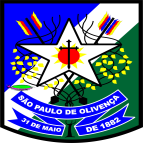 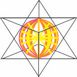         PREFEITURA MUNICIPAL DE SÃO PAULO DE OLIVENÇA - AM		                                                CONCURSO PÚBLICO 002/2015             Instituto MerkabahEDITAL DE CONVOCAÇÃO PARA PROVA OBJETIVAO Sr. Raimundo Nonato Souza Martins, Prefeito do Município de São Paulo de Olivença, no uso de suas atribuições legais e em obediência ao item 7.2, do Edital 002/2015, CONVOCA todos os candidatos inscritos no Concurso Público para provimento dos cargos de: Auxiliar de Serviços Gerais,  Merendeira, Vigia, Assistente Administrativo, Nutricionista, Pedagogo e Professor nível superior e médio, para prestarem a Prova Objetiva, no dia 17 de maio de 2015, de acordo com a consulta publicada no site do Instituto Merkabah - www.institutomerkabah.com.br e planilha anexa no paço da Câmara Municipal de São Paulo de Olivença – AM.INSTRUÇÕES ESPECIAIS 	A prova objetiva para todos os cargos, terá a duração de 3h30min (três horas e trinta minutos) incluindo-se o tempo para preenchimento da Folha de Respostas e será aplicada no dia 17 de maio de 2015, às 8h00min – oito horas para os candidatos que prestarão a prova no período da manhã e às 14h – quatorze horas para os candidatos que prestarão a prova no período da tarde - (horário local).A abertura dos portões ocorrerá a partir das 7h – (sete horas), horário local, e seu fechamento ocorrerá impreterivelmente às 07h 50 min (sete horas e cinquenta minutos) e as 13hrs (treze horas) e seu fechamento ocorrerá impreterivelmente às 13h 50 min (treze horas e cinquenta minutos), horário local.Os candidatos deverão acessar as informações exclusivas de local de prova e número de sala pelo site www.institutomerkabah.com.br ou na Listagem Geral afixada no quadro de avisos da Câmara Municipal de São Paulo de Olivença - AM. O candidato somente poderá realizar as provas no local designado no Edital de Convocação. O candidato deverá comparecer ao local designado para a realização das provas com antecedência mínima de 30 min (trinta minutos) do horário fixado para o seu início, munido somente de caneta esferográfica de tinta preta, fabricada em material transparente, lápis, borracha e do documento de identidade original. Não serão aceitos outros documentos de identidade, conforme item 7.6.4, ou mesmo cópias autenticadas, conforme item 7.6.5 do Edital 002/2015 do Concurso Público. Será eliminado do concurso o candidato que, durante a realização das provas, for surpreendido portando aparelhos eletrônicos, tais como: máquinas calculadoras, agendas eletrônicas ou similares, telefones celulares, smartphones, tablets, iPod®, gravadores, pendrive, mp3 player ou similar, qualquer receptor ou transmissor de dados e mensagens, bip, notebook, palmtop, walkman®, máquina fotográfica, controle de alarme de carro etc., bem como relógio de qualquer espécie, óculos escuros, protetor auricular ou quaisquer acessórios de chapelaria, tais como chapéu, boné, gorro etc. O Instituto Merkabah recomenda que, no dia de realização das provas, o candidato não leve nenhum dos objetos citados no item anterior.4.2.  Iniciadas as provas, o candidato somente poderá retirar-se da sala, após decorrida 1h (uma hora) de seu efetivo início podendo levar o Caderno de Questões.  4.3. Durante a prova, o candidato que quiser ir ao banheiro deverá solicitar ao fiscal sua saída da sala, sendo designado um fiscal volante para acompanhá-lo no deslocamento, devendo manter-se em silêncio durante o percurso. 5. Ao fim da prova, o candidato deverá retirar-se imediatamente do local de realização das provas, não podendo permanecer nas suas dependências, bem como não poderá utilizar os banheiros. 6. O candidato deverá observar todas as normas e os procedimentos para a realização das provas, estabelecidos no Edital nº 002/2015, do Concurso Público. 7. Locais de aplicação: Escola: Escola Estadual Monsenhor Evangelista de CefalôniaEndereço: Estrada do Ajaratuba S/N, bairro Campinas Escola: Escola Estadual Nossa Senhora da AssunçãoEndereço: Rua Getúlio Vargas s/n – Centro Escola: Escola Estadual Desembargador João RabeloEndereço: Rua Tiradentes s/n, bairro Colônia São Sebastião Escola: Escola Municipal Sonho InfantilEndereço: Rua Getúlio Vargas s/n - bairro Centro Escola: Anexo da Escola Municipal Sonho InfantilEndereço: Rua Monsenhor Evangelista, s/n - bairro Senhor do BonfimEscola: Escola Municipal Ivan BalieiroEndereço: Rua Ivan Balieiro, s/n – bairro Santa TerezinhaEscola: Prédio do Núcleo de Ensino Superior - U.E.AEndereço: Rua Tiradentes, s/n – bairro CampinasEscola: Prédio da Associação dos Moto Taxistas VerdeEndereço: Rua Santa Isabel, s/n – bairro CampinasRaimundo Nonato Souza Martins, Prefeito MunicipalSão Paulo de Olivença, 08 de maio de 2015.                              NOSSA SENHORA ASSUNÇÃO MANHÃ  8:00                              NOSSA SENHORA ASSUNÇÃO MANHÃ  8:00                              NOSSA SENHORA ASSUNÇÃO MANHÃ  8:00                              NOSSA SENHORA ASSUNÇÃO MANHÃ  8:00                              NOSSA SENHORA ASSUNÇÃO MANHÃ  8:00                              NOSSA SENHORA ASSUNÇÃO MANHÃ  8:00                           SALA 01  - NOSSA SENHORA ASSUNÇÃO - MANHÃ                           SALA 01  - NOSSA SENHORA ASSUNÇÃO - MANHÃ                           SALA 01  - NOSSA SENHORA ASSUNÇÃO - MANHÃ                           SALA 01  - NOSSA SENHORA ASSUNÇÃO - MANHÃ                           SALA 01  - NOSSA SENHORA ASSUNÇÃO - MANHÃ                           SALA 01  - NOSSA SENHORA ASSUNÇÃO - MANHÃNºNº InscNOME CANDIDATORG       CPFCARGO10305104-8ABNER CRUZ DA SILVA 18983600009.462.852-17Auxiliar de Serviços Gerais - Sede 20301371-5 ADELINO JEAN COSTA FILHO 21820848878.631.972-87 Auxiliar de Serviços Gerais - Sede 30302590-0 ADEMAGO MAFRA RODRIGUES 1201432-0 859.554.422-00 Auxiliar de Serviços Gerais - Sede 40301998-5 ADENILCE JEAN COSTA 15096955683.183.242-34 Auxiliar de Serviços Gerais - Sede 50303318-0 ADENILSON MOREIRA RAMOS 21953562000.292.832-99 Auxiliar de Serviços Gerais - Sede 60302587-0 ADILSON TOMAS RABELO 23362464017.272.112-19 Auxiliar de Serviços Gerais - Sede 70300813-4 ADJANE AIMANE LOPES 2304119-6 888.102.672-49 Auxiliar de Serviços Gerais - Sede 80301210-7 ADRIANA ARAUJO DA COSTA 2578236-3 013.406.852-13 Auxiliar de Serviços Gerais - Sede 90303630-8 ADRIANA DA SILVA SEABRA 31884024027.876.852-00 Auxiliar de Serviços Gerais - Sede 100301833-4 ADRIANE LUCAS DA SILVA 2803707-3 023.737.842-62 Auxiliar de Serviços Gerais - Sede 110301507-6 ADRIANO ASSIS DA MOTA 2005451-3 915.637.472-00 Auxiliar de Serviços Gerais - Sede 120301181-0 ADRIANO MORENO DA SILVA 23365749017.740.732-85 Auxiliar de Serviços Gerais - Sede 130300423-6 ADRIANO VARGAS AIAMBO 29470048030.873.592-70 Auxiliar de Serviços Gerais - Sede 140303444-5 ADRIELE MARIANO TORRES 28673344026.576.632-06 Auxiliar de Serviços Gerais - Sede 150300017-6 ADRIENE RIOS DE LIMA 2118182-9 888.394.942-00 Auxiliar de Serviços Gerais - Sede 160301374-0 ADRIMAR ALMEIDA JEAN 20085974858.574.162-72 Auxiliar de Serviços Gerais - Sede 170301072-4 AGNALDO TIMOTEO TOMAZ RABELO 2381676-7 020.998.992-07 Auxiliar de Serviços Gerais - Sede 180304190-5 AILCY MARA BATALHA 1394173-9 618.436.952-00 Auxiliar de Serviços Gerais - Sede 190300134-2 ALAIR MATIAS BATALHA 28825942549.566.762-04 Auxiliar de Serviços Gerais - Sede 200305358-0 ALAN CESAR MACIEL TEIXEIRA 2329982-7 008.875.802-89 Auxiliar de Serviços Gerais - Sede 210303837-8 ALANN DOS SANTOS DIAS 2770780-6 021.725.062-90 Auxiliar de Serviços Gerais - Sede 220305037-8 ALBA REGINA MAFRA HILARIO 19576412821.704.522-49 Auxiliar de Serviços Gerais - Sede 230303595-6 ALBERTINO DA SILVA RIBEIRO 2353940-2 016.284.652-55 Auxiliar de Serviços Gerais - Sede 240304748-2 ALCELIS RODRIGUES ALVES 10215590475.110.102-10 Auxiliar de Serviços Gerais - Sede 250303511-5 ALCICLEIA APARICIO DOS SANTOS 2053583-0 999.094.802-04 Auxiliar de Serviços Gerais - Sede 260300919-0 ALCIENE CLAUDIA MENDES DE ARAUJO 2062690-8 951.008.732-72 Auxiliar de Serviços Gerais - Sede 270300983-1 ALCILENE DA COSTA NERES 2794183-3 024.386.322-59 Auxiliar de Serviços Gerais - Sede 280301839-3 ALCILENE MORAIARE ALMEIDA 28498992028.020.172-92 Auxiliar de Serviços Gerais - Sede 290301764-8 ALCILENE PEREIRA CHOTA 2708009-9 024.746.562-35 Auxiliar de Serviços Gerais - Sede 300304510-2 ALCIMAR MAGALHAES DA ROCHA 1958695-7 884.413.002-59 Auxiliar de Serviços Gerais - Sede 310301820-2 ALCINDA FELIPE MACARIO 23041234002.126.662-07 Auxiliar de Serviços Gerais - Sede 320304277-4 ALCINEILA COSTA MENDONCA 20357737909.614.122-91 Auxiliar de Serviços Gerais - Sede 330305185-4 ALDA ARCANJO MUCAMBITO 2097328-8 000.293.072-28 Auxiliar de Serviços Gerais - Sede 340301813-0 ALDEMIRA SEABRA DA SILVA 2614663-0 015.374.802-86 Auxiliar de Serviços Gerais - Sede 350303711-8 ALDENEY DOS SANTOS 1857143-3 794.946.502-63 Auxiliar de Serviços Gerais - Sede 360303182-9 ALDENIZE DE NEGREIROS GOMES 1347479-9 644.202.802-04 Auxiliar de Serviços Gerais - Sede 370304779-2 ALDENOR COSTA GONCALVES 218/0090-1 945.503.362-34 Auxiliar de Serviços Gerais - Sede 380301992-6 ALENE SIMAO DIAS 14412926683.223.302-78 Auxiliar de Serviços Gerais - Sede 390304570-6 ALENILZE SUMAITA SEBASTIAO 2340540-6 000.163.712-67 Auxiliar de Serviços Gerais - Sede 400304195-6 ALESSANDRA DA SILVA RABELO 20975350891.466.112-15 Auxiliar de Serviços Gerais - Sede                                                         SALA 02 - NOSSA SENHORA ASSUNÇÃO - MANHÃ                                                        SALA 02 - NOSSA SENHORA ASSUNÇÃO - MANHÃ                                                        SALA 02 - NOSSA SENHORA ASSUNÇÃO - MANHÃ                                                        SALA 02 - NOSSA SENHORA ASSUNÇÃO - MANHÃ                                                        SALA 02 - NOSSA SENHORA ASSUNÇÃO - MANHÃ                                                        SALA 02 - NOSSA SENHORA ASSUNÇÃO - MANHÃ410305269-9 ALESSIA REINA DE SA 2872107028.563.802-55 Auxiliar de Serviços Gerais - Sede 420303852-1 ALEXANDRA VARGAS MENDES 16865766793.806.702-49 Auxiliar de Serviços Gerais - Sede 430305229-0 ALEXANDRO VALENTIN MEIRELES VARGAS 2800752-2 029.438.202-02 Auxiliar de Serviços Gerais - Sede 440304652-4 ALFANEI PANDURO MAURICIO 2276110-1 988.046.422-20 Auxiliar de Serviços Gerais - Sede 450305028-9 ALIANE DA SILVA DE SOUZA 1777141-2 778.525.242-49 Auxiliar de Serviços Gerais - Sede 460305223-0 ALINE GOMES FIDELES 23900849001.488.802-58 Auxiliar de Serviços Gerais - Sede 470304813-6 ALINE SILVA TOURINHO 27668576018.184.982-86 Auxiliar de Serviços Gerais - Sede 480301856-3 ALMIRLEY MARIA DOS REIS DIAS 1791145-1 806.033.782-34 Auxiliar de Serviços Gerais - Sede 490302493-8 ALTAIR SIMAO 0759372-4 562.103.292-68 Auxiliar de Serviços Gerais - Sede 500301533-5 ALZENIR FIRMINO MORAIARE 19295227812.721.702-68 Auxiliar de Serviços Gerais - Sede 510304636-2 ANA CLAUDIA DOS SANTOS MONTEIRO 2556805-1 016.009.592-10 Auxiliar de Serviços Gerais - Sede 520302349-4 ANA CLAUDIA SILVA RIBEIRO 1230474-3 580.074.742-34 Auxiliar de Serviços Gerais - Sede 530304403-3 ANA FRANCISCA DA COSTA DOS SANTOS 26340003017.820.322-07 Auxiliar de Serviços Gerais - Sede 540300212-8 ANA KARLA RABELO RAMOS 2849845-3 023.994.762-20 Auxiliar de Serviços Gerais - Sede 550301200-0 ANA LUCIA FRANCO MAIA 22760202000.971.152-07 Auxiliar de Serviços Gerais - Sede 560302703-1 ANA LUCIA RAMOS PERES 2947092-7 037.203.442-07 Auxiliar de Serviços Gerais - Sede 570304366-5 ANA LURDES RAMIRES FLORES 3039544-5 032.993.602-64 Auxiliar de Serviços Gerais - Sede 580302302-8 ANA MARIA ARCANJO FERMIN 1801401-1 773.193.892-15 Auxiliar de Serviços Gerais - Sede 590303978-1 ANA MARIA GUEDES DA SILVA 1789689-4 844.211.262-68 Auxiliar de Serviços Gerais - Sede 600304643-5 ANA MARIA SOUZA PATRICIO 20033028863.155.952-00 Auxiliar de Serviços Gerais - Sede 610304647-8 ANA PEREIRA MACEDO 17911311758.890.722-34 Auxiliar de Serviços Gerais - Sede 620304150-6 ANAGLEY DA SILVA NERES 11595671771.090.232-49 Auxiliar de Serviços Gerais - Sede 630303967-6 ANDERSON TENAZOR DA COSTA 29761344033.180.632-07 Auxiliar de Serviços Gerais - Sede 640304821-7 ANDRE APARICIO GARCIA 1764316-3 737.020.052-34 Auxiliar de Serviços Gerais - Sede 650304624-9 ANDRE FELIPE ALVES DE SOUZA 28607252026.769.022-37 Auxiliar de Serviços Gerais - Sede 660303869-6 ANDRE JUNIOR MAIA DE ANDRADE 21952230988.947.302-04 Auxiliar de Serviços Gerais - Sede 670301932-2 ANDREIA COELHO CURICO 2464051-4 010.866.282-92 Auxiliar de Serviços Gerais - Sede 680300426-0 ANDREIA DA CUNHA PEREIRA 22668462009.186.932-33 Auxiliar de Serviços Gerais - Sede 690304390-8 ANDREIA MESQUITA DA SILVA 2677441-0 019.615.702-11 Auxiliar de Serviços Gerais - Sede 700304981-7 ANDREIA PINTO ALMEIDA 18444482866.598.982-04 Auxiliar de Serviços Gerais - Sede 710302311-7 ANDREIA TALLINE DO CARMO RIBEIRO SARAIVA 22126406013.560.442-71 Auxiliar de Serviços Gerais - Sede 720305129-3 ANDRESON MOCAMBITO MAURICIO 2962449-5 549.581.642-00 Auxiliar de Serviços Gerais - Sede 730302970-0 ANDRESSA RODRIGUES BATISTA 23621990943.114.202-34 Auxiliar de Serviços Gerais - Sede 740305189-7 ANILZA SANTIAGO RABELO 2276039-3 000.242.492-46 Auxiliar de Serviços Gerais - Sede 750303038-5 ANINHA MORAES ARCANJO 28599462027.037.752-29 Auxiliar de Serviços Gerais - Sede 760304056-9 ANNE BEATRIZ LOPES LIBERATO 2453852-3 014.789.102-75 Auxiliar de Serviços Gerais - Sede 770301560-2 ANNE FERREIRA SEABRA 285163370017.501.702-64 Auxiliar de Serviços Gerais - Sede 780302084-3 ANTONIA CRUZ RABELO 23362332003.370.752-98 Auxiliar de Serviços Gerais - Sede 790302861-5 ANTONIO BRITO LOPES FILHO 26563312017.155.282-20 Auxiliar de Serviços Gerais - Sede 800304363-0 ANTONIO MENDONCA DE OLIVEIRA 10266984416.903.382-53 Auxiliar de Serviços Gerais - Sede                                                                 SALA 03 -  NOSSA SENHORA ASSUNÇÃO - MANHÃ                                                                SALA 03 -  NOSSA SENHORA ASSUNÇÃO - MANHÃ                                                                SALA 03 -  NOSSA SENHORA ASSUNÇÃO - MANHÃ                                                                SALA 03 -  NOSSA SENHORA ASSUNÇÃO - MANHÃ                                                                SALA 03 -  NOSSA SENHORA ASSUNÇÃO - MANHÃ                                                                SALA 03 -  NOSSA SENHORA ASSUNÇÃO - MANHÃ810300378-7 ANTONIO MORAIS FILHO 23622008007.315.382-69 Auxiliar de Serviços Gerais - Sede 820303950-1 ANTONIO NETO SEABRA SEBASTIAO 17911176821.704.012-53 Auxiliar de Serviços Gerais - Sede 830304781-4 ANTONIZIA COSTA GONCALVES 1385337-6 858.574.082-53 Auxiliar de Serviços Gerais - Sede 840300173-3 ARIADINA AIMANE LOPES 139425900769.604.122-34 Auxiliar de Serviços Gerais - Sede 850300216-0 ARIELE DOS SANTOS APARICIO 2827619-1 029.507.542-28 Auxiliar de Serviços Gerais - Sede 860303743-6 ARISANGELA AIMANE LOPES 2132244-9001.426.312-21 Auxiliar de Serviços Gerais - Sede 870304958-2 ARLEILTON DA SILVA CURINTIMA 23443499010.571.232-93 Auxiliar de Serviços Gerais - Sede 880303989-7 ARLEN DOS SANTOS DA COSTA 25011480017.238.842-27 Auxiliar de Serviços Gerais - Sede 890300817-7 ARLINDO GUEDES DA SILVA 17897009877.173.442-20 Auxiliar de Serviços Gerais - Sede 900301749-4 AROLDO ROMAINA REIS FILHO 19404930820.681.272-53 Auxiliar de Serviços Gerais - Sede 910303905-6 ARTELAMIS RIBEIRO BARROSO 26406802014.397.032-13 Auxiliar de Serviços Gerais - Sede 920303380-5 ARTENIZA MACARIO BIBIANO 27948722025.673.212-41 Auxiliar de Serviços Gerais - Sede 930303979-0 ATRIANE BALIEIRO TENAZOR 1958681-7 004.884.152-84 Auxiliar de Serviços Gerais - Sede 940304325-8 AUCILENE BALIEIRO LEANDRO 2360924-9 878.578.202-53 Auxiliar de Serviços Gerais - Sede 950302373-7 BEATRIZ ROMANIA LOPES DA SILVA 2971057-0 033.004.922-46 Auxiliar de Serviços Gerais - Sede 960300837-1 BEBETO COSTA BATISTA 28137051025.418.552-57 Auxiliar de Serviços Gerais - Sede 970300831-2 BECKERT BIBIANO HENRIQUE 18686990812.384.012-87 Auxiliar de Serviços Gerais - Sede 980304809-8 BELCINEY MULLER TAVARES 6719090202.712.202-87 Auxiliar de Serviços Gerais - Sede 990305078-5 BRUNA HELENA DIAS APARICIO 24139084003.390.782-00 Auxiliar de Serviços Gerais - Sede 1000304239-1 BRUNO MOREIRA DO NASCIMENTO 2832231-2 036.288.152-90 Auxiliar de Serviços Gerais - Sede 1010304806-3 CAIO ARCANJO AIAMBO 3102049-6 039.123.812-40 Auxiliar de Serviços Gerais - Sede 1020304137-9 CAMILA MACUIAMA UAIMANA 23438568018.712.702-60 Auxiliar de Serviços Gerais - Sede 1030303832-7 CARLA COELHO CURICO 2295521-6 995.072.262-49 Auxiliar de Serviços Gerais - Sede 1040305034-3 CARLEMBERG DIAS VIEIRA 13082884590.737.642-20 Auxiliar de Serviços Gerais - Sede 1050305277-0 CARLINDO VARGAS GOMES 0965603-0 558.901.722-04 Auxiliar de Serviços Gerais - Sede 1060304840-3 CARLINHA AIAMBO PISSANGO 14408740805.172.002-44 Auxiliar de Serviços Gerais - Sede 1070302073-8 CARLOS ADRIANO GOMES GONCALVES 28710126028.551.522-59 Auxiliar de Serviços Gerais - Sede 1080303129-2 CARLOS NETO MARTINS ALVES 27668681021.870.282-59 Auxiliar de Serviços Gerais - Sede 1090304653-2 CASSIA LIMA DOS SANTOS 2209912-3 865.421.252-72 Auxiliar de Serviços Gerais - Sede 1100301704-4 CELIA MARQUES DA SILVA 1793147-9 871.846.802-00 Auxiliar de Serviços Gerais - Sede 1110302042-8 CELIO ARCANJO MARCELINO 2736361-9 024.745.472-90 Auxiliar de Serviços Gerais - Sede 1120301407-0 CHARLES MAIA RAMOS 2859978-0 021.862.222-80 Auxiliar de Serviços Gerais - Sede 1130305168-4 CLARIMAR MAIA RAMOS 2132167-1 865.682.722-72 Auxiliar de Serviços Gerais - Sede 1140303521-2 CLARY MAIRA CRUZ DE CASTRO 2662066-9 017.238.782-51 Auxiliar de Serviços Gerais - Sede 1150300801-0 CLAUDIA ALVAN PACAIO 20141785888.071.502-04 Auxiliar de Serviços Gerais - Sede 1160304480-7 CLAUDIA GONCALVES GUIMARAES 1830518-0 805.666.262-68 Auxiliar de Serviços Gerais - Sede 1170301921-7 CLAUDIANA DOS SANTOS MORAIS 2035740-0 923.369.902-10 Auxiliar de Serviços Gerais - Sede 1180301868-7 CLAUDIANE FIGUEREDO XAVIER 27200302028.165.142-69 Auxiliar de Serviços Gerais - Sede 1190301801-6 CLAUDIMAR DOS SANTOS MORAIS 23626607525.322.752-00 Auxiliar de Serviços Gerais - Sede 1200302900-0 CLAUDIMAR FELIPE SEABRA 1750361-2 774.005.262-00 Auxiliar de Serviços Gerais - Sede SALA 04-  NOSSA SENHORA ASSUNÇÃO - MANHÃSALA 04-  NOSSA SENHORA ASSUNÇÃO - MANHÃSALA 04-  NOSSA SENHORA ASSUNÇÃO - MANHÃSALA 04-  NOSSA SENHORA ASSUNÇÃO - MANHÃSALA 04-  NOSSA SENHORA ASSUNÇÃO - MANHÃSALA 04-  NOSSA SENHORA ASSUNÇÃO - MANHÃ1210303925-0 CLAUDIONOR DOS SANTOS MORAIS 24379980003.540.692-50 Auxiliar de Serviços Gerais - Sede 1220303130-6 CLECIA MAIZA RODRIGUES MENDES 23260491998.235.862-68 Auxiliar de Serviços Gerais - Sede 1230300466-0 CLEIDE BRITO LOPES 10958568416.358.092-15 Auxiliar de Serviços Gerais - Sede 1240300852-5 CLEIDE CASTELO BRANCO 17911001759.015.522-53 Auxiliar de Serviços Gerais - Sede 1250303008-3 CLEIDE GONCALVES GUIMARAES 1830396-0 814.846.902-49 Auxiliar de Serviços Gerais - Sede 1260305138-2 CLENIR PINTO BATALHA 1453226-3 809.860.482-91 Auxiliar de Serviços Gerais - Sede 1270300129-6 CLEONICE GONCALVES GUIMARAES 1195610-0 812.469.512-15 Auxiliar de Serviços Gerais - Sede 1280302878-0 CLEUNIRA RIBEIRO MORAES 2849857-7 026.456.462-63 Auxiliar de Serviços Gerais - Sede 1290304864-0 CLICIA SANTOS DE ALMEIDA 21432996007.021.762-90 Auxiliar de Serviços Gerais - Sede 1300305314-8 CONCEICAO CRUZ DE CASTRO 2623483-1 021.450.622-38 Auxiliar de Serviços Gerais - Sede 1310301446-0 CREUZALINA DOS SANTOS MOREIRA 1940808-0 960.790.962-34 Auxiliar de Serviços Gerais - Sede 1320305005-0 CRISANGELA SALES CASTRO 28036948023.762.302-17 Auxiliar de Serviços Gerais - Sede 1330303877-7 CRISTIANA RABELO DA SILVA 239374809.213.962-87 Auxiliar de Serviços Gerais - Sede 1340302794-5 CRISTIANE DA SILVA UCHOA 2848731-1 026.557.762-40 Auxiliar de Serviços Gerais - Sede 1350304921-3 CRISTIANE INACIO GOUVEA 20658478015.663.632-84 Auxiliar de Serviços Gerais - Sede 1360304004-6 CRISTILANE RIBEIRO MUCAMBITO 23671351009.556.212-59 Auxiliar de Serviços Gerais - Sede 1370301737-0 CRISTINA CRUZ NEMER 19408102844.210.962-53 Auxiliar de Serviços Gerais - Sede 1380304155-7 CRISTINA SEBASTIAO AIMANI 15542211524.547.622-34 Auxiliar de Serviços Gerais - Sede 1390304230-8 CRISTIOMARIA DE SOUZA ANDRADE 1856600-6 893.437.862-04 Auxiliar de Serviços Gerais - Sede 1400301386-3 CRISTOVAO CASTRO FRANCO MAIA 30141840001.829.162-78 Auxiliar de Serviços Gerais - Sede 1410303341-4 CRIZANA MOREIRA DA SILVA 21321450968.602.602-97 Auxiliar de Serviços Gerais - Sede 1420301834-2 CRIZANGELA SOUZA DOS SANTOS 2322754-0 002.261.532-66 Auxiliar de Serviços Gerais - Sede 1430304533-1 DAIANE SARAELLEN VIDAL MORENO 26413811014.132.842-80 Auxiliar de Serviços Gerais - Sede 1440301540-8 DAMIANA DE OLIVEIRA AIAMBO 2008269-0 855.947.412-91 Auxiliar de Serviços Gerais - Sede 1450303973-0 DANIEL CURINTIMA MAFRA 2489176-2 009.787.892-88 Auxiliar de Serviços Gerais - Sede 1460300842-8 DANIEL RODRIGUES ARAUJO 2108206-5 870.563.642-68 Auxiliar de Serviços Gerais - Sede 1470305061-0 DANIELA DE ALMEIDA GONCALVES 20355173866.968.902-20 Auxiliar de Serviços Gerais - Sede 1480303689-8 DANIELLE RODRIGUES LUCAS 2805092-4 023.602.322-58 Auxiliar de Serviços Gerais - Sede 1490303567-0 DANIELY RODRIGUES CURINTIMA 26618354017.199.332-27 Auxiliar de Serviços Gerais - Sede 1500305332-6 DARCILENE GOMES DE SA 24445290004.424.072-46 Auxiliar de Serviços Gerais - Sede 1510301179-8 DARCLEY DA SILVA 27158802021.100.022-12 Auxiliar de Serviços Gerais - Sed 1520304106-9 DARCLEY INACIO GOUVEA 20658940890.591.662-72 Auxiliar de Serviços Gerais - Sede 1530303187-0 DAYLISON RIBEIRO TAVARES 23365862027.949.532-30 Auxiliar de Serviços Gerais - Sede 1540305099-8 DEILA DE SOUZA DOS SANTOS 2632811-9 017.199.182-60 Auxiliar de Serviços Gerais - Sede 1550304743-1 DELIS XAVIER DE LIMA 2837120-8 024.576.552-26 Auxiliar de Serviços Gerais - Sede 1560300047-8 DELMO DACIO JUNIOR 2345167-0 001.974.692-05 Auxiliar de Serviços Gerais - Sede 1570302969-7 DELZEMARA ALVES BALIEIRO 2336240-5 008.000.542-02 Auxiliar de Serviços Gerais - Sede 1580301937-3 DENILSON CURINTIMA DOS SANTOS 1788985-5 792.463.382-00 Auxiliar de Serviços Gerais - Sede 1590304966-3 DENISE OLIVEIRA DA SILVA 28701291028.171.852-00 Auxiliar de Serviços Gerais - Sede 1600301336-7 DENIZE FIGUEIREDO DOS SANTOS 23451920001.168.442-99 Auxiliar de Serviços Gerais - Sede SALA 05-  NOSSA SENHORA ASSUNÇÃO - MANHÃSALA 05-  NOSSA SENHORA ASSUNÇÃO - MANHÃSALA 05-  NOSSA SENHORA ASSUNÇÃO - MANHÃSALA 05-  NOSSA SENHORA ASSUNÇÃO - MANHÃSALA 05-  NOSSA SENHORA ASSUNÇÃO - MANHÃSALA 05-  NOSSA SENHORA ASSUNÇÃO - MANHÃ1610300870-3 DERCIA QUIRINO FIDELIS 20355947888.099.432-87 Auxiliar de Serviços Gerais - Sede 1620305268-0 DEUZENITA SEBASTIAO FIDELIS 1275148-0 677.335.142-15 Auxiliar de Serviços Gerais - Sede 1630304980-9 DHEYM DE CARVALHO ARICAUA 1830735-3 805.666.342-87 Auxiliar de Serviços Gerais - Sede 1640305285-0 DIANA CAVALCANTE FABA 1691555-0 760.735.132-91 Auxiliar de Serviços Gerais - Sede 1650301965-9 DIANA VARGAS AIAMBO 18908977025.680.052-97 Auxiliar de Serviços Gerais - Sede 1660300418-0 DIEGO DA SILVA SANTOS 3000022-0 034.237.062-60 Auxiliar de Serviços Gerais - Sede 1670303768-1 DIOMAIRA OLMEDO DOS SANTOS BRAVO 20233728026.162.282-03 Auxiliar de Serviços Gerais - Sede 1680305299-0 DIONEY DE SOUZA BATISTA 3122125-4 038.426.562-62 Auxiliar de Serviços Gerais - Sede 1690300808-8 DIRLEY CURINTIMA BATALHA 20972920888.100.972-20 Auxiliar de Serviços Gerais - Sede 1700300821-5 DIVANEI ANERES SEABRA 2641172-5 019.809.132-00 Auxiliar de Serviços Gerais - Sede 1710300249-7 DIVINA BERNALDO LAUREANO 1714191-5 740.220.162-72 Auxiliar de Serviços Gerais - Sede 1720305250-8 DJANY RODRIGUES ARAUJO 21082073870.563.482-20 Auxiliar de Serviços Gerais - Sede 1730303005-9 DOUGLAS DOS SANTOS GREGORIO 3084100-3 037.727.392-96 Auxiliar de Serviços Gerais - Sede 1740300189-0 ECILIO MACARIO TOMAZ 1777074-2 780.090.062-20 Auxiliar de Serviços Gerais - Sede 1750303750-9 EDCLILSON DOS SANTOS RIOS 1941217-7 844.167.502-34 Auxiliar de Serviços Gerais - Sede 1760305178-1 EDER AIAMBO DOS SANTOS 2132123-0 871.852.372-20 Auxiliar de Serviços Gerais - Sede 1770302884-4 EDIANA ARCANJO GOMES 2132364-0 888.101.432-72 Auxiliar de Serviços Gerais - Sede 1780304038-0 EDILANE CURINTIMA NERE 1793120-7 870.873.162-49 Auxiliar de Serviços Gerais - Sede 1790304355-0 EDIR PEREIRA VIEIRA 1597255-0 514.190.332-04 Auxiliar de Serviços Gerais - Sede 1800301661-7 EDIRLEI AREVALO RIBEIRO 1750157-1 783.700.352-72 Auxiliar de Serviços Gerais - Sede 1810300604-2 EDIVANE DIAS AIAMBO 21790183984.406.402-34 Auxiliar de Serviços Gerais - Sede 1820301315-4 EDIVANIA COSTA DA SILVA 28721063028.563.332-57 Auxiliar de Serviços Gerais - Sede 1830304566-8 EDNA ARCANJO SEBASTIAO 2728919-2 019.932.152-39 Auxiliar de Serviços Gerais - Sede 1840302639-6 EDNEY FELIPE MORAIS 17773032864.312.772-87 Auxiliar de Serviços Gerais - Sede 1850300411-2 EDNEY RAMOS DE SOUZA 3024305-0 045.874.192-22 Auxiliar de Serviços Gerais - Sede 1860303282-5 EDRI DO CARMO SEABRA MAIA 2226880-4 999.582.522-87 Auxiliar de Serviços Gerais - Sede 1870301746-0 EDRIMAR SEABRA MAIA 2859971-3 028.763.232-65 Auxiliar de Serviços Gerais - Sede 1880304834-9 EDSON DIAS ALMEIDA 21820988957.759.352-68 Auxiliar de Serviços Gerais - Sede 1890302047-9 EDY CARLA SEABRA IZIDORO 28671678027.886.812-67 Auxiliar de Serviços Gerais - Sede 1900301287-5 ELANIA CARVALHO CRUZ 1417474660.739.872-34 Auxiliar de Serviços Gerais - Sede 1910300368-0 ELANY BATALHA PINHEIRO 27519449021.294.832-67 Auxiliar de Serviços Gerais - Sede 1920301778-8 ELBEM RABELO DOS SANTOS 22037209938.992.462-68 Auxiliar de Serviços Gerais - Sede 1930301855-5 ELBER AIAMBO DOS SANTOS 2796889-8 023.906.952-80 Auxiliar de Serviços Gerais - Sede 1940301782-6 ELCIMAR BERNALDO DOS SANTOS 21799326012.676.072-11 Auxiliar de Serviços Gerais - Sede 1950301318-9 ELCINEZIA COSTA DA SILVA 26234777022.609.462-67 Auxiliar de Serviços Gerais - Sede 1960304524-2 ELEAZA EDUARDO MARCOS 20036671862.736.802-30 Auxiliar de Serviços Gerais - Sede 1970301278-6 ELEILSON ALMEIDA ARCANJO 2322869-5 002.071.752-09 Auxiliar de Serviços Gerais - Sede 1980301020-1 ELEZANI DOS SANTOS APARICIO 23626470000.292.942-23 Auxiliar de Serviços Gerais - Sede 1990301393-6 ELIADE CRUZ AREVALO 31689159032.350.362-45 Auxiliar de Serviços Gerais - Sede 2000303623-5 ELIANA BATALHA MAURICIO 13941623728.263.802-06 Auxiliar de Serviços Gerais - Sede SALA 06-  NOSSA SENHORA ASSUNÇÃO - MANHÃSALA 06-  NOSSA SENHORA ASSUNÇÃO - MANHÃSALA 06-  NOSSA SENHORA ASSUNÇÃO - MANHÃSALA 06-  NOSSA SENHORA ASSUNÇÃO - MANHÃSALA 06-  NOSSA SENHORA ASSUNÇÃO - MANHÃSALA 06-  NOSSA SENHORA ASSUNÇÃO - MANHÃ2010302785-6 ELIANA COSTA DA SILVA 1857183-2 794.946.332-53 Auxiliar de Serviços Gerais - Sede 2020305019-0 ELIANA DA SILVA RODRIGUES 2362630-5 003.496.012-08 Auxiliar de Serviços Gerais - Sede 2030301333-2 ELIANA GONCALVES LUCAS 2449831-9 006.176.502-33 Auxiliar de Serviços Gerais - Sede 2040304040-2 ELIANE CURINTIMA NERE 2139780-5 954.844.342-20 Auxiliar de Serviços Gerais - Sede 2050304936-1 ELIANE ROCHA CORREA 2201384-9 990.302.092-91 Auxiliar de Serviços Gerais - Sede 2060301027-9 ELIANE SEABRA DA SILVA 1830951-8 778.288.442-04 Auxiliar de Serviços Gerais - Sede 2070301251-4 ELIDIA MONTEIRO DA SILVA 2438170-5 888.072.312-04 Auxiliar de Serviços Gerais - Sede 2080303710-0 ELIENE PAULA VARGAS MENDES 2336220-0 010.828.982-60 Auxiliar de Serviços Gerais - Sede 2090305204-4 ELIJANE DA SILVA ROCHA 25084500007.927.742-05 Auxiliar de Serviços Gerais - Sede 2100304515-3 ELINEIA MONTEIRO DA SILVA 2557553-8 007.168.962-14 Auxiliar de Serviços Gerais - Sede 2110302813-5 ELIOMARA DA SILVA SALVIANO 2362602-0 005.843.892-05 Auxiliar de Serviços Gerais - Sede 2120302912-3 ELISAMA DA SILVA VALENTE 2859673-0 027.274.422-03 Auxiliar de Serviços Gerais - Sede 2130304050-0 ELISANGELA FERREIRA RODRIGUES 1247332-4 572.498.062-20 Auxiliar de Serviços Gerais - Sede 2140304947-7 ELISON SOARES DIAS 2866581-3 027.832.132-14 Auxiliar de Serviços Gerais - Sede 2150301276-0 ELISSANDRA MAGALHAES DA SILVA 29624436030.982.012-07 Auxiliar de Serviços Gerais - Sede 2160304455-6 ELIZANE FABA DA SILVA 21820813979.511.452-20 Auxiliar de Serviços Gerais - Sede 2170303603-0 ELIZANGELA DE HOLANDA GONCALVES 19585268835.282.022-20 Auxiliar de Serviços Gerais - Sede 2180302490-3 ELIZETE MARIA MONTEIRO DA SILVA 17796385818.759.912-04 Auxiliar de Serviços Gerais - Sede 2190304096-8 ELIZIANE DOS SANTOS SALVADOR 22268642960.437.922-49 Auxiliar de Serviços Gerais - Sede 2200303986-2 ELLER LUCAS PENAFORTH 23461624000.293.362-44 Auxiliar de Serviços Gerais - Sede 2210304927-2 EMELISSA DA SILVA MAFRA 2747716-9 022.360.632-45 Auxiliar de Serviços Gerais - Sede 2220304943-4 EMISSON HORIZONTE SEBASTIAO 21322120009.443.732-75 Auxiliar de Serviços Gerais - Sede 2230300196-2 ERCILEY MORAES GOMES FILHO 28276086027.305.842-85 Auxiliar de Serviços Gerais - Sede 2240303543-3 ERICA GUIMARAES DA COSTA 2336189-1 000.163.872-60 Auxiliar de Serviços Gerais - Sede 2250301715-0 ERINICE SANTOS PEREIRA 1830768-0 826.568.862-87 Auxiliar de Serviços Gerais - Sede 2260304270-7 ERISILDA MONTALVAO MARTINS 11628014602.903.742-00 Auxiliar de Serviços Gerais - Sede 2270304149-2 ERONILDES CURINTIMA TANANTA 1857189-1 819.773.602-20 Auxiliar de Serviços Gerais - Sede 2280302890-9 EUCLIDES BATALHA PINHEIRO 27518990021.294.842-39 Auxiliar de Serviços Gerais - Sede 2290302466-0 EUGENIR CORNELIO FERMIN 17911834767.325.332-15 Auxiliar de Serviços Gerais - Sede 2300304234-0 EUNICE DE SOUZA ANDRADE 1677882-0 793.807.602-30 Auxiliar de Serviços Gerais - Sede 2310301760-5 EUNICE SEABRA DA SILVA 21790132960.983.332-20 Auxiliar de Serviços Gerais - Sede 2320304501-3 EURIANE DOS SANTOS ALVES 28142390026.183.862-80 Auxiliar de Serviços Gerais - Sede 2330303846-7 EUTICO LAUREANO APARICIO 26443341549.565.872-87 Auxiliar de Serviços Gerais - Sede 2340305291-5 EVANDRO DO NASCIMENTO COELHO 17514142860.117.662-34 Auxiliar de Serviços Gerais - Sede 2350304861-6 FABIO PINTO GONCALVES 2867957-1 028.122.512-55 Auxiliar de Serviços Gerais - Sede 2360303254-0 FABRICIO JUNIOR MOREIRA LOPE 2868129-0 028.162.552-20 Auxiliar de Serviços Gerais - Sede 2370301721-4 FABRICIO MORAES ARCANJO 3048617-3 036.105.802-08 Auxiliar de Serviços Gerais - Sede 2380304663-0 FABRICIO VARGAS MAURICIO 28680367027.496.842-85 Auxiliar de Serviços Gerais - Sede 2390300869-0 FARLEY CEZARIO PINTO 28720369027.142.232-73 Auxiliar de Serviços Gerais - Sede 2400302954-9 FARNEY OLIVEIRA DOS SANTOS 20972644905.579.132-68 Auxiliar de Serviços Gerais - Sede SALA 07-  NOSSA SENHORA ASSUNÇÃO - MANHÃSALA 07-  NOSSA SENHORA ASSUNÇÃO - MANHÃSALA 07-  NOSSA SENHORA ASSUNÇÃO - MANHÃSALA 07-  NOSSA SENHORA ASSUNÇÃO - MANHÃSALA 07-  NOSSA SENHORA ASSUNÇÃO - MANHÃSALA 07-  NOSSA SENHORA ASSUNÇÃO - MANHÃ2410301776-1 FERNANDO DA SILVA GEISSLER 2870998-5 028.551.792-97 Auxiliar de Serviços Gerais - Sede 2420305353-9 FLAIRA CONCEICAO DIAS APARICIO 2769690-1 019.847.492-00 Auxiliar de Serviços Gerais - Sede 2430301119-4 FLAVIA CATARINA GONCALVES DE ARAUJO 2920420-8 027.525.152-78 Auxiliar de Serviços Gerais - Sede 2440305276-1 FLORENCE ADRIELLY SILVA CASTRO 21835551003.873.062-69 Auxiliar de Serviços Gerais - Sede 2450304529-3 FRANCELEILA SALVADOR MORAIS 23421134009.561.382-09 Auxiliar de Serviços Gerais - Sede 2460304391-6 FRANCIANA COELHO LOPES 20974787961.948.392-87 Auxiliar de Serviços Gerais - Sede 2470300081-8 FRANCIELE TEIXEIRA RABELO 23627042009.110.192-19 Auxiliar de Serviços Gerais - Sede 2480303982-0 FRANCILEIA GOMES DA COSTA 23621958000.294.682-30 Auxiliar de Serviços Gerais - Sede 2490304029-1 FRANCINA LOPES RABELO 2532085-8 008.968.422-23 Auxiliar de Serviços Gerais - Sede 2500301700-1 FRANCINETE GOUVEA BRILHANTE 20141599918.376.932-34 Auxiliar de Serviços Gerais - Sede 2510304013-5 FRANCINETE PEDROZA LOPES 2226898-7 964.543.692-34 Auxiliar de Serviços Gerais - Sede 2520304007-0 FRANCIOMAR MAFRA DA CRUZ 23362677011.184.092-99 Auxiliar de Serviços Gerais - Sede 2530302383-4 FRANCIRLEY FELIPE MORAIS 24557013003.175.012-59 Auxiliar de Serviços Gerais - Sede 2540302295-1 FRANCISCA ANDRADE FRANCO 18571956812.381.342-20 Auxiliar de Serviços Gerais - Sede 2550301500-9 FRANCISCA ARCANJO BATALHA 31046940038.999.622-06 Auxiliar de Serviços Gerais - Sede 2560303274-4 FRANCISCA CURINTIMA LUCAS 2180006-5 960.437.842-20 Auxiliar de Serviços Gerais - Sede 2570301324-3 FRANCISCA DA SILVA DA COSTA 2362665-8 007.143.712-62 Auxiliar de Serviços Gerais - Sede 2580303842-4 FRANCISCA DA SILVA LIMA 25235877011.466.422-61 Auxiliar de Serviços Gerais - Sede 2590304715-6 FRANCISCA DOS SANTOS BICHARRA 19805527888.104.022-00 Auxiliar de Serviços Gerais - Sede 2600301630-7 FRANCISCA GOMES RAMOS 2353545-8 003.772.182-86 Auxiliar de Serviços Gerais - Sede 2610304352-5 FRANCISCA JUCILENE MAFRA MORAES 2108211-1 865.707.492-34 Auxiliar de Serviços Gerais - Sede 2620304215-4 FRANCISCA LUCAS SEBASTIAO 27712303022.198.142-03 Auxiliar de Serviços Gerais - Sede 2630305020-3 FRANCISCA MARIA CASTELO BRANCO 2179995-4 924.370.602-00 Auxiliar de Serviços Gerais - Sede 2640303592-1 FRANCISCA MARIA GEAN CRUZ 1701305-4 752.603.872-87 Auxiliar de Serviços Gerais - Sede 2650303365-1 FRANCISCA RIBEIRO DA SILVA 1710468-8 781.698.952-00 Auxiliar de Serviços Gerais - Sede 2660304475-0 FRANCISCO ALVES DOS REIS FILHO 2340533-3 001.846.952-36 Auxiliar de Serviços Gerais - Sede 2670304417-3 FRANCISCO APARICIO RIBEIRO 18984479000.292.882-58 Auxiliar de Serviços Gerais - Sede 2680300125-3 FRANCISCO BIBIANO GOMES 30658810036.594.582-01 Auxiliar de Serviços Gerais - Sede 2690304832-2 FRANCISCO CURINTIMA TANANTA 23367164021.137.232-39 Auxiliar de Serviços Gerais - Sede 2700301427-4 FRANCISCO DA GAMA RIBEIRO 1449484-1 004.785.612-29 Auxiliar de Serviços Gerais - Sede 2710304711-3 FRANCISCO GOMES FERREIRA 2643033-9 037.536.742-06 Auxiliar de Serviços Gerais - Sede 2720305080-7 FRANCISCO NEUPER DA SILVA 3911063054.567.542-15 Auxiliar de Serviços Gerais - Sede 2730303347-3 FRANCISCO RABELO DOS SANTOS 27297101037.366.692-67 Auxiliar de Serviços Gerais - Sede 2740305341-5 FREDS MARCO DOS REIS 1761656-5 852.954.502-87 Auxiliar de Serviços Gerais - Sede 2750300113-0 GABRIEL DOS SANTOS GREGORIO 23439025008.232.252-08 Auxiliar de Serviços Gerais - Sede 2760300838-0 GEAN MARCOS DA SILVA RABELO 2362206-7 014.018.772-30 Auxiliar de Serviços Gerais - Sede 2770301874-1 GECICARLA RAMOS CRUZ 27707059021.741.652-79 Auxiliar de Serviços Gerais - Sede 2780302663-9 GENILDA RABELO SABINO 1887967-5 879.592.672-00 Auxiliar de Serviços Gerais - Sede 2790301709-5 GENILDO CARVALHO GOMES 1988287-4 846.868.552-68 Auxiliar de Serviços Gerais - Sede 2800302707-4 GENIZA SIA PERES 2343780-4 018.789.532-57 Auxiliar de Serviços Gerais - Sede SALA 08-  NOSSA SENHORA ASSUNÇÃO - MANHÃSALA 08-  NOSSA SENHORA ASSUNÇÃO - MANHÃSALA 08-  NOSSA SENHORA ASSUNÇÃO - MANHÃSALA 08-  NOSSA SENHORA ASSUNÇÃO - MANHÃSALA 08-  NOSSA SENHORA ASSUNÇÃO - MANHÃSALA 08-  NOSSA SENHORA ASSUNÇÃO - MANHÃ2810304495-5 GEOVANA PERES AREVALO 27155765019.158.342-10 Auxiliar de Serviços Gerais - Sede 2820305179-0 GEOVANA PINTO GOLCAVES 27522083002.547.402-27 Auxiliar de Serviços Gerais - Sede 2830300906-8 GERLEN ALFREDO BATISTA BATALHA 2804937-3 032.127.672-86 Auxiliar de Serviços Gerais - Sede 2840304708-3 GERSON RABELO SABINO 1887755-9 962.157.472-20 Auxiliar de Serviços Gerais - Sede 2850304310-0 GERUZETE DA SILVA MACARIO 16933753778.289.172-87 Auxiliar de Serviços Gerais - Sede 2860303855-6 GESILDA MAGALHAES DA SILVA 2203040-9 011.151.432-04 Auxiliar de Serviços Gerais - Sede 2870301378-2 GESSE TENAZOR COELHO 19412240818.870.002-91 Auxiliar de Serviços Gerais - Sede 2880301862-8 GEUSA LOPES GOMES 1669203-9 522.479.102-20 Auxiliar de Serviços Gerais - Sede 2890305105-6 GIACOMO DA SILVA GOMES 28671694027.562.712-84 Auxiliar de Serviços Gerais - Sede 2900305208-7 GILCILENE PERES DE SOUZA 2072510-8 919.902.032-72 Auxiliar de Serviços Gerais - Sede 2910304309-6 GILZIANDRE GUIMARAES BATALHA 28667557027.839.652-67 Auxiliar de Serviços Gerais - Sede 2920303953-6 GINEIA MORAES DOS SANTOS 28090616025.954.492-22 Auxiliar de Serviços Gerais - Sede 2930303934-0 GIZELY CURINTIMA BATALHA 2345204-8 012.868.762-22 Auxiliar de Serviços Gerais - Sede 2940303796-7 GLEICE RAMIRES FEITOSA 27917096021.824.682-00 Auxiliar de Serviços Gerais - Sede 2950304543-9 GRACE KELLY BATALHA DE LIMA 2773654-7 023.009.732-43 Auxiliar de Serviços Gerais - Sede 2960303055-5 GRACILENE FERREIRA DA CRUZ 1806346-2 820.680.622-91 Auxiliar de Serviços Gerais - Sede 2970303377-5 GRACILENE MORAES ARCANJO 1686598-7 781.699.092-87 Auxiliar de Serviços Gerais - Sede 2980301107-0 GRACINHA MACARIO BIBIANO 2556850-7 018.184.972-04 Auxiliar de Serviços Gerais - Sede 2990304430-0 GRAZIANE DIAS APARICIO DE ARAUJO 21953015893.438.832-34 Auxiliar de Serviços Gerais - Sede 3000304024-0 HIGSON CURINTIMA 1830070-7 818.869.182-87 Auxiliar de Serviços Gerais - Sede 3010300958-0 HILODOMAR DA SILVA TENAZOR 23595418013.344.162-81 Auxiliar de Serviços Gerais - Sede 3020300641-7 HUGO SEABRA DA SILVA 20509464846.268.872-87 Auxiliar de Serviços Gerais - Sede 3030303948-0 IANE TENAZOR BALIEIRO 2014189-0 891.454.612-87 Auxiliar de Serviços Gerais - Sede 3040304857-8 ICKE DA SILVA VIEIRA 2870414-2 028.237.792-13 Auxiliar de Serviços Gerais - Sede 3050304301-0 IDEILSON RAMIRES DE ALMEIDA 21933480939.662.532-91 Auxiliar de Serviços Gerais - Sede 3060300340-0 IDELFINA RABELO DA SILVA 26774542027.668.282-30 Auxiliar de Serviços Gerais - Sede 3070302266-8 IGOR MARIANO ALVES LIMA 27310736021.725.042-46 Auxiliar de Serviços Gerais - Sede 3080302379-6 IMACULADA BATALHA DA SILVA 15046419772.868.042-00 Auxiliar de Serviços Gerais - Sede 3090302645-0 INGRIDIANA MARTINS SANGAMA 25754050024.316.852-76 Auxiliar de Serviços Gerais - Sede 3100303086-5 IRLENE RIBEIRO PEREIRA 17800706744.094.332-53 Auxiliar de Serviços Gerais - Sede 3110302029-0 ISABELLE CORNELIO FERMIN 25075241016.150.052-85 Auxiliar de Serviços Gerais - Sede 3120303737-1 ISAC LIBERATO FIGUEIREDO 27289478021.392.752-76 Auxiliar de Serviços Gerais - Sede 3130301468-1 ISAQUE LUCIANO MARQUES 1868186-7 799.266.652-68 Auxiliar de Serviços Gerais - Sede 3140304433-5 ISIS RODRIGUES PEDROSA 2532111-0 018.751.022-99 Auxiliar de Serviços Gerais - Sede 3150303007-5 ITACIARA MAIA BARROSO 2815074-0 025.345.822-67 Auxiliar de Serviços Gerais - Sede 3160302747-3 IVAN DA SILVA RABELO 1792973-3 004.618.922-00 Auxiliar de Serviços Gerais - Sede 3170303961-7 IVANEIA CATIQUE ROMAINA 23425423004.724.562-02 Auxiliar de Serviços Gerais - Sede 3180301481-9 IVANEIDE DE SOUZA XAVIER 25321005013.272.222-48 Auxiliar de Serviços Gerais - Sede 3190300549-6 IVANETE MUNHOES FERREIRA 2666408-9 018.958.802-03 Auxiliar de Serviços Gerais - Sede 3200304506-4 IVANETHE DA SILVA MAIA 20357621877.174.682-04 Auxiliar de Serviços Gerais - Sede SALA 09-  NOSSA SENHORA ASSUNÇÃO - MANHÃSALA 09-  NOSSA SENHORA ASSUNÇÃO - MANHÃSALA 09-  NOSSA SENHORA ASSUNÇÃO - MANHÃSALA 09-  NOSSA SENHORA ASSUNÇÃO - MANHÃSALA 09-  NOSSA SENHORA ASSUNÇÃO - MANHÃSALA 09-  NOSSA SENHORA ASSUNÇÃO - MANHÃ3210300595-0 IVANISE DIAS AIAMBO 18595103793.807.432-20 Auxiliar de Serviços Gerais - Sede 3220305035-1 IZADORA CRUZ VIEIRA 26620162850.399.422-49 Auxiliar de Serviços Gerais - Sede 3230305069-6 IZALENE DOS SANTOS DE MORAES 23829702006.644.282-66 Auxiliar de Serviços Gerais - Sede 3240300440-6 IZALEY RAMIRES SIMAP 2336265-0 003.719.182-94 Auxiliar de Serviços Gerais - Sede 3250305102-1 IZAMARA DE SOUZA PENAFORTH 28711483030.645.442-41 Auxiliar de Serviços Gerais - Sede 3260301337-5 IZAQUE TAUANA DA SILVA 2661164-3 046.356.222-40 Auxiliar de Serviços Gerais - Sede 3270300372-8 JACICLENE MENDONCA HIPPER 21799970884.624.712-49 Auxiliar de Serviços Gerais - Sede 3280304908-6 JACIETE DE SOUZA AIMABO 26391660021.118.262-19 Auxiliar de Serviços Gerais - Sede 3290301379-0 JACILENE RODRIGUES BATISTA 16236815726.332.712-00 Auxiliar de Serviços Gerais - Sede 3300304534-0 JACIMARA DA SILVA MAIA 2867693-9 028.057.792-31 Auxiliar de Serviços Gerais - Sede 3310300448-1 JACOB LUCAS BATALHA 18304400986.762.702-44 Auxiliar de Serviços Gerais - Sede 3320300563-1 JAIRO MAURICIO CURINTIMA 2326071-8 021.525.652-23 Auxiliar de Serviços Gerais - Sede 3330303176-4 JAIRO TOMAZ DA SILVA 27477363021.478.592-06 Auxiliar de Serviços Gerais - Sede 3340304065-8 JALNIZIA MARIA BATALHA 1007000-1 706.255.222-49 Auxiliar de Serviços Gerais - Sede 3350302436-9 JAMILE MENDONCA DA COSTA 2500278-3 026.621.962-46 Auxiliar de Serviços Gerais - Sede 3360301158-5 JANAINA DE OLIVEIRA MARTINS 26228408014.748.952-04 Auxiliar de Serviços Gerais - Sede 3370303525-5 JANDER TORRES PINHEIRO 28498674026.532.932-93 Auxiliar de Serviços Gerais - Sede 3380304116-6 JANDERLUZ PEREIRA ARCANJO 18684416838.760.062-87 Auxiliar de Serviços Gerais - Sede 3390304797-0 JANDERVAL SEBASTIAO PEREIRA 17904404846.008.372-15 Auxiliar de Serviços Gerais - Sede 3400304589-7 JANDIRA JONAS DA SILVA 2336187-5 000.243.142-42 Auxiliar de Serviços Gerais - Sede 3410301452-5 JANETE PAULINO MANUELZINHO NUNES 26392356019.824.802-46 Auxiliar de Serviços Gerais - Sede 3420302789-9 JANETE SIMAO DE SOUZA 18303803780.091.462-34 Auxiliar de Serviços Gerais - Sede 3430301300-6 JAQUELINE DA ROCHA BARCELOS 22953752971.773.852-15 Auxiliar de Serviços Gerais - Sede 3440303561-1 JAQUELINE VARGAS MENDES 1504487-4 815.009.042-87 Auxiliar de Serviços Gerais - Sede 3450305047-5 JARITA MARTINA DA SILVA 2008583-4 865.421.922-04 Auxiliar de Serviços Gerais - Sede 3460303679-0 JAYNE CARVALHO APARICIO 2379581-6 017.585.812-80 Auxiliar de Serviços Gerais - Sede 3470302447-4 JECKSON ALVES BALIEIRO 2848702-8 037.968.242-77 Auxiliar de Serviços Gerais - Sede 3480305155-2 JEHOVAH PEREIRA RAMOS 21951632942.872.442-49 Auxiliar de Serviços Gerais - Sede 3490304266-9 JEICIANE VIDAL DA SILVA 25283944009.060.122-01 Auxiliar de Serviços Gerais - Sede 3500301578-5 JESSICA ALVES LIMA 27424081021.578.732-36 Auxiliar de Serviços Gerais - Sede 3510301986-1 JESSICA DOS SANTOS MOREIRA 2656179-4 016.363.222-71 Auxiliar de Serviços Gerais - Sede 3520300963-7 JESSICA MARQUES AREVALO 3010003-8 027.291.412-60 Auxiliar de Serviços Gerais - Sede 3530303145-4 JESSICA SEBASTIAO PACAIO 26620154017.212.692-40 Auxiliar de Serviços Gerais - Sede 3540304478-5 JESUS FRANCISCO COSTA FLORES 20355688888.101.512-91 Auxiliar de Serviços Gerais - Sede 3550301825-3 JEZONILMISSON DA SILVA PATRICIO 292657692030.432.052-86 Auxiliar de Serviços Gerais - Sede 3560304856-0 JHONES DOS SANTOS DA COSTA 2645268-5 017.183.732-01 Auxiliar de Serviços Gerais - Sede 3570301571-8 JOANE LOPES RODRIGUES 27080307020.305.482-27 Auxiliar de Serviços Gerais - Sede 3580303524-7 JOANE PEREIRA DE ALMEIDA 28954343033.197.242-58 Auxiliar de Serviços Gerais - Sede 3590300408-2 JOANICE FRANCO DE SOUZA 28954726021.781.602-98 Auxiliar de Serviços Gerais - Sede 3600303624-3 JOAO JOSE MACARIO 26406586015.205.252-65 Auxiliar de Serviços Gerais - Sede SALA 10 -  NOSSA SENHORA ASSUNÇÃO - MANHÃSALA 10 -  NOSSA SENHORA ASSUNÇÃO - MANHÃSALA 10 -  NOSSA SENHORA ASSUNÇÃO - MANHÃSALA 10 -  NOSSA SENHORA ASSUNÇÃO - MANHÃSALA 10 -  NOSSA SENHORA ASSUNÇÃO - MANHÃSALA 10 -  NOSSA SENHORA ASSUNÇÃO - MANHÃ3610300752-9 JOAO MURAIARE COSTA 0905780-3 590.404.672-34 Auxiliar de Serviços Gerais - Sede 3620305215-0 JOAO PAULO DE ABREU RIBEIRO 1777329-6 873.412.632-53 Auxiliar de Serviços Gerais - Sede 3630303397-0 JOAO PAULO DOS SANTOS BARROSO 1830574-1 924.499.992-72 Auxiliar de Serviços Gerais - Sede 3640305293-1 JOCIMAR MORAES DOS SANTOS 22953159009.462.842-45 Auxiliar de Serviços Gerais - Sede 3650305017-3 JOELMA BRILHANTE PORTO 3105709-8 039.002.272-17 Auxiliar de Serviços Gerais - Sede 3660304261-8 JOEMILSON NASCIMENTO DOS SANTOS 0905794-3 346.606.902-53 Auxiliar de Serviços Gerais - Sede 3670304503-0 JOMAR SEBASTIAO MORAES 24066036003.098.372-00 Auxiliar de Serviços Gerais - Sede 3680304376-2 JONI ALVES DE SOUZA 21622019922.196.162-15 Auxiliar de Serviços Gerais - Sede 3690304384-3 JONICLEI ALVES DE SOUZA 25070517009.112.212-04 Auxiliar de Serviços Gerais - Sede 3700304824-1 JORGIANA AREVALO ESTEVAO 26731525032.091.022-95 Auxiliar de Serviços Gerais - Sede 3710302239-0 JOSE BRILHANTE PORTO 2360995-8 016.489.322-90 Auxiliar de Serviços Gerais - Sede 3720305038-6 JOSE CLENILDO BALIEIRO DOS SANTOS 22539840009.226.242-24 Auxiliar de Serviços Gerais - Sede 3730303641-3 JOSE DE JESUS DA SILVA 10442073319.809.613-87 Auxiliar de Serviços Gerais - Sede 3740300772-3 JOSE DE OLIVEIRA BRILHANTE FILHO 2849741-4 026.449.382-60 Auxiliar de Serviços Gerais - Sede 3750303481-0 JOSE FRANCISCO ATAIDE RODRIGUES 229542-4 890.591.152-87 Auxiliar de Serviços Gerais - Sede 3760303419-4 JOSE FRANCISCO DA COSTA BERNARDO 12340138566.773.322-68 Auxiliar de Serviços Gerais - Sede 3770302324-9 JOSE LIMA DE OLIVEIRA JUNIOR 2567741015.602.242-74 Auxiliar de Serviços Gerais - Sede 3780305000-9 JOSE LUIZ DA COSTA GOUVEA NETO 2868130-4 028.127.252-22 Auxiliar de Serviços Gerais - Sede 3790302204-8 JOSE WAGNER BATALHA DE SOUZA 2362591-0 003.453.232-38 Auxiliar de Serviços Gerais - Sede 3800301546-7 JOSENEY SEABRA ANDRADE 17137390748.724.512-87 Auxiliar de Serviços Gerais - Sede 3810301172-0 JOSIAS FERNANDES LOPES 2489196-7 023.460.982-64 Auxiliar de Serviços Gerais - Sede 3820303360-0 JOSIVAN GOUVEA BRILHANTE 2360932-0 004.388.182-37 Auxiliar de Serviços Gerais - Sede 3830305124-2 JOVANEI PEREIRA ARCANJO 17013070822.562.842-04 Auxiliar de Serviços Gerais - Sede 3840305100-5 JOZENILDA DOS REIS BALIEIRO 2003047-9 903.417.592-87 Auxiliar de Serviços Gerais - Sede 3850303386-4 JOZENIR CURINTIMA UIAMANA 18304389863.157.222-53 Auxiliar de Serviços Gerais - Sede 3860304442-4 JUAN JESUS PISSANGO RODRIGUES 2035161-5 014.810.692-76 Auxiliar de Serviços Gerais - Sede 3870304942-6 JUCELINO BARROSO BATALHA 18305164002.245.652-06 Auxiliar de Serviços Gerais - Sede 3880302774-0 JUCELY NASCIMENTO DOS SANTOS 14667789736.710.702-00 Auxiliar de Serviços Gerais - Sede 3890303981-1 JUCINEY VIDAL DA SILVA 18885144820.680.702-00 Auxiliar de Serviços Gerais - Sede 3900300118-0 JULIA DA SILVA AREVALO 30324866038.542.822-73 Auxiliar de Serviços Gerais - Sede 3910301793-1 JULIANE APARICIO DE LIMA 3047152-4 036.847.062-80 Auxiliar de Serviços Gerais - Sede 3920301047-3 JULIENE LUCAS DOS SANTOS 1777330-0 774.230.382-53 Auxiliar de Serviços Gerais - Sede 3930302697-3 JUNIOR PAULO VARGAS MENDES 1868549-8 888.072.232-87 Auxiliar de Serviços Gerais - Sede 3940301770-2 JUSSARA DE SOUZA CRUZ 2336230-8 001.586.382-47 Auxiliar de Serviços Gerais - Sede 3950304626-5 JUSSARA RAMOS GUIDA 2015697-9 867.251.902-78 Auxiliar de Serviços Gerais - Sede 3960300986-6 KARINA CARVALHO DOS SANTOS 13495453832.601.022-72 Auxiliar de Serviços Gerais - Sede 3970304252-9 KATIA HILARIO RAMOS 1991825-9 837.965.842-68 Auxiliar de Serviços Gerais - Sede 3980305091-2 KATIA MARIA TEIXEIRA SIMAO 22099581953.638.822-72 Auxiliar de Serviços Gerais - Sede 3990302887-9 KEILA CASTELO BRANCO 12849685772.864.132-87 Auxiliar de Serviços Gerais - Sede 4000304514-5 KELLEN CASTELO BRANCO 2867513-4 027.976.322-06 Auxiliar de Serviços Gerais - Sede SALA 11 -  NOSSA SENHORA ASSUNÇÃO - MANHÃSALA 11 -  NOSSA SENHORA ASSUNÇÃO - MANHÃSALA 11 -  NOSSA SENHORA ASSUNÇÃO - MANHÃSALA 11 -  NOSSA SENHORA ASSUNÇÃO - MANHÃSALA 11 -  NOSSA SENHORA ASSUNÇÃO - MANHÃSALA 11 -  NOSSA SENHORA ASSUNÇÃO - MANHÃ4010304204-9 KENNEDY ADRIAO AIAMBO 9046488338.064.702-00 Auxiliar de Serviços Gerais - Sede 4020304583-8 KLEISSIANE SEBASTIAO ARCANJO 2751938-4 022.481.392-76 Auxiliar de Serviços Gerais - Sede 4030301003-1 LADILENE RAMOS TOURINHO 17025940774.230.542-91 Auxiliar de Serviços Gerais - Sede 4040305177-3 LADSON AIMANE RAMIRES 2661986-5 017.238.432-02 Auxiliar de Serviços Gerais - Sede 4050303329-5 LAIERICA DO SOCORRO RAMOS DOS SANTOS 21953090948.153.722-68 Auxiliar de Serviços Gerais - Sede 4060303697-9 LAIRA RITA DE NEGREIROS PENAFORTH 2837258-1 024.717.502-14 Auxiliar de Serviços Gerais - Sede 4070302109-2 LAIS DE SOUZA REINA 2872094-6 028.564.532-36 Auxiliar de Serviços Gerais - Sede 4080304929-9 LARISSA DA SILVA AREVALO 2904475-8 027.045.702-05 Auxiliar de Serviços Gerais - Sede 4090304825-0 LAZARO ATAIDE DA CRUZ 2794083-7 030.078.622-05 Auxiliar de Serviços Gerais - Sede 4100304415-7 LEANDRO RODRIGUES CURINTIMA 26617080017.199.452-33 Auxiliar de Serviços Gerais - Sede 4110301702-8 LEANDRO TENAZOR DA COSTA 2827642-6 027.105.122-11 Auxiliar de Serviços Gerais - Sede 4120302873-9 LEIDA COSTA DIAS 2532771-2 011.082.062-20 Auxiliar de Serviços Gerais - Sede 4130303740-1 LENIR OLIVEIRA SALVADOR 27424103022.266.372-30 Auxiliar de Serviços Gerais - Sede 4140305303-2 LEONARDO DA SILVA MARQUES 28486650555.946.462-72 Auxiliar de Serviços Gerais - Sede 4150301381-2 LETICIA CRISTIELLE MARTINS DE SOUZA 27708136028.273.672-70 Auxiliar de Serviços Gerais - Sede 4160303059-8 LEVIMAR BATISTA DE SOUZA 1177475-4 857.211.402-59 Auxiliar de Serviços Gerais - Sede 4170303171-3 LIA ANDRADE MARCOS 27427978024.559.622-45 Auxiliar de Serviços Gerais - Sede 4180301418-5 LIBERACI DA GAMA RIBEIRO 2340850-2 000.293.292-05 Auxiliar de Serviços Gerais - Sede 4190302051-7 LIDYA DOS SANTOS MAURICIO 28027183026.462.822-57 Auxiliar de Serviços Gerais - Sede 4200301812-1 LIENIR FIGUEIREDO XAVIER 2336200-6 888.072.402-97 Auxiliar de Serviços Gerais - Sede 4210305336-9 LIGIANE QUIRINO MORAES 2976103-4 045.684.152-09 Auxiliar de Serviços Gerais - Sede 4220301511-4 LILAMAR ALVES RODRIGUES 1551677-6 666.633.932-00 Auxiliar de Serviços Gerais - Sede 4230301335-9 LILIANA CASTILHO GUEDES 2661948-2 017.212.632-09 Auxiliar de Serviços Gerais - Sede 4240302998-0 LILIANA SEBASTIAO PINTO 2179023-0 953.399.062-72 Auxiliar de Serviços Gerais - Sede 4250304535-8 LILOR MATIAS AGUIAR 20351160877.171.662-91 Auxiliar de Serviços Gerais - Sede 4260305349-0 LORENA TENAZOR BALIEIRO 2656744-0 017.889.842-26 Auxiliar de Serviços Gerais - Sede 4270303998-6 LOURILENE SEBASTIAO PINTO 20086156855.947.332-72 Auxiliar de Serviços Gerais - Sede 4280301384-7 LUCIANA TENAZOR COELHO 17771897749.731.692-34 Auxiliar de Serviços Gerais - Sede 4290301696-0 LUCIANO AMORIM RODRIGUES 14804638669.868.502-04 Auxiliar de Serviços Gerais - Sede 4300301565-3 LUCIANO JOSE CRUZ PEREIRA 1143517-8 630.070.702-44 Auxiliar de Serviços Gerais - Sede 4310304822-5 LUCIENE AREVALO RIBEIRO 2336203-0 017.171.492-00 Auxiliar de Serviços Gerais - Sede 4320300916-5 LUCIENE VARGAS MENDES 1101472-5 384.844.802-59 Auxiliar de Serviços Gerais - Sede 4330305252-4 LUCILENE DE SOUZA GUIMARAES 1077814-4 711.157.732-91 Auxiliar de Serviços Gerais - Sede 4340303418-6 LUCILENE FIGUEIREDO DOS SANTOS 26678179023.643.082-32 Auxiliar de Serviços Gerais - Sede 4350304874-8 LUCILENE TOURINHO BATALHA 2636071-3 016.112.092-00 Auxiliar de Serviços Gerais - Sede 4360304982-5 LUCIMAR AIMANE DA SILVA 1005457-0 591.000.102-78 Auxiliar de Serviços Gerais - Sede 4370303987-0 LUCIMAR GEISSLER CHAVES 2132213-9 897.192.202-87 Auxiliar de Serviços Gerais - Sede 4380304567-6 LUCIMARA LUCAS MORAES 19407556850.819.492-72 Auxiliar de Serviços Gerais - Sede 4390302962-0 LUCINALVA CARVALHO 13910485759.013.152-00 Auxiliar de Serviços Gerais - Sede 4400303635-9 LUCINEIDE PEREIRA SEBASTIAO 17025966768.960.052-20 Auxiliar de Serviços Gerais - Sede SALA 12-  NOSSA SENHORA ASSUNÇÃO - MANHÃSALA 12-  NOSSA SENHORA ASSUNÇÃO - MANHÃSALA 12-  NOSSA SENHORA ASSUNÇÃO - MANHÃSALA 12-  NOSSA SENHORA ASSUNÇÃO - MANHÃSALA 12-  NOSSA SENHORA ASSUNÇÃO - MANHÃSALA 12-  NOSSA SENHORA ASSUNÇÃO - MANHÃ4410305325-3 LUCIVANE IPUXIMA SEBASTIAO 23362499000.243.292-74 Auxiliar de Serviços Gerais - Sede 4420304093-3 LUIS MARIO PEREIRA CORREA 2314891-8 011.444.702-00 Auxiliar de Serviços Gerais - Sede 4430303276-0 LUIZ CARLOS MORENO DE CARVALHO 2361010-7 018.751.042-32 Auxiliar de Serviços Gerais - Sede 4440305169-2 LUIZ FELIPE BATALHA 2656299-5 027.682.862-30 Auxiliar de Serviços Gerais - Sede 4450301344-8 LUIZ FELIPE MAIA LOPES 23609672018.662.542-19 Auxiliar de Serviços Gerais - Sede 4460304674-5 LUIZ SEBASTIAO PANDURO 12751529743.297.402-06 Auxiliar de Serviços Gerais - Sede 4470301613-7 LUSEMAX MORAES TOURINHO 15096289759.010.802-20 Auxiliar de Serviços Gerais - Sede 4480301127-5 LUZENIRA RIBEIRO MORAES 32052030039.125.652-10 Auxiliar de Serviços Gerais - Sede 4490300769-3 LUZIA CURINTIMA XAVIER 18919260000.293.222-94 Auxiliar de Serviços Gerais - Sede 4500302611-6 LUZILENE VARGAS RAMOS 2360922-2 540.417.672-53 Auxiliar de Serviços Gerais - Sede 4510303955-2 LUZIMAR MAIA RAMOS 2336239-1 009.035.172-05 Auxiliar de Serviços Gerais - Sede 4520303240-0 LYVIA MARIA GUIMARAES CURINTIMA 1791025-0 761.173.752-04 Auxiliar de Serviços Gerais - Sede 4530302364-8 MACELANDIA DE SOUZA OLIVEIRA 27155781021.341.172-57 Auxiliar de Serviços Gerais - Sede 4540304620-6 MADSON BALIEIRO GOES 11361387563.670.232-91 Auxiliar de Serviços Gerais - Sede 4550304248-0 MADSON CRUZ DE CASTRO 1830933-0 781.081.102-97 Auxiliar de Serviços Gerais - Sede 4560304101-8 MAFRAN DANIEL CARVALHO DE OLIVEIRA 2722586-0 022.037.042-76 Auxiliar de Serviços Gerais - Sede 4570304014-3 MAGALI FERREIRA GRANDE 20175990850.081.092-00 Auxiliar de Serviços Gerais - Sede 4580303790-8 MARAIZE DA SILVA ELIAS 1857428-9 819.772.042-87 Auxiliar de Serviços Gerais - Sede 4590300498-8 MARCELA DOS SANTOS ALVES 2180074-0 901.755.812-15 Auxiliar de Serviços Gerais - Sede 4600303613-8 MARCELI GOMES GONCALVES 18013899777.018.792-34 Auxiliar de Serviços Gerais - Sede 4610302995-6 MARCELO MAIA BARROSO 2873047-0 027.773.762-12 Auxiliar de Serviços Gerais - Sede 4620304814-4 MARCIA DOS SANTOS CURINTIMA 19778872883.061.862-49 Auxiliar de Serviços Gerais - Sede 4630300214-4 MARCIA FERREIRA LUCAS 2950732-4 030.349.862-54 Auxiliar de Serviços Gerais - Sede 4640304459-9 MARCIA NEROSA FIDELIS 28143310031.168.962-08 Auxiliar de Serviços Gerais - Sede 4650301253-0 MARCIALIANA BICHARRA DOS SANTOS 21405450936.187.002-53 Auxiliar de Serviços Gerais - Sede 4660301964-0 MARCIENE GOMES GONCALVES 2607807-4 014.948.762-21 Auxiliar de Serviços Gerais - Sede 4670303287-6 MARCILENE SEABRA DA SILVA 18681085791.744.422-87 Auxiliar de Serviços Gerais - Sede 4680301255-7 MARCILIA BICHARRA DOS SANTOS 23409657020.562.282-89 Auxiliar de Serviços Gerais - Sede 4690304428-9 MARCIRLENE HIPPER MULLER 27736105030.215.962-23 Auxiliar de Serviços Gerais - Sede 4700304753-9 MARCLEIDE SEBASTIAO ARCANJO 2769717-7 021.716.082-42 Auxiliar de Serviços Gerais - Sede 4710303882-3 MARCOS ANTONIO BEZERRA DE QUEIROZ 21076014990.900.742-87 Auxiliar de Serviços Gerais - Sede 4720303376-7 MARCOS NASCIMENTO CARVALHO 1755948-0 742.028.552-72 Auxiliar de Serviços Gerais - Sede 4730301130-5 MARCOS PAULO CASTRO DOS SANTOS 2767998-5 021.586.192-28 Auxiliar de Serviços Gerais - Sede 4740301536-0 MARCOS SOARES DE LIMA 2756313-8 044.196.362-54 Auxiliar de Serviços Gerais - Sede 4750301211-5 MARIA ANTONIA MARIANO DOS SANTOS 1710820-9 814.846.742-00 Auxiliar de Serviços Gerais - Sede 4760305090-4 MARIA AUXILIADORA AREVALO SIMAO 10064184347.006.682-53 Auxiliar de Serviços Gerais - Sede 4770301641-2 MARIA CARMEM FRANCO BARROSO 2097508-2 859.531.722-49 Auxiliar de Serviços Gerais - Sede 4780302711-2 MARIA CELESTE LOPES AIAMBO 1618042-9 745.283.002-49 Auxiliar de Serviços Gerais - Sede 4790303295-7 MARIA CELIA SEBASTIAO PINTO 1449597-0 642.329.642-15 Auxiliar de Serviços Gerais - Sede 4800302623-0 MARIA CRISTINA RODRIGUES BATALHA 1792932-6 790.136.602-82 Auxiliar de Serviços Gerais - Sede SALA 13 -  NOSSA SENHORA ASSUNÇÃO - MANHÃSALA 13 -  NOSSA SENHORA ASSUNÇÃO - MANHÃSALA 13 -  NOSSA SENHORA ASSUNÇÃO - MANHÃSALA 13 -  NOSSA SENHORA ASSUNÇÃO - MANHÃSALA 13 -  NOSSA SENHORA ASSUNÇÃO - MANHÃSALA 13 -  NOSSA SENHORA ASSUNÇÃO - MANHÃ4810305026-2 MARIA DA PAZ CRUZ DA SILVA 10700455706.532.402-87 Auxiliar de Serviços Gerais - Sede 4820303681-2 MARIA DAS DORES ALVES RODRIGUES 1187201-2 445.693.942-72 Auxiliar de Serviços Gerais - Sede 4830303772-0 MARIA DAS GRACAS PAIVA DE LIMA 10668888445.679.602-20 Auxiliar de Serviços Gerais - Sede 4840303914-5 MARIA DE NAZARE AIMANE RAMIRES 28678923028.089.402-38 Auxiliar de Serviços Gerais - Sede 4850304167-0 MARIA DE NAZARE CORNELIO FERMIN 9998853754.370.902-34 Auxiliar de Serviços Gerais - Sede 4860303447-0 MARIA DE NAZARE RODRIGUES FERREIRA 9698299384.842.772-91 Auxiliar de Serviços Gerais - Sede 4870303956-0 MARIA DIVINA ALVES RODRIGUES 1830720-5 770.673.632-68 Auxiliar de Serviços Gerais - Sede 4880301484-3 MARIA DO SOCORRO CARVALHO LUCAS 2360942-7 846.868.982-34 Auxiliar de Serviços Gerais - Sede 4890303400-3 MARIA ELIZABETH DOS SANTOS BARROSO 17901812845.898.502-06 Auxiliar de Serviços Gerais - Sede 4900302562-4 MARIA EUNICE PEREIRA BATALHA 23453214000.294.842-78 Auxiliar de Serviços Gerais - Sede 4910303835-1 MARIA FRANCIENE DOS SANTOS DA SILVA 2208082-1 008.692.372-25 Auxiliar de Serviços Gerais - Sede 4920303342-2 MARIA FRANCISCA SILVA DE SOUZA 10436421582.811.692-49 Auxiliar de Serviços Gerais - Sede 4930303128-4 MARIA FRANCISCA XAVIER GOMES 30104629035.426.052-98 Auxiliar de Serviços Gerais - Sede 4940304207-3 MARIA IRACI MAIA RAMOS 25271938937.428.352-20 Auxiliar de Serviços Gerais - Sede 4950304378-9 MARIA IZABEL PINTO GONCALVES 1344971-0 601.004.782-04 Auxiliar de Serviços Gerais - Sede 4960304262-6 MARIA JOELMA MONTEIRO DOS SANTOS 1763787-2 796.370.942-53 Auxiliar de Serviços Gerais - Sede 4970301432-0 MARIA JOSE DA SILVA E SILVA 2405147-0 021.088.722-21 Auxiliar de Serviços Gerais - Sede 4980302686-8 MARIA JOSE SALVADOR MODESTO 3475230701.740.592-72 Auxiliar de Serviços Gerais - Sede 4990304916-7 MARIA JOSE SANTOS DA SILVA 22268308888.099.002-00 Auxiliar de Serviços Gerais - Sede 5000304677-0 MARIA LAURA ARCANJO MURAYARE 1488096-2 707.810.362-91 Auxiliar de Serviços Gerais - Sede 5010305059-9 MARIA LUCELIA BARREIRO VIDIACORTA 26234912016.976.322-62 Auxiliar de Serviços Gerais - Sede 5020303680-4 MARIA LUCIA DOS SANTOS SANTANA 13942832633.357.192-04 Auxiliar de Serviços Gerais - Sede 5030305053-0 MARIA LUZIA PEREIRA BATALHA 1502243-9 679.948.902-10 Auxiliar de Serviços Gerais - Sede 5040304133-6 MARIA LUZIANE AREVALO BERNALDO 22146784954.178.852-15 Auxiliar de Serviços Gerais - Sede 5050304849-7 MARIA MADALENA SEBASTIAO 16527402775.003.342-49 Auxiliar de Serviços Gerais - Sede 5060304552-8 MARIA MIRTES MUCAMBITE SEABRA 2180011-1 986.588.082-20 Auxiliar de Serviços Gerais - Sede 5070304782-2 MARIA MURAIARE COSTA 13942670638.079.392-53 Auxiliar de Serviços Gerais - Sede 5080300482-1 MARIA NELY DE ALMEIDA DOS SANTOS 1432109-2 633.359.642-68 Auxiliar de Serviços Gerais - Sede 5090304556-0 MARIA RITA CASTELO BRANCO APARICIO 23622075001.660.152-10 Auxiliar de Serviços Gerais - Sede 5100302040-1 MARICILDA MORAIS DA SILVA 2661912-1 017.199.622-43 Auxiliar de Serviços Gerais - Sede ESCOLA ESTADUAL DESEMBARGADOR MANHÃ 8:00ESCOLA ESTADUAL DESEMBARGADOR MANHÃ 8:00ESCOLA ESTADUAL DESEMBARGADOR MANHÃ 8:00ESCOLA ESTADUAL DESEMBARGADOR MANHÃ 8:00ESCOLA ESTADUAL DESEMBARGADOR MANHÃ 8:00ESCOLA ESTADUAL DESEMBARGADOR MANHÃ 8:00SALA 01  ESCOLA ESTADUAL DESEMBARGADOR JOÃO RABELO - MANHÃSALA 01  ESCOLA ESTADUAL DESEMBARGADOR JOÃO RABELO - MANHÃSALA 01  ESCOLA ESTADUAL DESEMBARGADOR JOÃO RABELO - MANHÃSALA 01  ESCOLA ESTADUAL DESEMBARGADOR JOÃO RABELO - MANHÃSALA 01  ESCOLA ESTADUAL DESEMBARGADOR JOÃO RABELO - MANHÃSALA 01  ESCOLA ESTADUAL DESEMBARGADOR JOÃO RABELO - MANHÃ10302377-0 MARIELEN RIBEIRO BARROSO 23227672000.243.032-08 Auxiliar de Serviços Gerais - Sede 20305153-6 MARIELENE BEZERRA ALVES 1760795-7 888.069.442-15 Auxiliar de Serviços Gerais - Sede 30301296-4 MARIJANE RODRIGUES ARAUJO 19586884870.563.562-49 Auxiliar de Serviços Gerais - Sede 40302381-8 MARILANE FELIPE MORAIS 25321056008.815.862-42 Auxiliar de Serviços Gerais - Sede 50302909-3 MARILDA DA SILVA VALENTE 1449074-9 474.358.102-82 Auxiliar de Serviços Gerais - Sede 60304334-7 MARILDA MURAIARE COSTA 21983844963.426.092-68 Auxiliar de Serviços Gerais - Sede 70302798-8 MARILEIDE COSTA DE SOUZA 28050843022.036.162-29 Auxiliar de Serviços Gerais - Sede 80301157-7 MARILENE ILARIO CRUZ 16871677837.141.382-34 Auxiliar de Serviços Gerais - Sede 90304354-1 MARILENE PEREIRA SEBASTIAO 14413124644.821.972-20 Auxiliar de Serviços Gerais - Sede 100302126-2 MARILENE SEBASTIAO MORAES 22730311004.430.922-81 Auxiliar de Serviços Gerais - Sede 110304454-8 MARILEY CRUZ DE CASTRO 19672756838.054.192-87 Auxiliar de Serviços Gerais - Sede 120303746-0 MARINALVA SIMAO DOS SANTOS 14669277820.115.592-00 Auxiliar de Serviços Gerais - Sede 130301505-0 MARINEIA LOPES CAUACHE 2132203-1 891.416.442-04 Auxiliar de Serviços Gerais - Sede 140302417-2 MARINEILA VARGAS CASTELO BRANCO 2868012-0 028.127.182-85 Auxiliar de Serviços Gerais - Sede 150304698-2 MARINEISE DA SILVA NERES 1394279-4 871.829.392-15 Auxiliar de Serviços Gerais - Sede 160302841-0 MARINELMA FIGUEIREDO DOS SANTOS 18300723773.193.622-87 Auxiliar de Serviços Gerais - Sede 170304611-7 MARINETE PEREIRA ARCANJO 2415205-6 008.042.262-45 Auxiliar de Serviços Gerais - Sede 180302430-0 MARINEUZA HIDALGO RODRIGUES 1449214-8 774.384.182-00 Auxiliar de Serviços Gerais - Sede 190301686-2 MARIO SERGIO DO CARMO RIBEIRO FERMIN 16554213753.562.102-30 Auxiliar de Serviços Gerais - Sede 200302415-6 MARIZETE LUCAS DA SILVA 23243880984.406.162-87 Auxiliar de Serviços Gerais - Sede 210303577-8 MARLENE CAVALCANTE IZIDORO 13662643741.312.062-34 Auxiliar de Serviços Gerais - Sede 220303148-9 MARLIETE ROMAINA DOS SANTOS 1830474-5 780.091.382-15 Auxiliar de Serviços Gerais - Sede 230302960-3 MARTA RODRIGUES BATISTA 884965346.615.572-04 Auxiliar de Serviços Gerais - Sede 240301098-8 MATEUS TAVARES CRUZ 3005073-1 033.912.162-98 Auxiliar de Serviços Gerais - Sede 250302129-7 MAUCYR PAULO PATRICIO 13841300698.793.622-68 Auxiliar de Serviços Gerais - Sede 260303054-7 MAURICEIA PINTO CRUZ 17928729816.141.522-68 Auxiliar de Serviços Gerais - Sede 270304641-9 MAURO TITO ELMOS 1777195-1 750.237.252-00 Auxiliar de Serviços Gerais - Sede 280304141-7 MAX PEREIRA BATISTA 23167092990.509.272-20 Auxiliar de Serviços Gerais - Sede 290300846-0 MAYLON ROOL CASTILLO 27835340023.171.982-56 Auxiliar de Serviços Gerais - Sede 300300328-0 MELK DA SILVA SEABRA 28703901027.259.312-58 Auxiliar de Serviços Gerais - Sede 310304132-8 MEORI ATAIDE DE LIMA 24849359009.300.762-06 Auxiliar de Serviços Gerais - Sede 320302303-6 MESAQUE SEABRA MARQUES 2292026-9 986.588.162-49 Auxiliar de Serviços Gerais - Sede 330304819-5 MICHELI ALVES MENDONCA 23404590013.439.312-07 Auxiliar de Serviços Gerais - Sede 340301477-0 MICIRLENE GOMES GONCALVES 2556916-3 014.333.222-85 Auxiliar de Serviços Gerais - Sede 350303992-7 MILSANA MONTEIRO DA SILVA 17842620854.460.092-15 Auxiliar de Serviços Gerais - Sede 360302327-3 MILY GILCALY SILVA RAMOS 2703871-8 021.605.622-54 Auxiliar de Serviços Gerais - Sede 370301364-2 MIRLANA MAIA BARROSO 2644104-7 020.696.542-73 Auxiliar de Serviços Gerais - Sede 380304329-0 MIRLENE ROCHA DE LIMA 2108234-0 990.840.582-91 Auxiliar de Serviços Gerais - Sede 390304600-1 MOISES CUSTODIO DE NEGREIROS RABELO 1885387-0 864.799.702-68 Auxiliar de Serviços Gerais - Sede 400303945-5 MOISES DE SOUZA ROMAINA 21821321964.543.852-72 Auxiliar de Serviços Gerais - Sede SALA 02  ESCOLA ESTADUAL DESEMBARGADOR JOÃO RABELO - MANHÃSALA 02  ESCOLA ESTADUAL DESEMBARGADOR JOÃO RABELO - MANHÃSALA 02  ESCOLA ESTADUAL DESEMBARGADOR JOÃO RABELO - MANHÃSALA 02  ESCOLA ESTADUAL DESEMBARGADOR JOÃO RABELO - MANHÃSALA 02  ESCOLA ESTADUAL DESEMBARGADOR JOÃO RABELO - MANHÃSALA 02  ESCOLA ESTADUAL DESEMBARGADOR JOÃO RABELO - MANHÃ410303177-2 MONICA PATRICIA URAPARI RAMIREZ 18511490985.289.632-68 Auxiliar de Serviços Gerais - Sede 420301250-6 MONIK SILVA MULLER 20081847847.880.542-72 Auxiliar de Serviços Gerais - Sede 430303213-2 NAILDA TAVARES GOES 1449186-9 853.821.832-87 Auxiliar de Serviços Gerais - Sede 440304847-0 NAILZA GONCALVES MARTINS 17063701856.611.712-34 Auxiliar de Serviços Gerais - Sede 450304139-5 NANCIO HILARIO RAMOS 19576498860.678.502-49 Auxiliar de Serviços Gerais - Sede 460301078-3 NARA BATALHA DA SILVA 2556936-8 019.158.372-35 Auxiliar de Serviços Gerais - Sede 470303784-3 NATALIA BRITO RIOS 26619431017.183.812-20 Auxiliar de Serviços Gerais - Sede 480305243-5 NATALIA CRUZ ELIAS 2867164-3 027.887.692-70 Auxiliar de Serviços Gerais - Sede 490303579-4 NATALINA ARCANJO DE ANDRADE 27427358028.026.562-01 Auxiliar de Serviços Gerais - Sede 500304690-7 NELSILENE CATIQUE DE SOUZA 2449797-5 006.649.892-92 Auxiliar de Serviços Gerais - Sede 510304409-2 NEUDILENE MORAIS TAMAIA 26618338017.199.342-07 Auxiliar de Serviços Gerais - Sede 520304124-7 NEUZIMARA CATIQUE DE SOUZA 23418931006.644.292-38 Auxiliar de Serviços Gerais - Sede 530300788-0 NICANOR SOUZA FILHO 0905758-7 758.890.482-87 Auxiliar de Serviços Gerais - Sede 540301666-8 NILCILENE TOMAS SIMAO 2867348-4 032.566.302-51 Auxiliar de Serviços Gerais - Sede 550304972-8 NILCILENE VARGAS ARCANJO 29705789032.679.522-71 Auxiliar de Serviços Gerais - Sede 560304573-0 NILDENIR AIAMBO DOS SANTOS 2871208-0 026.644.742-27 Auxiliar de Serviços Gerais - Sede 570303424-0 NILTONEI FIGUEIREDO DOS SANTOS 2667805-5 026.495.792-00 Auxiliar de Serviços Gerais - Sede 580305022-0 NILZETE SANTOS PEREIRA 22367527901.755.902-06 Auxiliar de Serviços Gerais - Sede 590302386-9 NINA ROSA TOURINHO DOS SANTOS 1677905-3 928.582.952-04 Auxiliar de Serviços Gerais - Sede 600302949-2 NINO BATALHA DA SILVA 27080439021.276.822-03 Auxiliar de Serviços Gerais - Sede 610304128-0 NIXON DE ABREU RIBEIRO 13941364618.295.522-87 Auxiliar de Serviços Gerais - Sede 620304160-3 OLEIS LUCAS PENAFORTH 18841333979.923.052-72 Auxiliar de Serviços Gerais - Sede 630301110-0 OLIVIO SEABRA DA SILVA 24380164532.813.142-87 Auxiliar de Serviços Gerais - Sede 640301105-4 PATRICIA DOS SANTOS DIAS 30884217033.950.132-43 Auxiliar de Serviços Gerais - Sede 650301448-7 PATRICIA GEAN AREVALO 2804927-6 021.838.402-50 Auxiliar de Serviços Gerais - Sede 660304159-0 PAULAZELIA DOS REIS DA SILVA 25321935013.146.602-09 Auxiliar de Serviços Gerais - Sede 670304426-2 PAULO ARTHUR GUEDES 25753002017.060.732-16 Auxiliar de Serviços Gerais - Sede 680301934-9 PAULO CEZAR LUCAS DA COSTA 28680294037.655.702-81 Auxiliar de Serviços Gerais - Sede 690302083-5 PAULO DOS REIS LUCAS 28722515028.340.622-42 Auxiliar de Serviços Gerais - Sede 700301924-1 PAULO JOSE PATRICIO MORAIS 2535620-8 010.852.512-09 Auxiliar de Serviços Gerais - Sede 710301101-1 PAULO RIBEIRO DA SILVA JUNIOR 17104700759.013.902-53 Auxiliar de Serviços Gerais - Sede 720301636-6 PEDRINA FRANCO BARROSO 2640682-9 004.617.712-41 Auxiliar de Serviços Gerais - Sede 730303368-6 PERISVALDO SIMAO DOS SANTOS 23037989007.422.972-92 Auxiliar de Serviços Gerais - Sede 740304272-3 PLACIDO RABELO CASSIANO NETO 26620367017.212.852-88 Auxiliar de Serviços Gerais - Sede 750304868-3 PRISCILA APARICIO LUCAS 26618370017.199.442-61 Auxiliar de Serviços Gerais - Sede 760303771-1 RAIANA PISSANGO MAURICIO 28717430028.251.012-57 Auxiliar de Serviços Gerais - Sede 770304801-2 RAICIA DE FATIMA FERMIN DA SILVA 16953258818.867.802-34 Auxiliar de Serviços Gerais - Sede 780301773-7 RAILSON BATISTA DE OLIVEIRA 28864204027.279.172-52 Auxiliar de Serviços Gerais - Sede 790303974-9 RAIMISON GOMES PATRICIO 2719776-0 047.016.672-00 Auxiliar de Serviços Gerais - Sede 800303907-2 RAIMUNDA SANTOS MONTEIRO 2195180-2 937.639.302-30 Auxiliar de Serviços Gerais - Sede SALA 03  ESCOLA ESTADUAL DESEMBARGADOR JOÃO RABELO - MANHÃSALA 03  ESCOLA ESTADUAL DESEMBARGADOR JOÃO RABELO - MANHÃSALA 03  ESCOLA ESTADUAL DESEMBARGADOR JOÃO RABELO - MANHÃSALA 03  ESCOLA ESTADUAL DESEMBARGADOR JOÃO RABELO - MANHÃSALA 03  ESCOLA ESTADUAL DESEMBARGADOR JOÃO RABELO - MANHÃSALA 03  ESCOLA ESTADUAL DESEMBARGADOR JOÃO RABELO - MANHÃ810303061-0 RAIMUNDO NONATO GASPAR DA SILVA 26248018012.434.232-93 Auxiliar de Serviços Gerais - Sede 820305072-6 RAIMUNDO NONATO IZIDORO AREVALO FILHO 32215290886.149.722-53 Auxiliar de Serviços Gerais - Sede 830302603-5 RAIMUNDO RAMOS GOMES 2634011-9 018.837.762-01 Auxiliar de Serviços Gerais - Sede 840305133-1 RAIMUNDO SOUZA GUIMARAES FILHO 1761588-7 775.006.602-00 Auxiliar de Serviços Gerais - Sede 850304935-3 RAIRICA XAVIER GOMES 2693603-8 025.017.582-77 Auxiliar de Serviços Gerais - Sede 860303707-0 RAMERSON BATISTA RAMOS 22124306010.465.742-13 Auxiliar de Serviços Gerais - Sede 870304320-7 RANIERY BATALHA MORENO 30100240039.047.482-70 Auxiliar de Serviços Gerais - Sede 880304944-2 RAUL MELO SILVA FILHO 19576196843.518.882-53 Auxiliar de Serviços Gerais - Sede 890304913-2 RAYANA SOARES DIAS 26620308030.227.332-83 Auxiliar de Serviços Gerais - Sede 900302882-8 RAYDESON GOMES GONCALVES 2870938-1 028.551.562-46 Auxiliar de Serviços Gerais - Sede 910304075-5 REGIANE MAURICIO UCHOA 23452110000.243.282-00 Auxiliar de Serviços Gerais - Sede 920304464-5 REGIANE SEABRA DA SILVA 23230975973.093.382-00 Auxiliar de Serviços Gerais - Sede 930303894-7 REGINALDO DA SILVA COSTA 1791072-2 010.743.462-89 Auxiliar de Serviços Gerais - Sede 940303588-3 RENALDO TOMAZ RABELO 28677382028.338.712-28 Auxiliar de Serviços Gerais - Sede 950303574-3 RENATA PEREIRA DA SILVA 24975206019.905.092-90 Auxiliar de Serviços Gerais - Sede 960300764-2 RENEI RAMOS DE SOUZA 26610000017.183.672-36 Auxiliar de Serviços Gerais - Sede 970301633-1 RENILDSON GOMES PATRICIO 2661014-0 017.183.622-77 Auxiliar de Serviços Gerais - Sede 980304694-0 RETIKLICE DA ROCHA DE LIMA 25283987018.929.192-30 Auxiliar de Serviços Gerais - Sede 990303528-0 RICARDO ANDRADE UCHOA 2868000-6 028.126.922-00 Auxiliar de Serviços Gerais - Sede 1000301514-9 RICELLE CRISS ANDRADE PINTO 20784767009.110.182-47 Auxiliar de Serviços Gerais - Sede 1010301004-0 RIVANILDE MARTINS LUCAS 1549300-8 736.709.602-87 Auxiliar de Serviços Gerais - Sede 1020304629-0 ROBERT FERMIN MENDES 2108552-8 919.040.992-20 Auxiliar de Serviços Gerais - Sede 1030300092-3 ROBERTO RIBEIRO FILHO 2665829-1 021.605.612-82 Auxiliar de Serviços Gerais - Sede 1040304853-5 ROCICLEY CRUZ UCHOA 2065934-2 007.512.422-09 Auxiliar de Serviços Gerais - Sede 1050301574-2 ROCICLEY DA SILVA SEABRA 23366745003.816.342-05 Auxiliar de Serviços Gerais - Sede 1060303437-2 RODRIGO DIAS DA SILVA 22099492018.146.832-83 Auxiliar de Serviços Gerais - Sede 1070303578-6 RODRIGO TENAZOR COSTA 22643826903.418.132-49 Auxiliar de Serviços Gerais - Sede 1080304446-7 ROMARIO NEROSA FIDELIS 27475832026.604.832-30 Auxiliar de Serviços Gerais - Sede 1090305106-4 ROMILDE PINHO DA SILVA 10054260846.869.362-68 Auxiliar de Serviços Gerais - Sede 1100300938-6 RONALDO DUQUI ARAUJO 26567709012.934.402-80 Auxiliar de Serviços Gerais - Sede 1110304146-8 RONILSON MORAES DA SILVA 23539534013.416.922-05 Auxiliar de Serviços Gerais - Sede 1120302039-8 RONIVON RAMIRES GOMES 28487320026.300.032-05 Auxiliar de Serviços Gerais - Sede 1130303227-2 ROSA MARIA CRUZ PEREIRA 22099336888.071.772-34 Auxiliar de Serviços Gerais - Sede 1140303310-4 ROSA MARIA LAURIANO LASMAR 19576277888.071.422-87 Auxiliar de Serviços Gerais - Sede 1150303472-0 ROSALENE DOS SANTOS SEABRA 1830536-9 827.255.192-68 Auxiliar de Serviços Gerais - Sede 1160304770-9 ROSANGELA COSTA PINTO 18684017810.359.932-87 Auxiliar de Serviços Gerais - Sede 1170302401-6 ROSANGELA HLARIO MANGABEIRA 2867461-8 021.953.272-94 Auxiliar de Serviços Gerais - Sede 1180304760-1 ROSANIA CARVALHO LUCAS 1693467-9 864.276.872-04 Auxiliar de Serviços Gerais - Sede 1190303455-0 ROSE KELLEN FERMIN MENDES 1793846-5 799.267.382-49 Auxiliar de Serviços Gerais - Sede 1200303988-9 ROSELANDIA DE SOUZA OLIVEIRA 20498748945.503.872-20 Auxiliar de Serviços Gerais - Sede SALA 04  ESCOLA ESTADUAL DESEMBARGADOR JOÃO RABELO - MANHÃSALA 04  ESCOLA ESTADUAL DESEMBARGADOR JOÃO RABELO - MANHÃSALA 04  ESCOLA ESTADUAL DESEMBARGADOR JOÃO RABELO - MANHÃSALA 04  ESCOLA ESTADUAL DESEMBARGADOR JOÃO RABELO - MANHÃSALA 04  ESCOLA ESTADUAL DESEMBARGADOR JOÃO RABELO - MANHÃSALA 04  ESCOLA ESTADUAL DESEMBARGADOR JOÃO RABELO - MANHÃ1210305297-4 ROSELANE SUMAITA MORAES 1634594-0 524.722.212-15 Auxiliar de Serviços Gerais - Sede 1220301317-0 ROSENILDA CARVALHO LUCAS 19945329838.106.092-34 Auxiliar de Serviços Gerais - Sede 1230303375-9 ROSICLEY SEBASTIAO PEREIRA 17774772759.012.422-20 Auxiliar de Serviços Gerais - Sede 1240300091-5 ROSIETE APARICIO RIBEIRO 2455130-9 002.154.722-09 Auxiliar de Serviços Gerais - Sede 1250301331-6 ROSILENE AREVALO DE ARAUJO 1940753-0 837.820.602-53 Auxiliar de Serviços Gerais - Sede 1260304291-0 ROSILENE DA SILVA RABELO 1504506-4 708.024.402-15 Auxiliar de Serviços Gerais - Sed1270304896-9 ROSILENE FARIAS JEAN 1266533-9 825.550.362-53 Auxiliar de Serviços Gerais - Sede 1280301928-4 ROSILENE RAMOS PORTO 1871928-7 843.207.612-00 Auxiliar de Serviços Gerais - Sede 1290302735-0 ROSILENE UCHOA MAURICIO 23071222535.190.432-20 Auxiliar de Serviços Gerais - Sede 1300302487-3 ROSIMERY CARNEIRO GEAN 2470954-9 022.515.272-06 Auxiliar de Serviços Gerais - Sede 1310304298-7 ROSINETE GOMES BALIEIRO 21951888933.822.192-04 Auxiliar de Serviços Gerais - Sede 1320302013-4 ROSINETE RAMOS PORTO 2523576-1 022.223.642-64 Auxiliar de Serviços Gerais - Sede 1330302710-4 ROSITA RIBEIRO DA COSTA 2895006-2 025.849.632-05 Auxiliar de Serviços Gerais - Sede 1340300937-8 ROZENO TOMAS MARIANO 19806027850.370.522-20 Auxiliar de Serviços Gerais - Sede 1350305070-0 ROZINET DA SILVA RAMIRES 21974799897.191.822-53 Auxiliar de Serviços Gerais - Sede 1360303829-7 SALIM FRANCO MAIA 22953710983.270.542-87 Auxiliar de Serviços Gerais - Sede 1370303565-4 SAMIELY ARCANJO SEBASTIAO 27519155021.262.172-64 Auxiliar de Serviços Gerais - Sede 1380300777-4 SANDRA SALVADOR DA ROCHA 27038998899.859.232-00 Auxiliar de Serviços Gerais - Sede 1390301830-0 SANDRAERRANI FARIAS DA SILVA 27080480020.875.602-77 Auxiliar de Serviços Gerais - Sede 1400304135-2 SANDRO GOMES MULLER 28309863027.865.782-64 Auxiliar de Serviços Gerais - Sede 1410304876-4 SANGELA TOURINHO DA SILVA 2694013-2 018.179.962-66 Auxiliar de Serviços Gerais - Sede 1420300634-4 SAVIO MORAES DOS SANTOS 27532550021.843.762-56 Auxiliar de Serviços Gerais - Sede 1430302837-2 SEBASTIANA FRANCISCA PERES CARVALHO 26197448015.685.022-22 Auxiliar de Serviços Gerais - Sede 1440301816-4 SEBASTIAO FIGUEREDO XAVIER 3102067-4 037.915.282-70 Auxiliar de Serviços Gerais - Sede 1450305048-3 SEBASTIAO LUCAS REIS 18303269888.101.192-15 Auxiliar de Serviços Gerais - Sede 1460304747-4 SEBASTIAO XAVIER DE LIMA 2729689-0 025.863.452-90 Auxiliar de Serviços Gerais - Sede 1470304776-8 SELMA DA SILVA RAMOS 13812416621.326.442-68 Auxiliar de Serviços Gerais - Sede 1480305171-4 SHARLENE ANDRADE TOURINHO 17025010718.323.602-10 Auxiliar de Serviços Gerais - Sede 1490300099-0 SILETE ISLA DOS REIS 1693555-1 875.151.212-20 Auxiliar de Serviços Gerais - Sede 1500302820-8 SILVANA BERNALDO RAMOS 15402703759.014.802-44 Auxiliar de Serviços Gerais - Sede 1510301562-9 SILVANA DA SILVA PANTOJA 1868291-0 870.859.922-04 Auxiliar de Serviços Gerais - Sede 1520304333-9 SILVANA MAGALHAES DA SILVA 28037111025.713.602-99 Auxiliar de Serviços Gerais - Sede 1530301369-3 SILVANA RAIMUNDO FIDELIS 2341321-2 999.610.752-34 Auxiliar de Serviços Gerais - Sede 1540304275-8 SILVANE ARCANJO MUCAMBITO 2322885000.292.792-67 Auxiliar de Serviços Gerais - Sede 1550302023-1 SILVANEY VARGAS AIAMBO 2097263-6 957.167.772-87 Auxiliar de Serviços Gerais - Sede 1560300848-7 SILVANIA PINTO SOARES 28606876027.424.312-17 Auxiliar de Serviços Gerais - Sede 1570301682-0 SILVIANE MENDES DOS SANTOS 2320275-0 987.842.422-72 Auxiliar de Serviços Gerais - Sede 1580304894-2 SILVILENE MENDONCA NUNES 18305873824.975.162-00 Auxiliar de Serviços Gerais - Sede 1590304666-4 SILVONETE MENDES DOS SANTOS 2449123-3 014.732.282-04 Auxiliar de Serviços Gerais - Sede 1600301617-0 SIMAO MACARIO GUEDES 1710484-0 730.397.802-04 Auxiliar de Serviços Gerais - Sede SALA 05  ESCOLA ESTADUAL DESEMBARGADOR JOÃO RABELO - MANHÃSALA 05  ESCOLA ESTADUAL DESEMBARGADOR JOÃO RABELO - MANHÃSALA 05  ESCOLA ESTADUAL DESEMBARGADOR JOÃO RABELO - MANHÃSALA 05  ESCOLA ESTADUAL DESEMBARGADOR JOÃO RABELO - MANHÃSALA 05  ESCOLA ESTADUAL DESEMBARGADOR JOÃO RABELO - MANHÃSALA 05  ESCOLA ESTADUAL DESEMBARGADOR JOÃO RABELO - MANHÃ1610301531-9 SIMONE DA COSTA DUARTE 2867333-6 027.197.752-31 Auxiliar de Serviços Gerais - Sede 1620303245-0 SIMONE DOS SANTOS VALENTE 19196571909.171.462-04 Auxiliar de Serviços Gerais - Sede 1630305092-0 SIMONETE FERREIRA FLORES 13942204621.337.132-04 Auxiliar de Serviços Gerais - Sede 1640304827-6 SIRLANE FABA DA SILVA 21933456959.409.792-20 Auxiliar de Serviços Gerais - Sede 1650302615-9 SIRLEI RABELO DA SILVA 24382078016.756.512-56 Auxiliar de Serviços Gerais - Sede 1660302776-7 SONIA BARREIRO VIDIACORTA 2531159-0 011.952.022-29 Auxiliar de Serviços Gerais - Sede 1670304508-0 SUELAN MAIA RAMOS 12201740571.247.872-20 Auxiliar de Serviços Gerais - Sede 1680300728-6 SUELEN SEMARA ROCHA DOS REIS 1830668-3 776.614.512-04 Auxiliar de Serviços Gerais - Sede 1690301485-1 SUELENE ADRIAO GOMES 1830529-6 805.172.182-91 Auxiliar de Serviços Gerais - Sede 1700304395-9 SUZANETE BRITO RIOS 24549630006.267.132-42 Auxiliar de Serviços Gerais - Sede 1710300657-3 SYRLENE BATISTA AREVALO 11968982756.045.232-91 Auxiliar de Serviços Gerais - Sede 1720303138-1 TAILZA LUCA BATALHA 2612881-0 014.989.992-04 Auxiliar de Serviços Gerais - Sede 1730304095-0 TAIS CATIQUE PEREIRA 27913651023.475.272-66 Auxiliar de Serviços Gerais - Sede 1740305186-2 TAMILES PATRICIO MODESTO 2304477-2 995.191.002-53 Auxiliar de Serviços Gerais - Sede 1750305247-8 TARCIANO MOREIRA DA SILVA FILHO 2359556-6 000.243.012-64 Auxiliar de Serviços Gerais - Sede 1760304759-8 TATIANA ALVES BALIEIRO 1876707-9 816.140.632-49 Auxiliar de Serviços Gerais - Sede 1770304152-2 TATILENE TENAZOR DA SILVA 27196950027.172.422-60 Auxiliar de Serviços Gerais - Sede 1780304685-0 TEREZINHA LIBERATO FIGUEIREDO 17104769784.142.532-53 Auxiliar de Serviços Gerais - Sede 1790302347-8 TIAGO GONCALVEZ DE OLIVEIRA 28325702035.719.942-13 Auxiliar de Serviços Gerais - Sede 1800302100-9 TREICE KEWELLEN ROCHA BARRETO 28721110016.457.762-98 Auxiliar de Serviços Gerais - Sede 1810304145-0 TRINDADE ANDRADE RABELO 27200345021.137.252-82 Auxiliar de Serviços Gerais - Sede 1820300687-5 UZILENE AREVALO MOREIRA 12844659921.396.122-72 Auxiliar de Serviços Gerais - Sede 1830303718-5 VAILTON ANDRADE MARTINS 2114686-1 964.412.082-53 Auxiliar de Serviços Gerais - Sede 1840301775-3 VALCIELE DA COSTA DOS SANTOS 27679756021.638.642-00 Auxiliar de Serviços Gerais - Sede 1850303789-4 VALDEJANE DE OLIVEIRA ARCANJO 14495210774.658.732-15 Auxiliar de Serviços Gerais - Sede 1860305328-8 VALDENEY LUCAS CASSIANO 26321831016.784.442-35 Auxiliar de Serviços Gerais - Sede 1870302814-3 VALDO APARICIO GONCALVES 18687148839.265.422-68 Auxiliar de Serviços Gerais - Sede 1880304259-6 VALERIA FRANCO DE SA 15493040773.193.972-34 Auxiliar de Serviços Gerais - Sede 1890304872-1 VALESCA LUZIA TOURINHO FERMIN 2970550-9 032.863.442-57 Auxiliar de Serviços Gerais - Sede 1900304136-0 VALNEYSE LUCAS PENAFORTH 24445487001.285.642-88 Auxiliar de Serviços Gerais - Sede 1910303933-1 VALNIR BATALHA DE SOUZA 1986067-6 848.818.282-15 Auxiliar de Serviços Gerais - Sede 1920300253-5 VANESSA FABA DA SILVA 28720474027.552.612-77 Auxiliar de Serviços Gerais - Sede 1930303275-2 VANESSA VARGAS GOMES 24494771010.790.292-30 Auxiliar de Serviços Gerais - Sede 1940304042-9 VANUSA CURINTIMA FIDELIS 23625732000.292.782-95 Auxiliar de Serviços Gerais - Sede 1950305066-1 VERONICA SOUZA CALDAS 20036086838.504.902-97 Auxiliar de Serviços Gerais - Sede 1960304954-0 VICENCIA SEBASTIAO AIMANE 18895689794.540.702-15 Auxiliar de Serviços Gerais - Sede 1970305193-5 VIVIANE DA SILVA SANTOS 28255518029.030.452-08 Auxiliar de Serviços Gerais - Sede 1980301006-6 VLAUDIMARA FREITAS CRUZ 1394302-2 646.875.542-53 Auxiliar de Serviços Gerais - Sede 1990302920-4 WAGNER GOUVEA MOREIRA 2362634-8 004.192.582-30 Auxiliar de Serviços Gerais - Sede 2000301768-0 WAGNER PERES BATALHA 2642894-6 016.667.232-74 Auxiliar de Serviços Gerais - Sede SALA 06 ESCOLA ESTADUAL DESEMBARGADOR JOÃO RABELO - MANHÃSALA 06 ESCOLA ESTADUAL DESEMBARGADOR JOÃO RABELO - MANHÃSALA 06 ESCOLA ESTADUAL DESEMBARGADOR JOÃO RABELO - MANHÃSALA 06 ESCOLA ESTADUAL DESEMBARGADOR JOÃO RABELO - MANHÃSALA 06 ESCOLA ESTADUAL DESEMBARGADOR JOÃO RABELO - MANHÃSALA 06 ESCOLA ESTADUAL DESEMBARGADOR JOÃO RABELO - MANHÃ2010301518-1 WALNEY DIAS APARICIO CURINTIMA 21321272921.039.282-53 Auxiliar de Serviços Gerais - Sede 2020303429-1 WALTER JUNIOR DOS SANTOS PENAFORTH 2324395-3 004.329.812-50 Auxiliar de Serviços Gerais - Sede 2030303916-1 WAMBERTO DE HOLANDA GONCALVES 27311503027.770.012-43 Auxiliar de Serviços Gerais - Sede 2040300239-0 WANDREZA ELOENY BATALHA DE MELO 30687853033.954.392-24 Auxiliar de Serviços Gerais - Sede 2050305054-8 WELISON APARICIO BALIEIRO 27916030024.090.322-65 Auxiliar de Serviços Gerais - Sede 2060302400-8 WELLINGTON DE SOUZA ROMAINA 23413352017.769.492-00 Auxiliar de Serviços Gerais - Sede 2070302838-0 WESLEY BATALHA DE LIMA 2854351-3 026.623.162-41 Auxiliar de Serviços Gerais - Sede 2080304669-9 WILLEN SIMAO DOS SANTOS 24891592020.284.732-23 Auxiliar de Serviços Gerais - Sede 2090300219-5 WILLIAN MAIA DE ANDRADE 2880081-8 027.605.282-00 Auxiliar de Serviços Gerais - Sede 2100305335-0 ZILANDIA MORAIS RODRIGUES 23404337000.294.732-33 Auxiliar de Serviços Gerais - Sede 2110305040-8 ZILETE RABELO AREVALO 13489631840.717.372-04 Auxiliar de Serviços Gerais - Sede 2120300888-6 ZOZINHO GOMES SALVADOR 27947661033.584.682-32 Auxiliar de Serviços Gerais - Sede 2130304618-4 ADAO INACIO DA SILVA 17617138835.290.042-00 Auxiliar de Serviços Gerais - Zona I 2140304315-0 ADRIANA FERREIRA RODRIGUES 2276422-4 004.805.802-51 Auxiliar de Serviços Gerais - Zona I 2150304812-8 ADRIANO ALVES BALIEIRO 2343768-5 000.242.572-65 Auxiliar de Serviços Gerais - Zona I 2160304221-9 ALCINEY DA SILVA CURINTIMA 2065921-0 888.353.242-20 Auxiliar de Serviços Gerais - Zona I 2170300455-4 ARLINDO DA SILVA MACARIO 17849330009.354.802-85 Auxiliar de Serviços Gerais - Zona I 2180304173-5 CLAUBIS MACARIO BATALHA 29998832034.127.362-79 Auxiliar de Serviços Gerais - Zona I 2190304823-3 CLENILSE MAGALHAES DA SILVA 2463876-5 016.363.282-02 Auxiliar de Serviços Gerais - Zona I 2200303016-4 DELSON LUZINDO DA SILVA 23362260020.064.082-83 Auxiliar de Serviços Gerais - Zona I 2210300371-0 EDILSON SALVADOR GOMES 27080110028.365.012-51 Auxiliar de Serviços Gerais - Zona I 2220303387-2 EDIMAR DOS SANTOS SIMAO 2035781-8 881.382.752-00 Auxiliar de Serviços Gerais - Zona I 2230304656-7 EDIRENE MARCAL RODRIGUES 17141745775.005.632-72 Auxiliar de Serviços Gerais - Zona I 2240302745-7 EDMAR DA SILVA MAURICIO 21953988983.271.512-15 Auxiliar de Serviços Gerais - Zona I 2250304470-0 ELCILEY ALVES PEREIRA 2008594-0 007.490.942-81 Auxiliar de Serviços Gerais - Zona I 2260304807-1 ELCIMAR ALVES PEREIRA 2742766-8 022.481.372-22 Auxiliar de Serviços Gerais - Zona I 2270305165-0 ELIEZIO ARCANJO MORAIS 25236679014.176.682-45 Auxiliar de Serviços Gerais - Zona I 2280303407-0 ELIZANDRO COSTA DOS SANTOS 22953981999.611.212-87 Auxiliar de Serviços Gerais - Zona I 2290304923-0 ELIZETE DOS SANTOS PISSANGO 2623236-7 017.183.522-04 Auxiliar de Serviços Gerais - Zona I 2300305346-6 ERIVAN DE LIMA FERMIN 15185249773.195.912-00 Auxiliar de Serviços Gerais - Zona I 2310302017-7 FERNANDINHO JOSE RABELO 26228513017.241.832-14 Auxiliar de Serviços Gerais - Zona I 2320301750-8 GILVANILSON MORAIS BALIEIRO 2848915-2 027.405.172-97 Auxiliar de Serviços Gerais - Zona I 2330303862-9 GIRLENO CARVALHO LUCAS 2848476-2 031.199.052-59 Auxiliar de Serviços Gerais - Zona I 2340304436-0 JOSE SARNEY CERPA LUCAS 23408103000.163.932-36 Auxiliar de Serviços Gerais - Zona I 2350304654-0 JOSENIR RODRIGUES DA SILVA 27476120021.242.742-36 Auxiliar de Serviços Gerais - Zona I 2360303786-0 LUIZA LOPES COSTA 14413035677.623.012-91 Auxiliar de Serviços Gerais - Zona I 2370304170-0 MARAI ARCANJO SEABRA 21083037865.422.142-91 Auxiliar de Serviços Gerais - Zona I 2380301000-7 MARIA AUXILIADORA AREVALO 171080080778.289.922-20 Auxiliar de Serviços Gerais - Zona I 2390304741-5 NEOCILENE DOS SANTOS GOUVEA 2041053-0 827.797.162-15 Auxiliar de Serviços Gerais - Zona I 2400301555-6 NILZA RAMIRES PINTO 15490963758.892.182-04 Auxiliar de Serviços Gerais - Zona I ESCOLA MUNICIPAL IVAN BALIEIRO 8:00ESCOLA MUNICIPAL IVAN BALIEIRO 8:00ESCOLA MUNICIPAL IVAN BALIEIRO 8:00                   SALA 01 - ESCOLA MUNICIPAL IVAN BALIEIRO - MANHÃ                   SALA 01 - ESCOLA MUNICIPAL IVAN BALIEIRO - MANHÃ                   SALA 01 - ESCOLA MUNICIPAL IVAN BALIEIRO - MANHÃ                   SALA 01 - ESCOLA MUNICIPAL IVAN BALIEIRO - MANHÃ                   SALA 01 - ESCOLA MUNICIPAL IVAN BALIEIRO - MANHÃ                   SALA 01 - ESCOLA MUNICIPAL IVAN BALIEIRO - MANHÃ10302276-5 ORLANDINA PEREIRA COSTA 18683517827.255.272-87 Auxiliar de Serviços Gerais - Zona I 20303672-3 ORLANDINO JOAO JULIO 2770664-8 023.747.032-23 Auxiliar de Serviços Gerais - Zona I 30303026-1 RAIMUNDO DA SILVA 19680813846.868.802-97 Auxiliar de Serviços Gerais - Zona I 40301697-8 REGIANE MESQUITA FIDELIS 2612890-0 016.156.142-06 Auxiliar de Serviços Gerais - Zona I 50302031-2 REINALDO GOMES AVELINO 1967230-6 835.890.822-91 Auxiliar de Serviços Gerais - Zona I 60302953-0 RITA AVELINO DIAS 2035528-9 870.873.592-15 Auxiliar de Serviços Gerais - Zona I 70304794-6 ROSA ARCANJO DOS SANTOS 17011981893.422.322-72 Auxiliar de Serviços Gerais - Zona I 80304311-8 ROSIMAR MAIA RAMOS 2336247-2 000.243.312-52 Auxiliar de Serviços Gerais - Zona I 90302601-9 SEBASTIANA SOUZA DA SILVA 2132230-9 907.628.272-20 Auxiliar de Serviços Gerais - Zona I 100302309-5 SILVANA HILARIO DA SILVA 263313-4 017.183.742-83 Auxiliar de Serviços Gerais - Zona I 110303140-3 TOMAZIA DA SILVA MONTEIRO 23595752011.953.232-80 Auxiliar de Serviços Gerais - Zona I 120300662-0 VALTINO DA SILVA 18302807782.961.102-53 Auxiliar de Serviços Gerais - Zona I 130301034-1 VANICE MANDUCA CARVALHO 1999342-0 852.955.822-72 Auxiliar de Serviços Gerais - Zona I 140305164-1 ZILENE ARCANJO MORAIS 25236687014.176.672-73 Auxiliar de Serviços Gerais - Zona I 150303178-0 ZINEIA GERALDO MAURICIO 28234472027.694.952-83 Auxiliar de Serviços Gerais - Zona I 160301984-5 ADAIL THOMAZ GONCALVES 25271423014.569.982-00 Auxiliar de Serviços Gerais - Zona II 170304398-3 ADERLY ROMAINA RIBEIRO 20142773918.489.702-34 Auxiliar de Serviços Gerais - Zona II 180303532-8 AERLIANE ATAIDE MORAES 22099921996.953.402-53 Auxiliar de Serviços Gerais - Zona II 190300183-0 AGOSTINHO NELSON PEDROSA 1791098-6 841.151.572-91 Auxiliar de Serviços Gerais - Zona II 200300934-3 AGUINALDO FIDELIS PLINIO 22761691006.370.052-28 Auxiliar de Serviços Gerais - Zona II 210304468-8 ALAIDE CUSTODIO DA SILVA 11774940474.355.422-53 Auxiliar de Serviços Gerais - Zona II 220300123-7 ALBERTINO GOMES PINTO 2334668-0 029.656.222-09 Auxiliar de Serviços Gerais - Zona II 230300144-0 ALBERTO LEANDRO GERMANO 1466765-7 698.321.452-87 Auxiliar de Serviços Gerais - Zona II 240301983-7 ALCILENE SALUSTIO BASILIO 26331217016.326.082-60 Auxiliar de Serviços Gerais - Zona II 250302388-5 ALDENOR JOAO BELMIRO 2624825-5 016.049.682-90 Auxiliar de Serviços Gerais - Zona II 260301809-1 ALDEVONE BENEDITO SEBASTIAO 30569052040.033.482-81 Auxiliar de Serviços Gerais - Zona II 270304292-8 ALDINHA LUCIANO EUZEBIO 18684807818.869.002-30 Auxiliar de Serviços Gerais - Zona II 280300280-2 ALDO ALFREDO 11956208596.100.422-87 Auxiliar de Serviços Gerais - Zona II 290304884-5 ALEKSON COSTA SEVALHO 20603894985.862.382-87 Auxiliar de Serviços Gerais - Zona II 300302991-3 ALUISIO CARLOS ROSINDRO CASIMIRO 2694010-8 019.791.622-80 Auxiliar de Serviços Gerais - Zona II 310301595-5 ALZAIR INACIO DA SILVA 2120373-3 031.986.962-83 Auxiliar de Serviços Gerais - Zona II 320302825-9 ALZILA SANTANA DA SILVA 2639155-4 018.813.862-52 Auxiliar de Serviços Gerais - Zona II 330301118-6 ANDERSON MILITAO FIDELIS 26605198030.296.132-16 Auxiliar de Serviços Gerais - Zona II 340305045-9 ANDREIA COSTA SOARES 31054706039.135.642-92 Auxiliar de Serviços Gerais - Zona II 350304284-7 ANIZETE APARICIO CRUZ 25705997017.150.312-02 Auxiliar de Serviços Gerais - Zona II 360304360-6 ANIZIA NETA APARICIO CRUZ 20033451859.950.702-82 Auxiliar de Serviços Gerais - Zona II 370304092-5 ARIOVALDO LOURENCO COELHO ALVES 19576226838.504.302-00 Auxiliar de Serviços Gerais - Zona II 380300308-6 ARLENE BIBIANO FIDELIS 2634041-0 015.663.662-08 Auxiliar de Serviços Gerais - Zona II 390301990-0 ARLINDO INACIO SIMAO 20494980031.799.482-48 Auxiliar de Serviços Gerais - Zona II 400302164-5 ARLINDO MERQUIDIO HORACIO 25268228017.183.382-10 Auxiliar de Serviços Gerais - Zona II SALA 02 - ESCOLA MUNICIPAL IVAN BALIEIRO - MANHÃSALA 02 - ESCOLA MUNICIPAL IVAN BALIEIRO - MANHÃSALA 02 - ESCOLA MUNICIPAL IVAN BALIEIRO - MANHÃSALA 02 - ESCOLA MUNICIPAL IVAN BALIEIRO - MANHÃSALA 02 - ESCOLA MUNICIPAL IVAN BALIEIRO - MANHÃSALA 02 - ESCOLA MUNICIPAL IVAN BALIEIRO - MANHÃ410305161-7 ASSIRLANDE RABELO ATAIDE 2768152-1 032.196.272-93 Auxiliar de Serviços Gerais - Zona II 420300618-2 ATHIRSON ARCANJO FIDELIS 31033083038.978.122-31 Auxiliar de Serviços Gerais - Zona II 430300954-8 AUGUSTINHO JOSE DA SILVA 24557293011.080.532-11 Auxiliar de Serviços Gerais - Zona II 440304064-0 AURICEIA MORAIS SEABRA 19412150820.116.642-68 Auxiliar de Serviços Gerais - Zona II 450301521-1 BBETO IZIDORIO FIRMINO 24541591005.639.722-46 Auxiliar de Serviços Gerais - Zona II 460300875-4 CALIBIO ANTONIO GUEDES 18108393759.583.412-00 Auxiliar de Serviços Gerais - Zona II 470300289-6 CALICIO SANTO BAR 24724025546.943.292-00 Auxiliar de Serviços Gerais - Zona II 480303226-4 CAMILA BALBINO GUEDES 29592704035.364.252-59 Auxiliar de Serviços Gerais - Zona II 490303539-5 CANDIDA MARIO JOSE 18013597882.031.822-91 Auxiliar de Serviços Gerais - Zona II 500300245-4 CARLINDO GAUDENCIO 2198452-2 971.899.102-63 Auxiliar de Serviços Gerais - Zona II 510300124-5 CARLOS ALBERTO IDECIO 2644060-1 544.309.092-53 Auxiliar de Serviços Gerais - Zona II 520303747-9 CARLOS TOMAS LUCIANO 24550132006.845.122-97 Auxiliar de Serviços Gerais - Zona II 530301755-9 CEGINO SEBASTIAO GUEDES 1830425-7 776.614.942-72 Auxiliar de Serviços Gerais - Zona II 540303739-8 CELDINHO CELSO LUCIANO FUFINO 2334013-4 025.002.092-02 Auxiliar de Serviços Gerais - Zona II 550301225-5 CELDINO CELSO LUCIANO RUFINO 2656307-0 018.568.812-88 Auxiliar de Serviços Gerais - Zona II 560301524-6 CEULINO CELSO LUCIANO RUFINO 27940764038.427.022-05 Auxiliar de Serviços Gerais - Zona II 570302565-9 CHARLENE SOUZA MULLER 21954208012.676.092-65 Auxiliar de Serviços Gerais - Zona II 580304178-6 CLARICE DA COSTA DARIO 23362642000.242.472-00 Auxiliar de Serviços Gerais - Zona II 590300781-2 CLARITA COSTODIO JOSE 26406454014.969.792-90 Auxiliar de Serviços Gerais - Zona II 600304575-7 CLEOBIANA EMILIO CUSTODIO 19672403859.950.452-53 Auxiliar de Serviços Gerais - Zona II 610302464-4 CLEONICE VENANCIO FIDELIS 21932263007.838.012-03 Auxiliar de Serviços Gerais - Zona II 620301594-7 COLLOR JEREMIAS TERTULINO 2438030-0 008.254.342-97 Auxiliar de Serviços Gerais - Zona II 630303897-1 COSME LUCIANO 25236199015.258.432-30 Auxiliar de Serviços Gerais - Zona II 640300761-8 CRECIANE COSTODIO GARCIA 26077981012.806.522-25 Auxiliar de Serviços Gerais - Zona II 650301597-1 CREDNIRA REIS SANTIAGO 28270464030.184.762-20 Auxiliar de Serviços Gerais - Zona II 660303013-0 CREUZA LUIZ ROSINDO 1868026-7 840.784.642-20 Auxiliar de Serviços Gerais - Zona II 670301718-4 CRISTIANE CARVALHO ADRIAO 2132146-9 894.717.172-72 Auxiliar de Serviços Gerais - Zona II 680304279-0 CRISTIELE DA SILVA UCHOA 2872101-2 028.563.112-88 Auxiliar de Serviços Gerais - Zona II 690303804-1 CRISTINA BEZERRA DA SILVA 2313496000.881.792-81 Auxiliar de Serviços Gerais - Zona II 700302160-2 DADA GASPAR THOMAS 23340037000.179.992-43 Auxiliar de Serviços Gerais - Zona II 710302258-7 DADILSON RAIMUNDO MARCOS 2703874-2 026.219.812-67 Auxiliar de Serviços Gerais - Zona II 720304206-5 DAMIVAM IZAQUE NELI 2065919-9 006.177.102-36 Auxiliar de Serviços Gerais - Zona II 730301306-5 DANIEL FIRMINO GUEDES 2334790-2 006.060.782-31 Auxiliar de Serviços Gerais - Zona II 740304282-0 DARIO MACARIO MANELITO 2035156-9 046.957.442-95 Auxiliar de Serviços Gerais - Zona II 750302221-8 DEJANILSON LUCIANO SOARES 26128390017.226.062-07 Auxiliar de Serviços Gerais - Zona II 760302945-0 DELCINEIA TOMAZ BILITAO 27080650016.576.712-08 Auxiliar de Serviços Gerais - Zona II 770304308-8 DELZENIR DOS SANTOS ALEXANDRE 29470811030.879.692-65 Auxiliar de Serviços Gerais - Zona II 780303976-5 DELZIMAR ALBINO CUSTODIO 2867643-2 027.374.922-62 Auxiliar de Serviços Gerais - Zona II 790300944-0 DENILSON MARCOS GUIMARAES 29642515030.663.132-63 Auxiliar de Serviços Gerais - Zona II 800301649-8 DENILZA RAMIRES BENEDITO 26224542015.896.962-63 Auxiliar de Serviços Gerais - Zona II SALA 03 - ESCOLA MUNICIPAL IVAN BALIEIRO - MANHÃSALA 03 - ESCOLA MUNICIPAL IVAN BALIEIRO - MANHÃSALA 03 - ESCOLA MUNICIPAL IVAN BALIEIRO - MANHÃSALA 03 - ESCOLA MUNICIPAL IVAN BALIEIRO - MANHÃSALA 03 - ESCOLA MUNICIPAL IVAN BALIEIRO - MANHÃSALA 03 - ESCOLA MUNICIPAL IVAN BALIEIRO - MANHÃ810303668-5 DEOLINDO SANTANA GOMES 3058251-2 036.589.652-74 Auxiliar de Serviços Gerais - Zona II 820301935-7 DEONILSON FIDELIS JOAO 2656295-2 034.470.762-83 Auxiliar de Serviços Gerais - Zona II 830302282-0 DEUSONICE MARCELINO IRINEU 21821135011.235.982-58 Auxiliar de Serviços Gerais - Zona II 840302806-2 DILCILENE MORAES COSTA 30846463037.541.762-18 Auxiliar de Serviços Gerais - Zona II 850302296-0 DILSON MILITAO FIDELIS 21082634935.540.442-53 Auxiliar de Serviços Gerais - Zona II 860301217-4 DILSON PINTO DA SILVA 23037180002.033.922-48 Auxiliar de Serviços Gerais - Zona II 870301061-9 DINHO JESUINO BIBIANO 29593549038.968.072-93 Auxiliar de Serviços Gerais - Zona II 880301160-7 DOZARIO MACARIO MARIANO 794394344.526.722-72 Auxiliar de Serviços Gerais - Zona II 890300773-1 DUALDO ANTONIO GUEDES 17911443879.201.822-04 Auxiliar de Serviços Gerais - Zona II 900303847-5 EDCLENIA COSTODIO MARCOS 27845044027.826.212-03 Auxiliar de Serviços Gerais - Zona II 910302515-2 EDER DA SILVA SEABRA 23361867000.243.122-07 Auxiliar de Serviços Gerais - Zona II 920302542-0 EDICO DA SILVA NUNES 2927422-2 030.225.612-10 Auxiliar de Serviços Gerais - Zona II 930302500-4 EDILENA SANTANA GERALDO 28184025031.974.832-43 Auxiliar de Serviços Gerais - Zona II 940302242-0 EDILENE ALEXANDRE FERREIRA 20660286979.361.622-91 Auxiliar de Serviços Gerais - Zona II 950302284-6 EDILSON DOS SANTOS BENEDITO 27080269019.158.322-76 Auxiliar de Serviços Gerais - Zona II 960304882-9 EDIMILSON FILHO DA SILVA RAMOS 24550230006.540.052-65 Auxiliar de Serviços Gerais - Zona II 970304214-6 EDIMILSON VENANCIO PINTO 25236148017.837.972-74 Auxiliar de Serviços Gerais - Zona II 980303734-7 EDIR PAULO MARQUES DUQUE 2003121-1 880.170.102-06 Auxiliar de Serviços Gerais - Zona II 990300177-6 EDIVALDO BALBINO SANTOS 2645647-8 016.030.222-60 Auxiliar de Serviços Gerais - Zona II 1000301821-0 EDMILTON MILITAO CASTRO 2667861-6 027.567.722-24 Auxiliar de Serviços Gerais - Zona II 1010300186-5 EDMIR BALBINO SANTOS 2354492-9 012.967.462-16 Auxiliar de Serviços Gerais - Zona II 1020301895-4 EDNA SARAIVA LUIZ 2807768-7 028.720.322-07 Auxiliar de Serviços Gerais - Zona II 1030300429-5 EDNALDO LOPES MARIANO 21069484019.630.262-50 Auxiliar de Serviços Gerais - Zona II 1040301056-2 EDNALDO VALDEMAR DA SILVA 25570234010.188.022-74 Auxiliar de Serviços Gerais - Zona II 1050305214-1 EDNELSON SALVADOR MACARIO 19680716930.445.002-06 Auxiliar de Serviços Gerais - Zona II 1060302273-0 EDNEY CORADO MACARIO 2842321-6 046.891.952-00 Auxiliar de Serviços Gerais - Zona II 1070304213-8 EDSON GOMES OLIMPIO 24724092009.084.782-24 Auxiliar de Serviços Gerais - Zona II 1080300080-0 EDY ARISTOTELES AVELINO 26641780017.325.432-24 Auxiliar de Serviços Gerais - Zona II 1090301030-9 ELEAZOR NANATO AUGUSTO 28037340025.602.852-40 Auxiliar de Serviços Gerais - Zona II 1100303815-7 ELENILDES DANIEL MARTINS 17015928722.992.232-15 Auxiliar de Serviços Gerais - Zona II 1110302177-7 ELENIR ALMEIDA DE SOUZA 20081758811.149.902-72 Auxiliar de Serviços Gerais - Zona II 1120301103-8 ELIANA CUSTODIO JOSE 2633137-3 014.969.772-46 Auxiliar de Serviços Gerais - Zona II 1130300763-4 ELIAS AURELIANO LUIZ 20036272008.987.192-83 Auxiliar de Serviços Gerais - Zona II 1140300583-6 ELIFAZ MACARIO THOMAS 2703893-9 018.719.182-43 Auxiliar de Serviços Gerais - Zona II 1150302152-1 ELISIA DOROTEIO GUERREIRO 22503692956.567.582-49 Auxiliar de Serviços Gerais - Zona II 1160300056-7 ELIZABETE RODRIGUES ARCAJO 1667723-4 525.724.982-00 Auxiliar de Serviços Gerais - Zona II 1170302929-8 ELIZIANE REIS MULLER 28499042026.542.652-93 Auxiliar de Serviços Gerais - Zona II 1180303609-0 ELSON SANTANA DA SILVA 26392399018.497.552-21 Auxiliar de Serviços Gerais - Zona II 1190303458-5 ELZENI XISTO DA SILVA 26440679015.937.192-99 Auxiliar de Serviços Gerais - Zona II 1200300235-7 ENIA RAIMUNDO MACARIO 2100831-0 892.027.672-20 Auxiliar de Serviços Gerais - Zona II SALA 04 - ESCOLA MUNICIPAL IVAN BALIEIRO - MANHÃSALA 04 - ESCOLA MUNICIPAL IVAN BALIEIRO - MANHÃSALA 04 - ESCOLA MUNICIPAL IVAN BALIEIRO - MANHÃSALA 04 - ESCOLA MUNICIPAL IVAN BALIEIRO - MANHÃSALA 04 - ESCOLA MUNICIPAL IVAN BALIEIRO - MANHÃSALA 04 - ESCOLA MUNICIPAL IVAN BALIEIRO - MANHÃ1210302679-5 ENILDO DANIEL AVELINO DA SILVA 2849728-7 028.747.462-31 Auxiliar de Serviços Gerais - Zona II 1220301829-6 ENILTON GERMANO CASTRO 28455290026.162.722-88 Auxiliar de Serviços Gerais - Zona II 1230304071-2 ERIBERTO BRUNO THOMAS 23344113104.410.256-09 Auxiliar de Serviços Gerais - Zona II 1240302317-6 ERON TOMAS AVELINO 29021774032.988.002-01 Auxiliar de Serviços Gerais - Zona II 1250300872-0 EROSE ANTONIO GUEDES 23362685000.294.412-00 Auxiliar de Serviços Gerais - Zona II 1260300374-4 ESAL BATALHA EDUARDO 17141834750.981.482-00 Auxiliar de Serviços Gerais - Zona II 1270300053-2 ESAU DOROTEIO FIRMINO 21082871933.241.622-20 Auxiliar de Serviços Gerais - Zona II 1280300827-4 ESMAEL PAULO SANTANA 2659295-9 018.211.892-48 Auxiliar de Serviços Gerais - Zona II 1290300067-2 ESMERALDA NESTOR MANDUCA 17774349778.286.662-68 Auxiliar de Serviços Gerais - Zona II 1300302741-4 ESTEBIO ANTONIO TOMAS 2334550-0 021.678.422-01 Auxiliar de Serviços Gerais - Zona II 1310300318-3 EVANDA HENRIQUE 26597349035.235.302-37 Auxiliar de Serviços Gerais - Zona II 1320304846-2 EVANGELISTA ALMEIDA DOS SANTOS 28050746026.206.682-39 Auxiliar de Serviços Gerais - Zona II 1330301544-0 EZENILDA DO CARMO FRANCELINO 2193232-8 008.689.002-65 Auxiliar de Serviços Gerais - Zona II 1340302024-0 EZIO INACIO JOAO 17911931006.432.862-76 Auxiliar de Serviços Gerais - Zona II 1350303395-3 EZIO RAMOS THOMAZ 23544414006.350.862-12 Auxiliar de Serviços Gerais - Zona II 1360301887-3 FANICIO ROZINDO JOSE 17771560971.263.492-20 Auxiliar de Serviços Gerais - Zona II 1370300078-8 FATIMA CIRIACO MANOEL 2354438-4 014.290.792-82 Auxiliar de Serviços Gerais - Zona II 1380304622-2 FATIMA INACIO SIMIAO 18445071826.245.342-53 Auxiliar de Serviços Gerais - Zona II 1390301177-1 FELICIO AVELINO TOMAZ 2334028-2 016.030.252-86 Auxiliar de Serviços Gerais - Zona II 1400302453-9 FELIGIO THOMAS AYDE 2180108-8 944.182.092-04 Auxiliar de Serviços Gerais - Zona II 1410301399-5 FERNANDA JOSENARA CURINTIMA ADRIAO 23362170004.451.312-76 Auxiliar de Serviços Gerais - Zona II 1420303451-8 FERNANDE XISTO DA SILVA 26598671017.151.012-78 Auxiliar de Serviços Gerais - Zona II 1430302157-2 FLANY FIRMINO DA SILVA 26586045005.893.342-55 Auxiliar de Serviços Gerais - Zona II 1440301614-5 FRANCIMIR JUSTINI TOMAS 25271415017.150.832-70 Auxiliar de Serviços Gerais - Zona II 1450300762-6 FRANCIS AVELINO COELHO 23543698999.607.962-72 Auxiliar de Serviços Gerais - Zona II 1460301950-0 FRANCISCA MARIANO RAMIRES 2805110-6 026.463.222-24 Auxiliar de Serviços Gerais - Zona II 1470302178-5 FRANCISCO BIBIANO MANDUCA 16935896891.416.602-34 Auxiliar de Serviços Gerais - Zona II 1480302162-9 FRANCISCO VALERIO MARCAL 25730860014.113.162-40 Auxiliar de Serviços Gerais - Zona II 1490300019-2 FRANCY KARLA BRILHANTE RODRIGUES 28711998026.262.662-48 Auxiliar de Serviços Gerais - Zona II 1500303467-4 FRANIA ALIPIO FIDELIS 25236172011.533.992-29 Auxiliar de Serviços Gerais - Zona II 1510300070-2 GELIA LOURENCO MACARIO 26848759026.918.542-99 Auxiliar de Serviços Gerais - Zona II 1520300348-5 GENILDA FIRMINO VITORINO 2807747-4 028.380.622-20 Auxiliar de Serviços Gerais - Zona II 1530304625-7 GICLAQUE FIRMINO GUEDES 14376466767.268.602-00 Auxiliar de Serviços Gerais - Zona II 1540304638-9 GILBERTO CUSTODIO GARCIA 19297629902.332.202-91 Auxiliar de Serviços Gerais - Zona II 1550301059-7 GILBERTO MANDUCA GENESIO 19672446859.533.262-20 Auxiliar de Serviços Gerais - Zona II 1560301166-6 GILDA EDECIO SANTANA 24724009013.393.302-45 Auxiliar de Serviços Gerais - Zona II 1570303438-0 GILZENIRA SALDANHA PINTO 31032257030.442.042-59 Auxiliar de Serviços Gerais - Zona II 1580304288-0 GIVANILSON COSTA MENDONCA 16267273963.126.102-68 Auxiliar de Serviços Gerais - Zona II 1590302437-7 HAMILTON DA SILVA BATALHA 2794151-5 024.127.592-00 Auxiliar de Serviços Gerais - Zona II 1600302357-5 HELIO MARCO ARAPASSO 17929431803.746.382-68 Auxiliar de Serviços Gerais - Zona II SALA 05 - ESCOLA MUNICIPAL IVAN BALIEIRO - MANHÃSALA 05 - ESCOLA MUNICIPAL IVAN BALIEIRO - MANHÃSALA 05 - ESCOLA MUNICIPAL IVAN BALIEIRO - MANHÃSALA 05 - ESCOLA MUNICIPAL IVAN BALIEIRO - MANHÃSALA 05 - ESCOLA MUNICIPAL IVAN BALIEIRO - MANHÃSALA 05 - ESCOLA MUNICIPAL IVAN BALIEIRO - MANHÃ1610303373-2 HELMUT ANACITO GUIMARAES 23404809014.456.272-30 Auxiliar de Serviços Gerais - Zona II 1620304081-0 HELOISA ROSINDO ADAO 23344610006.100.052-35 Auxiliar de Serviços Gerais - Zona II 1630302193-9 HENRIQUE MARIANO THOMAS FILHO 25272004016.908.222-95 Auxiliar de Serviços Gerais - Zona II 1640301139-9 HILTER MARIANO MARCOS 17354790730.397.482-20 Auxiliar de Serviços Gerais - Zona II 1650302849-6 IDARDO MILLER ALBINO 1187885-1 562.133.012-91 Auxiliar de Serviços Gerais - Zona II 1660302661-2 ILDA INACIO ALFREDO 28830946028.474.122-12 Auxiliar de Serviços Gerais - Zona II 1670300472-4 ILSON VALERIO MARCAL 18443192025.222.122-22 Auxiliar de Serviços Gerais - Zona II 1680301988-8 IRANILDES ALVES DE SOUZA 1868552-8 793.806.892-68 Auxiliar de Serviços Gerais - Zona II 1690301167-4 IRANY DOS SANTOS CORDEIRO 2902308-4 026.577.532-99 Auxiliar de Serviços Gerais - Zona II 1700301838-5 IRLEY DOS REIS DA SILVA 1859434-4 799.266.812-04 Auxiliar de Serviços Gerais - Zona II 1710300351-5 ISAMEL LIBANIO BERNALDO 26658666017.045.582-39 Auxiliar de Serviços Gerais - Zona II 1720301035-0 ISMAEL BERMEU BILITAO 2295568-2 000.292.572-98 Auxiliar de Serviços Gerais - Zona II 1730301450-9 IVAN CATIQUE ROMAINA 21821020882.032.802-00 Auxiliar de Serviços Gerais - Zona II 1740302158-0 JACI MARTINS BIBIANO 28672062026.970.802-28 Auxiliar de Serviços Gerais - Zona II 1750303371-6 JACKSON RICARDO NAVAS THOMAS 2976107-7 029.724.012-98 Auxiliar de Serviços Gerais - Zona II 1760303433-0 JAIR ROMAO MACARIO 28049993031.900.272-18 Auxiliar de Serviços Gerais - Zona II 1770304469-6 JAIRO RABELO SANTANA 23165332999.151.972-68 Auxiliar de Serviços Gerais - Zona II 1780302183-1 JAMIM ANTONIO BILITAO 26597772019.932.192-26 Auxiliar de Serviços Gerais - Zona II 1790302952-2 JANAINA REIS OLIMPIO 2872138-1 028.687.732-57 Auxiliar de Serviços Gerais - Zona II 1800301417-7 JAQUINHO JOSE QUIRINO 26892901019.158.292-16 Auxiliar de Serviços Gerais - Zona II 1810302968-9 JECICA FIRMINO SALVADOR 2958030-7 033.555.742-28 Auxiliar de Serviços Gerais - Zona II 1820303763-0 JHANOLY SANTANA SOARES 27310981025.944.522-38 Auxiliar de Serviços Gerais - Zona II 1830300238-1 JOCK ATAIDE RAMOS 2854177-4 026.562.432-03 Auxiliar de Serviços Gerais - Zona II 1840300511-9 JODENEY SANTOS PINTO 19816138013.014.292-10 Auxiliar de Serviços Gerais - Zona II 1850300077-0 JOEL CIRIACO MANOEL 2065849-4 014.290.802-99 Auxiliar de Serviços Gerais - Zona II 1860305156-0 JOEL ROMAO MACARIO 23345594011.064.232-59 Auxiliar de Serviços Gerais - Zona II 1870303527-1 JONA MARIANO PAA 2003140-8 999.603.892-00 Auxiliar de Serviços Gerais - Zona II 1880300434-1 JONAS ARNALDO JUJURINO 1967999-8 863.158.112-72 Auxiliar de Serviços Gerais - Zona II 1890304090-9 JONAS FIRMINO LAURENTINO 18013619036.680.222-40 Auxiliar de Serviços Gerais - Zona II 1900300988-2 JONH RAMIRES BASILIO 30003199029.458.912-04 Auxiliar de Serviços Gerais - Zona II 1910302478-4 JORAIDE ROMUALDO 25311875013.782.752-09 Auxiliar de Serviços Gerais - Zona II 1920300373-6 JORBE FIRMINO MANDUCA 2197474-8 014.071.452-90 Auxiliar de Serviços Gerais - Zona II 1930302007-0 JOSE DA SILVA LUCIANO FILHO 23340339011.517.082-08 Auxiliar de Serviços Gerais - Zona II 1940304388-6 JOSELMA ALMEIDA DA SILVA 26563215030.367.322-25 Auxiliar de Serviços Gerais - Zona II 1950304802-0 JOSENEY OVIDIO MACARIO 2959308-5 702.200.612-11 Auxiliar de Serviços Gerais - Zona II 1960302287-0 JOSIMAR BATALHA FIRMINO 27917053028.545.332-75 Auxiliar de Serviços Gerais - Zona II 1970304283-9 JUCELIA COSTA MENDONCA 29044553023.543.372-13 Auxiliar de Serviços Gerais - Zona II 1980303762-2 JUCILENE FIDELIS MARCELINO 27479650022.211.032-54 Auxiliar de Serviços Gerais - Zona II 1990302212-9 JULICO LAUMAR FELIPE GOMES 1757338-6 528.502.422-68 Auxiliar de Serviços Gerais - Zona II 2000303012-1 JULIETA ADAO JOAO 1754486-6 858.573.862-68 Auxiliar de Serviços Gerais - Zona II SALA 06 - ESCOLA MUNICIPAL IVAN BALIEIRO - MANHÃSALA 06 - ESCOLA MUNICIPAL IVAN BALIEIRO - MANHÃSALA 06 - ESCOLA MUNICIPAL IVAN BALIEIRO - MANHÃSALA 06 - ESCOLA MUNICIPAL IVAN BALIEIRO - MANHÃSALA 06 - ESCOLA MUNICIPAL IVAN BALIEIRO - MANHÃSALA 06 - ESCOLA MUNICIPAL IVAN BALIEIRO - MANHÃ2010301871-7 JUSSARA CARVALHO APARICIO 2345698-1 008.864.652-14 Auxiliar de Serviços Gerais - Zona II 2020305159-5 JUVENAL DE SOUSA BRITO 14939673518.819.342-68 Auxiliar de Serviços Gerais - Zona II 2030300577-1 KALENE DA SILVA GERMANO 3103077-7 038.954.702-60 Auxiliar de Serviços Gerais - Zona II 2040303708-8 KATLEN COSTA APARICIO 2818244-8 024.784.252-46 Auxiliar de Serviços Gerais - Zona II 2050300516-0 LAUCINDO OLIMPIO DA SILVA 2003020918.167.932-72 Auxiliar de Serviços Gerais - Zona II 2060300877-0 LAUDESTINO RIBEIRO RABELO 29507308032.892.612-47 Auxiliar de Serviços Gerais - Zona II 2070301138-0 LEANDRA ALMEIDA DOS SANTOS 23415312922.389.712-20 Auxiliar de Serviços Gerais - Zona II 2080304016-0 LEIDA COSTA DIAS 2532771-2 011.082.062-20 Auxiliar de Serviços Gerais - Zona II 2090304693-1 LEIDIANE GONCALVES RAMOS 26629224017.254.232-43 Auxiliar de Serviços Gerais - Zona II 2100302956-5 LEONARDO MACARIO VENANCIO 2742740-4 026.576.902-70 Auxiliar de Serviços Gerais - Zona II 2110302169-6 LEONORA INACIO LOZANO 29642493028.414.582-37 Auxiliar de Serviços Gerais - Zona II 2120301373-1 LEUCEMIR MANOEL GERNANO 2645290-1 026.514.172-97 Auxiliar de Serviços Gerais - Zona II 2130303728-2 LEUTINA INACIO DOS SANTOS 17500672740.219.402-78 Auxiliar de Serviços Gerais - Zona II 2140303509-3 LIDIA DOROTEIO GUERREIRO 26597292017.150.132-20 Auxiliar de Serviços Gerais - Zona II 2150303337-6 LILI FELIPE MACARIO 2209905-0 975.802.282-20 Auxiliar de Serviços Gerais - Zona II 2160300879-7 LILITA RIBEIRO RABELO 26592860701.043.762-95 Auxiliar de Serviços Gerais - Zona II 2170301208-5 LIMBRE LUCIANO MACEDO 235566-6 005.575.332-95 Auxiliar de Serviços Gerais - Zona II 2180300474-0 LINDA APLICIO MARCELINO 2132217-1 923.475.412-34 Auxiliar de Serviços Gerais - Zona II 2190303602-2 LISSANDRO RAMILIO PINTO 2747738-0 031.375.682-18 Auxiliar de Serviços Gerais - Zona II 2200301095-3 LIZBETH CUSTODIO RAMOS 2729591-5 023.761.252-60 Auxiliar de Serviços Gerais - Zona II SALA 07 - ESCOLA MUNICIPAL IVAN BALIEIRO - MANHÃSALA 07 - ESCOLA MUNICIPAL IVAN BALIEIRO - MANHÃSALA 07 - ESCOLA MUNICIPAL IVAN BALIEIRO - MANHÃSALA 07 - ESCOLA MUNICIPAL IVAN BALIEIRO - MANHÃSALA 07 - ESCOLA MUNICIPAL IVAN BALIEIRO - MANHÃSALA 07 - ESCOLA MUNICIPAL IVAN BALIEIRO - MANHÃ2210302363-0 LORENA FELIX MANOEL 29044456038.954.542-22 Auxiliar de Serviços Gerais - Zona II 2220301532-7 LUCIA INACIO DA SILVA 28423275027.141.762-59 Auxiliar de Serviços Gerais - Zona II 2230302525-0 LUCIA RABELO FILHA 29579546027.887.182-84 Auxiliar de Serviços Gerais - Zona II 2240300751-0 LUCILA VICTOR FRANCISCO 2334573-0 004.565.812-94 Auxiliar de Serviços Gerais - Zona II 2250300603-4 LUMILDA BENICIO MANOEL 17547776729.711.422-72 Auxiliar de Serviços Gerais - Zona II 2260301905-5 MADALENA MARCELINO FIDELIS 19806574849.906.272-53 Auxiliar de Serviços Gerais - Zona II 2270300276-4 MAGNALDO DA SILVA ANTONIO 29194105032.961.002-37 Auxiliar de Serviços Gerais - Zona II 2280304423-8 MAGSON RIBEIRO MONTALVAO 21983925863.156.762-00 Auxiliar de Serviços Gerais - Zona II 2290301781-8 MAKSON COSTA DOS SANTOS 2342000-6 017.136.482-10 Auxiliar de Serviços Gerais - Zona II 2300302265-0 MALAQUIAS MACARIO FIRMINO 17026547862.429.032-53 Auxiliar de Serviços Gerais - Zona II 2310300931-9 MALIRENE JOAO BELMIRO 26071290014.605.832-13 Auxiliar de Serviços Gerais - Zona II 2320301712-5 MANELITO MANOEL ALFREDO 2622861-0 778.287.472-68 Auxiliar de Serviços Gerais - Zona II 2330302392-3 MARCIA BARTOLOMEU DA SILVA 2049494-7 986.762.882-91 Auxiliar de Serviços Gerais - Zona II 2340300492-9 MARCIA EMILIO ALFREDO 26597462017.136.492-92 Auxiliar de Serviços Gerais - Zona II 2350301691-9 MARCILENE RAMOS BALIEIRO 2491162-3 009.736.122-40 Auxiliar de Serviços Gerais - Zona II 2360302633-7 MARCIO FLORES PERES 28497287028.747.462-31 Auxiliar de Serviços Gerais - Zona II 2370302255-2 MARCOS GOMES DIONIZIO 28486846029.209.172-93 Auxiliar de Serviços Gerais - Zona II 2380304710-5 MARCOS MORAES SEABRA 2531177-8 010.765.812-77 Auxiliar de Serviços Gerais - Zona II 2390303585-9 MARIA APARECIDA RABELO MORAIS 19412134819.772.472-53 Auxiliar de Serviços Gerais - Zona II 2400300732-4 MARIA FIRMINO GUEDES 23346833950.190.222-68 Auxiliar de Serviços Gerais - Zona II ANEXO DA ESCOLA SONHO INFANTIL 8: 00ANEXO DA ESCOLA SONHO INFANTIL 8: 00ANEXO DA ESCOLA SONHO INFANTIL 8: 00ANEXO DA ESCOLA SONHO INFANTIL 8: 00ANEXO DA ESCOLA SONHO INFANTIL 8: 00ANEXO DA ESCOLA SONHO INFANTIL 8: 00SALA 01 - ANEXO DA ESCOLA MUNICIPAL SONHO INFANTIL - MANHÃSALA 01 - ANEXO DA ESCOLA MUNICIPAL SONHO INFANTIL - MANHÃSALA 01 - ANEXO DA ESCOLA MUNICIPAL SONHO INFANTIL - MANHÃSALA 01 - ANEXO DA ESCOLA MUNICIPAL SONHO INFANTIL - MANHÃSALA 01 - ANEXO DA ESCOLA MUNICIPAL SONHO INFANTIL - MANHÃSALA 01 - ANEXO DA ESCOLA MUNICIPAL SONHO INFANTIL - MANHÃ10303706-1 MARIA IZABELITA ARAUJO FERREIRA 2805113-0 032.475.962-24 Auxiliar de Serviços Gerais - Zona II 20303370-8 MARIA JESSICA ARAUJO FERREIRA 30396344037.757.312-45 Auxiliar de Serviços Gerais - Zona II 30301541-6 MARIA ROSANIA MORAES SEABRA 26323729014.668.772-86 Auxiliar de Serviços Gerais - Zona II 40303612-0 MARIANA GELMIRIO ROSINDO 23543906002.111.792-64 Auxiliar de Serviços Gerais - Zona II 50302897-6 MARILIA COSTODIO FIRMINO 28720458027.551.212-62 Auxiliar de Serviços Gerais - Zona II 60304955-8 MARILIA LITO AMARO 21082758004.137.842-31 Auxiliar de Serviços Gerais - Zona II 70300667-0 MARINA PEREIRA GASPAR 2444431-6 015.953.912-90 Auxiliar de Serviços Gerais - Zona II 80302547-0 MARINETE AMBROSIO PINTO 2078878-8 014.692.112-70 Auxiliar de Serviços Gerais - Zona II 90304815-2 MARINETE GASPAR CORDEIRO 2388351-0 003.079.112-09 Auxiliar de Serviços Gerais - Zona II 100300068-0 MARLENE NARCISO JOAO 2868067-7 031.978.442-89 Auxiliar de Serviços Gerais - Zona II 110301155-0 MARTA DOS SANTOS RIBEIRO 1666977-0 684.339.992-49 Auxiliar de Serviços Gerais - Zona II 120300489-9 MASILENE MARCO COSTODIO 25271610014.605.862-39 Auxiliar de Serviços Gerais - Zona II 130302597-7 MATEUS MARCOS BATALHA 27521940027.742.302-33 Auxiliar de Serviços Gerais - Zona II 140301180-1 MAURO MAIA LOPES 17770912759.015.012-68 Auxiliar de Serviços Gerais - Zona II 150300714-6 MENDONCA JUVENTINO MAUDUCA 2003679-5 910.028.342-87 Auxiliar de Serviços Gerais - Zona II 160300458-9 MICHEL DA SILVA PAA 2857723-0 028.442.532-02 Auxiliar de Serviços Gerais - Zona II 170304502-1 MILA CRISTINA DE SOUZA RAMOS 31021255026.553.412-79 Auxiliar de Serviços Gerais - Zona II 180303793-2 MILTON CALIXTO JOAO 25704230012.869.452-16 Auxiliar de Serviços Gerais - Zona II 190302156-4 MIQUEIAS THOMAS AYDE 26598434020.782.592-09 Auxiliar de Serviços Gerais - Zona II 200301100-3 MIRANDA ROSINDO DA SILVA 26776600020.357.002-21 Auxiliar de Serviços Gerais - Zona II 210301616-1 MISAEL LITO JOSE 18781578002.699.322-83 Auxiliar de Serviços Gerais - Zona II 220301125-9 MOISES FIDELIO FRANCISCO 12974749707.884.482-34 Auxiliar de Serviços Gerais - Zona II 230301550-5 MOISES PAULO FIRMINO 23543914009.926.052-29 Auxiliar de Serviços Gerais - Zona II 240305251-6 MONICA PINEDO GARCIA 2383460-9 005.098.972-31 Auxiliar de Serviços Gerais - Zona II 250300965-3 NATUIN ANACITO GUIMARAES 1449147-8 736.623.212-20 Auxiliar de Serviços Gerais - Zona II 260301029-5 NEIDE GASPAR JOAO 26392305017.089.562-98 Auxiliar de Serviços Gerais - Zona II 270302561-6 NEILSON SILVA COSTA 18305245821.182.302-06 Auxiliar de Serviços Gerais - Zona II 280303891-2 NEIVA DOS SANTOS CRUZ 30319897035.482.752-90 Auxiliar de Serviços Gerais - Zona II 290304121-2 NELSON SIMAO DE SOUZA JUNIOR 27916162024.461.922-03 Auxiliar de Serviços Gerais - Zona II 300302058-4 NEURE RICHARD MARTINS 1374510-7 616.159.192-87 Auxiliar de Serviços Gerais - Zona II 310301897-0 NEUZIMAR DA SILVA GUSTAVO 2226930-4 012.984.972-30 Auxiliar de Serviços Gerais - Zona II 320300058-3 NILSON DA SILVA GUIMARAES 23642429999.613.692-20 Auxiliar de Serviços Gerais - Zona II 330305030-0 NILSON MORAES SEABRA 1868075-4 795.353.212-34 Auxiliar de Serviços Gerais - Zona II 340301493-2 NILZA DA SILVA GUIMARAES 1898399-5 837.141.702-00 Auxiliar de Serviços Gerais - Zona II 350300135-0 NILZETE FIDELIS JOAO 2354393-0 012.642.632-52 Auxiliar de Serviços Gerais - Zona II 360302215-3 NILZOMAR SENA XISTO 24893757008.387.852-12 Auxiliar de Serviços Gerais - Zona II 370303745-2 NISEQUIA ARAPASSO JUJURINO 29508029037.950.702-10 Auxiliar de Serviços Gerais - Zona II 380305233-8 NOEMI FERREIRO GRANDE 1616696-5 707.906.392-20 Auxiliar de Serviços Gerais - Zona II 390301890-3 OLIMPAS DA SILVA JORGE 2947001-3 035.621.502-45 Auxiliar de Serviços Gerais - Zona II 400301674-9 OLIVIANO GOMES MARQUES 1335702-6 630.183.062-87 Auxiliar de Serviços Gerais - Zona II SALA 02 - ANEXO DA ESCOLA MUNICIPAL SONHO INFANTIL - MANHÃSALA 02 - ANEXO DA ESCOLA MUNICIPAL SONHO INFANTIL - MANHÃSALA 02 - ANEXO DA ESCOLA MUNICIPAL SONHO INFANTIL - MANHÃSALA 02 - ANEXO DA ESCOLA MUNICIPAL SONHO INFANTIL - MANHÃSALA 02 - ANEXO DA ESCOLA MUNICIPAL SONHO INFANTIL - MANHÃSALA 02 - ANEXO DA ESCOLA MUNICIPAL SONHO INFANTIL - MANHÃ410300862-2 OLONDINO PAULO SANTANA 2659261-4 026.487.752-77 Auxiliar de Serviços Gerais - Zona II 420302189-0 OSCARINA COSTODIO CASTRO 2733814-2 022.073.082-27 Auxiliar de Serviços Gerais - Zona II 430300928-9 OSMAR HILARIO AVELINO 2639780017.150.652-98 Auxiliar de Serviços Gerais - Zona II 440301126-7 OSMAR PINTO BALBINO 19680295863.156.502-44 Auxiliar de Serviços Gerais - Zona II 450300352-3 OSNEIA DA SILVA GUSTAVO 2794195-7 027.369.442-16 Auxiliar de Serviços Gerais - Zona II 460300637-9 OSTO JUJURINO CLAUDIO 2641533-0 026.029.562-01 Auxiliar de Serviços Gerais - Zona II 470302941-7 OTACILA ROMUALDO JOAO COSTODIO 2659756-0 021.208.122-50 Auxiliar de Serviços Gerais - Zona II 480304118-2 OZENIA GUILHERME OVIDIO 27198014024.238.052-25 Auxiliar de Serviços Gerais - Zona II 490302180-7 OZILDO FERREIRA MARQUES 20057326884.662.642-72 Auxiliar de Serviços Gerais - Zona II 500302304-4 PALDERNEY FRANCISCO ROBERTO 24354414013.341.332-20 Auxiliar de Serviços Gerais - Zona II 510305039-4 PAUDERNEI REIS OLIMPIO 30872022042.961.552-37 Auxiliar de Serviços Gerais - Zona II 520304445-9 PAULINO MARCOS DOROTEIO 18366660005.618.282-10 Auxiliar de Serviços Gerais - Zona II 530303923-4 PAULO BERNARDO DA SILVA 2008281-9 927.052.432-91 Auxiliar de Serviços Gerais - Zona II 540303709-6 PRISCILA COSTA APARICIO 2770661-3 025.512.242-09 Auxiliar de Serviços Gerais - Zona II 550300628-0 QUENINHO BENITO LUCIANO 2455046-9 005.575.322-13 Auxiliar de Serviços Gerais - Zona II 560302852-6 QUINTINO LAZARO GARCIA 21800731003.719.192-66 Auxiliar de Serviços Gerais - Zona II 570304640-0 RAFAEL ROMAINA BATISTA 29274605030.430.172-85 Auxiliar de Serviços Gerais - Zona II 580301195-0 RAINEY LUCAS SEABRA 2662278-5 038.498.092-93 Auxiliar de Serviços Gerais - Zona II 590301044-9 RAIS CAETANO DA SILVA 2872051-2 042.007.182-27 Auxiliar de Serviços Gerais - Zona II 600301198-4 RAYDRISON LUCAS SEABRA 2950828-2 032.884.582-50 Auxiliar de Serviços Gerais - Zona II 610302184-0 REINALDO FIRMINO CASTRO 0739710-0 711.899.472-34 Auxiliar de Serviços Gerais - Zona II 620304549-8 RENATO NOGUEIRA RABELO 26070405017.104.022-88 Auxiliar de Serviços Gerais - Zona II 630303230-2RENILZA SANTOS PEREIRA 24699179007.168.922-27 Auxiliar de Serviços Gerais - Zona II 640303208-6 ROGERS DIONIZIO TOURINHO 28680383027.439.322-01 Auxiliar de Serviços Gerais - Zona II 650302979-4 ROMARIO DA SILVA GOMES 17910293008.917.952-86 Auxiliar de Serviços Gerais - Zona II 660301249-2 RONALDINHO ROSINDO DA SILVA 3000315-6 036.011.192-00 Auxiliar de Serviços Gerais - Zona II 670301677-3 RONALDO APLICIO MARCELINO 2640627-6 021.645.202-38 Auxiliar de Serviços Gerais - Zona II 680301403-7 RONILSON CAETANO THOMAS 26441080030.157.522-35 Auxiliar de Serviços Gerais - Zona II 690300184-9 ROSA MARIA DA SILVA BIZERRA 1791153-2 789.966.512-49 Auxiliar de Serviços Gerais - Zona II 700301238-7 ROSANA DA SILVA ZAGURI 2658858-7 017.136.302-73 Auxiliar de Serviços Gerais - Zona II 710300524-0 ROSANGELA COSTODIO FIDELIS 23345780003.007.002-37 Auxiliar de Serviços Gerais - Zona II 720300796-0 ROSELI MANOEL ROSINDO 2354538-0 004.724.542-50 Auxiliar de Serviços Gerais - Zona II 730302859-3 ROSENE FIRMINO DA SILVA 2860003-7 027.019.462-20 Auxiliar de Serviços Gerais - Zona II 740302526-8 ROSILDA CERRON DA SILVA 20029586923.814.802-34 Auxiliar de Serviços Gerais - Zona II 750304123-9 ROSSIO BATALHA DA SILVA 26597799044.725.832-08 Auxiliar de Serviços Gerais - Zona II 760300922-0 RUTH FIRMINO DA SILVA 3019930-1 035.627.742-90 Auxiliar de Serviços Gerais - Zona II 770304174-3 RUTHE COSTA DOS SANTOS 28600975022.786.532-45 Auxiliar de Serviços Gerais - Zona II 780305205-2 RUY ARBEY CRUZ RODRIGUES 2285119-4 999.830.012-68 Auxiliar de Serviços Gerais - Zona II 790303155-1 SANDOCIO BALIEIRO JERONIMO 29265576030.272.182-71 Auxiliar de Serviços Gerais - Zona II 800300995-5 SANDRA VITURIANO RAMOS 23642262905.579.052-49 Auxiliar de Serviços Gerais - Zona II SALA 03 - ANEXO DA ESCOLA MUNICIPAL SONHO INFANTIL - MANHÃSALA 03 - ANEXO DA ESCOLA MUNICIPAL SONHO INFANTIL - MANHÃSALA 03 - ANEXO DA ESCOLA MUNICIPAL SONHO INFANTIL - MANHÃSALA 03 - ANEXO DA ESCOLA MUNICIPAL SONHO INFANTIL - MANHÃSALA 03 - ANEXO DA ESCOLA MUNICIPAL SONHO INFANTIL - MANHÃSALA 03 - ANEXO DA ESCOLA MUNICIPAL SONHO INFANTIL - MANHÃ810304082-8 SARNEY ANTELMO FIRMINO 2449144-6 009.926.062-09 Auxiliar de Serviços Gerais - Zona II 820301413-4 SDNEY RAMOS ARCANJO 2868048-0 030.741.062-55 Auxiliar de Serviços Gerais - Zona II 830302238-2 SELMA MARIA BENTO DA SILVA 20031297891.466.542-91 Auxiliar de Serviços Gerais - Zona II 840301455-0 SEQUINITA MARCELINO DA SILVA 2203561-3 903.417.832-34 Auxiliar de Serviços Gerais - Zona II 850304538-2 SERGIMA ANACLETO NUNES 29779928033.284.372-66 Auxiliar de Serviços Gerais - Zona II 860304532-3 SERGIO JORGE NUNES 23456868017.104.062-75 Auxiliar de Serviços Gerais - Zona II 870301165-8 SILBENIA FIRMINO DA SILVA 20035306886.924.002-97 Auxiliar de Serviços Gerais - Zona II 880304169-7 SILVANA DA SILVA BALBINO 21321795971.074.682-00 Auxiliar de Serviços Gerais - Zona II 890301327-8 SILVANA JUSTINO TOMAZ 21974586999.599.922-68 Auxiliar de Serviços Gerais - Zona II 900300672-7 SIMONE ELEUTERIO DOS SANTOS 19002963936.127.452-04 Auxiliar de Serviços Gerais - Zona II 910302206-4 SONIA THOMAS FELIX 2060436-0 878.585.922-20 Auxiliar de Serviços Gerais - Zona II 920300163-6 SUZANA ARAPASSO OURELIANO 2645257-0 017.241.872-01 Auxiliar de Serviços Gerais - Zona II 930301747-8 TATIANA SILVA COSTA 2659856-6 017.150.722-35 Auxiliar de Serviços Gerais - Zona II 940304084-4 TATIANA TENAZOR DA SILVA 23405198004.688.842-03 Auxiliar de Serviços Gerais - Zona II 950301745-1 TATIANE SILVA COSTA 2526855-4 017.150.162-46 Auxiliar de Serviços Gerais - Zona II 960303153-5 TEODORA VITORINO GERMANO 28676467026.612.832-77 Auxiliar de Serviços Gerais - Zona II 970301494-0 TERENCIO BATALHA COSTODIO 2528407-0 017.275.952-89 Auxiliar de Serviços Gerais - Zona II 980300404-0 TEUDOLINDO MARCOS TOMAZ 2644064-4 026.323.012-03 Auxiliar de Serviços Gerais - Zona II 990303331-7 TIMOTEO PINTO GOMES 1234318-8 698.946.042-34 Auxiliar de Serviços Gerais - Zona II 1000300468-6 TINHO MACARIO ANGELO 2197444-6 999.603.542-53 Auxiliar de Serviços Gerais - Zona II 1010302983-2 UZENITA OLIMPIO RAIMUNDO 22952853999.830.102-59 Auxiliar de Serviços Gerais - Zona II 1020300948-3 VALDECIR JOAO ROBERTO 28665929037.028.582-45 Auxiliar de Serviços Gerais - Zona II 1030302333-8 VANDR FABULINO RENATO 26509717037.720.062-05 Auxiliar de Serviços Gerais - Zona II 1040300456-2 VANESSA NORIVALDO QUIRINO 1600952208016.009.522-08 Auxiliar de Serviços Gerais - Zona II 1050304069-0 VANINHA ROMAO MACARIO 23344423026.154.962-63 Auxiliar de Serviços Gerais - Zona II 1060301949-7 VANUZA SILVA DOS SANTOS 3026290-8 035.243.062-17 Auxiliar de Serviços Gerais - Zona II 1070301206-9 VEDRIANO LUCIANO HILARIO 2556924-4 014.605.902-60 Auxiliar de Serviços Gerais - Zona II 1080302404-0 VILSANIA COSTA MENDONCA 23416114009.218.992-03 Auxiliar de Serviços Gerais - Zona II 1090304648-6 WALCIMAR MANDUCA BARTOLOMEU 17025052844.169.802-30 Auxiliar de Serviços Gerais - Zona II 1100300292-6 ZENAIDE BATALHA MARCOS 27080536021.242.752-08 Auxiliar de Serviços Gerais - Zona II 1110300225-0 ZENILDA INACIO WEL 2644042-3 020.287.142-80 Auxiliar de Serviços Gerais - Zona II 1120301190-9 ZETTE TOMAS MARQUES 2659854-0 017.150.752-50 Auxiliar de Serviços Gerais - Zona II 1130304434-3 ADENILSON MARCOS GOMES 26331438021.330.202-09 Auxiliar de Serviços Gerais - Zona III 1140303607-3 AGNALDO VEU AVELINO 2470794-5 004.907.202-18 Auxiliar de Serviços Gerais - Zona III 1150302418-0 ALCIANA JONAS ESTOLANDO 2632852-6 032.336.922-77 Auxiliar de Serviços Gerais - Zona III 1160301307-3 ALENCAR INACIO BIBIANO 2002922-5 873.413.362-34 Auxiliar de Serviços Gerais - Zona III 1170301584-0 ANA LAZARO ANDRE 26391422017.104.112-79 Auxiliar de Serviços Gerais - Zona III 1180300063-0 ARANILSON MARCOS GOMES 29274044038.050.082-52 Auxiliar de Serviços Gerais - Zona III 1190303417-8 ARCENIO ANDRE BONIFACIO 1837337-2 908.696.052-91 Auxiliar de Serviços Gerais - Zona III 1200302163-7 ARLAI AFONSO BATALHA 26452391020.596.522-94 Auxiliar de Serviços Gerais - Zona III SALA 04 - ANEXO DA ESCOLA MUNICIPAL SONHO INFANTIL - MANHÃSALA 04 - ANEXO DA ESCOLA MUNICIPAL SONHO INFANTIL - MANHÃSALA 04 - ANEXO DA ESCOLA MUNICIPAL SONHO INFANTIL - MANHÃSALA 04 - ANEXO DA ESCOLA MUNICIPAL SONHO INFANTIL - MANHÃSALA 04 - ANEXO DA ESCOLA MUNICIPAL SONHO INFANTIL - MANHÃSALA 04 - ANEXO DA ESCOLA MUNICIPAL SONHO INFANTIL - MANHÃ1210303874-2 ARTUR OLIMPIO MIGUEL 27080897022.497.772-50 Auxiliar de Serviços Gerais - Zona III 1220302916-6 AULANI GOMES DA SILVA 26570475016.642.592-36 Auxiliar de Serviços Gerais - Zona III 1230303801-7 AURELIANO ROMUALDO DA SILVA 28145216024.526.082-03 Auxiliar de Serviços Gerais - Zona III 1240302842-9 CARLOS MIGUEL MACARIO 2645291-0 701.739.972-28 Auxiliar de Serviços Gerais - Zona III 1250303665-0 CECILIA SANTANA DA SILVA 2639151-1 018.493.552-07 Auxiliar de Serviços Gerais - Zona III 1260300805-3 CELSO ZAGURI THOMAS 2250371-4 999.603.462-34 Auxiliar de Serviços Gerais - Zona III 1270302251-0 CIGALITA BONIFACIO PLACIDO 26562812034.790.462-90 Auxiliar de Serviços Gerais - Zona III 1280301837-7 CLEICIANE ROCHA PARENTE 2879303-0 028.981.042-64 Auxiliar de Serviços Gerais - Zona III 1290303563-8 DAIANA RAMOS APARICIO 1696978-2 725.897.872-00 Auxiliar de Serviços Gerais - Zona III 1300303343-0 DARIL PERES GARCIA 2747369-4 917.550.502-91 Auxiliar de Serviços Gerais - Zona III 1310302342-7 DEUSIMAR MARCOS MACEDO 26597470017.349.722-54 Auxiliar de Serviços Gerais - Zona III 1320304431-9 DEUZUITA GERMANO ESTOLANDO 26331381017.769.472-66 Auxiliar de Serviços Gerais - Zona III 1330301454-1 DILSON PAULINO MANUELZINHO NUNES 2849233-1 026.248.482-07 Auxiliar de Serviços Gerais - Zona III 1340302428-8 DIRCE MORENO GOMES 22269928-2 956.225.942-00 Auxiliar de Serviços Gerais - Zona III 1350304657-5 ECTOR PARENTE MACARIO 29979188031.050.332-97 Auxiliar de Serviços Gerais - Zona III 1360303035-0 EDIMAR AVELINO RABELO 25071165008.403.092-52 Auxiliar de Serviços Gerais - Zona III 1370301066-0 EDIVANIA DE SOUZA COELHO 1542403-0 663.429.292-20 Auxiliar de Serviços Gerais - Zona III 1380301659-5 EDSON AVELINO MARIANO 21984654014.018.782-02 Auxiliar de Serviços Gerais - Zona III 1390304441-6 EDUARDO VITO OLIMPIO 26618826024.711.852-40 Auxiliar de Serviços Gerais - Zona III 1400302252-8 EFEZIO CUSTODIO SANTIAGO 19816421882.032.472-53 Auxiliar de Serviços Gerais - Zona III 1410302854-2 ELEM INACIO GOUVEA 2570440-0 013.220.122-45 Auxiliar de Serviços Gerais - Zona III 1420301081-3 ELIANE CARLOS SOUZA 1981007-5 834.024.892-87 Auxiliar de Serviços Gerais - Zona III 1430304340-1 ELIELSON MARTINS DE OLIVEIRA 16665252761.435.462-15 Auxiliar de Serviços Gerais - Zona III 1440301528-9 ENDRES MENDONCA NUNES 20351380964.403.922-04 Auxiliar de Serviços Gerais - Zona III 1450302734-1 ENOCK DIQUE MARCOS 19658478003.520.032-43 Auxiliar de Serviços Gerais - Zona III 1460302833-0 EQUIEL ELADIO VITO 3001075-6 033.687.242-90 Auxiliar de Serviços Gerais - Zona III 1470300477-5 ESMAEL SOUZA MURATU 24709360011.703.522-00 Auxiliar de Serviços Gerais - Zona III 1480303442-9 EUGENINHA QUIRINO VIRGILIO 2472749-0 007.469.962-84 Auxiliar de Serviços Gerais - Zona III 1490300413-9 FABRICIO ANISIO MACEDO 2455055-8 006.674.422-94 Auxiliar de Serviços Gerais - Zona III 1500302558-6 FAUSTINO FRANCISCO CASIMIRO GERALDO 2657050-5 030.263.232-84 Auxiliar de Serviços Gerais - Zona III 1510300297-7 FIDELIO FELICIANO NETO 2035133-0 007.860.622-58 Auxiliar de Serviços Gerais - Zona III 1520301733-8 FIRLEY ARCANJO GOMES 2250366-8 898.289.412-87 Auxiliar de Serviços Gerais - Zona III 1530300868-1 FLORITA BIBIANO MACARIO 1702773-0 721.893.122-72 Auxiliar de Serviços Gerais - Zona III 1540304180-8 FRANCISCO FIDELIS BERMEIO 2449826-2 006.931.472-10 Auxiliar de Serviços Gerais - Zona III 1550302753-8 FRANCISCO QUIRINO VIRGILIO 23671483005.597.942-40 Auxiliar de Serviços Gerais - Zona III 1560302720-1 FRANCISCO RAMOS DE SOUZA 2619748-0 031.250.372-55 Auxiliar de Serviços Gerais - Zona III 1570304361-4 FREDERICO AVELINO RABELO 25321390010.465.732-41 Auxiliar de Serviços Gerais - Zona III 1580300306-0 GELNICIO FLAVIO CELSO 2195417-8 953.399.302-20 Auxiliar de Serviços Gerais - Zona III 1590302638-8 GELZINHO BIBIANO PEDRO 2659757-8 025.662.182-93 Auxiliar de Serviços Gerais - Zona III 1600304229-4 GENESIO MARCOS LOPES 22777539016.142.122-95 Auxiliar de Serviços Gerais - Zona III SALA 05 - ANEXO DA ESCOLA MUNICIPAL SONHO INFANTIL - MANHÃSALA 05 - ANEXO DA ESCOLA MUNICIPAL SONHO INFANTIL - MANHÃSALA 05 - ANEXO DA ESCOLA MUNICIPAL SONHO INFANTIL - MANHÃSALA 05 - ANEXO DA ESCOLA MUNICIPAL SONHO INFANTIL - MANHÃSALA 05 - ANEXO DA ESCOLA MUNICIPAL SONHO INFANTIL - MANHÃSALA 05 - ANEXO DA ESCOLA MUNICIPAL SONHO INFANTIL - MANHÃ1610301320-0 GENILDA GASPAR ERNESTO 3040703-6 029.501.692-28 Auxiliar de Serviços Gerais - Zona III 1620301596-3 GERSON GUSTAVO FELIPE 2607109-6 014.391.072-89 Auxiliar de Serviços Gerais - Zona III 1630301946-2 HELENA CALDAS CARNEIRO 1041519-0 785.985.592-53 Auxiliar de Serviços Gerais - Zona III 1640301852-0 HELENA LUCIANO GERALDO 2049218-9 016.993.082-33 Auxiliar de Serviços Gerais - Zona III 1650302573-0 HELI AVELINO GERALDO 31881335042.052.122-40 Auxiliar de Serviços Gerais - Zona III 1660303093-8 HUDSON JOAO ESTOLANO 2708036-6 027.836.772-02 Auxiliar de Serviços Gerais - Zona III 1670304740-7 ISAAC ROGERIO RAMOS 1735579-6 750.982.022-72 Auxiliar de Serviços Gerais - Zona III 1680304483-1 ISAQUE INACIO JOAO 20659016931.052.072-87 Auxiliar de Serviços Gerais - Zona III 1690302214-5 IVANILDA MARIANO CUSTODIO 27454142030.341.822-28 Auxiliar de Serviços Gerais - Zona III 1700303434-8 IZAEL GERONIMO MARIANO 19806477854.607.102-00 Auxiliar de Serviços Gerais - Zona III 1710303674-0 JAMILSON ARAPASSO OURELIANO 2645262-6 021.656.922-29 Auxiliar de Serviços Gerais - Zona III 1720304679-6 JHON PARENTE MACARIO 27913996031.600.292-55 Auxiliar de Serviços Gerais - Zona III 1730303972-2 JOAQUIM TOMAZ LUCIANO 1466920-0 793.807.512-49 Auxiliar de Serviços Gerais - Zona III 1740300784-7 JORGE JONAS LUCIANO 18450709796.233.012-00 Auxiliar de Serviços Gerais - Zona III 1750301625-0 JOSE PINHEIRO TORCATO 1757292-4 795.470.282-00 Auxiliar de Serviços Gerais - Zona III 1760303932-3 KELLY ARAPASSO AIAMBO 2008950-3 529.943.762-53 Auxiliar de Serviços Gerais - Zona III 1770302384-2 LACIMAR GAUDENCIO GOMES 24911518540.957.352-87 Auxiliar de Serviços Gerais - Zona III 1780300315-9 LACIMAR IRINEO MARCO 2198432-8 014.870.582-09 Auxiliar de Serviços Gerais - Zona III 1790301117-8 LARITA BONIFACIO PLACIDO 1837808-0 999.597.392-87 Auxiliar de Serviços Gerais - Zona III 1800302261-7 LEGIANA MARIANO LUCIANO 28864247731.344.902-00 Auxiliar de Serviços Gerais - Zona III 1810302616-7 LEONARDO MANDUCA GENESIO 2334575-6 011.338.362-24 Auxiliar de Serviços Gerais - Zona III 1820302744-9 LEONORA FREDERICO FIRMINO 2659759-4 017.150.962-58 Auxiliar de Serviços Gerais - Zona III 1830301268-9 LEUSANA MARIANO LUCIANO 2702764-3 025.337.132-52 Auxiliar de Serviços Gerais - Zona III 1840302372-9 LEVI DA SILVA NUNES 20032862896.716.862-49 Auxiliar de Serviços Gerais - Zona III 1850303802-5 LIDIA JORGE SILVERIO 28077601031.990.392-35 Auxiliar de Serviços Gerais - Zona III 1860304873-0 LIDIA MACARIO JORDAO 29507359034.088.652-80 Auxiliar de Serviços Gerais - Zona III 1870302598-5 LUCINEY GERALDO SILVA 2665207-2 031.066.252-44 Auxiliar de Serviços Gerais - Zona III 1880303281-7 LUCIO CRUZ BELEM 3100292-7 029.631.612-12 Auxiliar de Serviços Gerais - Zona III 1890300449-0 MANOEL DANIEL CARADO 20030622846.868.202-00 Auxiliar de Serviços Gerais - Zona III 1900302772-4 MANUEL MARCHAL GESUINO 1868599-4 864.799.542-20 Auxiliar de Serviços Gerais - Zona III 1910302727-9 MARIA APARECIDA SOARES LARANJA 2472411-4 009.533.862-44 Auxiliar de Serviços Gerais - Zona III 1920301973-0 MARIA CREUZA ALEXANDRE EDUARDO 20030541846.678.932-49 Auxiliar de Serviços Gerais - Zona III 1930303797-5 MARIA JOSEIA SILVERIO 20035810844.691.372-00 Auxiliar de Serviços Gerais - Zona III 1940303508-5 MARIANA CARLOS BEZERRA 26588684017.136.352-32 Auxiliar de Serviços Gerais - Zona III 1950300167-9 MARINEUZA ARAPASSO CIRILO 3027852-0 035.808.522-56 Auxiliar de Serviços Gerais - Zona III 1960304336-3 MARLENE GASPAR ARAPASSO 2644044-0 017.104.152-66 Auxiliar de Serviços Gerais - Zona III 1970304185-9 MARLI GOMES GAUDENCIO 1868389-4 877.174.502-59 Auxiliar de Serviços Gerais - Zona III 1980302285-4 MATILDA NASCIMENTO BELEM 23206144994.653.022-87 Auxiliar de Serviços Gerais - Zona III 1990305240-0 MATYLLER DA ROCHA CALDAS 21668302013.617.182-69 Auxiliar de Serviços Gerais - Zona III 2000304967-1 MISAEL MACARIO TOMAS 24709344008.864.622-07 Auxiliar de Serviços Gerais - Zona III SALA 06 - ANEXO DA ESCOLA MUNICIPAL SONHO INFANTIL - MANHÃSALA 06 - ANEXO DA ESCOLA MUNICIPAL SONHO INFANTIL - MANHÃSALA 06 - ANEXO DA ESCOLA MUNICIPAL SONHO INFANTIL - MANHÃSALA 06 - ANEXO DA ESCOLA MUNICIPAL SONHO INFANTIL - MANHÃSALA 06 - ANEXO DA ESCOLA MUNICIPAL SONHO INFANTIL - MANHÃSALA 06 - ANEXO DA ESCOLA MUNICIPAL SONHO INFANTIL - MANHÃ2010303272-8 NATANAEL SOUZA MURATU 19804806864.276.792-87 Auxiliar de Serviços Gerais - Zona III 2020300691-3 NELSON PARENTE MACARIO 26339684024.533.442-42 Auxiliar de Serviços Gerais - Zona III 2030300479-1 NELTON COSTODIO ARAPASSO 26573938017.089.422-38 Auxiliar de Serviços Gerais - Zona III 2040300169-5 NILDO RABELO CAMPOS 23361751004.784.632-19 Auxiliar de Serviços Gerais - Zona III 2050304338-0 OLANDA GASPAR ARAPASSO 2644049-0 028.744.502-00 Auxiliar de Serviços Gerais - Zona III 2060302700-7 OSMARINO MARIANO LUCIANO 2016992-2 014.153.152-56 Auxiliar de Serviços Gerais - Zona III 2070302986-7 OSVALDO CELSO CANDIDO 26414074023.769.422-09 Auxiliar de Serviços Gerais - Zona III 2080303523-9 OSVALDO MANUEL GUEDES 23439092004.175.572-30 Auxiliar de Serviços Gerais - Zona III 2090303324-4 OZIRETE CAVALCANTE MACEDO 2463873-0 005.273.052-27 Auxiliar de Serviços Gerais - Zona III 2100302481-4 PAULA GUERREIO CAETANO 2879550-4 029.839.672-63 Auxiliar de Serviços Gerais - Zona III 2110304668-0 PAULA PARENTE MACARIO 26339650027.175.692-60 Auxiliar de Serviços Gerais - Zona III 2120304365-7 PAULO MANUELZINHO NUNES 20156855524.269.712-15 Auxiliar de Serviços Gerais - Zona III 2130302338-9 PRESSIMAR DA SILVA BIBIANO 27079899022.342.642-35 Auxiliar de Serviços Gerais - Zona III 2140304351-7 REGINALDO BELEM ELISIO 2118326-0 910.763.072-72 Auxiliar de Serviços Gerais - Zona III 2150304697-4 REGINEY ROGERIO MACARIO 2904482-0 029.456.162-54 Auxiliar de Serviços Gerais - Zona III 2160302761-9 RENATO LUCIANO EUZEBIO 1867995-1 793.808.082-91 Auxiliar de Serviços Gerais - Zona III 2170302457-1 RENILDA HONORATO SANTIAGO 2333994-2 011.151.442-86 Auxiliar de Serviços Gerais - Zona III 2180304778-4 RITA JUANICO ARAPASSO 2078857-6 904.324.602-68 Auxiliar de Serviços Gerais - Zona III 2190303538-7 RIZONILDO COSTODIO FIDELES 21935033011.065.672-50 Auxiliar de Serviços Gerais - Zona III 2200304088-7 ROBSON PAULO INACIO GOUVEA 29044375029.379.192-94 Auxiliar de Serviços Gerais - Zona III 2210302049-5 ROMARIO DA SILVA ZAGURI 2079036-8 019.009.062-60 Auxiliar de Serviços Gerais - Zona III 2220302213-7 ROMARIO JORDAO ANTONIO 26592428032.120.932-00 Auxiliar de Serviços Gerais - Zona III 2230302211-0 ROMELIA INACIO LOZANO 24727555009.175.222-14 Auxiliar de Serviços Gerais - Zona III 2240302748-1 ROSA SOARES CRUZ 1956060-5 785.754.512-00 Auxiliar de Serviços Gerais - Zona III 2250302567-5 ROSEMBERG GERALDO BONIFACIO 26509601018.958.812-85 Auxiliar de Serviços Gerais - Zona III 2260301470-3 ROSIANE PAULINO MANUELZINHO NUNES 29470005029.409.612-47 Auxiliar de Serviços Gerais - Zona III 2270304608-7 ROSIANE TOMAZ TANANTA 24587753008.715.432-30 Auxiliar de Serviços Gerais - Zona III 2280305362-8 ROSILEIDE SOUZA DA ROCHA 22588680964.866.352-15 Auxiliar de Serviços Gerais - Zona III 2290302237-4 SAMUEL SANTIAGO MARCOS 20730730968.103.272-15 Auxiliar de Serviços Gerais - Zona III 2300302247-1 SANDRO SANTIAGO COSTODIO 24727431012.503.562-45 Auxiliar de Serviços Gerais - Zona III 2310302684-1 SANSAO BILITAO DA SILVA 26597322026.144.392-58 Auxiliar de Serviços Gerais - Zona III 2320303464-0 SEBASTIAO FIDELIS 19806450835.072.642-34 Auxiliar de Serviços Gerais - Zona III 2330302599-3 SEBASTIAO GERALDO LUCIANO FILHO 19585055778.525.082-00 Auxiliar de Serviços Gerais - Zona III 2340302695-7 SHIRLENE LARANJA SILVA 2879388-9 028.946.352-14 Auxiliar de Serviços Gerais - Zona III 2350300518-6 SIDINEY JOAO DOS REIS 18304419826.842.942-91 Auxiliar de Serviços Gerais - Zona III 2360302766-0 SILVANA ARAUJO JOANIO 17594766758.890.052-00 Auxiliar de Serviços Gerais - Zona III 2370303039-3 SILVANO FLORES FELIX 2879460-5 864.126.042-00 Auxiliar de Serviços Gerais - Zona III 2380300729-4 SILVIO TOMAS MARCOS 23344334999.604.272-34 Auxiliar de Serviços Gerais - Zona III 2390303490-9 SIMIAO JOAO ARMANDO 2694003-5 037.870.462-16 Auxiliar de Serviços Gerais - Zona III 2400301951-9 SIMONE ROCHA PARENTE 2567274-6 031.367.232-60 Auxiliar de Serviços Gerais - Zona III SALA 07 - ANEXO DA ESCOLA MUNICIPAL SONHO INFANTIL - MANHÃSALA 07 - ANEXO DA ESCOLA MUNICIPAL SONHO INFANTIL - MANHÃSALA 07 - ANEXO DA ESCOLA MUNICIPAL SONHO INFANTIL - MANHÃSALA 07 - ANEXO DA ESCOLA MUNICIPAL SONHO INFANTIL - MANHÃSALA 07 - ANEXO DA ESCOLA MUNICIPAL SONHO INFANTIL - MANHÃSALA 07 - ANEXO DA ESCOLA MUNICIPAL SONHO INFANTIL - MANHÃ2410303844-0 SUELI FELIPE MACARIO 28679962028.433.462-66 Auxiliar de Serviços Gerais - Zona III 2420302249-8 TANIA PLACIDO DEMETRIO 2984492-4 035.821.192-11 Auxiliar de Serviços Gerais - Zona III 2430303036-9 TATIA LOPES MARIANO 26591065026.132.132-30 Auxiliar de Serviços Gerais - Zona III 2440304752-0 TIAO FIDELIS ROGERIO 20030088014.071.462-62 Auxiliar de Serviços Gerais - Zona III 2450301187-9 TUDIS GUEDES MAURICIO 2360935-4 000.292.502-85 Auxiliar de Serviços Gerais - Zona III 2460302288-9 TULIO ARCANJO DA SILVA 2803753-7 026.979.522-76 Auxiliar de Serviços Gerais - Zona III 2470304780-6 VALCINEIA OLIMPIO MACARIO 2947089-7 030.875.052-77 Auxiliar de Serviços Gerais - Zona III 2480303486-0 VALDEMIR ALTAIR FIRMINO 17012511753.514.712-72 Auxiliar de Serviços Gerais - Zona III 2490302643-4 VALDENEZ LUCIANO DA SILVA 1761595-0 921.766.232-15 Auxiliar de Serviços Gerais - Zona III 2500303631-6 VALDILENE DA SILVA ATAIDE 18681158014.211.932-64 Auxiliar de Serviços Gerais - Zona III 2510302717-1 ZEQUINHO OLIMPIO MACARIO 2919393-1 033.049.332-98 Auxiliar de Serviços Gerais - Zona III 2520300536-4 ABELARDO CRUZ FILHO 18307337786.304.792-72 Assistente Administrativo - Sede 2530300121-0 ABSON APARICIO PANDURO 2326917-0 004.286.972-24 Assistente Administrativo - Sede 2540301817-2 ADA SEABRA DA SILVA 2323147-5 000.294.712-90 Assistente Administrativo - Sede 2550304037-2 ADEILDO DA COSTA FIDELES 2770696-6 025.682.492-42 Assistente Administrativo - Sede 2560305266-4 ADELAIDE DE ABREU RIBEIRO 1777086-6 659.589.932-91 Assistente Administrativo - Sede 2570300105-9 ADENILDO SEBASTIAO SUMAITA 2003591-8 856.408.752-91 Assistente Administrativo - Sede 2580304440-8 ADRIANA BALIEIRO LUCAS 21951543934.591.732-20 Assistente Administrativo - Sede 2590301270-0 ADYNA MAIARA GOMES MAIA 23405651012.676.102-71 Assistente Administrativo - Sede 2600303873-4 ALAN BARROSO DA SILVA 28680510026.312.952-77 Assistente Administrativo - Sede 2610305347-4 ALCILEI ARCANNJO MORAES 2523588-5 010.446.222-10 Assistente Administrativo - Sede 2620304296-0 ALCINEY FERMIN VASQUES 28040023028.674.412-00 Assistente Administrativo - Sede 2630300666-2 ALDA SEABRA DA SILVA 23609036000.956.232-05 Assistente Administrativo - Sede 2640305209-5 ALDENOR FERREIRA DOS SANTOS 2476613-5 018.347.922-07 Assistente Administrativo - Sede 2650304559-5 ALESSANDRA PISSANGO DE SOUZA 17559529759.571.592-04 Assistente Administrativo - Sede 2660304494-7 ALEX HIPPER CADENAS 28721330028.689.012-71 Assistente Administrativo - Sede 2670304978-7 ALEX REGES DOS REIS RAMOS 9998861347.023.182-68 Assistente Administrativo - Sede 2680301588-2 ALEXANDRE COSTA CRUZ 2507092-4 015.345.292-76 Assistente Administrativo - Sede 2690302133-5 ALEXSANDER DA SILVA PATRICIO 28720377027.593.992-81 Assistente Administrativo - Sede 2700304453-0 ALINE ADRIANE DOS SANTOS BARCELOS 1816435-8 859.876.702-68 Assistente Administrativo - Sede 2710300188-1 ALTAIR RIBEIRO FARIAS 27707300026.196.862-96 Assistente Administrativo - Sede 2720305264-8 ANA CAROLINA SEBASTIAO FIDELIS 2815017-1 026.473.772-51 Assistente Administrativo - Sede 2730304412-2 ANA CLAUDIA DOS SANTOS DA SILVA 17770602770.672.662-20 Assistente Administrativo - Sede 2740303693-6 ANA GABRIELA PINTO BITENCOURT 30025478035.715.072-40 Assistente Administrativo - Sede 2750302709-0 ANA PAULA GUIMARAES DA SILVA 23361883000.293.322-57 Assistente Administrativo - Sede 2760305290-7 ANABELLE RAMOS BARREIRA 2323095-9 017.346.772-52 Assistente Administrativo - Sede 2770302448-2 ANDERSON NUNES COSTA 28676823027.665.282-70 Assistente Administrativo - Sede 2780305298-2 ANDRE WASLEY ROCHA DA SILVA 2356288-9 007.616.112-90 Assistente Administrativo - Sede 2790303821-1 ANDREIA LUZIA REIS SANTANA 26624036027.724.892-21 Assistente Administrativo - Sede 2800302905-0 ANDRESSA RODRIGUES DA ROCHA 26756471026.566.962-67 Assistente Administrativo - Sede SALA 08 - ANEXO DA ESCOLA MUNICIPAL SONHO INFANTIL - MANHÃSALA 08 - ANEXO DA ESCOLA MUNICIPAL SONHO INFANTIL - MANHÃSALA 08 - ANEXO DA ESCOLA MUNICIPAL SONHO INFANTIL - MANHÃSALA 08 - ANEXO DA ESCOLA MUNICIPAL SONHO INFANTIL - MANHÃSALA 08 - ANEXO DA ESCOLA MUNICIPAL SONHO INFANTIL - MANHÃSALA 08 - ANEXO DA ESCOLA MUNICIPAL SONHO INFANTIL - MANHÃ2810301931-4 ANNE STEFANY LUCAS SARAIVA 2770733-4 021.703.252-47 Assistente Administrativo - Sede 2820302621-3 ANTERCLEIA PADILHA SEABRA 2664900-4 016.299.672-11 Assistente Administrativo - Sede 2830301490-8 ANTONIO COSTA DE SOUZA 2807770-9 025.357.462-55 Assistente Administrativo - Sede 2840304786-5 ANTONIO NEWTON RAMOS DE SA NETO 26610396016.457.722-09 Assistente Administrativo - Sede 2850304634-6 ARTENISE RAMIRES DA COSTA 21799989939.125.102-10 Assistente Administrativo - Sede 2860300857-6 ARTHUR SOUSA BALIEIRO 23626593004.986.422-08 Assistente Administrativo - Sede 2870305116-1 ARY LUCAS TAVARES 26776642027.734.162-01 Assistente Administrativo - Sede 2880303860-2 AUXILIADORA BATALHA BRAGA 17501504736.710.292-34 Assistente Administrativo - Sede 2890300089-3 BENEDITO LIMA NETO 26452707022.392.622-14 Assistente Administrativo - Sede 2900303435-6 BRUNA MULLER ANGULO 25937871011.697.242-48 Assistente Administrativo - Sede 2910301273-5 BRUNO BERNARDO COBUS CARDOSO 23553685021.291.152-09 Assistente Administrativo - Sede 2920305242-7 CAIO RAMOS MAFRA 2913913-9 030.677.532-83 Assistente Administrativo - Sede 2930304021-6 CAREM PATRICIA FERREIRA DE AZEVEDO 2357145-4 001.479.362-84 Assistente Administrativo - Sede 2940303713-4 CARLOS CEZAR ALVES DA ROCHA 28484851026.205.832-41 Assistente Administrativo - Sede 2950304844-6 CARMOZITA RABELO AREQUI 1972497-7 956.246.782-15 Assistente Administrativo - Sede 2960304347-9 CESAR HENRIQUE MULLER CARVALHO 27428087021.933.782-90 Assistente Administrativo - Sede 2970300534-8 CID DA SILVA ARCANJO 2607186-0 016.457.702-57 Assistente Administrativo - Sede 2980303143-8 CILENIZIA GEBER DOS SANTOS 18304001774.006.312-68 Assistente Administrativo - Sede 2990302791-0 CLAUDIA CARLA DE SOUZA ROCHA 1275140-5 647.440.192-34 Assistente Administrativo - Sede 3000300476-7 CLAUDIO MILTON RAMOS DO CARMO RIBEIRO 19587023877.171.742-00 Assistente Administrativo - Sede 3010300310-8 CLAUDIO RAMIRES MAURICIO 19579675878.577.822-20 Assistente Administrativo - Sede 3020304646-0 CLEBSSON UAIMANA SIMAO 28675266026.446.352-84 Assistente Administrativo - Sede 3030304602-8 CLEICIANE DOS SANTOS DE SOUZA 1898485-1 857.588.092-68 Assistente Administrativo - Sede 3040301339-1 CLENILTON OLIVEIRA SALVADOR 27424162027.563.642-90 Assistente Administrativo - Sede 3050304645-1 CLIBSSON UAIMANA SIMAO 28673514022.515.252-54 Assistente Administrativo - Sede 3060304598-6 CRISTIANO HAIDEM VARGAS 26352320016.825.002-09 Assistente Administrativo - Sede 3070300259-4 DALTO ASSIS LIMA 21660370924.144.862-87 Assistente Administrativo - Sede 3080303696-0 DARA DOS SANTOS BRASIL 28832574028.526.702-75 Assistente Administrativo - Sede 3090300512-7 DARCLISON LOPES BARROSO 27707709021.741.632-25 Assistente Administrativo - Sede 3100304518-8 DARLEY COSTA TAVARES 12944300707.257.992-34 Assistente Administrativo - Sede 3110301568-8 DAYSEANNE BORGES BARROS 21926123953.217.562-87 Assistente Administrativo - Sede 3120304616-8 DEISY BRAGA MARTINS 2201518-3 958.265.642-53 Assistente Administrativo - Sede 3130303301-5 DELCINEIA APARICIO MULLER 1777103-0 857.212.042-49 Assistente Administrativo - Sede 3140304965-5 DIEGO DOS SANTOS MORENO 30319609033.203.112-80 Assistente Administrativo - Sede 3150301015-5 DUNIA RENGIFO DE ALMEIDA 1123450081866.841.910-20 Assistente Administrativo - Sede 3160302914-0 EDER JOSE DE ALMEIDA GOUVEA 1394155-0 629.886.202-10 Assistente Administrativo - Sede 3170300739-1 EDLUSE ALVES DE LIMA 23672854005.321.352-10 Assistente Administrativo - Sede 3180301483-5 EDRIANE SEABRA MAIA 2613572-8 017.311.542-08 Assistente Administrativo - Sede 3190303951-0 ELENICE APARICIO DA SILVA 2178989-4 904.323.802-30 Assistente Administrativo - Sede 3200302940-9 ELEUDETE COSTA RIBEIRO 1259746-5 921.559.792-15 Assistente Administrativo - Sede SALA 09 - ANEXO DA ESCOLA MUNICIPAL SONHO INFANTIL - MANHÃSALA 09 - ANEXO DA ESCOLA MUNICIPAL SONHO INFANTIL - MANHÃSALA 09 - ANEXO DA ESCOLA MUNICIPAL SONHO INFANTIL - MANHÃSALA 09 - ANEXO DA ESCOLA MUNICIPAL SONHO INFANTIL - MANHÃSALA 09 - ANEXO DA ESCOLA MUNICIPAL SONHO INFANTIL - MANHÃSALA 09 - ANEXO DA ESCOLA MUNICIPAL SONHO INFANTIL - MANHÃ3210305166-8 ELIANA FERMIN MULLER 14874903707.327.952-49 Assistente Administrativo - Sede 3220305140-4 ELIENE DE ALMEIDA DOS SANTOS 2318566-0 995.078.382-87 Assistente Administrativo - Sede 3230304603-6 ELISANGELA APARICIO DE LIMA 1588394-9 515.783.282-68 Assistente Administrativo - Sede 3240300223-3 ELLEN PAULA DE SOUZA LIMA 22002030934.718.822-00 Assistente Administrativo - Sede 3250300759-6 ELMAR AIAMBO PISSANGO 26611562017.183.652-92 Assistente Administrativo - Sede 3260302025-8 ELZA ATAIDE IZIDORO 2437046-0 012.327.422-28 Assistente Administrativo - Sede 3270303999-4 ENUS DA SILVA LUCAS 2209995-6 000.544.862-03 Assistente Administrativo - Sede 3280303159-4 ERIKA FERREIRA APARICIO 25664158016.086.332-50 Assistente Administrativo - Sede 3290301879-2 ERONILDO VARGAS GOMES 2162122-5 001.778.512-01 Assistente Administrativo - Sede 3300301740-0 EUDES ANDRADE ADRIAO 1690540-7 869.211.932-68 Assistente Administrativo - Sede 3310301567-0 FLAVIO AIMANE RAMIRES 2530031-8 010.737.182-04 Assistente Administrativo - Sede 3320300454-6 FRANCIANE RIBEIRO FARIAS 27707253026.210.692-23 Assistente Administrativo - Sede 3330304895-0 FRANCINEI DA SILVA ADRIAO 2179929-6 024.820.782-29 Assistente Administrativo - Sede 3340304924-8 FRANCISCO ANDRADE GASSA 23829826013.584.932-27 Assistente Administrativo - Sede 3350301628-5 FRANCISCO APARICIO SARAIVA 1696809-3 717.692.422-87 Assistente Administrativo - Sede 3360300115-6 FRANCISCO BALIEIRO DOS SANTOS 26606356017.308.152-51 Assistente Administrativo - Sede 3370303659-6 FRANCISCO CARDOSO 23361840001.009.102-54 Assistente Administrativo - Sede 3380305317-2 FRANKLIN RABELO DOS REIS 2871197-1 026.013.472-44 Assistente Administrativo - Sede 3390301409-6 FRANKVALDO DA GAMA RIBEIRO 2340874-0 024.590.642-84 Assistente Administrativo - Sede 3400302563-2 GABRIEL ARCANJO DE SOUZA 2837267-0 023.130.922-83 Assistente Administrativo - Sede 3410302891-7 GENILSON MAGALHAES DA SILVA 2367151-3 104.410.286-16 Assistente Administrativo - Sede 3420305082-3 GIZIANE ARAUJO DA SILVA 18907938840.785.702-59 Assistente Administrativo - Sede 3430301589-0 GLICIA BATALHA MARCELO 25752790015.374.792-70 Assistente Administrativo - Sede 3440304397-5 GRACIETE FARIAS JEAN 2362612-7 000.293.102-88 Assistente Administrativo - Sede 3450301539-4 HELLEM CHRISTINY CRUZ DOS SANTOS 2080594-2 951.339.252-04 Assistente Administrativo - Sede 3460302867-4 HORTENCIO CRUZ BATALHA FILHO 26562146016.489.352-06 Assistente Administrativo - Sede 3470304983-3 IARA STELLA SILVA RAMOS 27203026014.789.122-19 Assistente Administrativo - Sede 3480302462-8 IDARCLEIA DE CARVALHO COSTA 2580789-7 013.111.882-07 Assistente Administrativo - Sede 3490304615-0 IDARLENE DE CARVALHO COSTA 19270690010.510.022-65 Assistente Administrativo - Sede 3500303848-3 IVAN AREVALO RIBEIRO 27617025022.036.242-48 Assistente Administrativo - Sede 3510301886-5 IVANEIDE DA SILVA CASTELO BRANCO 25514768010.446.232-92 Assistente Administrativo - Sede 3520303186-1 IVANEYS FELIX ROSINDO 23608889007.679.082-79 Assistente Administrativo - Sede 3530304202-2 IVANISE REIS RAMOS 17617189823.722.092-72 Assistente Administrativo - Sede 3540302724-4 IVONE CRUZ CASTRO 2866289-0 023.544.152-06 Assistente Administrativo - Sede 3550303677-4 IZABELA RODRIGUES RAMIRES 25216830027.011.292-81 Assistente Administrativo - Sede 3560305307-5 JAIRO ROCHA MAGALHAES 24638625022.088.522-22 Assistente Administrativo - Sede 3570301205-0 JANDERLUCIA RAMOS BARROSO 28671627026.218.752-38 Assistente Administrativo - Sede 3580302010-0 JANES HILARIO 2002929-2 870.874.722-91 Assistente Administrativo - Sede 3590301915-2 JANETE CASTRO RIBEIRO 1830604-7 822.562.502-10 Assistente Administrativo - Sede 3600300719-7 JANETE COSTA DE HOLANDA 18680348818.077.592-53 Assistente Administrativo - Sede SALA 10 - ANEXO DA ESCOLA MUNICIPAL SONHO INFANTIL - MANHÃSALA 10 - ANEXO DA ESCOLA MUNICIPAL SONHO INFANTIL - MANHÃSALA 10 - ANEXO DA ESCOLA MUNICIPAL SONHO INFANTIL - MANHÃSALA 10 - ANEXO DA ESCOLA MUNICIPAL SONHO INFANTIL - MANHÃSALA 10 - ANEXO DA ESCOLA MUNICIPAL SONHO INFANTIL - MANHÃSALA 10 - ANEXO DA ESCOLA MUNICIPAL SONHO INFANTIL - MANHÃ3610304044-5 JARLUCE REINA JACAUNA 17770629750.261.042-15 Assistente Administrativo - Sede 3620303494-1 JEAMIC HELD PEREIRA DE ALMEIDA 26651726023.514.892-09 Assistente Administrativo - Sede 3630303890-4 JEISSENY MICKELLE DIAS 2644756-8 014.789.182-50 Assistente Administrativo - Sede 3640300917-3 JESSICA SEGIO PAA 2919336-2 029.727.892-45 Assistente Administrativo - Sede 3650304930-2 JOBEDE BATALHA DA SILVA 2802844-9 024.657.802-55 Assistente Administrativo - Sede 3660305064-5 JOELMO BERNALDINO RODRIGUES 2186224-9 003.817.532-04 Assistente Administrativo - Sede 3670304850-0 JOEMILSON DE OLIVEIRA ARCANJO 2769714-2 021.716.092-14 Assistente Administrativo - Sede 3680301671-4 JOHAN DA SILVA 2743041-3 022.762.412-25 Assistente Administrativo - Sede 3690302208-0 JOICY DA COSTA FERREIRA 25084461012.234.232-12 Assistente Administrativo - Sede 3700300541-0 JOSE ARAUJO DE SOUZA 19265379996.774.822-20 Assistente Administrativo - Sede 3710303748-7 JOSE LIBERATO FIGUEIREDO FILHO 11361239618.153.812-72 Assistente Administrativo - Sede 3720304731-8 JOSENEI TOMAS SIMAO 21432902960.227.872-20 Assistente Administrativo - Sede 3730305210-9 JOSEVALDO MONTEIRO DA SILVA 35714842-3 759.394.444-15 Assistente Administrativo - Sede 3740304462-9 JOSILENO VARGAS GOMES 27679810020.264.422-74 Assistente Administrativo - Sede 3750303423-2 JOSIMAR DE OLIVEIRA VARGAS 23434376015.137.182-23 Assistente Administrativo - Sede 3760301771-0 JOSIMARA MARINHO DE LIMA 2051858-7 007.071.092-99 Assistente Administrativo - Sede 3770300195-4 JOSYMARA CASTILHO DA SILVA 25664131011.971.132-07 Assistente Administrativo - Sede 3780301352-9 JULICEIA CUESTA BARROSO 21931070955.627.882-68 Assistente Administrativo - Sede 3790304681-8 JULIO FERMIN RODRIGUES NETO 25851454013.080.022-89 Assistente Administrativo - Sede 3800301693-5 JULIO MARTINS 17141524759.014.122-49 Assistente Administrativo - Sede 3810305236-2 KARINA RABELO MARCELO 2870929-2 030.174.182-43 Assistente Administrativo - Sede 3820303096-2 KARLA RAMOS MAFRA 23651598009.175.272-83 Assistente Administrativo - Sede 3830301247-6 KELLY SILVA MULLER 24700355007.085.762-81 Assistente Administrativo - Sede 3840302080-0 KEYLLY DE PAULA TAVARES DA SILVA 23029706013.543.502-19 Assistente Administrativo - Sede 3850303325-2 KIRNA KAROLENI VITOR GOMES 2455903-2 011.732.202-40 Assistente Administrativo - Sede 3860300508-9 KLEFESSON LOPES BARROSO 26440822015.793.482-97 Assistente Administrativo - Sede 3870305141-2 KLEVERSON DE NAZARE DA SILVA RAMOS 19355246927.889.392-72 Assistente Administrativo - Sede 3880304000-3 KLINGER MORAES ARCANJO 18898793844.664.642-00 Assistente Administrativo - Sede 3890301592-0 LARISSA RAMOS DA SILVA 2502846-4 021.638.652-74 Assistente Administrativo - Sede 3900304183-2 LAWRENCE FRANCISCO MULLER 2003948-4 948.153.642-49 Assistente Administrativo - Sede 3910302972-7 LAZARA LAUSIENE SEABRA MARTINS 1449006-4 636.928.642-72 Assistente Administrativo - Sede 3920304313-4 LEIDE DA SILVA PINTO 2849752-0 027.220.962-77 Assistente Administrativo - Sede 3930303782-7 LEONARDO SEABRA MARTINS 2379620-0 016.700.072-19 Assistente Administrativo - Sede 3940303971-4 LILIANE TENAZOR COELHO 25070967007.102.602-96 Assistente Administrativo - Sede 3950305283-4 LINDBERG DA COSTA VIEIRA NETO 2804941-1 023.075.422-80 Assistente Administrativo - Sede 3960300528-3 LINETE SEBASTIAO PEREIRA 14491710729.318.842-00 Assistente Administrativo - Sede 3970305221-4 LIZABETE BRAGA PANDURO 20082088878.632.862-04 Assistente Administrativo - Sede 3980302315-0 LIZANDRA DA SILVA COSTA 28710037027.921.712-94 Assistente Administrativo - Sede 3990304321-5 LUANA ELLEM CARDOSO MAFRA 23595248004.617.702-70 Assistente Administrativo - Sede 4000305187-0 LUCAS LOPES VIEIRA 27203050019.961.312-57 Assistente Administrativo - Sede SALA 11 - ANEXO DA ESCOLA MUNICIPAL SONHO INFANTIL - MANHÃSALA 11 - ANEXO DA ESCOLA MUNICIPAL SONHO INFANTIL - MANHÃSALA 11 - ANEXO DA ESCOLA MUNICIPAL SONHO INFANTIL - MANHÃSALA 11 - ANEXO DA ESCOLA MUNICIPAL SONHO INFANTIL - MANHÃSALA 11 - ANEXO DA ESCOLA MUNICIPAL SONHO INFANTIL - MANHÃSALA 11 - ANEXO DA ESCOLA MUNICIPAL SONHO INFANTIL - MANHÃ4010301239-5 LUCIANA DA SILVA RAMIRES 28672470027.935.302-20 Assistente Administrativo - Sede 4020305046-7 LUCIANE PINTO LIMA 2362615-1 006.041.712-93 Assistente Administrativo - Sede 4030304293-6 LUCIANE SAMIAS FORTE 2584047-9 013.081.692-21 Assistente Administrativo - Sede 4040301419-3 LUCILEI ROMAO MACARIO 28150805023.513.132-67 Assistente Administrativo - Sede 4050305369-5 LUCINEIDE CONCEICAO DE OLIVEIRA 1613634-9 518.782.672-72 Assistente Administrativo - Sede 4060305309-1 LUCINEIDE RIBEIRO MOREIRA 2035144-5 957.565.402-10 Assistente Administrativo - Sede 4070301996-9 LUIZ EDUARDO DE SOUZA GOMES 13306537520.114.532-91 Assistente Administrativo - Sede 4080304039-9 LUZIA DOS REIS MARTINS 1777088-2 750.237.502-30 Assistente Administrativo - Sede 4090304304-5 MARCELO ELIAS SARAIVA 17058066778.524.782-04 Assistente Administrativo - Sede 4100300693-0 MARCIA GEISSLER RIBEIRO 17026784759.017.652-49 Assistente Administrativo - Sede 4110305132-3 MARIA BENEDITA MULLER ADRIAO 1310222-2 606.330.002-30 Assistente Administrativo - Sede 4120304267-7 MARIA LESCIENE BARROSO BATALHA 24498033014.692.102-07 Assistente Administrativo - Sede 4130303317-1 MARIA LUIDETE RODRIGUES QUIRINO 18013643809.357.292-91 Assistente Administrativo - Sede 4140304143-3 MARIA VALDINEIA MORAIS ARCANJO 2322846-6 000.242.912-85 Assistente Administrativo - Sede 4150305300-8 MARIGEZE PEREIRA ARCANJO 2014226-9 878.907.472-68 Assistente Administrativo - Sede 4160300114-8 MARIVALDA DE LIMA CASTELO BRANCO 16934628736.623.992-53 Assistente Administrativo - Sede 4170303496-8 MARJAN ATAIDE RODRIGUES 2507109-2 007.125.282-70 Assistente Administrativo - Sede 4180302421-0 MARLA BLANDA SIMAO DOS SANTOS 28275942025.014.602-94 Assistente Administrativo - Sede 4190304046-1 MATEUS LOPES VIEIRA 2343429-5 009.084.812-84 Assistente Administrativo - Sede 4200304767-9 MATEUS SIMAO AIAMBO 28540786037.424.652-10 Assistente Administrativo - Sede 4210302913-1 MELQUISEDEQUE PEREIRA SEABRA 2802702-7 023.045.452-62 Assistente Administrativo - Sede 4220302530-6 MEORI ATAIDE DE LIMA 24849359009.300.762-06 Assistente Administrativo - Sede 4230300899-1 MERISON COSTA HIPPER 23362162000.294.622-07 Assistente Administrativo - Sede 4240303928-5 MICHELE DOS SANTOS APARICIO 2507515-2 016.457.752-16 Assistente Administrativo - Sede 4250304499-8 MIGUEL LOPES DA SILVA FILHO 2017409-8 534.571.372-34 Assistente Administrativo - Sede 4260304979-5 MISLENE FERREIRA HILARIO 1868589-7 800.118.882-53 Assistente Administrativo - Sede 4270304729-6 MONICA SARA SILVA RAMOS 30050847027.733.782-88 Assistente Administrativo - Sede 4280304672-9 NAIARA LOPES DIAS 29309050029.215.522-05 Assistente Administrativo - Sede 4290301576-9 NARDA RODRIGUES CASTELO BRANCO 2049260-0 919.041.102-15 Assistente Administrativo - Sede 4300302337-0 NATANAEL BARTOLOMEU ANASTACIO 18019668000.292.662-89 Assistente Administrativo - Sede 4310305342-3 NILSON LIMA DO CARMO FERMIN JUNIOR 21469628913.702.302-06 Assistente Administrativo - Sede 4320302557-8 NILVA TAVARES GOES 1830571-7 816.141.012-72 Assistente Administrativo - Sede 4330305049-1 NOEMA DA SILVA LUCAS 2340544-9 010.469.442-40 Assistente Administrativo - Sede 4340302071-1 NORDECIO SILVERIO MACARIO 26617030025.006.012-42 Assistente Administrativo - Sede 4350304348-7 OLENKA TAVARES MULLER 15303535746.530.752-04 Assistente Administrativo - Sede 4360301780-0 RAFAEL RAMOS TOURINHO 21151628948.153.482-00 Assistente Administrativo - Sede 4370301903-9 RAILANE DA SILVA MULLER 27080641027.582.362-81 Assistente Administrativo - Sede 4380305013-0 RAIMUNDA COMAPA ADRIAO 1360174-1 611.062.672-49 Assistente Administrativo - Sede 4390301639-0 RAIMUNDA MARTA BRAGA MARQUES 1166380-4 445.674.482-00 Assistente Administrativo - Sede 4400303850-5 RAIMUNDO ANERES SEABRA FILHO 2106717-1 963.274.482-91 Assistente Administrativo - Sede SALA 12 - ANEXO DA ESCOLA MUNICIPAL SONHO INFANTIL - MANHÃSALA 12 - ANEXO DA ESCOLA MUNICIPAL SONHO INFANTIL - MANHÃSALA 12 - ANEXO DA ESCOLA MUNICIPAL SONHO INFANTIL - MANHÃSALA 12 - ANEXO DA ESCOLA MUNICIPAL SONHO INFANTIL - MANHÃSALA 12 - ANEXO DA ESCOLA MUNICIPAL SONHO INFANTIL - MANHÃ4410302731-7 RAIMUNDO NONATO ALVES DA ROCHA 11014806613.683.262-34 Assistente Administrativo - Sede 4420302780-5 RANIELLE BASTISTA RAMOS 2198154-0 956.522.052-53 Assistente Administrativo - Sede 4430300856-8 RAQUEL MAIA SEABRA 24094064003.109.712-09 Assistente Administrativo - Sede 4440300747-2 RAQUEL RODRIGUES ARAUJO 21092362013.058.432-07 Assistente Administrativo - Sede 4450300956-4 RAUL PEREIRA PINHEIRO 17839793765.592.112-15 Assistente Administrativo - Sede 4460305318-0 RAYANE WANDREZA PINTO PEREIRA 28707044028.747.272-88 Assistente Administrativo - Sede 4470303823-8 RENATA VARGAS MENDES 19586841000.295.022-76 Assistente Administrativo - Sede 4480300152-0 RICIELE CRIS MAIA DE ANDRADE 1967288-8 836.853.242-68 Assistente Administrativo - Sede 4490303476-3 RITA LOPES SARAIVA 1394182-8 685.537.902-82 Assistente Administrativo - Sede 4500301262-0 RONALD MOREIRA DOS SANTOS 2179014-0 877.322.462-68 Assistente Administrativo - Sede 4510300336-1 RONNIVON GONCALVES GOMES 23433590012.051.192-48 Assistente Administrativo - Sede 4520305371-7 RONY MARCIO AYMANE PEREIRA 2644100-4 016.695.862-00 Assistente Administrativo - Sede 4530305111-0 ROSANA DOS SANTOS MORENO 26848465844.367.602-78 Assistente Administrativo - Sede 4540302491-1 ROSENILDE RAMIRES GOMES 23228008980.450.672-68 Assistente Administrativo - Sede 4550302065-7 ROSINEIRE APARICIO CRUZ 27707458021.725.052-18 Assistente Administrativo - Sede 4560302510-1 ROSIVANIA RAMIRES GOMES 23404132011.450.272-29 Assistente Administrativo - Sede 4570303977-3 ROSMERIVALDA BATALHA DE SOUZA 1830593-8 804.854.482-20 Assistente Administrativo - Sede 4580303618-9 SABRINA ARCANJO SEBASTIAO 28037510023.712.662-13 Assistente Administrativo - Sede 4590304998-1 SAMUELSON MULLER ADRIAO 2549394-9 014.789.212-00 Assistente Administrativo - Sede 4600303083-0 SANDRA PEREIRA APARICIO 1518573-7 722.973.282-49 Assistente Administrativo - Sede 4610304985-0 SAULA MUNIZ DA SILVA RAMOS 28372557024.717.162-02 Assistente Administrativo - Sede 4620301023-6 SELTON DE SOUZA LOPES 2867337-9 027.215.152-17 Assistente Administrativo - Sede 4630304175-1 SERGIO WILSON RAMOS DO CARMO RIBEIRO 2379605-7 015.743.112-63 Assistente Administrativo - Sede 4640305245-1 SIMAO AGUIAR DE CARVALHO 2728490-5 021.774.762-08 Assistente Administrativo - Sede 4650302480-6 SIRLENE TOMAS SIMAO 2346151-9 000.292.612-10 Assistente Administrativo - Sede 4660303611-1 SUELEN MARIA SANTOS DE SOUZA 23621702003.145.352-09 Assistente Administrativo - Sede 4670301209-3 SUZANA DA SILVA INACIO 26430266020.943.892-43 Assistente Administrativo - Sede 4680303715-0 TALINY DOS SANTOS MARQUES 27736350022.497.782-21 Assistente Administrativo - Sede 4690300033-8 TANCREDO APARICIO SARAIVA 17313465770.899.442-04 Assistente Administrativo - Sede 4700304676-1 TELMA GOMES MENDES 1656080-9 768.958.312-15 Assistente Administrativo - Sede 4710305360-1 THALES RODRIGUE DA SILVA 1941208-8 801.436.872-04 Assistente Administrativo - Sede 4720305137-4 THIAGO MARCEL FERMIN FARIAS 20001754946.070.792-00 Assistente Administrativo - Sede 4730304061-5 VANDREIA FERREIRA GONCALVES 24700932013.624.582-01 Assistente Administrativo - Sede 4740305364-4 VANESSA ALVARADO DE LIMA 26233991016.472.852-08 Assistente Administrativo - Sede 4750301753-2 VICTOR KAIQUE GEISSLER ELIAS 29585112026.219.152-05 Assistente Administrativo - Sede 4760300688-3 WALACE MOREIRA DOS SANTOS 28026462022.895.992-63 Assistente Administrativo - Sede 4770300213-6 WALDEJANE GOUVEA MOREIRA 1940771-8 842.126.082-00 Assistente Administrativo - Sede 4780304411-4 WALDERCLEY DE FREITAS BEZERRA 15991741673.245.762-49 Assistente Administrativo - Sede 4790304401-7 WALKIMAR RIBEIRO MILLER 2854197-9 026.579.322-07 Assistente Administrativo - Sede 4800300208-0 WELLINGTON MAIA DE ANDRADE 2708001-3 016.264.352-78 Assistente Administrativo - Sede SALA 13 - ANEXO DA ESCOLA MUNICIPAL SONHO INFANTIL - MANHÃSALA 13 - ANEXO DA ESCOLA MUNICIPAL SONHO INFANTIL - MANHÃSALA 13 - ANEXO DA ESCOLA MUNICIPAL SONHO INFANTIL - MANHÃSALA 13 - ANEXO DA ESCOLA MUNICIPAL SONHO INFANTIL - MANHÃSALA 13 - ANEXO DA ESCOLA MUNICIPAL SONHO INFANTIL - MANHÃSALA 13 - ANEXO DA ESCOLA MUNICIPAL SONHO INFANTIL - MANHÃ4810302823-2 WILLENE DOS REIS RAMOS 1666130-3 748.762.872-87 Assistente Administrativo - Sede 4820304119-0 WILLIAM LOPES CARVALHO 2048236-1 001.647.882-71 Assistente Administrativo - Sede 4830304303-7 WINNIE DOS SANTOS PATRICIO 2379681-2 961.304.902-91 Assistente Administrativo - Sede 4840303188-8 WINNY PAULA GOMES RODRIGUES 28497490026.413.012-02 Assistente Administrativo - Sede 4850300676-0 YAGO RAMOS SANTANA 28720342027.566.742-14 Assistente Administrativo - Sede 4860300088-5 YAN RODRIGUES LIMA 26452677020.201.952-75 Assistente Administrativo - Sede 4870301823-7 ZETIZON PORTO GOMES 3083630028.564.212-02 Assistente Administrativo - Sede 4880300325-6 ADIANA BILITAO BIBIANO 27697193024.532.752-59 Assistente Administrativo - Zona II 4890300790-1 ALCILEIDE CANDIDO SAMPAIO 23166320990.501.292-34 Assistente Administrativo - Zona II 4900303517-4 ALCIMAR AVELINO GERALDO 29023106030.878.932-69 Assistente Administrativo - Zona II 4910305263-0 ALCIMARA DOS SANTOS SIMAO 2999863-8 039.670.632-08 Assistente Administrativo - Zona II 4920303238-8 ALUIZIO ALVES PEREIRA NETO 22953469001.699.182-62 Assistente Administrativo - Zona II 4930303207-8 ANDELIA BENEDITO COSTODIO 26135795017.150.942-04 Assistente Administrativo - Zona II 4940301795-8 ANDRI MENDONCA NUNES 2533068-3 012.434.242-65 Assistente Administrativo - Zona II 4950303242-6 ARLINDA MACARIO TOMAZ 2367435-0 002.784.802-76 Assistente Administrativo - Zona II 4960301742-7 BRASILIANA DOS SANTOS MORAIS 2276000-8 964.226.022-00 Assistente Administrativo - Zona II 4970300395-7 CANGIO BALBINO REIS 1942084-6 999.602.812-72 Assistente Administrativo - Zona II 4980301425-8 CILENE VICTOR CARLOS 2639264-0 021.294.822-95 Assistente Administrativo - Zona II 4990304400-9 CLEONICIA ZECA MANDUCA 23544015888.104.612-15 Assistente Administrativo - Zona II 5000300341-8 DIONARDO MILITAO FIDELIS 24727474015.822.552-02 Assistente Administrativo - Zona II 5010300175-0 EDELSON RODRIGUES DE MELO 1311339-9 627.894.062-00 Assistente Administrativo - Zona II 5020304517-0 EDMILSON CELSO CANDIDO 23344601005.270.632-07 Assistente Administrativo - Zona II 5030301237-9 EDYNALDO ANTONIO CASTRO 2334791-0 012.715.412-46 Assistente Administrativo - Zona II 5040301465-7 EFREM LUIZ ZIDERIO 23639601005.440.842-33 Assistente Administrativo - Zona II 5050304751-2 ELIANE FRANCO COSTA 2035467980.450.752-87 Assistente Administrativo - Zona II 5060303684-7 ELIZIETE FERREIRA APARICIO 18082653851.790.602-06 Assistente Administrativo - Zona II 5070300632-8 ELVIS BRUNO ANGELO 2959344-1 032.461.412-82 Assistente Administrativo - Zona II 5080304319-3 EULER FELIX ROSINDO 2794138-8 018.591.772-04 Assistente Administrativo - Zona II 5090303799-1 FABIANA HELEN MARINHO CAUAMARI 2832454-4 012.909.532-01 Assistente Administrativo - Zona II 5100302290-0 FAUSTINO MARCOS ROCK 20659059010.848.082-85 Assistente Administrativo - Zona II 5110303445-3 FRANCISCO FIDELIS JOAO 26651785025.609.652-08 Assistente Administrativo - Zona II 5120302883-6 GABRIELY SOARES TOURINHO 27228657021.804.632-43 Assistente Administrativo - Zona II 5130301738-9 GEKRSON DE ARAUJO FIRMINO 23230177014.301.822-10 Assistente Administrativo - Zona II 5140303559-0 IONY JULIO FIDELIS 2659744-6 019.963.112-39 Assistente Administrativo - Zona II 5150300876-2 IVONALDO DOS SANTOS GOUVEIA 2132119-1 827.797.242-34 Assistente Administrativo - Zona II 5160302577-2 IZANILDO GERALDO ESTEVAO 2657888-3 019.015.902-24 Assistente Administrativo - Zona II 5170302922-0 JACELI COSTA DE SOUZA 2814200-4 024.574.892-02 Assistente Administrativo - Zona II 5180300611-5 JAISSON JUSTINO ANGELO 28498933027.375.932-98 Assistente Administrativo - Zona II 5190300048-6 JOAO LOURIVAL GAUDENCIO 0909171-8 344.219.472-53 Assistente Administrativo - Zona II 5200302181-5 JOAOZINHO DEMETRIO GAUDENCIO 26430240030.847.582-80 Assistente Administrativo - Zona II SALA 14 - ANEXO DA ESCOLA MUNICIPAL SONHO INFANTIL - MANHÃSALA 14 - ANEXO DA ESCOLA MUNICIPAL SONHO INFANTIL - MANHÃSALA 14 - ANEXO DA ESCOLA MUNICIPAL SONHO INFANTIL - MANHÃSALA 14 - ANEXO DA ESCOLA MUNICIPAL SONHO INFANTIL - MANHÃSALA 14 - ANEXO DA ESCOLA MUNICIPAL SONHO INFANTIL - MANHÃSALA 14 - ANEXO DA ESCOLA MUNICIPAL SONHO INFANTIL - MANHÃ5210303471-2 JOSINEY IZIDORIO BATALHA 25704508021.953.242-79 Assistente Administrativo - Zona II 5220300540-2 JOZINILDO EMILIO TORRES 26006138013.116.802-92 Assistente Administrativo - Zona II 5230304932-9 KAYLLA APARICIO 2566422-0 010.673.452-05 Assistente Administrativo - Zona II 5240303262-0 LUIS FERNANDO MAFRA ANDRADE 25291742010.765.832-10 Assistente Administrativo - Zona II 5250303089-0 MANOEL ABRAAO TOMAZ 28049594027.191.162-03 Assistente Administrativo - Zona II 5260302676-0 MARQUISON COSTA DOS SANTOS 14954249803.730.382-91 Assistente Administrativo - Zona II 5270302924-7 MAURICIO DANIEL FERREIRA RODRIGUES 28577280026.672.082-00 Assistente Administrativo - Zona II 5280303892-0 NOE MARCOS DA SILVA 11955635567.044.022-68 Assistente Administrativo - Zona II 5290301156-9 PAULO LOMAS CORDEIRO 1836466-7 780.830.872-20 Assistente Administrativo - Zona II 5300301196-8 RAFAEL BETOVEM MANOEL MARIO 2354508-9 005.998.682-44 Assistente Administrativo - Zona II 5310301341-3 RENE GUEDES MAURICIO 28143493026.598.372-01 Assistente Administrativo - Zona II 5320301063-5 ROBENSON LAZARO GOMES 23543876017.150.172-18 Assistente Administrativo - Zona II 5330302216-1 ROBERVAL MARIANO BENEDITO 25236059013.664.252-78 Assistente Administrativo - Zona II 5340300949-1 SERGIO VITURIANO RAMOS 17141979864.276.602-68 Assistente Administrativo - Zona II 5350300263-2 TIAGO MARIANO DA SILVA 2659831-0 017.150.662-60 Assistente Administrativo - Zona II 5360300112-1 TOME DA SILVA FIDELIS 22036768999.612.612-91 Assistente Administrativo - Zona II 5370300750-2 VALNEY ONORIO BALIEIRO 2379703-7 002.444.292-51 Assistente Administrativo - Zona II 5380303333-3 VANGLES ROMAINA ADRIAO 29131057026.442.882-07 Assistente Administrativo - Zona II 5390302706-6 ADALBERTO TRINDADE MACARIO 26340470009.277.902-62 Assistente Administrativo - Zona III 5400300439-2 ALFEU VENANCIO GUEDES 25236105015.663.672-71 Assistente Administrativo - Zona III 5410304223-5 ARLAILTON MARIO FIDELIS 2526829-5 012.934.382-00 Assistente Administrativo - Zona III 5420303601-4 DAIANA RAMOS APARICIO 1696978-2 725.897.872-00 Assistente Administrativo - Zona III 5430300990-4 EBINHO MARCELINO MACARIO 2729925-2 023.238.662-57 Assistente Administrativo - Zona III 5440303322-8 ELEONORA SOUZA MAGALHAES 3100382-6 038.875.192-48 Assistente Administrativo - Zona III 5450302326-5 FRAZAO ALEXANDRE MACARIO 21790566888.071.002-82 Assistente Administrativo - Zona III 5460302321-4 GIDEAO AMBROSIO VENTURA 24491691008.837.932-96 Assistente Administrativo - Zona III 5470304439-4 JOSENILDO GASPAR DOROTEIO 23210281017.089.942-03 Assistente Administrativo - Zona III 5480302259-5 NAILSON MARQUES TOMAZ 2805227-7 026.562.002-37 Assistente Administrativo - Zona III 5490301420-7 NEIRIANY SOUZA DA SILVA 2527931-9 017.040.622-92 Assistente Administrativo - Zona III 5500302938-7 PRECIMAR MACARIO AGUINELO 27942031024.462.552-21 Assistente Administrativo - Zona III 5510301719-2 RITA MARCOS ICA 2607255-6 018.758.322-62 Assistente Administrativo - Zona III 5520302455-5 WILSON BEZERRA BENTO 1898404-5 873.580.932-91 Assistente Administrativo - Zona III 5530301772-9 ABELAIR BARROS DA SILVA 2052643-1 875.833.482-34 Professor NS 1º ao 5º ano - Sede 5540303761-4 ABILENE PEREIRA PINTO 13250590624.086.582-68 Professor NS 1º ao 5º ano - Sede 5550302677-9 ADELSO APARICIO BALIEIRO 18305520789.368.882-34 Professor NS 1º ao 5º ano - Sede 5560300139-3 ADRIELE GUIMARAES CARVALHO 26440130015.576.222-21 Professor NS 1º ao 5º ano - Sede 5570302622-1 ADRIENE RODRIGUES BATALHA 1794202-0 790.136.192-15 Professor NS 1º ao 5º ano - Sede 5580304706-7 ALBERT MORAES DA SILVA 1693395759.014.552-15 Professor NS 1º ao 5º ano - Sede 5590304018-6 ALCINEI MORAIS MARTINS 0855873-6 384.857.102-15 Professor NS 1º ao 5º ano - Sede 5600300651-4 ALDAIR NERY FERMIN 1666385-9 637.665.662-53 Professor NS 1º ao 5º ano - Sede SALA 15 - ANEXO DA ESCOLA MUNICIPAL SONHO INFANTIL - MANHÃSALA 15 - ANEXO DA ESCOLA MUNICIPAL SONHO INFANTIL - MANHÃSALA 15 - ANEXO DA ESCOLA MUNICIPAL SONHO INFANTIL - MANHÃSALA 15 - ANEXO DA ESCOLA MUNICIPAL SONHO INFANTIL - MANHÃSALA 15 - ANEXO DA ESCOLA MUNICIPAL SONHO INFANTIL - MANHÃSALA 15 - ANEXO DA ESCOLA MUNICIPAL SONHO INFANTIL - MANHÃ5610305117-0 ALDENIZIA MORAES DA SILVA 23452099000.163.912-92 Professor NS 1º ao 5º ano - Sede 5620302322-2 ALDINEY BALIEIRO TENAZOR 1187115-6 567.295.022-15 Professor NS 1º ao 5º ano - Sede 5630304564-1 AMAZONINO ARCANJO SEBASTIAO 2295367-1 993.878.082-20 Professor NS 1º ao 5º ano - Sede 5640300350-7 ANA LUCIA BATALHA 23478420997.542.152-00 Professor NS 1º ao 5º ano - Sede 5650301469-0 ANA PAULA DOS SANTOS BARROSO 23796464011.846.132-06 Professor NS 1º ao 5º ano - Sede 5660300853-3 ANAIDA TAPUDIMA MARTINS 23189487833.065.872-49 Professor NS 1º ao 5º ano - Sede 5670304555-2 ANDREZZA TATIANA DO CARMO RIBEIRO SARAIVA 22126376003.234.832-08 Professor NS 1º ao 5º ano - Sede 5680304903-5 ANTONIA SEBASTIAO PEREIRA 1518550-8 768.079.912-15 Professor NS 1º ao 5º ano - Sede 5690304637-0 ANTONIO DE OLIVEIRA MOREIRA 1502523-3 641.021.732-34 Professor NS 1º ao 5º ano - Sede 5700302649-3 ANTONIO DOS REIS 1386882-9 338.072.802-00 Professor NS 1º ao 5º ano - Sede 5710303893-9 ARIADNE DIAS VIEIRA 1136147-6 456.200.832-68 Professor NS 1º ao 5º ano - Sede 5720301853-9 ARIOMAR AIMANE LOPES 1777415-2 746.531.722-34 Professor NS 1º ao 5º ano - Sede 5730300104-0 BENEDITO LOPES DE OLIVEIRA JUNIOR 1698501-0 776.141.862-49 Professor NS 1º ao 5º ano - Sede 5740305339-3 CASSIA GOES TAVARES 16196767693.304.092-53 Professor NS 1º ao 5º ano - Sede 5750304588-9 CECILIA MACIEL BARROSO 2043291448754.790.360-68 Professor NS 1º ao 5º ano - Sede 5760304994-9 CHRIS CLAUDETE DA SILVA PANTOJA 1868044-5 902.986.322-68 Professor NS 1º ao 5º ano - Sede 5770304011-9 CLADIR PINHO DA SILVA 0698589-0 192.740.682-04 Professor NS 1º ao 5º ano - Sede 5780300844-4 CRISTIANA DA SILVA PANTOJA 1791028-5 797.651.812-72 Professor NS 1º ao 5º ano - Sede 5790303313-9 DARILANDIA SOUZA OLIVEIRA 23407832000.292.302-50 Professor NS 1º ao 5º ano - Sede 5800303655-3 DEBORA RAMOS RODRIGUES 1932111-2 918.591.232-87 Professor NS 1º ao 5º ano - Sede 5810305273-7 DENISE BRANDAO RODRIGUES 15240070516.478.932-91 Professor NS 1º ao 5º ano - Sede 5820304036-4 DIVINO HILARIO MONTEIRO 1401409-2 407.822.202-15 Professor NS 1º ao 5º ano - Sede 5830302028-2 EDILEUZA MARIA CORNELIO FERMIN 9074554344.128.832-72 Professor NS 1º ao 5º ano - Sede 5840304316-9 ELIANE CALDAS DA SILVA 20061366859.723.042-87 Professor NS 1º ao 5º ano - Sede 5850302910-7 ELIANE SEBASTIAO PEREIRA 1518603-2 685.009.122-00 Professor NS 1º ao 5º ano - Sede 5860304791-1 ELVIS GOMES DOS SANTOS 12775266620.918.402-20 Professor NS 1º ao 5º ano - Sede 5870303704-5 EMERSON ROCHA BARCELOS 162208676706.059.552-04 Professor NS 1º ao 5º ano - Sede 5880303116-0 ERONILDE DE SOUZA FERMIN 13941674778.287.632-04 Professor NS 1º ao 5º ano - Sede 5890303960-9 EVERALDO DA GAMA RIBEIRO 13102460580.181.312-87 Professor NS 1º ao 5º ano - Sede 5900305085-8 FABIO CURINTIMA 14393328622.568.402-63 Professor NS 1º ao 5º ano - Sede 5910302069-0 FELIX SANDRO SEABRA SILVA 1679668-3 782.654.282-00 Professor NS 1º ao 5º ano - Sede 5920305351-2 FRANCIANE BALIEIRO ROCHA 1901153-9 874.489.392-20 Professor NS 1º ao 5º ano - Sede 5930301680-3 FRANCILENE CURINTIMA MAURICIO 1750204-7 748.263.102-00 Professor NS 1º ao 5º ano - Sede 5940304342-8 FRANCISCA CURINTIMA 0844207-0 336.552.272-72 Professor NS 1º ao 5º ano - Sede 5950300795-2 FRANCISCA MARIA PINTO MARTINS 1187119-9 582.671.072-15 Professor NS 1º ao 5º ano - Sede 5960303788-6 FRANCISCO CARVALHO ADRIAO 904469338.035.522-49 Professor NS 1º ao 5º ano - Sede 5970302718-0 FRANCISCO DOS SANTOS SIMAO 2132388-7 988.947.222-87 Professor NS 1º ao 5º ano - Sede 5980304796-2 GENIVAL RODRIGUES PLACIDO 1122937-3 463.798.782-20 Professor NS 1º ao 5º ano - Sede 5990303157-8 GILDETE FRANCO BATALHA 1083207-6 416.361.802-30 Professor NS 1º ao 5º ano - Sede 6000302908-5 GISELY AMORIM RODRIGUES 13356895668.233.902-04 Professor NS 1º ao 5º ano - Sede ESCOLA MUNICIPAL SONHO INFANTIL 8:00ESCOLA MUNICIPAL SONHO INFANTIL 8:00ESCOLA MUNICIPAL SONHO INFANTIL 8:00ESCOLA MUNICIPAL SONHO INFANTIL 8:00ESCOLA MUNICIPAL SONHO INFANTIL 8:00ESCOLA MUNICIPAL SONHO INFANTIL 8:00SALA 01 - ESCOLA MUNICIPAL SONHO INFANTIL - MANHÃSALA 01 - ESCOLA MUNICIPAL SONHO INFANTIL - MANHÃSALA 01 - ESCOLA MUNICIPAL SONHO INFANTIL - MANHÃSALA 01 - ESCOLA MUNICIPAL SONHO INFANTIL - MANHÃSALA 01 - ESCOLA MUNICIPAL SONHO INFANTIL - MANHÃSALA 01 - ESCOLA MUNICIPAL SONHO INFANTIL - MANHÃ10301091-0 GRACIANE LOPES DE SOUZA 20440022871.852.102-91 Professor NS 1º ao 5º ano - Sede 20305073-4 GRACINEIDE FERREIRA DA CRUZ 16422627749.732.152-87 Professor NS 1º ao 5º ano - Sede 30301640-4 HILTON NERYS FERMIN 1417479-0 637.737.162-49 Professor NS 1º ao 5º ano - Sede 40303204-3 ISAAC MORAES ELIAS 22923837005.803.952-00 Professor NS 1º ao 5º ano - Sede 50303582-4 ISMAEL ADERCIO COSTODIO 8860130337.417.782-49 Professor NS 1º ao 5º ano - Sede 60303094-6 IZABELE DO CARMO RIBEIRO SARAIVA 16181506699.099.382-00 Professor NS 1º ao 5º ano - Sede 70301646-3 IZAIAS COMAPA ADRIAO 14669188759.015.872-00 Professor NS 1º ao 5º ano - Sede 80303699-5 IZETE APARICIO SOARES 23013125922.594.992-87 Professor NS 1º ao 5º ano - Sede 90302425-3 JAIME NASCIMENTO DOS SANTOS 8121842347.207.072-20 Professor NS 1º ao 5º ano - Sede 100302479-2 JAIME TEIXEIRA AREVALO 9236660344.538.902-06 Professor NS 1º ao 5º ano - Sede 110304948-5 JANETE DE OLIVEIRA SERRA 27035204662.749.821-91 Professor NS 1º ao 5º ano - Sede 120303662-6 JANIRLANY BATALHA 13941542660.038.142-68 Professor NS 1º ao 5º ano - Sede 130300322-1 JARETE FERREIRA HILARIO 1621218-5 740.882.972-53 Professor NS 1º ao 5º ano - Sede 140304113-1 JAZIR MORAES ARCANJO 13850814861.584.902-10 Professor NS 1º ao 5º ano - Sede 150305033-5 JERAITA FIRMINO MACARIO 2162040-7 971.898.982-04 Professor NS 1º ao 5º ano - Sede 160303649-9 JONIS PEREIRA SEBASTIAO 17616425796.987.192-53 Professor NS 1º ao 5º ano - Sede 170303232-9 JORGE RAMIRES DOS SANTOS 1616845-3 683.930.082-04 Professor NS 1º ao 5º ano - Sede 180303466-6 JOSE LUIZ RODRIGUES MORAES 18306640781.560.762-49 Professor NS 1º ao 5º ano - Sede 190304358-4 JOSE MARIA MAFRA MORAES 1687075-1 770.234.042-87 Professor NS 1º ao 5º ano - Sede 200302554-3 JOSIEL APARICIO GEAN 1449555-4 737.175.172-87 Professor NS 1º ao 5º ano - Sede 210300342-6 JOSILENE DE ALMEIDA GOUVEA 4766691559.039.672-72 Professor NS 1º ao 5º ano - Sede 220302297-8 JUCIRLEY NASCIMENTO DE SOUZA 17522246804.738.222-53 Professor NS 1º ao 5º ano - Sede 230301669-2 JULIO CESAR PEREIRA DOS SANTOS 1132785-5 748.724.272-20 Professor NS 1º ao 5º ano - Sede 240304811-0 KALENE DA COSTA SANTOS 1518545-1 736.709.792-04 Professor NS 1º ao 5º ano - Sede 250302665-5 KATIA SIMONE TENAZOR 18300650830.796.292-72 Professor NS 1º ao 5º ano - Sede SALA 02 - ESCOLA MUNICIPAL SONHO INFANTIL - MANHÃSALA 02 - ESCOLA MUNICIPAL SONHO INFANTIL - MANHÃSALA 02 - ESCOLA MUNICIPAL SONHO INFANTIL - MANHÃSALA 02 - ESCOLA MUNICIPAL SONHO INFANTIL - MANHÃSALA 02 - ESCOLA MUNICIPAL SONHO INFANTIL - MANHÃSALA 02 - ESCOLA MUNICIPAL SONHO INFANTIL - MANHÃ260304595-1 KELLY CRISTINA RAMIRES PINTO 22268740948.153.992-04 Professor NS 1º ao 5º ano - Sede 270302559-4 LENICE MAGALHAES DA ROCHA 2132288-0 870.564.292-20 Professor NS 1º ao 5º ano - Sede 280304364-9 LENITA RAMIRES FLORES 0969861-2 338.066.322-00 Professor NS 1º ao 5º ano - Sede 290301087-2 LEONIR AIMANE MARTINS 1220232-0 594.420.422-20 Professor NS 1º ao 5º ano - Sede 300305115-3 LINEIA CURINTIMA LUCAS 817373335.209.502-78 Professor NS 1º ao 5º ano - Sede 310305271-0 LUCIANA VALERIANO CASTILLO 2632813-5 016.335.992-05 Professor NS 1º ao 5º ano - Sede 320304023-2 LUCIANE DA SILVA CURINTIMA 1868625-7 821.704.282-91 Professor NS 1º ao 5º ano - Sede 330302108-4 LUCIENE MARTINS 12201944445.696.372-72 Professor NS 1º ao 5º ano - Sede 340304798-9 LUIZ JACAUNA RAMIRES FILHO 1980573-0 004.501.312-89 Professor NS 1º ao 5º ano - Sede 350303878-5 LUZIA DIAS VIEIRA 1566780-4 634.472.822-15 Professor NS 1º ao 5º ano - Sede 360304938-8 MANERLICE ARAUJO LUCAS 18307230857.211.312-68 Professor NS 1º ao 5º ano - Sede 370303247-7 MANOEL VELOSO MOREIRA 509341119.187.722-15 Professor NS 1º ao 5º ano - Sede 380303880-7 MARCEL FERMIN BACKSMANN 19585900906.964.842-34 Professor NS 1º ao 5º ano - Sede 390305052-1 MARCIO BASTOS DOS NAVEGANTES SILVA 2305314400.223.312-04 Professor NS 1º ao 5º ano - Sede 400304003-8 MARCIO KLEI DA SILVA NASCIMENTO 1237608-6 652.632.862-87 Professor NS 1º ao 5º ano - Sede 410303701-0 MARIA ALCILENE OLIVEIRA MUCAMBITO 1987637-8 000.293.122-21 Professor NS 1º ao 5º ano - Sede 420304871-3 MARIA DA CONCEICAO CRUZ DA SILVA 22503650888.100.202-78 Professor NS 1º ao 5º ano - Sede 430304991-4 MARIA DE FATIMA TEIXEIRA AREVALO 15712427672.945.532-20 Professor NS 1º ao 5º ano - Sede 440303653-7 MARIA DE NAZARE MORAES ARCANJO 14174766631.266.132-68 Professor NS 1º ao 5º ano - Sede 450304349-5 MARIA DE NAZARE QUIRINO RODRIGUES 1518554-0 759.015.102-59 Professor NS 1º ao 5º ano - Sede 460305312-1 MARIA DE NAZARE RAMIRES DA COSTA 1616691-4 693.573.822-91 Professor NS 1º ao 5º ano - Sede 470303636-7 MARIA DE NAZARE REINA DIAS 1310219-2 611.728.552-34 Professor NS 1º ao 5º ano - Sede 480304344-4 MARIA DO PERPETUO SOCORRO CURINTIMA DE ALMEIDA 1043662-6 705.314.202-72 Professor NS 1º ao 5º ano - Sede 490300600-0 MARIA MADALENA RAMOS BRASIL 1877429-6 830.700.952-91 Professor NS 1º ao 5º ano - Sede 500305262-1 MARIA RAIMUNDA CRUZ RAMOS 0305070-0 201.734.312-91 Professor NS 1º ao 5º ano - Sede SALA 03 - ESCOLA MUNICIPAL SONHO INFANTIL - MANHÃSALA 03 - ESCOLA MUNICIPAL SONHO INFANTIL - MANHÃSALA 03 - ESCOLA MUNICIPAL SONHO INFANTIL - MANHÃSALA 03 - ESCOLA MUNICIPAL SONHO INFANTIL - MANHÃSALA 03 - ESCOLA MUNICIPAL SONHO INFANTIL - MANHÃSALA 03 - ESCOLA MUNICIPAL SONHO INFANTIL - MANHÃ510304318-5 MARILEI GOMES BRAGA 2008567-2 856.279.922-04 Professor NS 1º ao 5º ano - Sede 520300510-0 MARILENE AIMANE LOPES 1760841853.475.582-53 Professor NS 1º ao 5º ano - Sede 530305225-7 MARILENE NONATO FREITAS DE CASTRO 1629261-8 797.680.242-91 Professor NS 1º ao 5º ano - Sede 540304974-4 MARILI APARICIO CRUZ 12376825587.675.252-53 Professor NS 1º ao 5º ano - Sede 550303112-8 MARILZA SOUZA DA SILVA 2231971-9 950.223.092-20 Professor NS 1º ao 5º ano - Sede 560303465-8 MARIO JOSE MULLER 1394178-0 668.394.162-91 Professor NS 1º ao 5º ano - Sede 570305118-8 MARLITA PINTO ELIAS 6998941201.470.312-49 Professor NS 1º ao 5º ano - Sede 580304497-1 MARLUCI PATRICIO 3831345099.653.002-91 Professor NS 1º ao 5º ano - Sede 590304579-0 MILENA GOMES DOS SANTOS 1304557-1 661.003.302-10 Professor NS 1º ao 5º ano - Sede 600304201-4 MIRIA RAMOS TOURINHO 20142188987.122.922-49 Professor NS 1º ao 5º ano - Sede 610300744-8 MIRIA SAMANTHA SILVA DE LIMA 2567704-7 014.231.192-82 Professor NS 1º ao 5º ano - Sede 620304383-5 MOISES RABELO ARANHAGA 13941593630.164.352-68 Professor NS 1º ao 5º ano - Sede 630305011-4 NAILSON SANTOS PEREIRA 18306578842.125.862-15 Professor NS 1º ao 5º ano - Sede 640304107-7 NAILSON TAVARES GOES 15185290669.992.942-91 Professor NS 1º ao 5º ano - Sede 650301272-7 NATALIA GOES TAVARES 23029668004.548.062-13 Professor NS 1º ao 5º ano - Sede 660302544-6 NELIOMAR RABELO RAMIRES 15022935653.756.962-15 Professor NS 1º ao 5º ano - Sede 670304490-4 NELMIZETE TAVARES GOES 1439262-3 718.156.432-34 Professor NS 1º ao 5º ano - Sede 680302964-6 OMIR CARVALHO ADRIAO 1571245-1 746.531.642-15 Professor NS 1º ao 5º ano - Sede 690304678-8 PAULA FRANCINETH DE ABREU RIBEIRO 1549332-6 668.426.702-68 Professor NS 1º ao 5º ano - Sede 700303915-3 PAULO CESAR BARROZO MAIA 29205603027.152.062-08 Professor NS 1º ao 5º ano - Sede 710305126-9 PRUDENCIO DOS SANTOS MAURICIO 1132838-0 616.168.772-00 Professor NS 1º ao 5º ano - Sede 720303189-6 RAIMUNDA FERREIRA RODRIGUES 22761071988.947.492-15 Professor NS 1º ao 5º ano - Sede 730304596-0 RAIMUNDA RIBEIRO ARCANJO 14764636772.869.522-34 Professor NS 1º ao 5º ano - Sede 740303193-4 RAIMUNDO DA SILVA 717083192.751.612-91 Professor NS 1º ao 5º ano - Sede 750303249-3 RAUL DE OLIVEIRA COSTA 12751634609.514.942-87 Professor NS 1º ao 5º ano - Sede SALA 04 - ESCOLA MUNICIPAL SONHO INFANTIL - MANHÃSALA 04 - ESCOLA MUNICIPAL SONHO INFANTIL - MANHÃSALA 04 - ESCOLA MUNICIPAL SONHO INFANTIL - MANHÃSALA 04 - ESCOLA MUNICIPAL SONHO INFANTIL - MANHÃSALA 04 - ESCOLA MUNICIPAL SONHO INFANTIL - MANHÃSALA 04 - ESCOLA MUNICIPAL SONHO INFANTIL - MANHÃ760303954-4 REINALDO CARNEIRO ROCHA 15691900688.884.302-53 Professor NS 1º ao 5º ano - Sede 770304198-0 REINALDO DA GAMA RIBEIRO 19411910904.557.972-34 Professor NS 1º ao 5º ano - Sede 780301358-8 REJIANE MARTINS LUCAS 1549321-0 699.217.332-49 Professor NS 1º ao 5º ano - Sede 790300432-5 RENATO LUCAS DA COSTA 23443790005.939.302-58 Professor NS 1º ao 5º ano - Sede 800304419-0 ROBERVAL PEREIRA SIMAO 13250930633.441.062-87 Professor NS 1º ao 5º ano - Sede 810305148-0 ROGERIO CRUZ FERMIN 1938267-7 857.199.862-00 Professor NS 1º ao 5º ano - Sede 820304487-4 ROSANE DOS SANTOS APARICIO 1144338-3 445.677.312-04 Professor NS 1º ao 5º ano - Sede 830304072-0 ROSAURA CASTELO BRANCO RABELO 1502276-5 677.867.152-15 Professor NS 1º ao 5º ano - Sede 840305120-0 SANDRIANE LIMA DO CARMO FERMIN 15185494685.584.572-04 Professor NS 1º ao 5º ano - Sede 850304997-3 SEBASTIAO DE CARVALHO ADRIAO 0948514-7 605.444.222-87 Professor NS 1º ao 5º ano - Sede 860301888-1 SELIANE MENEZES CAUACHE 1942036-6 846.010.432-04 Professor NS 1º ao 5º ano - Sede 870300258-6 SIMONE OLIMPIO PINTO LIMA 19308370875.423.402-63 Professor NS 1º ao 5º ano - Sede 880303152-7 SOLIANE KELLY MONTEIRO DA SILVA 1914555-1 903.639.652-20 Professor NS 1º ao 5º ano - Sede 890302004-5 SOLIENE RODRIGUES MORAES 1791079-0 761.174.132-20 Professor NS 1º ao 5º ano - Sede 900305333-4 SONERLY MARIA TOURINHO DE SOUZA 832305313.393.522-49 Professor NS 1º ao 5º ano - Sede 910303018-0 SONIRLEYDE SANTOS GREGORIO 2108247-2 878.577.742-00 Professor NS 1º ao 5º ano - Sede 920300090-7 TEREZA ALVES RODRIGUES 11872004445.689.162-91 Professor NS 1º ao 5º ano - Sede ESCOLA ESTADUAL MONSENHOR EVANGELISTA 8:00ESCOLA ESTADUAL MONSENHOR EVANGELISTA 8:00ESCOLA ESTADUAL MONSENHOR EVANGELISTA 8:00ESCOLA ESTADUAL MONSENHOR EVANGELISTA 8:00ESCOLA ESTADUAL MONSENHOR EVANGELISTA 8:00ESCOLA ESTADUAL MONSENHOR EVANGELISTA 8:00SALA 01 - ESCOLA ESTADUAL MONSENHOR EVANGELISTA DE CEFALÔNIA - MANHÃSALA 01 - ESCOLA ESTADUAL MONSENHOR EVANGELISTA DE CEFALÔNIA - MANHÃSALA 01 - ESCOLA ESTADUAL MONSENHOR EVANGELISTA DE CEFALÔNIA - MANHÃSALA 01 - ESCOLA ESTADUAL MONSENHOR EVANGELISTA DE CEFALÔNIA - MANHÃSALA 01 - ESCOLA ESTADUAL MONSENHOR EVANGELISTA DE CEFALÔNIA - MANHÃSALA 01 - ESCOLA ESTADUAL MONSENHOR EVANGELISTA DE CEFALÔNIA - MANHÃ10304138-7 TEREZINHA DE JESUS PLACIDO MULLER 5092639192.742.542-53 Professor NS 1º ao 5º ano - Sede 20303285-0 TIAGO DOS SANTOS GREGORIO 23362600012.377.332-60 Professor NS 1º ao 5º ano - Sede 30301925-0 TILZA ALVES DOS SANTOS 7751532338.037.652-34 Professor NS 1º ao 5º ano - Sede 40304034-8 TIMOTEIA SEABRA CURINTIMA 1187210-1 639.055.072-34 Professor NS 1º ao 5º ano - Sede 50303615-4 TRINDADE GONCALVES GUIMARAES 0817335-4 445.679.522-00 Professor NS 1º ao 5º ano - Sede 60302704-0 VALCILENO ATAIDE REIS 1284479-9 640.056.152-87 Professor NS 1º ao 5º ano - Sede 70302336-2 VANIA DA SILVA RIBEIRO 1166389-8 344.542.502-78 Professor NS 1º ao 5º ano - Sede 80301857-1 VERA LUCIA RAMOS 754842273.650.692-87 Professor NS 1º ao 5º ano - Sede 90302027-4 WALDESSULLYVAN NASCIMENTO BARROSO 2192605-0 004.953.772-52 Professor NS 1º ao 5º ano - Sede 100304536-6 WALMIR ROMAINA DE OLIVEIRA 1619634-1 718.401.332-87 Professor NS 1º ao 5º ano - Sede 110305088-2 WANDERLANE SEABRA ANDRADE 13929143630.294.052-49 Professor NS 1º ao 5º ano - Sede 120304413-0 WILTON NAIPE DOS SANTOS 1449306-3 754.370.742-04 Professor NS 1º ao 5º ano - Sede 130303241-8 YARA FRANCISCA PATRICIO 79926630200799.266.302-00 Professor NS 1º ao 5º ano - Sede 140304203-0 ZILDINEIDE RODRIGUES DA SILVA 17019478733.820.192-72 Professor NS 1º ao 5º ano - Sede 150301858-0 ZILTON FREITAS CRUZ 1144347-2 587.213.042-20 Professor NS 1º ao 5º ano - Sede 160302145-9 ZULENE SEBASTIAO PEREIRA 1449280708.152.832-53 Professor NS 1º ao 5º ano - Sede 170304153-0 EUNEI PEREIRA DA SILVA 15303985622.561.652-72 Professor NS Indígena 1º ao 5º ano - Sede 180301261-1 FRNCISCO ANTONIO GUEDES 0884957-9 336.245.262-00 Professor NS Indígena 1º ao 5º ano - Sede 190304326-6 IGOR DANIEL MENDES PATRICIO 26694883940.155.382-34 Professor NS Indígena 1º ao 5º ano - Sede 200304331-2 JONAS DOS SANTOS SILVA 12763799618.138.852-49 Professor NS Indígena 1º ao 5º ano - Sede 210303556-5 JORGE TEIXEIRA PENAFORTH 12850039618.141.302-25 Professor NS Indígena 1º ao 5º ano - Sede 220303666-9 JOSENEY CASTILHO DA SILVA 14394464642.236.202-15 Professor NS Indígena 1º ao 5º ano - Sede 230304952-3 LENIZIA DE ALMEIDA GOUVEA 1518568-0 677.596.532-04 Professor NS Indígena 1º ao 5º ano - Sede 240300445-7 LEONIR FERREIRA RODRIGUES 0916088-4 407.301.822-15 Professor NS Indígena 1º ao 5º ano - Sede 250305128-5 LUCIANA DA SILVA 16166663707.664.442-87 Professor NS Indígena 1º ao 5º ano - Sede 260304960-4 CLEUCY DA SILVA CURINTIMA 26413760015.684.992-56 Professor NS Indígena 1º ao 5º ano - Zona I 270303412-7 ESMERACY PANDURO DE MORAIS 14130149635.801.442-00 Professor NS Indígena 1º ao 5º ano - Zona I 280303158-6 NORTON PANDURO DE MORAIS 18309429768.960.052-20 Professor NS Indígena 1º ao 5º ano - Zona I 290303219-1 RONALDO MARTINA DA SILVA 14669153643.849.262-00 Professor NS Indígena 1º ao 5º ano - Zona I 300303408-9 ANAZILDO ALVES BALIEIRO 1275132-4 445.674.992-04 Professor NS Indígena 1º ao 5º ano - Zona I 310304701-6 ARINALDO MURAIARE DE LIMA 12595985622.419.902-72 Professor NS Indígena 1º ao 5º ano - Zona I 320303335-0 BETOVEM MANOEL MARIO 0819660-5 570.818.672-00 Professor NS Indígena 1º ao 5º ano - Zona I 330300592-5 CIVIS MANDUCA BIBIANO 17013135743.296.932-91 Professor NS Indígena 1º ao 5º ano - Zona I 340302050-9 FELIPE MANDUCA GENESIO 1234321-8 592.637.252-68 Professor NS Indígena 1º ao 5º ano - Zona I 350300652-2 JOEL ARICILDO PEDRINHO 15591239706.297.492-72 Professor NS Indígena 1º ao 5º ano - Zona I 360303540-9 JONAS JORGE IRINO DA SILVA 1031233-1 416.431.002-20 Professor NS Indígena 1º ao 5º ano - Zona I 370303599-9 JOSIEL ALBINO MANOEL 17508886526.541.332-49 Professor NS Indígena 1º ao 5º ano - Zona I SALA 02 - ESCOLA ESTADUAL MONSENHOR EVANGELISTA DE CEFALÔNIA - MANHÃSALA 02 - ESCOLA ESTADUAL MONSENHOR EVANGELISTA DE CEFALÔNIA - MANHÃSALA 02 - ESCOLA ESTADUAL MONSENHOR EVANGELISTA DE CEFALÔNIA - MANHÃSALA 02 - ESCOLA ESTADUAL MONSENHOR EVANGELISTA DE CEFALÔNIA - MANHÃSALA 02 - ESCOLA ESTADUAL MONSENHOR EVANGELISTA DE CEFALÔNIA - MANHÃSALA 02 - ESCOLA ESTADUAL MONSENHOR EVANGELISTA DE CEFALÔNIA - MANHÃ380301831-8 KLENIZA CUSTODIO DA SILVA 17141664818.871.592-15 Professor NS Indígena 1º ao 5º ano - Zona II 390301650-1 LAUZINDO OLESIO MACARIO 1687281-9 728.264.012-20 Professor NS Indígena 1º ao 5º ano - Zona II 400300224-1 LOURDES FRANCISCO GERONIMO MACEDO 16933524717.943.522-87 Professor NS Indígena 1º ao 5º ano - Zona II 410302990-5 LOURDES MANDUCA BIBIANO 7594844200.457.352-04 Professor NS Indígena 1º ao 5º ano - Zona II 420303808-4 MARIA TIMAM SOCORRO SANTANA SOARES 20033133900.644.292-53 Professor NS Indígena 1º ao 5º ano - Zona II 430301977-2 MARIANA FIDELIS RAIMUNDO 7253435718.164.612-53 Professor NS Indígena 1º ao 5º ano - Zona II 440301885-7 NILSON ADELINO JOAO 18682766791.744.182-20 Professor NS Indígena 1º ao 5º ano - Zona II 450302469-5 ORLANDO DOS SANTOS RIBEIRO 26128640014.767.762-96 Professor NS Indígena 1º ao 5º ano - Zona II 460300060-5 PATRICK REIS MULLER 1449492-2 572.707.752-49 Professor NS Indígena 1º ao 5º ano - Zona II 470303493-3 PEPI BATALHA HAYDEN 23609397973.232.412-00 Professor NS Indígena 1º ao 5º ano - Zona II 480303269-8 REGIMAR PADILHA SEABRA 1898367-7 838.505.032-91 Professor NS Indígena 1º ao 5º ano - Zona II 490302692-2 ROBSON NAIPI DOS SANTOS 17616972736.710.612-00 Professor NS Indígena 1º ao 5º ano - Zona II 500303151-9 SIME BATALHA EDUARDO 1120363-3 571.255.972-20 Professor NS Indígena 1º ao 5º ano - Zona II 510300695-6 TIAGO BEREZINHO ANASTACIO 17501636735.489.362-53 Professor NS Indígena 1º ao 5º ano - Zona II 520303952-8 TIMOTEO JERONIMO FIRMINO 1415993-7 346.609.762-20 Professor NS Indígena 1º ao 5º ano - Zona II 530303251-5 VALCINEY VELOSO MOREIRA 2193235-2 018.055.722-02 Professor NS Indígena 1º ao 5º ano - Zona II 540300079-6 VALDA CIRIACO MANOEL 19672314832.542.692-68 Professor NS Indígena 1º ao 5º ano - Zona II 550300367-1 VALDECY BATALHA BIBIANO 23415398013.688.052-56 Professor NS Indígena 1º ao 5º ano - Zona II 560300075-3 VANEI HENRIQUE MARCELINO IRINEU 2659769-1 017.150.122-59 Professor NS Indígena 1º ao 5º ano - Zona II 570300149-0 VILSON CANDIDO VIRGILIO 1779036-0 882.043.402-49 Professor NS Indígena 1º ao 5º ano - Zona III 580301416-9 ALDENOR MAGALHAES ROCHA 2394116-2 003.821.762-78 Professor NS Indígena 1º ao 5º ano - Zona III 590304996-5 ALGENILSON NUNES GENEZIO 17561124314.947.812-04 Professor NS Indígena 1º ao 5º ano - Zona III 600301360-0 ANITA JULIAO SANTIAGO 15522393517.290.242-20 Professor NS Indígena 1º ao 5º ano - Zona III 610300040-0 CLAUDERSON BONIFACIO COELHO 15522393517.290.242-20 Professor NS Indígena 1º ao 5º ano - Zona III 620303498-4 CLENICIO XISTO DA SILVA 2521508-6 999.606.642-87 Professor NS Indígena 1º ao 5º ano - Zona III 630304635-4 DARCILENE INACIO GOUVEA 20063148854.530.052-20 Professor NS Indígena 1º ao 5º ano - Zona III 640302682-5 EDILSON DOS SANTOS RIOS 1284409-8 622.507.282-91 Professor NS Indígena 1º ao 5º ano - Zona III 650301827-0 EPIFANIO CRUZ NETO 1484757-4 525.767.952-34 Professor NS Indígena 1º ao 5º ano - Zona III 660301784-2 EUFENIO COSTODIO EMILIO 1530359-4 672.618.252-04 Professor NS Indígena 1º ao 5º ano - Zona III 670302335-4 HELINHO ERMENEGILDO JULIO 17929415816.141.792-04 Professor NS Indígena 1º ao 5º ano - Zona III 680300003-6 ITAMAR NECO ARAUJO 26370247015.625.822-67 Professor NS Indígena 1º ao 5º ano - Zona III 690303222-1 JAIME DA COSTA GUEDES 1518548-6 761.172.782-68 Professor NS Indígena 1º ao 5º ano - Zona III 700303280-9 JAIRO MARCELINO MACARIO 1518538-9 688.743.402-49 Professor NS Indígena 1º ao 5º ano - Zona III 710303906-4 JOAO FILHO SIMAO 11870869618.754.142-15 Professor NS Indígena 1º ao 5º ano - Zona III 720302669-8 LOURDES AFONSO DA SILVA 14688093721.892.822-68 Professor NS Indígena 1º ao 5º ano - Zona III 730302667-1 NAILSON PISSANGO SALVADOR 18306365859.029.182-00 Professor NS Indígena 1º ao 5º ano - Zona III 740303084-9 NAZARENO ALEXANDRE MACARIO 17115850739.557.012-04 Professor NS Indígena 1º ao 5º ano - Zona III SALA 03 - ESCOLA ESTADUAL MONSENHOR EVANGELISTA DE CEFALÔNIA - MANHÃSALA 03 - ESCOLA ESTADUAL MONSENHOR EVANGELISTA DE CEFALÔNIA - MANHÃSALA 03 - ESCOLA ESTADUAL MONSENHOR EVANGELISTA DE CEFALÔNIA - MANHÃSALA 03 - ESCOLA ESTADUAL MONSENHOR EVANGELISTA DE CEFALÔNIA - MANHÃSALA 03 - ESCOLA ESTADUAL MONSENHOR EVANGELISTA DE CEFALÔNIA - MANHÃSALA 03 - ESCOLA ESTADUAL MONSENHOR EVANGELISTA DE CEFALÔNIA - MANHÃ750301396-0 NIBSON GONCALVES DA ROCHA 1674490-0 759.016.172-15 Professor NS Indígena 1º ao 5º ano - Zona III 760302641-8 RAMIRO GERONIMO COELHO 2203663-6 975.365.552-53 Professor NS Indígena 1º ao 5º ano - Zona III 770301689-7 TOME MARCELINO DA SILVA 17108233735.488.802-82 Professor NS Indígena 1º ao 5º ano - Zona III 780302474-1 VALNECIO BATALHA JORGE 1777084-0 818.870.862-34 Professor NS Indígena 1º ao 5º ano - Zona III 790302442-3 WILSON BEZERRA BENTO 1898404-5 873.580.932-91 Professor NS Indígena 1º ao 5º ano - Zona III 800304548-0 EVANGELINA SANTIAGO FIRMINO 12473340653.708.992-15 Professor NS de Artes - Zona II 810305232-0 CLINEIDE CRUZ RAMOS 12751472634.396.202-63 Professor NS de Ciências - Sede 820301275-1 CRISTIAN KATLEN DE SOUZA PLACIDO 20034326891.465.302-15 Professor NS de Ciências - Sede 830305157-9 DANAIELE DE ANDRADE NUNES 1737873-7 731.131.402-00 Professor NS de Ciências - Sede 840300248-9 EDIMARA LUCAS DOS SANTOS 20913788854.607.292-20 Professor NS de Ciências - Sede 850300599-2 EZEQUIEL GOMES FLORENTINO 18875548797.619.332-53 Professor NS de Ciências - Sede 860301230-1 GILMARXE SANTANA PENAFORTE 22764275000.242.502-52 Professor NS de Ciências - Sede 870304438-6 GILVAN APARICIO RIBEIRO 1830285-8 778.523.972-04 Professor NS de Ciências - Sede 880304045-3 HALLEN DE ABREU VIEIRA 1677862-6 707.473.182-04 Professor NS de Ciências - Sede 890303134-9 IZANY ALVES MENDES 21082200948.154.292-00 Professor NS de Ciências - Sede 900303334-1 IZEQUIAS MOREIRA RAMOS 17805732742.333.002-72 Professor NS de Ciências - Sede 910304707-5 JANDIRA VARELA SANTANA 1487955-7 596.519.202-97 Professor NS de Ciências - Sede 920301489-4 JARISON MARIO JACAUNA DE SOUA 1538402-0 660.039.892-20 Professor NS de Ciências - Sede 930303321-0 JASONE CARVALHO MORAES 20029268869.928.802-68 Professor NS de Ciências - Sede 940304703-2 JOSENEY DOS SANTOS OLIVEIRA 2108239-1 888.103.052-72 Professor NS de Ciências - Sede 950303124-1 LARIZA CARVALHO PINTO 2294724-8 982.832.942-53 Professor NS de Ciências - Sede 960305326-1 LUCK MENDES FERMIN 1361845-8 698.681.582-49 Professor NS de Ciências - Sede 970303702-9 MARIA FRANCISCA DE NEGREIROS RABELO 0969866-3 416.419.812-53 Professor NS de Ciências - Sede 980300529-1 NAZILENE OLIVEIRA DA SILVA 2184906-4 947.096.882-49 Professor NS de Ciências - Sede 990300103-2 NELINAURA DOS SANTOS JACAUNA 1698504-4 767.325.092-68 Professor NS de Ciências - Sede 1000304992-2 NEU DA COSTA HOLANDA 1310260-5 618.290.482-87 Professor NS de Ciências - Sede 1010305093-9 NILCINARA FERREIRA FLORES 15548821693.630.802-34 Professor NS de Ciências - Sede 1020304491-2 NILZOMAR BRAGA DE OLIVEIRA 16168542749.730.882-34 Professor NS de Ciências - Sede 1030301968-3 PEDRO AREVALO MOREIRA 11057556573.272.202-59 Professor NS de Ciências - Sede 1040302549-7 RAIMUNDO CARLOS LIMA DO CARMO FERMIN 8426287314.943.312-68 Professor NS de Ciências - Sede 1050300096-6 RANDERSON GONCALVES GOMES 2570386-2 015.685.052-48 Professor NS de Ciências - Sede 1060300586-0 RICKSON SERGIO MENDES BARBOSA 23277688971.617.482-91 Professor NS de Ciências - Sede 1070303913-7 RODRIGO FERMIN MENDES 2108551-0 839.914.762-15 Professor NS de Ciências - Sede 1080301922-5 ROMILDA SEABRA FARIAS 1394181-0 618.345.992-53 Professor NS de Ciências - Sede 1090305043-2 ROSILENE ARCANJO PINTO 1220170-7 560.777.502-04 Professor NS de Ciências - Sede 1100300591-7 ROZANA DA SILVA INACIO 23796081007.469.942-30 Professor NS de Ciências - Sede 1110304716-4 SIDIANE MOREIRA DOS SANTOS 2275990-5 978.346.702-63 Professor NS de Ciências - Sede SALA 04 - ESCOLA ESTADUAL MONSENHOR EVANGELISTA DE CEFALÔNIA - MANHÃSALA 04 - ESCOLA ESTADUAL MONSENHOR EVANGELISTA DE CEFALÔNIA - MANHÃSALA 04 - ESCOLA ESTADUAL MONSENHOR EVANGELISTA DE CEFALÔNIA - MANHÃSALA 04 - ESCOLA ESTADUAL MONSENHOR EVANGELISTA DE CEFALÔNIA - MANHÃSALA 04 - ESCOLA ESTADUAL MONSENHOR EVANGELISTA DE CEFALÔNIA - MANHÃSALA 04 - ESCOLA ESTADUAL MONSENHOR EVANGELISTA DE CEFALÔNIA - MANHÃ1120303320-1 SONARA SIMAO DOS SANTOS 23796871003.473.652-21 Professor NS de Ciências - Sede 1130300907-6 WALDENORA BATISTA BATALHA 2195116-0 000.242.592-09 Professor NS de Ciências - Sede 1140304399-1 ZITA RAMIRES REINA 1856551-4 828.061.282-34 Professor NS de Ciências - Sede 1150302906-9 EDER JOSE DE ALMEIDA GOUVEA 1394155-0 629.886.202-10 Professor NS Indígena de Ciências - Sede 1160300041-9 JORGE LUIZ ROSINDO 2003674-4 929.757.982-53 Professor NS Indígena de Ciências - Zona II 1170302233-1 ERMERINDO JOAO APRICIO 10211110384.821.502-00 Professor NS Indígena de Ciências - Zona III 1180301535-1 LEIDIMAR BRAGA DA SILVA 13356984609.398.342-00 Professor NS de Educação Física - Sede 1190304328-2 YANNE RAMOS TOURINHO 1683042-3 837.498.612-34 Professor NS de Educação Física - Sede 1200302781-3 MANOEL RICARDO DA SILVA 21799350994.598.172-20 Professor NS Indígena de Educação Física - Zona III 1210303685-5 EURIANE FERNANDES BARBOSA 1467778-4 725.001.822-15 Professor NS de Espanhol - Sede 1220304258-8 EVELIN TIFFANY CORNELIO RODRIGUES 1958549-7 983.041.002-15 Professor NS de Espanhol - Sede 1230304951-5 MARIA LIDIANE RABELO NUNES 2489162007.383.652-46 Professor NS de Espanhol - Sede 1240304732-6 SILONIR DOS SANTOS GOUVEA 2132117-5 874.263.232-34 Professor NS de Espanhol - Sede 1250303243-4 SIMONE DOS SANTOS VALENTE 19196571909.171.462-04 Professor NS de Espanhol - Sede 1260301173-9 JORGE ADOLFO NUNES PARENTE V8601535 557.609.962-15 Professor NS Indígena de Espanhol - Zona II 1270301174-7 JORGE ADOLFO NUNES PARENTE V8601535 557.609.962-15 Professor NS Indígena de Espanhol - Zona III 1280301074-0 ALCIDES LUCAS ALVES 2226869-3 951.339.092-68 Professor NS de Geografia - Sede 1290302648-5 CERLANGE GAMA DOS SANTOS 1754333-9 793.821.422-15 Professor NS de Geografia - Sede 1300303721-5 CLARA GONCALVES GUIMARAES 18685439870.563.722-87 Professor NS de Geografia - Sede 1310301575-0 ELVYS VELOSO MOREIRA 2276060-1 001.114.892-61 Professor NS de Geografia - Sede 1320301283-2 JAQUELINE MARTINS LUCAS 1710459-9 736.709.522-68 Professor NS de Geografia - Sede 1330304571-4 JOSE JESUS SEABRA BRAGA 14491990634.454.502-00 Professor NS de Geografia - Sede 1340304934-5 JOSIMA PEREIRA DA SILVA REIS 1782978-0 821.181.592-34 Professor NS de Geografia - Sede 1350300921-1 LEONARDO MENDES PLACIDO 1830164-9 858.739.932-20 Professor NS de Geografia - Sede 1360300407-4 MARCIO DA SILVA SALDANHA 2318534-1 011.821.542-63 Professor NS de Geografia - Sede 1370303358-9 MARIA GISELE LOPES SOUZA 1927413-0 865.705.362-49 Professor NS de Geografia - Sede 1380303209-4 NATALICIO TAVARES FILHO 1441181-4 698.807.192-04 Professor NS de Geografia - Sede 1390301601-3 RISONILDA PANDURO MORAIS 18305156790.724.292-49 Professor NS de Geografia - Sede 1400303305-8 ROSEMEIRE COSTA DE OLIVEIRA 1440660-8 770.133.872-15 Professor NS de Geografia - Sede 1410305368-7 TATIANE DE LIMA VARGAS 22678395010.845.392-84 Professor NS de Geografia - Sede 1420303866-1 ERMELINDO PIMENTA MARCOS 12943932590.825.852-00 Professor NS Indígena de Geografia - Zona II 1430300237-3 LINO FIRMINO TOMAS 1791010-2 781.698.522-34 Professor NS Indígena de Geografia - Zona II 1440300923-8 OSCAR BERMEIO ALBERTINO 1031140-8 707.916.272-68 Professor NS Indígena de Geografia - Zona II 1450303736-3 ELISVALDO PEREIRA MAGALHAES 2467661-6 015.263.362-60 Professor NS Indígena de Geografia - Zona III 1460304658-3 JOSE VALDO RABELO LARANHAGA 17105374783.701.082-53 Professor NS Indígena de Geografia - Zona III 1470303330-9 RAIMUNDINHO CICERO FIRMINO 17104572750.631.582-34 Professor NS Indígena de Geografia - Zona III 1480301766-4 HIRNEIDA MARA LEAO 22784535986.135.612-68 Professor NS de História - Sede SALA 05 - ESCOLA ESTADUAL MONSENHOR EVANGELISTA DE CEFALÔNIA - MANHÃSALA 05 - ESCOLA ESTADUAL MONSENHOR EVANGELISTA DE CEFALÔNIA - MANHÃSALA 05 - ESCOLA ESTADUAL MONSENHOR EVANGELISTA DE CEFALÔNIA - MANHÃSALA 05 - ESCOLA ESTADUAL MONSENHOR EVANGELISTA DE CEFALÔNIA - MANHÃSALA 05 - ESCOLA ESTADUAL MONSENHOR EVANGELISTA DE CEFALÔNIA - MANHÃSALA 05 - ESCOLA ESTADUAL MONSENHOR EVANGELISTA DE CEFALÔNIA - MANHÃ1490305284-2 LILIANA MARIA DE ABREU VIEIRA 0998648-0 384.840.562-87 Professor NS de História - Sede 1500301622-6 ALCEONE APARICIO MUNHOES 14392909707.076.002-78 Professor NS de Língua Portuguesa - Sede 1510301042-2 CLISSIA GONCALVES GUIMARAES 2343752-9 000.293.082-08 Professor NS de Língua Portuguesa - Sede 1520304232-4 ELENY SEBASTIAO PEREIRA 1552325-0 768.080.252-15 Professor NS de Língua Portuguesa - Sede 1530304194-8 EMILY DOS SANTOS RAMOS 22953582000.294.902-43 Professor NS de Língua Portuguesa - Sede 1540300254-3 FRANCELY NASCIMENTO COELHO 19136978858.934.552-15 Professor NS de Língua Portuguesa - Sede 1550301487-8 FRANCISCA IZABEL FERREIRA DE ALMEIDA 11618400688.399.952-34 Professor NS de Língua Portuguesa - Sede 1560301623-4 GILSON ROCHA BARCELOS 23227940980.776.602-82 Professor NS de Língua Portuguesa - Sede 1570303849-1 GLAUBER FARIAS LUCAS 1073331-0 463.993.482-34 Professor NS de Língua Portuguesa - Sede 1580303136-5 GRACINETE AIAMBO DA SILVA 2100283-5 889.568.572-53 Professor NS de Língua Portuguesa - Sede 1590305367-9 ISANETE TOURINHO SIMAO MULLER 1830399-4 761.172.272-72 Professor NS de Língua Portuguesa - Sede 1600305056-4 JESSICA SUZAN GOMES DA SILVA 2641380-9 015.576.192-71 Professor NS de Língua Portuguesa - Sede 1610303283-3 JONERLY NASCIMENTO DOS SANTOS 1502273-0 688.757.622-87 Professor NS de Língua Portuguesa - Sede 1620300548-8 LINETE SEBASTIAO PEREIRA 14491710729.318.842-00 Professor NS de Língua Portuguesa - Sede 1630304225-1 LUCELIA AREVALO E SILVA 17771773748.725.242-68 Professor NS de Língua Portuguesa - Sede 1640304879-9 LUCILENE LUCAS ALVES 21800642919.823.592-34 Professor NS de Língua Portuguesa - Sede 1650301819-9 MARCULINO PINTO DOS REIS 12751545596.714.242-87 Professor NS de Língua Portuguesa - Sede 1660302930-1 MARILENE RAMOS DOS SANTOS 17525772768.256.712-00 Professor NS de Língua Portuguesa - Sede 1670303919-6 MILENA FERREIRA HILARIO 22759921004.907.192-01 Professor NS de Língua Portuguesa - Sede 1680301913-6 ORMILENE PLACIDO MILLER 16872630718.177.602-97 Professor NS de Língua Portuguesa - Sede 1690305192-7 RICARDO DIEGO CAVALCANTE ANGULO 24666807007.182.282-86 Professor NS de Língua Portuguesa - Sede 1700300011-7 AQUINEI MILITAO FIDELIS 2108265-0 935.540.522-72 Professor NS Indígena de Língua Portuguesa - Zona II 1710304211-1 ERUDES FELIPE CASTRO 0812173-7 336.223.612-04 Professor NS Indígena de Língua Portuguesa - Zona II 1720300295-0 FRANCISCO LUCIANO TOMAS 12202266682.361.902-34 Professor NS Indígena de Língua Portuguesa - Zona II 1730300164-4 GEREMIAS RAIMUNDO BELEM 19814291338.052.022-53 Professor NS Indígena de Língua Portuguesa - Zona II 1740305319-9 LUCIVANIA MARTINS MARINHO 18725953805.696.502-59 Professor NS Indígena de Língua Portuguesa - Zona II 1750303726-6 NICODEMO JUMBATO DOS SANTOS 11871016347.057.592-49 Professor NS Indígena de Língua Portuguesa - Zona II 1760303898-0 JOAO CLEMENTE GASPAR 1031236-6 416.355.232-49 Professor NS Indígena de Língua Portuguesa - Zona III 1770303717-7 ADRIANA AZEVEDO DE LIMA 1701389-5 769.605.442-20 Professor NS de Matemática - Sede 1780301094-5 AECIO PEREIRA 13798219622.344.202-53 Professor NS de Matemática - Sede 1790304851-9 ALDONEI FLORES DA SILVA 2280172-3 004.085.722-05 Professor NS de Matemática - Sede 1800304845-4 ALZENARA DOS REIS RAMOS 1830911-7 773.194.602-97 Professor NS de Matemática - Sede 1810302750-3 ARAMIS RDORIGUES CASTELO BRANCO 1710809-8 762.041.202-63 Professor NS de Matemática - Sede 1820300799-5 BRUNO MAIA LOPES 1777092-0 776.614.782-34 Professor NS de Matemática - Sede 1830303879-3 DIEGO MUNHOZ FERREIRA 1688474-4 877.177.862-49 Professor NS de Matemática - Sede 1840302546-2 EMERSON CRUZ BATISTA 1804327-5 635.219.382-04 Professor NS de Matemática - Sede 1850301038-4 FARLEY TOURINHO DE SOUZA 0871016-3 336.285.992-53 Professor NS de Matemática - Sede SALA 06 - ESCOLA ESTADUAL MONSENHOR EVANGELISTA DE CEFALÔNIA - MANHÃSALA 06 - ESCOLA ESTADUAL MONSENHOR EVANGELISTA DE CEFALÔNIA - MANHÃSALA 06 - ESCOLA ESTADUAL MONSENHOR EVANGELISTA DE CEFALÔNIA - MANHÃSALA 06 - ESCOLA ESTADUAL MONSENHOR EVANGELISTA DE CEFALÔNIA - MANHÃSALA 06 - ESCOLA ESTADUAL MONSENHOR EVANGELISTA DE CEFALÔNIA - MANHÃSALA 06 - ESCOLA ESTADUAL MONSENHOR EVANGELISTA DE CEFALÔNIA - MANHÃ1860302016-9 FRANCISCO RODRIGUES 22514007000.163.852-17 Professor NS de Matemática - Sede 1870301621-8 GICELY MONTALVAO ARAUJO 24372900012.746.892-79 Professor NS de Matemática - Sede 1880304463-7 HARRISSON CARDOSO DOS REIS 24164526003.592.762-37 Professor NS de Matemática - Sede 1890304054-2 HUXLEY LUCAS DA SILVA 1677836-7 721.370.022-72 Professor NS de Matemática - Sede 1900302088-6 ISMAEL DE ALMEIDA TANANTA 1966300-5 956.658.032-00 Professor NS de Matemática - Sede 1910301189-5 JASONES FIRMINO JERONIMO 23626828009.900.632-40 Professor NS de Matemática - Sede 1920303725-8 JOSE FRANCIO RAMOS FARIAS 13941976646.319.402-63 Professor NS de Matemática - Sede 1930301586-6 JUSSARA CRISTINA RAMOS DA SILVA 2002978-0 873.950.102-72 Professor NS de Matemática - Sede 1940305301-6 LIZANE NASCIMENTO COELHO 17436362809.370.712-34 Professor NS de Matemática - Sede 1950303500-0 LLEY CRUZ REATEGUI 2295224-1 999.322.292-53 Professor NS de Matemática - Sede 1960305196-0 LUIZ COSME CARVALHO ADRIAO 2449492-5 008.864.652-14 Professor NS de Matemática - Sede 1970304224-3 MANOEL DE NAZARE DOS SANTOS SILVA 15894978.050.500-82 Professor NS de Matemática - Sede 1980302235-8 MARIO JORGE GONCALVES DE SOUZA 15944589.075.722-91 Professor NS de Matemática - Sede 1990305032-7 NATANAEL MAURICIO BATALHA 13832956636.171.292-34 Professor NS de Matemática - Sede 2000303192-6 NIBSON DE ABREU RIBEIRO 1310266-4 614.304.202-00 Professor NS de Matemática - Sede 2010305109-9 RANIER RAMOS FARIAS 1697177-9 821.181.752-72 Professor NS de Matemática - Sede 2020300181-4 RAY SEABRA FARIAS 21934797934.591.652-00 Professor NS de Matemática - Sede 2030305021-1 REBERTH EUNIVALDO BATISTA DA SILVA 22036903892.226.522-15 Professor NS de Matemática - Sede 2040303131-4 ROGERSON DE LIMA GOUVEIA 20563930936.577.902-25 Professor NS de Matemática - Sede 2050304919-1 VERENILCE KATIANE MARTINS DA SILVA 15712818677.938.192-68 Professor NS de Matemática - Sede 2060303166-7 ADAM PEREIRA CUENCA 19282826926.082.992-53 Professor NS Indígena de Matemática - Zona II 2070303025-3 ADNELSON PISSANGO SALVADOR 1830915-1 844.211.772-53 Professor NS Indígena de Matemática - Zona II 2080303372-4 ADRIANO DOROTEIO MARCOS 17774047761.172.512-20 Professor NS Indígena de Matemática - Zona II 2090303605-7 APELINO NILO IMILIO 17105340739.555.662-34 Professor NS Indígena de Matemática - Zona II 2100304205-7 BRAS LOURENCO BIBIANO 24723924011.351.892-77 Professor NS Indígena de Matemática - Zona II 2110303107-1 CIDBERGHT CUSTODIO MARQUES 13449664668.127.122-72 Professor NS Indígena de Matemática - Zona II 2120302475-0 LEVI BILITAO ABILIO 12343412671.853.202-91 Professor NS Indígena de Matemática - Zona II 2130304712-1 OTTO ELIAS SARAIVA 1349592-5 622.980.542-15 Professor NS Indígena de Matemática - Zona II 2140303289-2 ANISVALDO MONTEIRO 17104653727.849.112-68 Professor NS Indígena de Matemática - Zona III 2150303871-8 ARTHAETE DOS SANTOS MURAIARE FILHO 14427575754.409.972-53 Professor NS Indígena de Matemática - Zona III 2160303042-3 CREUZINHA LOURENCO BIBIANO 22954120000.242.782-62 Professor NS Indígena de Matemática - Zona III 2170301835-0 DAYRISSON BALIEIRO SARAIVA 2295384-1 000.295.092-89 Professor NS Indígena de Matemática - Zona III 2180303062-8 GENIVAL DA SILVA CAMPOS 18685609847.880.892-20 Professor NS Indígena de Matemática - Zona III 2190302737-6 JOSE LAUTERIO ERNESTO 2198826-9 004.085.712-33 Professor NS Indígena de Matemática - Zona III 2200304076-3 LAURITO EMILIO CUSTODIO 17616310850.370.602-49 Professor NS Indígena de Matemática - Zona III 2210303833-5 MARCELO GOMES GONCALVES 2556999-6 014.930.902-32 Professor NS Indígena de Matemática - Zona III 2220302850-0 SAULO LOURENCO MACARIO 1856443-7 818.868.022-20 Professor NS Indígena de Matemática - Zona III TURNO VESPERTINONOSSA SENHORA ASSUNÇÃO TARDE  14:00TURNO VESPERTINONOSSA SENHORA ASSUNÇÃO TARDE  14:00TURNO VESPERTINONOSSA SENHORA ASSUNÇÃO TARDE  14:00TURNO VESPERTINONOSSA SENHORA ASSUNÇÃO TARDE  14:00TURNO VESPERTINONOSSA SENHORA ASSUNÇÃO TARDE  14:00TURNO VESPERTINONOSSA SENHORA ASSUNÇÃO TARDE  14:00SALA 01 - NOSSA SENHORA ASSUNÇÃO - TARDESALA 01 - NOSSA SENHORA ASSUNÇÃO - TARDESALA 01 - NOSSA SENHORA ASSUNÇÃO - TARDESALA 01 - NOSSA SENHORA ASSUNÇÃO - TARDESALA 01 - NOSSA SENHORA ASSUNÇÃO - TARDESALA 01 - NOSSA SENHORA ASSUNÇÃO - TARDE10300816-9 ADJANE AIMANE LOPES 2304119-6 888.102.672-49 Merendeira(o) – Sede 20300021-4 ADRIENE RIOS DE LIMA 2118182-9 888.394.942-00 Merendeira(o) - Sede 30305036-0 ALBA REGINA MAFRA HILARIO 19576412821.704.522-49 Merendeira(o) - Sede 40304392-4 ALCENIR TENAZOR BALIEIRO 1324517-1 837.141.892-20 Merendeira(o) - Sede 50303643-0 ALCINEIA RAMOS DA SILVA 15045331759.015.282-04 Merendeira(o) - Sede 60301316-2 ALCINEZIA COSTA DA SILVA 26234777022.609.462-67 Merendeira(o) - Sede 70304077-1 ALDILENE CARVALHO GOMES 2438027-0 988.267.942-00 Merendeira(o) - Sede 80301970-5 ALEBILSON BATALHA E SILVA 16405625524.290.162-49 Merendeira(o) - Sede 90303864-5 ALESSANDRA CARVALHO APARICIO 1980530-6 835.290.392-68 Merendeira(o) - Sede 100301025-2 ALEXIA LOPES LIBERATO 27479765022.377.022-17 Merendeira(o) - Sede 110301861-0 ALMIRLEY MARIA DOS REIS DIAS 1791145-1 806.033.782-34 Merendeira(o) - Sede 120301202-6 ANA LUCIA FRANCO MAIA 22760202000.971.152-07 Merendeira(o) - Sede 130304650-8 ANA PEREIRA MACEDO 17911311758.890.722-34 Merendeira(o) - Sede 140304584-6 ANINHA MORAES ARCANJO 2859946-2 027.037.752-29 Merendeira(o) - Sede 150304586-2 ANTONIA BRAGA GOMES FILHA 5092680338.063.492-15 Merendeira(o) - Sede 160303296-5 ANTONIA LOPES DE SOUZA 2108218-9 857.211.232-49 Merendeira(o) - Sede 170301703-6 CELIA MARQUES DA SILVA 1793147-9 871.846.802-00 Merendeira(o) - Sede 180304489-0 CELICE COELHO ALVES 17355087820.679.532-49 Merendeira(o) - Sede 190302414-8 CIANE RAMOS MURAIARE 2661017-5 017.183.562-00 Merendeira(o) - Sede 200303664-2 CINDY PAMELA FUENTES VARGAS 26133601016.156.152-70 Merendeira(o) - Sede 210301213-1 CLARA AIAMBO SANTOS 21323224878.630.302-34 Merendeira(o) - Sede 220301920-9 CLAUDIANA DOS SANTOS MORAIS 2035740-0 923.369.902-10 Merendeira(o) - Sede 230301798-2 CLAUDIMAR DOS SANTOS MORAIS 23626607525.322.752-00 Merendeira(o) - Sede 240303132-2 CLECIA MAIZA RODRIGUES MENDES 23260491998.235.862-68 Merendeira(o) - Sede 250300469-4 CLEIDE BRITO LOPES 10958568416.358.092-15 Merendeira(o) - Sede 260305230-3 CLEIDE CASTELO BRANCO 179110011759.015.522-53 Merendeira(o) - Sede 270300217-9 CLEYCIANE DE CASTRO GOMES 2770709-1 025.099.342-28 Merendeira(o) - Sede 280303137-3 CRISTIANE ALVES MENDES 19576307832.459.792-15 Merendeira(o) - Sede 290301736-2 CRISTINA CRUZ NEMER 19408102844.210.962-53 Merendeira(o) - Sede 300305074-2 CRISTINA NASCIMENTO DO CARMO RIBEIRO FERMIN 19418299842.317.182-53 Merendeira(o) - Sede 310304235-9 CRISTIOMARIA DE SOUZA ANDRADE 1856600-6 893.437.862-04 Merendeira(o) - Sede 320303350-3 CRIZANA MOREIRA DA SILVA 21321450968.602.602-97 Merendeira(o) - Sede 330304531-5 DAIANE SARAELLEN VIDAL MORENO 26413811014.132.842-80 Merendeira(o) - Sede 340304010-0 DALVA AIAMBO PISSANGO 2447157-7 005.639.752-61 Merendeira(o) - Sede 350305062-9 DANIELA DE ALMEIDA GONCALVES 20355173866.968.902-20 Merendeira(o) - Sede 360304330-4 DANIELE COSTA OLIVEIRA 26597810021.748.792-04 Merendeira(o) - Sede 370302507-1 DAYANA APARICIO MUNHOZ 24891479009.658.032-10 Merendeira(o) - Sede 380301583-1 DEUZENILDE BORGES CARDOSO 1110671-9 648.486.552-34 Merendeira(o) - Sede 390304563-3 DEUZINETE DA SILVA LUCAS 2035109-7 888.103.482-49 Merendeira(o) - Sede 400304537-4 DICELANDIA SOUZA DE OLIVEIRA 1868381-9 799.267.542-87 Merendeira(o) - Sede SALA 02  - NOSSA SENHORA ASSUNÇÃO - TARDESALA 02  - NOSSA SENHORA ASSUNÇÃO - TARDESALA 02  - NOSSA SENHORA ASSUNÇÃO - TARDESALA 02  - NOSSA SENHORA ASSUNÇÃO - TARDESALA 02  - NOSSA SENHORA ASSUNÇÃO - TARDESALA 02  - NOSSA SENHORA ASSUNÇÃO - TARDE410300251-9 DIVINA BERNALDO LAUREANO 1714191-5 740.220.162-72 Merendeira(o) - Sede 420302885-2 EDIANA ARCANJO GOMES 2132364-0 888.101.432-72 Merendeira(o) - Sede 430301870-9 EDNA LAUREANO BICHARRA 2867631-9 034.703.632-50 Merendeira(o) - Sede 440302714-7 EDNA MORAES ARCANJO 0948474-4 474.348.052-34 Merendeira(o) - Sede 450301289-1 ELANIA CARVALHO CRUZ 141774774660.739.872-34 Merendeira(o) - Sede 460302451-2 ELANY BATALHA PINHEIRO 2751944-9 021.294.832-67 Merendeira(o) - Sede 470301252-2 ELIDIA MONTEIRO DA SILVA 2438170-5 888.072.312-04 Merendeira(o) - Sede 480300824-0 ELIZA CARVALHO CRUZ 1830744-2 770.672.582-00 Merendeira(o) - Sede 490303604-9 ELIZANGELA DE HOLANDA GONCALVES 19585268835.282.022-20 Merendeira(o) - Sede 500304973-6 ELIZETE MARIA MONTEIRO DA SILVA 17796385818.759.912-04 Merendeira(o) - Sede 510300610-7 ERONILDE CURINTIMA LUCAS 1714145-1 752.651.502-00 Merendeira(o) - Sede 520303413-5 ESMERACY PANDURO DE MORAIS 14130149635.801.442-00 Merendeira(o) - Sede 530303667-7 ESTEYSY LUCERO FUENTES VARGAS 30324505037.976.762-71 Merendeira(o) - Sede 540303825-4 FRANCIANA VARGAS DA SILVA 1859231-7 853.210.362-68 Merendeira(o) - Sede 550301705-2 FRANCINETE GOUVEA BRILHANTE 20141599918.376.932-34 Merendeira(o) - Sede 560303845-9 FRANCISCA DA SILVA LIMA 25235877011.466.422-61 Merendeira(o) - Sede 570304742-3 FRANCISCA DOS SANTOS BICHARRA 19805527888.104.022-00 Merendeira(o) - Sede 580303479-8 FRANCISCLEY DOS REIS BATALHA 1571236-2 800.118.532-04 Merendeira(o) - Sede 590304033-0 GEISIANE DA SILVA BARROSO 25236750012.716.192-96 Merendeira(o) - Sede 600301919-5 GEOVANI ROCHA DE LIMA 2340551-1 011.133.942-18 Merendeira(o) - Sede 610305079-3 GERUZA ARAUJO DA SILVA 23403810015.685.002-89 Merendeira(o) - Sede 620303859-9 GESILDA MAGALHAES DA SILVA 2203040-9 011.151.432-04 Merendeira(o) - Sede 630305227-3 GICELE ALMEIDA MARQUES 2556962-7 010.656.712-88 Merendeira(o) - Sede 640305083-1 GIZIANE ARAUJO DA SILVA 18907938840.785.702-59 Merendeira(o) - Sede 650303970-6 GLAUCIA RABELO MARCELO 1289341-2 754.371.392-68 Merendeira(o) - Sede 660301894-6 GRACIETE DE SOUZA BALIEIRO 1713867-1 779.451.662-53 Merendeira(o) - Sede 670303057-1 GRACILENE FERREIRA DA CRUZ 1806346-2 820.680.622-91 Merendeira(o) - Sede 680302816-0 GRIZELINA OTAVIANO CELIRO 26456796026.479.252-16 Merendeira(o) - Sede 690303374-0 HELMUT ANACITO GUIMARAES 23404809014.456.272-30 Merendeira(o) - Sede 700301765-6 HIRNEIDA MARA LEAO 22784535986.135.612-68 Merendeira(o) - Sede 710303946-3 IANE TENAZOR BALIEIRO 2014189-0 891.454.612-87 Merendeira(o) - Sede 720302456-3 IDARCLEIA DE CARVALHO COSTA 2580789-7 013.111.882-07 Merendeira(o) - Sede 730300331-0 IDELFINA RABELO DA SILVA 26774542027.668.282-30 Merendeira(o) - Sede 740302275-7 IGOR MARIANO ALVES LIMA 27310736021.725.042-46 Merendeira(o) - Sede 750302380-0 IMACULADA BATALHA DA SILVA 15046419772.868.042-00 Merendeira(o) - Sede 760303021-0 INACIO RODRIGUES ROCHA 1447189-2 732.757.862-53 Merendeira(o) - Sede 770304162-0 ITELVINA MENEZES QUIEROZ 1352783-5 606.277.352-15 Merendeira(o) - Sede 780301884-9 IVANEIDE DA SILVA CASTELO BRANCO 25514768010.446.232-92 Merendeira(o) - Sede 790303966-8 IVONE PAIXAO DE CASTRO 23671300990.840.402-44 Merendeira(o) - Sede 800303678-2 IZABELA RODRIGUES RAMIRES 25216830027.011.292-81 Merendeira(o) - Sede SALA 03  - NOSSA SENHORA ASSUNÇÃO - TARDESALA 03  - NOSSA SENHORA ASSUNÇÃO - TARDESALA 03  - NOSSA SENHORA ASSUNÇÃO - TARDESALA 03  - NOSSA SENHORA ASSUNÇÃO - TARDESALA 03  - NOSSA SENHORA ASSUNÇÃO - TARDESALA 03  - NOSSA SENHORA ASSUNÇÃO - TARDE810302921-2 JACELI COSTA DE SOUZA 2814200-4 024.574.892-02 Merendeira(o) - Sede 820303214-0 JACILENE DA SILVA E SILVA 23227800000.293.032-30 Merendeira(o) - Sede 830301291-3 JAQUELINE DA ROCHA BARCELOS 22953752971.773.852-15 Merendeira(o) - Sede 840304053-4 JARLUCE REINA JACAUNA 1777062-9 750.261.042-15 Merendeira(o) - Sede 850304254-5 JECIANE DOS SANTOS GUIMARAES 2661426-0 017.183.822-00 Merendeira(o) - Sede 860305012-2 JEICIANE VIDAL DA SILVA 25283944009.060.122-01 Merendeira(o) - Sede 870301580-7 JESSICA ALVES LIMA 27424081021.578.732-36 Merendeira(o) - Sede 880300409-0 JOANICE FRANCO DE SOUZA 28954726021.781.602-98 Merendeira(o) - Sede 890305042-4 JOSE CLENILDO BALIEIRO DOS SANTOS 22539840009.226.242-24 Merendeira(o) - Sede 900305051-3 JOSEFA GOMES RABELO FILHA 19014082775.460.752-20 Merendeira(o) - Sede 910300284-5 JOSIANE MUNHOZ APARICIO FERREIRA 236555-00 004.255.702-07 Merendeira(o) - Sede 920305162-5 JUCIVANIA GOUVEA MOREIRA 28026616023.717.702-13 Merendeira(o) - Sede 930304628-1 JUSSARA RAMOS GUIDA 2015697-9 867.251.902-78 Merendeira(o) - Sede 940304993-0 JUSSIE BALIEIRO CARVALHO 1940767-0 000.293.332-29 Merendeira(o) - Sede 950304511-0 KEILA CASTELO BRANCO 1284968-5 772.864.132-87 Merendeira(o) - Sede 960301104-6 KELLY DA SILVA SABINO 26622424017.238.792-23 Merendeira(o) - Sede 970303328-7 LAIERICA DO SOCORRO RAMOS DOS SANTOS 21953090948.153.722-68 Merendeira(o) - Sede 980304922-1 LANNA MARIA CARDOSO DE MORAES 28387210026.158.682-33 Merendeira(o) - Sede 990302961-1 LENILDA DA COSTA FIDELES 1702626-1 814.847.802-30 Merendeira(o) - Sede 1000303172-1 LIA ANDRADE MARCOS 27427978024.559.622-45 Merendeira(o) - Sede 1010301436-3 LIBERACI DA GAMA RIBEIRO 2340850-2 000.293.292-05 Merendeira(o) - Sede 1020301512-2 LILAMAR ALVES RODRIGUES 1551677-6 666.633.932-00 Merendeira(o) - Sede 1030304286-3 LUCIA ANERES DA SILVA 20141246863.157.062-15 Merendeira(o) - Sede 1040301389-8 LUCIANA TENAZOR COELHO 17771897749.731.692-34 Merendeira(o) - Sede 1050300915-7 LUCIENE VARGAS MENDES 1101472-5 384.844.802-59 Merendeira(o) - Sede 1060302848-8 LUZIA GOMES HOLANDA 26225000016.993.072-61 Merendeira(o) - Sede 1070304877-2 MARCIO SANTOS PEREIRA 21323313003.869.742-41 Merendeira(o) - Sede 1080303885-8 MARCOS ANTONIO BEZERRA DE QUEIROZ 21076014990.900.742-87 Merendeira(o) - Sede 1090301643-9 MARIA CARMEM FRANCO BARROSO 2097508-2 859.531.722-49 Merendeira(o) - Sede 1100302628-0 MARIA CRISTINA RODRIGUES BATALHA 1792932-6 790.136.602-82 Merendeira(o) - Sede 1110302131-9 MARIA DA PAZ CRUZ DA SILVA 10700455706.532.402-87 Merendeira(o) - Sede 1120303683-9 MARIA DAS DORES ALVES RODRIGUES 1187201-2 445.693.942-72 Merendeira(o) - Sede 1130305201-0 MARIA DE NAZARE RODRIGUES FERREIRA 9698299384.842.772-91 Merendeira(o) - Sede 1140303962-5 MARIA DIVINA ALVES RODRIGUES 1830720-5 770.673.632-68 Merendeira(o) - Sede 1150304574-9 MARIA DO CARMO RAMOS FARIAS 5093252099.661.962-34 Merendeira(o) - Sede 1160303826-2 MARIA FRANCIENE DOS SANTOS DA SILVA 2208082-1 008.692.372-25 Merendeira(o) - Sede 1170303632-4 MARIA JOSE DA SILVA E SILVA 24051470021.088.722-21 Merendeira(o) - Sede 1180304523-4 MARIA LUIZA FRANCO ANDRADE 24911399009.243.542-40 Merendeira(o) - Sede 1190303160-8 MARIA SILIZETE MARTINS VIANA 2118540-9 924.778.792-00 Merendeira(o) - Sede 1200304332-0 MARILDA MURAIARE COSTA 21983844963.426.092-68 Merendeira(o) - Sede SALA 04  - NOSSA SENHORA ASSUNÇÃO - TARDESALA 04  - NOSSA SENHORA ASSUNÇÃO - TARDESALA 04  - NOSSA SENHORA ASSUNÇÃO - TARDESALA 04  - NOSSA SENHORA ASSUNÇÃO - TARDESALA 04  - NOSSA SENHORA ASSUNÇÃO - TARDESALA 04  - NOSSA SENHORA ASSUNÇÃO - TARDE1210302932-8 MARILENE RAMOS DOS SANTOS 17525772768.256.712-00 Merendeira(o) - Sede 1220302792-9 MARILUZ CLAUDIA PINTO CRUZ 2267378-4 988.947.572-34 Merendeira(o) - Sede 1230303751-7 MARINALVA SIMAO DOS SANTOS 14669277820.115.592-00 Merendeira(o) - Sede 1240303307-4 MARINES SOARES DE LIMA 2049614-1 020.424.672-51 Merendeira(o) - Sede 1250303446-1 MARISOL DOS REIS AREVALO 2003719-8 852.953.882-04 Merendeira(o) - Sede 1260304420-3 MARTA DOS SANTOS RIBEIRO 16669770684.339.992-49 Merendeira(o) - Sede 1270305122-6 MAYAM MARIA MONTEIRO DE SOUZA 28380754027.736.702-64 Merendeira(o) - Sede 1280304179-4 MAZIA ALMEIDA JEAN 1105523-5 785.766.362-04 Merendeira(o) - Sede 1290302075-4 MEIR AREVALO DA COSTA 15185400685.438.832-53 Merendeira(o) - Sede 1300300900-9 MERISON COSTA HIPPER 23362162000.294.622-07 Merendeira(o) - Sede 1310304928-0 MIRIA RAMOS TOURINHO 20142188987.122.922-49 Merendeira(o) - Sede 1320301402-9 MIRLANA MAIA BARROSO 2644104-7 020.696.542-73 Merendeira(o) - Sede 1330303216-7 NACKSON SANTOS PEREIRA 18305679000.163.632-48 Merendeira(o) - Sede 1340305244-3 NATALIA CRUZ ELIAS 2867164-3 027.887.692-70 Merendeira(o) - Sede 1350304112-3 NELCILENE CATIQUE DE SOUZA 24497975006.649.892-92 Merendeira(o) - Sede 1360302993-0 NELSONY BARBOSA DE SOUZA 4635647214.656.812-72 Merendeira(o) - Sede 1370303776-2 NELY SILVA DOS SANTOS 11111267338.036.172-00 Merendeira(o) - Sede 1380304724-5 NILZA RAMIRES PINTO 15490996-3 758.892.182-04 Merendeira(o) - Sede 1390305248-6 OCIONE CASTRO GOMES 2035754-0 879.171.142-87 Merendeira(o) - Sede 1400300260-8 PATRICIA HILARIO DE LIMA 21082421001.460.522-85 Merendeira(o) - Sede 1410301637-4 PEDRINA FRANCO BARROSO 2640682-9 004.617.712-41 Merendeira(o) - Sede 1420304901-9 RAICIA DE FATIMA FERMIN DA SILVA 16953258818.867.802-34 Merendeira(o) - Sede 1430304977-9 RAIMUNDA SANTOS MONTEIRO 21951802937.639.302-30 Merendeira(o) - Sede 1440300748-0 RAQUEL RODRIGUES ARAUJO 21092362013.058.432-07 Merendeira(o) - Sede 1450305063-7 REGIANE SEBASTIAO PEREIRA 14918463740.220.082-53 Merendeira(o) - Sede 1460303233-7 RENILZA SANTOS PEREIRA 24699179007.168.922-27 Merendeira(o) - Sede 1470301519-0 RICELLE CRISS ANDRADE PINTO 20784767009.110.182-47 Merendeira(o) - Sede 1480304627-3 ROBERT FERMIN MENDES 2108552-8 919.040.992-20 Merendeira(o) - Sede 1490304461-0 ROMELIAS MORAES GOMES 21323305923.716.712-15 Merendeira(o) - Sede 1500303205-1 ROSAMELI MATIAS AGUIAR 23405112000.294.552-51 Merendeira(o) - Sede 1510305108-0 ROSANEY SEABRA AYRES DE ALMEIDA 1005084-7 565.649.962-68 Merendeira(o) - Sede 1520303461-5 ROSE KELLEN FERMIN MENDES 1793846-5 799.267.382-49 Merendeira(o) - Sede 1530300509-7 ROSILENE LUCAS BERNALDO 23404914002.175.722-43 Merendeira(o) - Sede 1540302008-8 ROSILENE RAMOS PORTO 1871928-7 843.207.612-00 Merendeira(o) - Sede 1550303798-3 ROSINEIRE DOS REIS BATALHA 553071643.859.732-53 Merendeira(o) - Sede 1560303993-5 ROSMERIVALDA BATALHA DE SOUZA 1830593-8 804.854.482-20 Merendeira(o) - Sede 1570304327-4 ROZANA DA SILVA INACIO 23796081007.469.942-30Merendeira(o) - Sede 1580303379-1 ROZINHO ALTAIR FIRMINO 20973004953.399.222-00 Merendeira(o) - Sede 1590300785-5 RUY ARBEY CRUZ RODRIGUES 2285119-4 999.830.012-68 Merendeira(o) - Sede 1600303756-8 SAMIA FRANCO BARROSO 26452499009.849.702-23 Merendeira(o) - Sede SALA 05  - NOSSA SENHORA ASSUNÇÃO - TARDESALA 05  - NOSSA SENHORA ASSUNÇÃO - TARDESALA 05  - NOSSA SENHORA ASSUNÇÃO - TARDESALA 05  - NOSSA SENHORA ASSUNÇÃO - TARDESALA 05  - NOSSA SENHORA ASSUNÇÃO - TARDESALA 05  - NOSSA SENHORA ASSUNÇÃO - TARDE1610303304-0 SILEIDE APARICIO RIBEIRO 1868965-5 857.211.902-72 Merendeira(o) - Sede 1620302821-6 SILVANA BERNALDO RAMOS 15402703759.014.802-44 Merendeira(o) - Sede 1630301563-7 SILVANA DA SILVA PANTOJA 1868291-0 870.859.922-04 Merendeira(o) - Sede 1640301370-7 SILVANA RAIMUNDO FIDELIS 2341321-2 999.610.752-34 Merendeira(o) - Sede 1650300850-9 SILVANIA PINTO SOARES 28606876027.424.312-17 Merendeira(o) - Sede 1660302486-5 SILVIA TENAZOR MENDES NETA 27027716027.549.642-23 Merendeira(o) - Sede 1670304898-5 SILVILENE MENDONCA NUNES 18305873824.975.162-00 Merendeira(o) - Sede 1680302911-5 SILZA HAYENA FERMIN MENDES 2662014-6 027.293.432-10 Merendeira(o) - Sede 1690305112-9 SIRLENE TOMAS SIMAO 23461519000.292.612-10 Merendeira(o) - Sede 1700303020-2 SONIRLEYDE SANTOS GREGORIO 2108247-2 878.577.742-00 Merendeira(o) - Sede 1710303990-0 SUELEN SEMARA ROCHA DOS REIS 1830668-3 776.614.512-04 Merendeira(o) - Sede 1720303393-7 SUZETH CURINTIMA UAIMANA 25236547011.218.352-28 Merendeira(o) - Sede 1730303621-9 TAINARA DE FATIMA GUIMARAES CURINTIMA 2867555-0 028.049.012-70 Merendeira(o) - Sede 1740301692-7 TATIANA RODRIGUES CARVALHO 28793609028.942.812-26 Merendeira(o) - Sede 1750304730-0 TEREZINHA LIBERATO FIGUEIREDO 17104769784.142.532-53 Merendeira(o) - Sede 1760301814-8 TRINDADE TOURINHO FERMIN 13941704192.751.102-04 Merendeira(o) - Sede 1770305330-0 VALNEYZE LUCAS PENAFORTH 2444548-7 001.285.642-88 Merendeira(o) - Sede 1780302341-9 VANIA DA SILVA RIBEIRO 1166389-8 344.542.502-78 Merendeira(o) - Sede 1790304043-7 VANUSA CURINTIMA FIDELIS 23625732000.292.782-95 Merendeira(o) - Sede 1800304720-2 WILLEN SIMAO DOS SANTOS 24891592020.284.732-23 Merendeira(o) - Sede 1810304498-0 ADRIANA FERREIRA RORDIGUES 2276422-4 004.805.802-51 Merendeira(o) - Zona I 1820304878-0 ALCILENE RAMOS TOURINHO 1868527-7 800.118.452-87 Merendeira(o) - Zona I 1830304182-4 CLARICE DA COSTA DARIO 23362642000.242.472-00 Merendeira(o) - Zona I 1840304803-9 DAMIANA DOS SANTOS MAURICIO 23222840000.415.592-07 Merendeira(o) - Zona I 1850303150-0 DAVI MARCOS CUSTODIO 21075166857.769.712-68 Merendeira(o) - Zona I 1860303023-7 DELSON LUZINDO DA SILVA 23362260020.064.082-83 Merendeira(o) - Zona I 1870304052-6 ELIS FERREIRA BEZERRA 2625415-8 028.170.302-73 Merendeira(o) - Zona I 1880303174-8 IRINEIA TOMAZ DA SILVA 13941984568.050.982-20 Merendeira(o) - Zona I 1890301904-7 JOCIRLEI LUCAS DOS SANTOS 25311662009.283.432-94 Merendeira(o) - Zona I 1900303420-8 JOSE FRANCISCO DA COSTA BERNARDO 12340138566.773.322-68 Merendeira(o) - Zona I 1910301332-4 JOSEANE ARAUJO JOANIO 26509288017.199.292-03 Merendeira(o) - Zona I 1920300775-8 LANE GOMES AVELINO 27035140031.389.562-70 Merendeira(o) - Zona I 1930303927-7 LUCIO AREVALO DA SILVA 1791017-0 000.293.062-56 Merendeira(o) - Zona I 1940302072-0 MARILIA LUCAS DA SILVA 19019750865.682.132-68 Merendeira(o) - Zona I 1950300339-6 NARCISA SALVADOR MACARIO 22099042939.125.012-20 Merendeira(o) - Zona I 1960303291-4 NAZARE DA SILVA RAMOS 26509636020.943.882-71 Merendeira(o) - Zona I 1970303050-4 NAZARE HILARIO DA SILVA 23361930006.876.012-40 Merendeira(o) - Zona I 1980302933-6 NIRLENE AVELINO BASILIO 2684795-7 025.184.632-67 Merendeira(o) - Zona I 1990302274-9 ORLANDINA PEREIRA COSTA 18683517827.255.272-87 Merendeira(o) - Zona I 2000304702-4 PRISCILA KIVIA MENDES DOS SANTOS 2654429-6 018.497.542-50 Merendeira(o) - Zona I SALA 06  - NOSSA SENHORA ASSUNÇÃO - TARDESALA 06  - NOSSA SENHORA ASSUNÇÃO - TARDESALA 06  - NOSSA SENHORA ASSUNÇÃO - TARDESALA 06  - NOSSA SENHORA ASSUNÇÃO - TARDESALA 06  - NOSSA SENHORA ASSUNÇÃO - TARDESALA 06  - NOSSA SENHORA ASSUNÇÃO - TARDE2010303229-9 ROSA MARIA CRUZ PEREIRA 22099336888.071.772-34 Merendeira(o) - Zona I 2020303309-0 ROSA MARIA LAURIANO LASMAR 19576277888.071.422-87 Merendeira(o) - Zona I 2030303900-5 ROSELIA PISSANGO SALVADOR 2274929-2 008.864.642-42 Merendeira(o) - Zona I 2040302977-8 ROSILENE PISSANGO SALVADOR 2711973-4 024.943.752-07 Merendeira(o) - Zona I 2050301522-0 SERGIA LAURENTINO DO CARMO 2474019-5 013.688.042-84 Merendeira(o) - Zona I 2060303443-7 SILVIA GASPAR DA SILVA 19040156812.635.892-00 Merendeira(o) - Zona I 2070301603-0 VALDENILSA DA SILVA MAURICIO 2602252-4 017.226.072-89 Merendeira(o) - Zona I 2080303179-9 ZINEIA GERALDO MAURICIO 28234472027.694.952-83 Merendeira(o) - Zona I 2090300488-0 ABELARDO FELICIANO FIRMINO 2747915-3 026.234.902-79 Merendeira(o) - Zona II 2100303781-9 ADELINO MARCOS ROCK 1791116-8 888.102.322-91 Merendeira(o) - Zona II 2110302038-0 ADENILSON DA SILVA ZAGURI 2079023-6 891.416.792-53 Merendeira(o) - Zona II 2120302329-0 ALCINA FABULINO RENATO 25271879015.605.622-42 Merendeira(o) - Zona II 2130300380-9 ALDENILSON JULIAO MARCOS 28680731029.682.202-76 Merendeira(o) - Zona II 2140301629-3 ALEX LAURENTINO DO CARMO 2895501-3 032.418.632-04 Merendeira(o) - Zona II 2150303385-6 ALZERINA GASPAR DA SILVA 22430709001.628.102-02 Merendeira(o) - Zona II 2160300165-2 AMELITA BONIFACIO COELHO 1830128-2 814.848.012-53 Merendeira(o) - Zona II 2170301495-9 ANA BATALHA COSTODIO 2613356-3 037.338.462-90 Merendeira(o) - Zona II 2180303259-0 ANA CRISTINA MAFRA MORAIS 18983022831.270.112-53 Merendeira(o) - Zona II 2190300269-1 ANGELINA MARIANO PAA 1108864-8 781.987.202-00 Merendeira(o) - Zona II 2200301463-0 ANILDO OVIDIO ROSINDO 25236253014.870.552-93 Merendeira(o) - Zona II 2210304285-5 ANIZETE APARICIO CRUZ 25705997017.150.312-02 Merendeira(o) - Zona II 2220304362-2 ANIZIA NETA APARICIO CRUZ 20033451859.950.702-82 Merendeira(o) - Zona II 2230302550-0 ARLENE BIBIANO FIDELIS 26340410024.532.752-59 Merendeira(o) - Zona II 2240303651-0 ARLINDA SANTANA DA SILVA 2639158-9 018.813.852-80 Merendeira(o) - Zona II 2250300229-2 AURINDA JURITI NONATO 2523631-8 017.150.492-50 Merendeira(o) - Zona II 2260303596-4 BEATRIZ RAMILIO PINTO 1761829-0 729.160.012-04 Merendeira(o) - Zona II 2270302858-5 BERNARDO JOAO ESTEVAO 2065903-2 009.226.002-01 Merendeira(o) - Zona II 2280301385-5 BIUDA VICTOR CARLOS 2667690-7 037.898.842-51 Merendeira(o) - Zona II 2290302528-4 CARMEM IDECIO MANOEL 22760512956.226.162-04 Merendeira(o) - Zona II 2300300896-7 CIDENEY AGRIPINO TOMAS 1523602-4 284.342.772-04 Merendeira(o) - Zona II 2310301423-1 CILENE VICTOR CARLOS 2639264-0 021.294.822-95 Merendeira(o) - Zona II 2320304396-7 CLEONICIA ZECA MANDUCA 23544015888.104.612-15 Merendeira(o) - Zona II 2330302974-3 CLEUNIR VITOR CARLOS 2639267-4 021.218.932-88 Merendeira(o) - Zona II 2340300760-0 CRECIANE COSTODIO GARCIA 26077981012.806.522-25 Merendeira(o) - Zona II 2350303807-6 CRISTINA BEZERRA DA SILVA 2313496-8 000.881.792-81 Merendeira(o) - Zona II 2360301807-5 DARCILENE INACIO GOUVEA 2006314-8 854.530.052-20 Merendeira(o) - Zona II 2370301288-3 DARIO ARMANDO CICERO 21974667989.414.882-49 Merendeira(o) - Zona II 2380303774-6 DELICIA COSTODIO DOROTEIO 19260172794.059.672-15 Merendeira(o) - Zona II 2390302435-0 DEOSILENE DOROTEIO DA SILVA 12343064741.144.842-72 Merendeira(o) - Zona II 2400305001-7 DETY ROBERTO TOMAZ MACARIO 20351100877.178.162-53 Merendeira(o) - Zona II SALA 07  - NOSSA SENHORA ASSUNÇÃO - TARDESALA 07  - NOSSA SENHORA ASSUNÇÃO - TARDESALA 07  - NOSSA SENHORA ASSUNÇÃO - TARDESALA 07  - NOSSA SENHORA ASSUNÇÃO - TARDESALA 07  - NOSSA SENHORA ASSUNÇÃO - TARDESALA 07  - NOSSA SENHORA ASSUNÇÃO - TARDE2410304689-3 DEUZANIR ALMEIDA PORTO 16550544525.729.002-20 Merendeira(o) - Zona II 2420304171-9 DIANA COSTA REIS 19680465849.906.512-00 Merendeira(o) - Zona II 2430301972-1 DIENE ANTONIO JOAO 2659877-9 017.151.032-11 Merendeira(o) - Zona II 2440301143-7 DIFLORES BTALHA MARCOS 999879567.667.342-72 Merendeira(o) - Zona II 2450300996-3 DILVANIA INACIO ALFREDO 2660492-2 028.279.392-58 Merendeira(o) - Zona II 2460303488-7 DIONESIA NOGUEIRA RABELO 26587866009.907.302-12 Merendeira(o) - Zona II 2470304473-4 DIVANETE RABELO LAZARO 24491772006.200.822-67 Merendeira(o) - Zona II 2480301497-5 EDIANA RAMOS THOMAZ 2521412-8 026.126.372-22 Merendeira(o) - Zona II 2490302454-7 EDILENE SERGIO LUIZ 2035119-4 883.061.432-72 Merendeira(o) - Zona II 2500301394-4 EDIMAR BETOVEM MANOEL MARIO 20030177862.719.972-87 Merendeira(o) - Zona II 2510302749-0 EDINA PEDROSA LAZARO 1948310-4 827.444.402-72 Merendeira(o) - Zona II 2520304157-3 EDINITA ANDRE MARQUES LIMA 23420332015.205.272-09 Merendeira(o) - Zona II 2530300932-7 EDIVALDA LUIZ ROSINDO 1967259-4 999.600.792-87 Merendeira(o) - Zona II 2540302172-6 ELENIR ALMEIDA DE SOUZA 20081758811.149.902-72 Merendeira(o) - Zona II 2550304079-8 ELI COSTODIO MANDUCA 26071002017.802.182-22 Merendeira(o) - Zona II 2560300991-2 ELIANE INACIO SIMIAO 2950808-8 013.884.692-86 Merendeira(o) - Zona II 2570304427-0 ELINDO AMBROSIO ANTONIO 1777245-1 844.211.692-34 Merendeira(o) - Zona II 2580303614-6 ELZENIA ANTONIO IZAIAS 27942074026.542.822-01 Merendeira(o) - Zona II 2590303410-0 ENIA SENA XISTO 25236091016.756.532-08 Merendeira(o) - Zona II 2600301577-7 ENILTE FIRMINO SANTOS 26228440014.605.882-82 Merendeira(o) - Zona II 2610301010-4 ERENITA DOMINGOS ANTONIO 23339985988.046.852-04 Merendeira(o) - Zona II 2620302429-6 ERGA PEREIRA ARAUJO 27120090024.540.732-42 Merendeira(o) - Zona II 2630300631-0 ERICA ROBERTO BALA 19553374871.313.822-72 Merendeira(o) - Zona II 2640301716-8 ERINICE SANTOS PEREIRA 1830768-0 826.568.862-87 Merendeira(o) - Zona II 2650300561-5 EUDENITA VENACIO PINTO 2895738-5 039.678.992-76 Merendeira(o) - Zona II 2660304408-4 EVANILZA CASTRO FIDELIS 1980497-0 837.141.622-91 Merendeira(o) - Zona II 2670300179-2 FARNEY FIRMINO MACARIO 2768164-5 023.757.482-98 Merendeira(o) - Zona II 2680300117-2 FATIMA ABRAAO AVELINO 18013945002.321.792-80 Merendeira(o) - Zona II 2690304421-1 FAUSTINO MARCOS ROCK 2065905-9 010.848.082-85 Merendeira(o) - Zona II 2700303401-1 FRANCELINA INACIO LOZANO 22760156989.150.702-59 Merendeira(o) - Zona II 2710301955-1 FRANCISCA MARIANO RAMIRES 2805110-6 026.463.222-24 Merendeira(o) - Zona II 2720303469-0 FRANIA ALIPIO FIDELIS 25236172011.533.992-29 Merendeira(o) - Zona II 2730303399-6 GECI SILVA PEREIRA 26320894014.668.812-08 Merendeira(o) - Zona II 2740302166-1 GELMIRO ARNALDO PEDRO 1868062-3 796.986.202-06 Merendeira(o) - Zona II 2750300275-6 GILDA MARIANO PAA 1542058-2 688.720.972-15 Merendeira(o) - Zona II 2760301981-0 GILSON GOMES JOAO 28954904039.377.162-89 Merendeira(o) - Zona II 2770301453-3 GLECIANA CUSTODIO MARCO 2334823-2 001.209.662-80 Merendeira(o) - Zona II 2780301610-2 GORETE CUSTODIO GARCIA 18043950753.528.852-91 Merendeira(o) - Zona II 2790302009-6 GRACILENA AFONSO DA SILVA 11663600835.072.722-53 Merendeira(o) - Zona II 2800302015-0 GRACILENE TOMAS FRANCISCO 20658435010.743.452-07 Merendeira(o) - Zona II SALA 03  - NOSSA SENHORA ASSUNÇÃO - TARDESALA 03  - NOSSA SENHORA ASSUNÇÃO - TARDESALA 03  - NOSSA SENHORA ASSUNÇÃO - TARDESALA 03  - NOSSA SENHORA ASSUNÇÃO - TARDESALA 03  - NOSSA SENHORA ASSUNÇÃO - TARDESALA 03  - NOSSA SENHORA ASSUNÇÃO - TARDE2810300405-8 GUESE PAULO MARQUES DUQUE 2353912-7 000.163.662-63 Merendeira(o) - Zona II 2820301794-0 HELOISA ROSINDO ADAO 2334461-0 006.100.052-35 Merendeira(o) - Zona II 2830304655-9 HORTENCIO PARENTE MACARIO 21952876968.924.392-68 Merendeira(o) - Zona II 2840304237-5 ISANE JORDAO DOS SANTOS 21869788-2 001.427.952-59 Merendeira(o) - Zona II 2850302581-0 IZANILDO GERALDO ESTEVAO 2657888-3 019.015.902-24 Merendeira(o) - Zona II 2860304696-6 JAIME DOROTEIO MARCOS 20972954021.663.092-40 Merendeira(o) - Zona II 2870300459-7 JAIR CORREA DA SILVA 28037944029.809.732-03 Merendeira(o) - Zona II 2880301227-1 JAIRO ANTONIO MARQUES 2363931-8 008.059.912-55 Merendeira(o) - Zona II 2890305044-0 JANAINA REIS OLIMPIO 28721381028.687.732-57 Merendeira(o) - Zona II 2900303482-8 JANETE DOS SANTOS ROBERTO 19055226962.219.172-04 Merendeira(o) - Zona II 2910301729-0 JANETE PAULINO MANUELZINHO 2639235-6 019.824.802-46 Merendeira(o) - Zona II 2920300840-1 JANIA DA SILVA COSTA 19674074793.693.242-91 Merendeira(o) - Zona II 2930303357-0 JOICE GUEDES JORGE 2527926-2 009.175.252-30 Merendeira(o) - Zona II 2940304435-1 JORAIDE ROMUALDO 25311875013.782.752-09 Merendeira(o) - Zona II 2950301236-0 JORANDA GOMES JOSE 26406365018.958.792-05 Merendeira(o) - Zona II 2960303058-0 JOTA LUIZ DA SILVA 2334915-8 999.608.502-34 Merendeira(o) - Zona II 2970303077-6 JUNECIA MARIANO DOS SANTOS 2354464-3 001.586.372-75 Merendeira(o) - Zona II 2980302264-1 KEILA THOMAS MOREIRA 30324610035.386.902-35 Merendeira(o) - Zona II 2990301510-6 LANILZA VITURIANO FIDELIS 1942121-4 859.512.932-00 Merendeira(o) - Zona II 3000300863-0 LEDA PAULO SANTANA 2950709-0 029.631.992-95 Merendeira(o) - Zona II 3010302871-2 LENIR REIS OLIMPIO 2661715-3 009.243.522-05 Merendeira(o) - Zona II 3020302374-5 LEVI DA SILVA NUNES 20032862896.716.862-49 Merendeira(o) - Zona II 3030303505-0 LIDIA DOROTEIO GUERREIRO 26597292017.150.132-20 Merendeira(o) - Zona II 3040300180-6 LINEDE FIRMINO MACARIO 2882600-0 549.563.662-72 Merendeira(o) - Zona II 3050304521-8 LIZBETH CUSTODIO RAMOS 27295915023.761.252-60 Merendeira(o) - Zona II 3060303355-4 LIZETE DA SILVA ROZINDO 1005651-3 736.339.842-91 Merendeira(o) - Zona II 3070302432-6 LUANA JEAN DA SILVA 25405543025.794.812-06 Merendeira(o) - Zona II 3080302043-6 LUCIA BIBIANO GOMES 2692056-5 021.236.282-80 Merendeira(o) - Zona II 3090301062-7 LUCIANA BASILIO GUEDES 23349093017.150.952-86 Merendeira(o) - Zona II 3100303261-2 LUIS FERNANDO MAFRA ANDRADE 25291742010.765.832-10 Merendeira(o) - Zona II 3110300605-0 LUMILDA BENICIO MANOEL 17547776729.711.422-72 Merendeira(o) - Zona II 3120304393-2 MARCIO AVELINO GERALDO 27363686027.047.502-89 Merendeira(o) - Zona II 3130304764-4 MARIA JOSE RABELO MORAIS 22269274949.999.612-53 Merendeira(o) - Zona II 3140303415-1 MARIA NELICIA MAURICIO BATALHA 2072551-5 964.306.802-15 Merendeira(o) - Zona II 3150301980-2 MARIANA FIDELIS RAIMUNDO 20033133900.644.292-53 Merendeira(o) - Zona II 3160302575-6 MARIAZINHA MARCOS MARQUES 17502187736.261.802-63 Merendeira(o) - Zona II 3170300660-3 MARILENE MARIANO BENEDITO 2363966-0 999.607.372-68 Merendeira(o) - Zona II 3180300665-4 MARINA PEREIRA GASPAR 2444431-6 015.953.912-90 Merendeira(o) - Zona II 3190301882-2 MARINALVA ARAUJO PESSOA 28619382027.497.202-65 Merendeira(o) - Zona II 3200304100-0 MARINALVA CATIQUE ROMAINA 20142331811.150.322-91 Merendeira(o) - Zona II SALA 08  - NOSSA SENHORA ASSUNÇÃO - TARDESALA 08  - NOSSA SENHORA ASSUNÇÃO - TARDESALA 08  - NOSSA SENHORA ASSUNÇÃO - TARDESALA 08  - NOSSA SENHORA ASSUNÇÃO - TARDESALA 08  - NOSSA SENHORA ASSUNÇÃO - TARDESALA 08  - NOSSA SENHORA ASSUNÇÃO - TARDE3210303816-5 MARINES GASPAR DA SILVA 23609400000.291.132-96 Merendeira(o) - Zona II 3220301149-6 MARINEUZA BETOVEM MANOEL MARIO 26197626017.150.332-56 Merendeira(o) - Zona II 3230300233-0 MARLENE FIRMINO BIBIANO 1980454-7 862.737.282-91 Merendeira(o) - Zona II 3240300031-1 MARQUISETE MORAIS FLORENTINO 2310477-5 029.030.532-27 Merendeira(o) - Zona II 3250301368-5 MARTA FIRMINO DAMASO 2557163-0 015.896.982-07 Merendeira(o) - Zona II 3260300370-1 MARTA MARIANO PAA 2203684-9 004.784.602-01 Merendeira(o) - Zona II 3270302312-5 MELITA MARCOS DA SILVA 17105080739.556.472-34 Merendeira(o) - Zona II 3280303530-1 MONICA CICERO FIRMINO 25236032011.517.062-64 Merendeira(o) - Zona II 3290300464-3 NARCIDIO VITO CARLOS 26415232023.857.472-51 Merendeira(o) - Zona II 3300302361-3 NATALY BERNARDO CAETANO 26587912016.506.382-30 Merendeira(o) - Zona II 3310301523-8 NAXINEIDE ESTEVAO TOMAZ 2267901-4 000.292.442-00 Merendeira(o) - Zona II 3320301504-1 NEIDE FIDELIS DO CARMO 1967626-3 876.096.812-53 Merendeira(o) - Zona II 3330301031-7 NEIDE GASPAR JOAO 26392305017.089.562-98 Merendeira(o) - Zona II 3340301461-4 NEIDE GUEDES GASPAR 20974035922.677.182-00 Merendeira(o) - Zona II 3350302755-4 NELCILIA MARCOS ROSINDO 1616850-0 707.895.332-00 Merendeira(o) - Zona II 3360302637-0 NELCIR ALBINO MANOEL 2003304-4 866.030.862-04 Merendeira(o) - Zona II 3370304125-5 NEUZIMARA CATIQUE DE SOUZA 23418931006.644.292-38 Merendeira(o) - Zona II 3380300571-2 NILA DA SILVA PARENTE 2279880-3 961.305.202-04 Merendeira(o) - Zona II 3390302153-0 NILSON DOROTEIO GUERREIRO 23348054999.607.292-49 Merendeira(o) - Zona II 3400303663-4 NILZA BASILIO DA SILVA 2904510-0 029.456.182-06 Merendeira(o) - Zona II 3410300137-7 NILZETE FIDELIS JOAO 2354393-0 012.642.632-52 Merendeira(o) - Zona II 3420303744-4 NISEQUIA ARAPASSO JUJURINO 2950802-9 037.950.702-10 Merendeira(o) - Zona II 3430300501-1 NONATO FIRMINO DA SILVA 19815050829.730.672-00 Merendeira(o) - Zona II 3440303164-0 ODECIA FRANCISCO EDUARDO 23339500999.598.602-72 Merendeira(o) - Zona II 3450301171-2 ONORITA ROSINDO JOSE 20423195963.625.022-72 Merendeira(o) - Zona II 3460302191-2 OSCARINA COSTODIO CASTRO 2733814-2 022.073.082-27 Merendeira(o) - Zona II 3470301398-7 OSEIAS SIPRIANO JESUINO 18358993010.420.382-01 Merendeira(o) - Zona II 3480301193-3 OSMARA BENEDITO MARIO 2794773-4 022.859.692-01 Merendeira(o) - Zona II 3490300638-7 OSTO JUJURINO CLAUDIO 2641533-0 026.029.562-01 Merendeira(o) - Zona II 3500303384-8 OTASIO JULIAO JOSE 26592843026.454.962-70 Merendeira(o) - Zona II 3510301537-8 OZILDA LUIZ COSMO 23339721006.433.712-06 Merendeira(o) - Zona II 3520301728-1 PASCOALINA RAMOS DA SILVA 24498165008.126.552-22 Merendeira(o) - Zona II 3530303383-0 PAULA REIS OLIMPIO 26617765021.080.122-06 Merendeira(o) - Zona II 3540303117-9 PLATININ PEREIRA BALIEIRO 22099360000.294.432-45 Merendeira(o) - Zona II 3550303794-0 PRISCILA COSTA APARICIO 2770661-3 025.512.242-09 Merendeira(o) - Zona II 3560300061-3 RAEL DOROTEIO IZIDORIO 28151038031.014.322-51 Merendeira(o) - Zona II 3570302461-0 RAFAEL DA SILVA PEREIRA 26598744014.269.682-05 Merendeira(o) - Zona II 3580301043-0 RAIS CAETANO DA SILVA 2872051-2 042.007.182-27 Merendeira(o) - Zona II 3590302586-1 REBECA EDUARDO OVIDIO 1868550-1 789.369.262-68 Merendeira(o) - Zona II 3600303362-7 REGINALDO BATALHA MARCOS 15493091677.844.612-91 Merendeira(o) - Zona II SALA 09  - NOSSA SENHORA ASSUNÇÃO - TARDESALA 09  - NOSSA SENHORA ASSUNÇÃO - TARDESALA 09  - NOSSA SENHORA ASSUNÇÃO - TARDESALA 09  - NOSSA SENHORA ASSUNÇÃO - TARDESALA 09  - NOSSA SENHORA ASSUNÇÃO - TARDESALA 09  - NOSSA SENHORA ASSUNÇÃO - TARDE3610302743-0 REGINALDO JOAO ESTEVAO 2236771-3 999.602.302-87 Merendeira(o) - Zona II 3620301123-2 ROMILDA JOSE LUIZ 24727784012.789.392-02 Merendeira(o) - Zona II 3630301892-0 ROSA MARIA MARQUES DOMINGOS 2815144-5 030.859.712-54 Merendeira(o) - Zona II 3640303549-2 ROSANEY FIRMINO GRANDES 2570378-1 026.547.892-84 Merendeira(o) - Zona II 3650300526-7 ROSANGELA COSTODIO FIDELIS 23345780003.007.002-37 Merendeira(o) - Zona II 3660303564-6 ROSANGELA DA SILVA MARIANO 28540840027.866.852-65 Merendeira(o) - Zona II 3670302365-6 ROSANGELA FELIX MANOEL 26604558017.183.362-76 Merendeira(o) - Zona II 3680301414-2 ROSANIA COSTODIO GARCIA 22036873985.579.202-53 Merendeira(o) - Zona II 3690304546-3 ROSENE FIRMINO DA SILVA 28600037027.019.462-20 Merendeira(o) - Zona II 3700302154-8 ROSIETH CONSTANTINO EDUARDO 23609508004.830.502-29 Merendeira(o) - Zona II 3710300554-2 ROSILENE LUIZ ROSINDO 2659868-0 017.150.592-12 Merendeira(o) - Zona II 3720304126-3 ROSINHO BATALHA DA SILVA 28700392028.171.092-95 Merendeira(o) - Zona II 3730303221-3 RUTH DO CARMO FIRMINO 1777167-6 811.150.592-20 Merendeira(o) - Zona II 3740300663-8 SALICIA JUJURINO CLAUDIO 2363965-2 010.973.462-93 Merendeira(o) - Zona II 3750302003-7 SALUSTIO MARCOS ROSINDO 11663766698.904.802-63 Merendeira(o) - Zona II 3760301102-0 SANSAO ANTONIO AVELINO 22924396004.349.002-65 Merendeira(o) - Zona II 3770304547-1 SARNEY ANTELMO FIRMINO 24491446009.926.062-09 Merendeira(o) - Zona II 3780300951-3 SERGIO VITURIANO RAMOS 17141979864.276.602-68 Merendeira(o) - Zona II 3790303499-2 SILVANA CANDIDO TEODOMIRO 20034466999.609.662-91 Merendeira(o) - Zona II 3800300364-7 SILVIO DA SILVA ANTONIO 16625102859.027.132-34 Merendeira(o) - Zona II 3810300699-9 SIMONE DA SILVA FIDELIS 2747952-8 022.211.042-26 Merendeira(o) - Zona II 3820301328-6 SOCRATES VITORINO MARQUES 2003073-8 004.784.652-62 Merendeira(o) - Zona II 3830300034-6 SONIRLEY DA SILVA ROZIDO 19262302827.796.862-00 Merendeira(o) - Zona II 3840300433-3 TERENCIO RABELO TOMAS 24709522007.441.132-29 Merendeira(o) - Zona II 3850300383-3 TEREZINHA AMBROSIO MARCOS 27616991023.144.502-48 Merendeira(o) - Zona II 3860303398-8 TOME MARCELINO DA SILVA 17108233735.488.802-82 Merendeira(o) - Zona II 3870300593-3 VALDENES REINALDO JOSE 26598329017.150.772-02 Merendeira(o) - Zona II 3880300967-0 VALDIANE JOAOZINHO JANIO 23544694999.608.002-10 Merendeira(o) - Zona II 3890302513-6 VALNETE EDUARDO FIRMINO 22924329009.084.852-71 Merendeira(o) - Zona II 3900301991-8 YOLAIDE LUCIANO GONCALVES 18305270830.949.622-20 Merendeira(o) - Zona II 3910302411-3 ZABETE BATALHA MARCOS 1549312-1 761.164.092-53 Merendeira(o) - Zona II 3920302368-0 ZELY FELIX MANOEL 21909008955.933.222-87 Merendeira(o) - Zona II 3930300725-1 ZENIA JURITI NONATO 2354485-6 008.987.182-01 Merendeira(o) - Zona II 3940302770-8 AECENIO ARAUJO JOANIO 24727920017.199.542-24 Merendeira(o) - Zona III 3950302533-0 ALDA JUVELINO RABELO 18522378816.418.852-20 Merendeira(o) - Zona III 3960302915-8 ALPELINO BATALHA JORDAO 26658496018.217.292-93 Merendeira(o) - Zona III 3970303714-2 ANTONICA MAURICIO INACIO 29630495046.311.842-13 Merendeira(o) - Zona III 3980302167-0 ARLAI AFONSO BATALHA 26452391020.596.522-94 Merendeira(o) - Zona III 3990303742-8 AURINEIA ELADIO VITO 23045990990.446.412-04 Merendeira(o) - Zona III 4000302569-1 AUXILIADORA OLIMPIO MACARIO 26430177017.168.352-83 Merendeira(o) - Zona III SALA 10  - NOSSA SENHORA ASSUNÇÃO - TARDESALA 10  - NOSSA SENHORA ASSUNÇÃO - TARDESALA 10  - NOSSA SENHORA ASSUNÇÃO - TARDESALA 10  - NOSSA SENHORA ASSUNÇÃO - TARDESALA 10  - NOSSA SENHORA ASSUNÇÃO - TARDESALA 10  - NOSSA SENHORA ASSUNÇÃO - TARDE4010302630-2 BENICIA CONSTANTINO MACARIO 23609192016.191.392-00 Merendeira(o) - Zona III 4020304416-5 BRENDA LAZARO PEDRO 2527226-8 013.171.712-09 Merendeira(o) - Zona III 4030302545-4 CELETIA SANTANA DA SILVA 20033168896.469.912-20 Merendeira(o) - Zona III 4040304718-0 CELIA MARTINS RAMIRES 2527950-5 017.040.692-03 Merendeira(o) - Zona III 4050302657-4 CELMIRA CELSO LUCIANO RUFINO 1791382-9 776.142.402-00 Merendeira(o) - Zona III 4060303453-4 CHARLENE TOMAZ TANANTA 24724106012.806.542-79 Merendeira(o) - Zona III 4070303503-4 CLENICIO XISTO DA SILVA 2521508-6 999.606.642-87 Merendeira(o) - Zona III 4080302137-8 CLEONICE GASPAR DOS SANTOS 23207930994.653.612-91 Merendeira(o) - Zona III 4090302984-0 CREUZA BELEM PAHA 2315099-8 004.617.722-13 Merendeira(o) - Zona III 4100301443-6 CRISTINA GUSTAVO MARIANO 17509157758.892.772-00 Merendeira(o) - Zona III 4110301088-0 DARINO ELIZARDO FIRMINO 23544961016.326.052-44 Merendeira(o) - Zona III 4120300708-1 DERCIA XISTO DA SILVA 2334609-4 951.843.682-72 Merendeira(o) - Zona III 4130303081-4 DIMI BENEDITO PARENTE 3079258-4 701.401.332-75 Merendeira(o) - Zona III 4140304386-0 EDIMILSON TAVANA REIS 2200688-5 003.816.352-79 Merendeira(o) - Zona III 4150302605-1 EDIR LUCIANO DE SOUZA 20538391001.586.082-59 Merendeira(o) - Zona III 4160305150-1 ELEM INACIO GOUVEA 2570440-0 013.220.122-45 Merendeira(o) - Zona III 4170300038-9 ELEONORA GERONIMO ROSINDO 26597870017.150.572-79 Merendeira(o) - Zona III 4180303910-2 ERICILDA DA SILVA GOMES 13941399635.796.422-00 Merendeira(o) - Zona III 4190303277-9 EUNICE TOMAZ MACARIO 1571270-2 677.399.202-82 Merendeira(o) - Zona III 4200305261-3 EUZIETHE HONORATO DA SILVA 24682772019.239.042-21 Merendeira(o) - Zona III 4210300703-0 EVANDRO GENESIO ANTERO MARTINS 20029489894.392.362-72 Merendeira(o) - Zona III 4220301726-5 FRANCIANE DA SILVA ALMEIDA 27080854020.879.152-37 Merendeira(o) - Zona III 4230302722-8 FRANCISCA CRUZ LARANJA 1779300-9 735.822.982-72 Merendeira(o) - Zona III 4240302272-2 FREDERICO AVELINO RABELO 2532139-0 010.465.732-41 Merendeira(o) - Zona III 4250302281-1 GEBEDEO VALDEMAR MARIANO 17162742731.344.902-00 Merendeira(o) - Zona III 4260303598-0 GLORINHA BELEM CRUZ 16935624781.698.362-04 Merendeira(o) - Zona III 4270301859-8 HELENA LUCIANO GERALDO 2049218-9 016.993.082-33 Merendeira(o) - Zona III 4280302171-8 HELIO GENESIO THOMAZ 25214136019.932.182-54 Merendeira(o) - Zona III 4290301017-1 HILDA GILBERTO VITORINO 2660654-2 030.818.602-88 Merendeira(o) - Zona III 4300302246-3 IRLANDA ARMINDO PLACIDO 1898787-7 817.299.952-68 Merendeira(o) - Zona III 4310303115-2 JESIANE ZACARIAS DE SOUZA 18551726878.630.652-91 Merendeira(o) - Zona III 4320303863-7 JOSEANE ESTOLANO DA SILVA 2624861-1 014.668.822-80 Merendeira(o) - Zona III 4330302298-6 JURANDIR MORENO ANGELO 26133687015.241.242-57 Merendeira(o) - Zona III 4340302680-9 LAUZINDO AVELINO GERALDO 2624870-0 018.372.252-30 Merendeira(o) - Zona III 4350302742-2 LEONORA FREDERICO FIRMINO 2659759-4 017.150.962-58 Merendeira(o) - Zona III 4360302788-0 LEUNILZA MARIANO LUCIANO 20492391012.868.772-02 Merendeira(o) - Zona III 4370301269-7 LEUSANA MARIANO LUCIANO 2702764-3 025.337.132-52 Merendeira(o) - Zona III 4380301267-0 LEUZINHA MARIANO LUCIANO 1808787-6 867.162.122-72 Merendeira(o) - Zona III 4390303800-9 LIDIA JORGE SILVERIO 28077601031.990.392-35 Merendeira(o) - Zona III 4400301114-3 LINDALVA WEIL MARIANO 2872880-7 028.724.872-04 Merendeira(o) - Zona III SALA 11  - NOSSA SENHORA ASSUNÇÃO - TARDESALA 11  - NOSSA SENHORA ASSUNÇÃO - TARDESALA 11  - NOSSA SENHORA ASSUNÇÃO - TARDESALA 11  - NOSSA SENHORA ASSUNÇÃO - TARDESALA 11  - NOSSA SENHORA ASSUNÇÃO - TARDESALA 11  - NOSSA SENHORA ASSUNÇÃO - TARDE4410301137-2 LIZIO AUGUSTO ANTONIO 2644084-9 017.104.092-90 Merendeira(o) - Zona III 4420302033-9 LUZIA MIGUEL DA SILVA 1702629-6 826.842.782-53 Merendeira(o) - Zona III 4430302655-8 MANOEL MACARIO BATALHA 20081863859.513.072-87 Merendeira(o) - Zona III 4440302521-7 MANUEL PARENTE MACARIO 23829885005.230.422-13 Merendeira(o) - Zona III 4450303785-1 MARIA JOSEIA SILVERIO 20035810844.691.372-00 Merendeira(o) - Zona III 4460303497-6 MARIANA CARLOS BEZERRA 26588684017.136.352-32 Merendeira(o) - Zona III 4470302263-3 MARIELA RAMOS GARCIA 2118445-3 763.740.332-72 Merendeira(o) - Zona III 4480300168-7 MARINEUZA ARAPASSO CIRILO 3027852-0 035.808.522-56 Merendeira(o) - Zona III 4490302019-3 MODESTO QUIRINO VIRGILIO 16902394773.425.502-72 Merendeira(o) - Zona III 4500302240-4 NARCISA CUSTODIO SANTIAGO 21181993908.929.412-00 Merendeira(o) - Zona III 4510305149-8 NELIANA INACIO FRANCISCO 2292462-0 007.286.722-19 Merendeira(o) - Zona III 4520300717-0 NELSON PARENTE MACARIO 26339684024.533.442-42 Merendeira(o) - Zona III 4530303462-3 NICE TANANTA ROCHA 1832961-6 758.482.872-87 Merendeira(o) - Zona III 4540302187-4 ONESIMO INACIO SERGIO 12202029828.953.502-30 Merendeira(o) - Zona III 4550300669-7 ORDENES GERONIMO BIBIANO 23835869011.916.622-41 Merendeira(o) - Zona III 4560301786-9 PATRICIA LOURENCO MANDUCA 2321160-1 000.605.612-11 Merendeira(o) - Zona III 4570301954-3 PATRICIA TANANTA ROCHA 2390094-6 005.890.072-11 Merendeira(o) - Zona III 4580302483-0 PAULA GUERREIO CAETANO 2879550-4 029.839.672-63 Merendeira(o) - Zona III 4590304665-6 PAULA PARENTE MACARIO 26339650027.175.692-60 Merendeira(o) - Zona III 4600303502-6 RELMAR LUCIANO GOMES 27080285019.059.812-36 Merendeira(o) - Zona III 4610303403-8 RODILENE DUQUE ARAUJO 2770720-2 886.179.122-00 Merendeira(o) - Zona III 4620302721-0 ROSAMARIA OLIMPIO MACARIO 3065887-0 036.625.042-60 Merendeira(o) - Zona III 4630302566-7 ROSANELZA ARAPASSO ANTONIO 1549249-4 736.709.442-49 Merendeira(o) - Zona III 4640304610-9 ROSIANE TOMAZ TANANTA 24587753008.715.432-30 Merendeira(o) - Zona III 4650301698-6 ROSILDA LUCIANO GERALDO 1791069-2 870.860.002-30 Merendeira(o) - Zona III 4660300710-3 SALUCIO OTAVIANO CIRILO 1440923-2 637.837.032-04 Merendeira(o) - Zona III 4670304848-9 SEBASTIANA NASCIMENTO MAGALHAES 18360092844.906.162-87 Merendeira(o) - Zona III 4680304418-1 SILVANIA JOSE SANTIAGO 2641532-1 009.028.202-73 Merendeira(o) - Zona III 4690302759-7 SOLEANE VITURINO JESUINO 2658648-7 024.440.282-52 Merendeira(o) - Zona III 4700302779-1 SUZANA MARCHAL GESUINO 1898429-0 844.210.372-49 Merendeira(o) - Zona III 4710302541-1 TEREZA LUCIANO GERALDO 19889976870.873.322-87 Merendeira(o) - Zona III 4720302784-8 ULISSES GREGORIO DA SILVA 2643019-3 027.188.702-81 Merendeira(o) - Zona III 4730303391-0 VALDECIR MACARIO SILVERIO 25752871022.310.762-09 Merendeira(o) - Zona III 4740302644-2 VALDENEZ LUCIANO DA SILVA 1761595-0 921.766.232-15 Merendeira(o) - Zona III 4750300159-8 VERONICA BELEM CRUZ 17508690844.665.022-34 Merendeira(o) - Zona III 4760303396-1 VILMA VENANCIO PINTO 17012597740.219.902-91 Merendeira(o) - Zona III 4770302864-0 ZULMIRA PLACIDO DEMETRIO 2035197-6 972.245.452-87 Merendeira(o) - Zona III 4780303139-0 ABELARDO CRUZ FILHO 18307337786.304.792-72 Vigia - Sede 4790304238-3 ABELARDO SALVADOR GOMES 1108601571.822.722-53 Vigia - Sede 4800305103-0 ABNER CRUZ DA SILVA 18983600009.462.852-17 Vigia - Sede SALA 12  - NOSSA SENHORA ASSUNÇÃO - TARDESALA 12  - NOSSA SENHORA ASSUNÇÃO - TARDESALA 12  - NOSSA SENHORA ASSUNÇÃO - TARDESALA 12  - NOSSA SENHORA ASSUNÇÃO - TARDESALA 12  - NOSSA SENHORA ASSUNÇÃO - TARDESALA 12  - NOSSA SENHORA ASSUNÇÃO - TARDE4810305158-7 ABSON APARICIO PANDURO 2326917-0 004.286.972-24 Vigia - Sede 4820302593-4 ADEMAGO MAFRA RODRIGUES 1201432-0 859.554.422-00 Vigia - Sede 4830303319-8 ADENILSON MOREIRA RAMOS 21953562000.292.832-99 Vigia - Sede 4840301966-7 ADEZIO SALVADOR RAMIRES 1310242-7 008.000.532-22 Vigia - Sede 4850302589-6 ADILSON TOMAS RABELO 23362464017.272.112-19 Vigia - Sede 4860301508-4 ADRIANO ASSIS DA MOTA 2005451-3 915.637.472-00 Vigia - Sede 4870304209-0 ADRIEL DOS SANTOS FLORES 28680766026.604.682-73 Vigia - Sede 4880301375-8 ADRIMAR ALMEIDA JEAN 20085974858.574.162-72 Vigia - Sede 4890303731-2 ADY LIBERATO FIGUEIREDO 16865863717.344.572-87 Vigia - Sede 4900304394-0 AFONSO NEGREIROS DA SILVA 0923679-1 824.597.032-87 Vigia - Sede 4910304144-1 AFRAHELIO NERES RAMOS 23438568026.756.042-75 Vigia - Sede 4920304158-1 AGNALDO TIMOTEO TOMAZ RABELO 23816767020.998.992-07 Vigia - Sede 4930300864-9 AILTON LIBERATO FIGUEIREDO 1373883-6 769.605.792-87 Vigia - Sede 4940304859-4 AILTON MAURICIO DE ANDRADE 23434198016.216.072-08 Vigia - Sede 4950303266-3 ALAIR BATISTA TENAZOR 28051025023.687.952-94 Vigia - Sede 4960303581-6 ALAIR MORAIS SEABRA 9998829416.349.422-72 Vigia - Sede 4970304633-8 ALAN CASTRO DA SILVA 2204417-5 004.666.042-97 Vigia - Sede 4980305357-1 ALAN CESAR MACIEL TEIXEIRA 2329982-7 008.875.802-89 Vigia - Sede 4990301013-9 ALANN DOS SANTOS DIAS 2770780-6 021.725.062-90 Vigia - Sede 5000300277-2 ALBERTO PEREIRA NEGREIROS 0896515-3 567.280.772-00 Vigia - Sede 5010304744-0 ALCELIS RODRIGUES ALVES 10215590475.110.102-10 Vigia - Sede 5020304686-9 ALCIMAR DOS SANTOS SIMAO 25568370028.594.612-99 Vigia - Sede 5030304519-6 ALCIMAR MAGALHAES DA ROCHA 1958695-7 884.413.002-59 Vigia - Sede 5040301741-9 ALCINEI DA SILVA SEABRA 2277315-0 973.650.922-20 Vigia - Sede 5050304219-7 ALCINEY DA SILVA CURINTIMA 2065921-0 888.353.242-20 Vigia - Sede 5060304295-2 ALCINEY FERMIN VASQUES 28040023028.674.412-00 Vigia - Sede 5070305018-1 ALCINEY MORAES ARCANJO 20659261877.178.242-72 Vigia - Sede ESCOLA ESTADUAL DESEMBARGADOR JOAO RABELO  14:00ESCOLA ESTADUAL DESEMBARGADOR JOAO RABELO  14:00ESCOLA ESTADUAL DESEMBARGADOR JOAO RABELO  14:00ESCOLA ESTADUAL DESEMBARGADOR JOAO RABELO  14:00ESCOLA ESTADUAL DESEMBARGADOR JOAO RABELO  14:00ESCOLA ESTADUAL DESEMBARGADOR JOAO RABELO  14:00SALA 01 - ESCOLA ESTADUAL DESEMBARGADOR JOAO RABELO  - TARDESALA 01 - ESCOLA ESTADUAL DESEMBARGADOR JOAO RABELO  - TARDESALA 01 - ESCOLA ESTADUAL DESEMBARGADOR JOAO RABELO  - TARDESALA 01 - ESCOLA ESTADUAL DESEMBARGADOR JOAO RABELO  - TARDESALA 01 - ESCOLA ESTADUAL DESEMBARGADOR JOAO RABELO  - TARDESALA 01 - ESCOLA ESTADUAL DESEMBARGADOR JOAO RABELO  - TARDE10301811-3 ALCIR RODRIGUES 1394180-1 624.097.192-87 Vigia - Sede 20303958-7 ALCIR SEBASTIAO PANDURO 11361603569.429.402-59 Vigia - Sede 30305228-1 ALDEMIR FREITAS DE CASTRO 1785300-1 792.514.472-68 Vigia - Sede 40302799-6 ALDENEI DA SILVA LASMAR 4604741622.352.812-49 Vigia - Sede 50303306-6 ALDENEI SOARES DE LIMA 2824886-4 016.733.402-61 Vigia - Sede 60303200-0 ALDETONIO AIMANE DA SILVA 1750338-8 748.724.432-68 Vigia - Sede 70301361-8 ALDO BATALHA LOPES 2343395-7 012.484.032-90 Vigia - Sede 80305009-2 ALDRINEY MORAES ARCANJO 27427919022.047.852-02 Vigia - Sede 90304830-6 ALEX DA SILVA MACARIO 28677854028.088.962-39 Vigia - Sede 100301744-3 ALEX RIBEIRO MORENO 27196836021.689.052-74 Vigia - Sede 110304765-2 ALEXANDER FLAVIO SUMAITA MORAES 2641372-8 019.567.252-61 Vigia - Sede 120303947-1 ALEXANDRO JEAN REIS DE MORAES 26440792014.870.562-65 Vigia - Sede 130303940-4 ALEXANDRO RAMOS SANTANA 18304141524.523.792-04 Vigia - Sede 140305231-1 ALEXANDRO VALENTIN MEIRELES VARGAS 2800752-2 029.438.202-02 Vigia - Sede 150301024-4 ALEXSANDRO LOPES LIBERATO 2885971-5 028.103.742-60 Vigia - Sede 160303810-6 ALFANEI PANDURO MAURICIO 2276110-1 988.046.422-20 Vigia - Sede 170302982-4 ALLAN BATISTA TENAZOR 28037294023.688.162-08 Vigia - Sede 180303560-3 ALMIR FIDELIS 19804857836.289.162-91 Vigia - Sede 190300191-1 ALTAIR RIBEIRO FARIAS 27707300026.196.862-96 Vigia - Sede 200302488-1 ALTAIR SIMAO 0759372-4 562.103.292-68 Vigia - Sede 210304870-5 ALTAMIRO AUGUSTO JEAN NETO 1856578-6 795.469.942-00 Vigia - Sede 220305218-4 ALTEMAR TENAZOR BALIEIRO 10304788820.398.872-53 Vigia - Sede 230303235-3 ALUIZIO ALVES PEREIRA NETO 22953469001.699.182-62 Vigia - Sede 240301086-4 ANDERSON MARTINS DE ALMEIDA 2294757-4 940.476.932-00 Vigia - Sede 250303252-3 ANDERSON RICHARD SABINO MARTINS 29654300027.531.862-19 Vigia - Sede 260302534-9 ANDRE ARCANJO FERMIN 22936777000.295.112-67 Vigia - Sede 270304621-4 ANDRE FELIPE ALVES DE SOUZA 28607252026.769.022-37 Vigia - Sede 280300584-4 ANDRE JUNIOR MAIA DE ANDRADE 21952230988.947.302-04 Vigia - Sede 290301810-5 ANDRE JUNIOR RABELO RAMOS 19586930934.591.302-53 Vigia - Sede 300305107-2 ANDRE LUIZ MORAES DA SILVA 23625856002.111.752-77 Vigia - Sede 310305119-6 ANDRE RABELO LOPES 23626038007.587.752-02 Vigia - Sede 320300430-9 ANDREIA DA CUNHA PEREIRA 22668462009.186.932-33 Vigia - Sede 330301204-2 ANDREIA LOPES COSTA 3021934-5 023.250.022-33 Vigia - Sede 340303922-6 ANDREISSON KELEN SEVALHO HILARIO 3205195-6 035.110.532-85 Vigia - Sede 350305130-7 ANDRESON MOCAMBITO MAURICIO 2962449-5 549.581.642-00 Vigia - Sede 360303514-0 ANIEL BEZERRA FABA 2083169-2 989.027.092-72 Vigia - Sede 370300974-2 ANILSON BATALHA SEABRA 9666915284.342.772-04 Vigia - Sede 380303475-5 ANTONIO AREVALO GOMES 23464356000.242.852-00 Vigia - Sede 390304692-3 ANTONIO CARLOS AREVALO MELO 18306500812.801.902-30 Vigia - Sede 400301491-6 ANTONIO COSTA DE SOUZA 2807770-9 025.357.462-55 Vigia - Sede SALA 02 - ESCOLA ESTADUAL DESEMBARGADOR JOAO RABELO  - TARDESALA 02 - ESCOLA ESTADUAL DESEMBARGADOR JOAO RABELO  - TARDESALA 02 - ESCOLA ESTADUAL DESEMBARGADOR JOAO RABELO  - TARDESALA 02 - ESCOLA ESTADUAL DESEMBARGADOR JOAO RABELO  - TARDESALA 02 - ESCOLA ESTADUAL DESEMBARGADOR JOAO RABELO  - TARDESALA 02 - ESCOLA ESTADUAL DESEMBARGADOR JOAO RABELO  - TARDE410303338-4 ANTONIO FARIAS CASTRO 2619742-1 549.566.842-15 Vigia - Sede 420304705-9 ANTONIO LOPES DE OLIVEIRA FILHO 1187883-5 618.497.072-00 Vigia - Sede 430300381-7 ANTONIO MORAIS FILHO 23622008007.315.382-69 Vigia - Sede 440302496-2 ANTONIO NETO SEABRA SEBASTIAO 1791117-6 821.704.012-53 Vigia - Sede 450304790-3 ANTONIO NEWTON RAMOS DE SA NETO 26610396016.457.722-09 Vigia - Sede 460300984-0 ANTONIO PEREZ QUIRINO 1685781-0 935.984.322-91 Vigia - Sede 470302752-0 ARAMIS RDORIGUES CASTELO BRANCO 1710809-8 762.041.202-63 Vigia - Sede 480304907-8 ARINALDO AIMANE LOPES 23625627002.358.152-25 Vigia - Sede 490304129-8 ARLEILTON DA SILVA CURINTIMA 23443499010.571.232-93 Vigia - Sede 500303902-1 ARLINDO ANACITO GUIMARAES 10311378587.404.302-00 Vigia - Sede 510303029-6 ARLINDO BASILIO GUEDES 2556965-1 022.377.052-32 Vigia - Sede 520302506-3 ARLINDO GUEDES DA SILVA 1789700-9 877.173.442-20 Vigia - Sede 530301748-6 AROLDO ROMAINA REIS FILHO 19404930820.681.272-53 Vigia - Sede 540304030-5 ARTEMIO GOMES PLACIDO JUNIOR 2643424-5 014.789.262-79 Vigia - Sede 550303183-7 ARTHEYETE NEGREIROS GOMES JUNIOR 2694660-2 018.957.122-54 Vigia - Sede 560304063-1 ASSIS DA SILVA SALDANHA 23120533994.984.562-91 Vigia - Sede 570302352-4 ASSIS ERNANDO PISSANGO DOS SANTOS 18983162820.116.052-53 Vigia - Sede 580304067-4 ATEMILTO APARICIO CRUZ 16669037777.018.872-53 Vigia - Sede 590303656-1 ATHANAGILDO GOMES DOS SANTOS 16778839770.672.742-49 Vigia - Sede 600304833-0 AUGUSTO CEZAR FERREIRA REIS JUNIOR 22057943936.110.302-44 Vigia - Sede 610300833-9 BECKERT BIBIANO HENRIQUE 18686990812.384.012-87 Vigia - Sede 620304805-5 BELCINEY MULLER TAVARES 6719090202.712.202-87 Vigia - Sede 630304569-2 BENEDITO IRINEU PAREIRA BATALHA 22268545998.046.032-68 Vigia - Sede 640303492-5 BENILSON ATAIDE RODRIGUES 2866563-5 026.497.342-99 Vigia - Sede 650302267-6 BILLY SOUZA ROQUE 22037063950.598.652-15 Vigia - Sede 660303127-6 BRUNO BERNARDO COBUS CARDOSO 23553685021.291.152-09 Vigia - Sede 670304785-7 BRUNO LISBOA DA SILVA 2209755-4 006.228.522-05 Vigia - Sede 680304245-6 BRUNO MOREIRA DO NASCIMENTO 2832231-2 036.288.152-90 Vigia - Sede 690300726-0 CAIO BERNARD PERES MAIA 28602811026.828.242-00 Vigia - Sede 700305006-8 CALIXTO RIBEIRO FILHO 23361662000.242.732-01 Vigia - Sede 710301644-7 CARLOS FERNANDO CARVALHO 1830579-2 809.860.212-53 Vigia - Sede 720302471-7 CARLOS GONCALVES GUIMARAES 18680232622.441.672-91 Vigia - Sede 730302843-7 CARLOS MIGUEL MACARIO 2645291-0 701.739.972-28 Vigia - Sede 740305292-3 CARLOS SERGIO AIMANE DE CARVALHO 884936338.053.182-00 Vigia - Sede 750303856-4 CELIS AREVALO ESTEVO 25084445011.351.932-07 Vigia - Sede 760303473-9 CELSO DE OLIVEIRA DIAS 20035152846.000.712-04 Vigia - Sede 770302279-0 CHARLES AIAMBO PISSANGO 22268936001.302.882-09 Vigia - Sede 780302834-8 CICERO DA SILVA FERREIRA 1595138-3 732.560.482-34 Vigia - Sede 790300533-0 CID DA SILVA ARCANJO 2607186-0 016.457.702-57 Vigia - Sede 800302902-6 CLAUDIMAR FELIPE SEABRA 1750361-2 774.005.262-00 Vigia - Sede SALA 03 - ESCOLA ESTADUAL DESEMBARGADOR JOAO RABELO  - TARDESALA 03 - ESCOLA ESTADUAL DESEMBARGADOR JOAO RABELO  - TARDESALA 03 - ESCOLA ESTADUAL DESEMBARGADOR JOAO RABELO  - TARDESALA 03 - ESCOLA ESTADUAL DESEMBARGADOR JOAO RABELO  - TARDESALA 03 - ESCOLA ESTADUAL DESEMBARGADOR JOAO RABELO  - TARDESALA 03 - ESCOLA ESTADUAL DESEMBARGADOR JOAO RABELO  - TARDE810304880-2 CLAUDINEY FARIAS ARCANJO SEBASTIAO 18303838790.724.452-87 Vigia - Sede 820300484-8 CLAUDIO MILTON RAMOS DO CARMO RIBEIRO 19587023877.171.742-00 Vigia - Sede 830303924-2 CLAUDIONOR DOS SANTOS MORAIS 24379980003.540.692-50 Vigia - Sede 840304644-3 CLEITON MAURICIO CURINTIMA 1942054-4 002.073.702-57 Vigia - Sede 850304642-7 CLEITON UAIMANA SIMAO 28675592026.445.892-31 Vigia - Sede 860304208-1 CLEMILTON FRANCO DE SA 26663937015.766.192-06 Vigia - Sede 870305010-6 CLEONILSON DA SILVA MORAES 26548925019.234.292-48 Vigia - Sede 880304200-6 CRISTIANO DOS SANTOS 18305431000.243.072-03 Vigia - Sede 890304964-7 CRISTIANO SALES CASTRO 23365188000.294.632-70 Vigia - Sede 900301388-0 CRISTOVAO CASTRO FRANCO MAIA 30141840001.829.162-78 Vigia - Sede 910305274-5 CRISTOVAO DELMIRO COELHO 95593888384.449.502-97 Vigia - Sede 920301412-6 CRISTOVAO DOS REIS SA 17588979917.592.772-15 Vigia - Sede 930301926-8 CRISTOVAO MARIANO FILHO 28708733028.551.382-64 Vigia - Sede 940304915-9 CRISTOVAO MAURICIO CURINTIMA 14491621666.385.502-68 Vigia - Sede 950301683-8 CRISTOVAO PINHO DA SILVA 1325076-0 590.768.012-15 Vigia - Sede 960303175-6 CRISTOVAO RIBEIRO FILHO 23361670000.294.942-30 Vigia - Sede 970305246-0 DACIO PLACIDO DE OLIVEIRA E SILVA 0927025-6 346.605.852-04 Vigia - Sede 980302308-7 DAIRISON RASMA DOS REIS 18011399-6 777.155.942-53 Vigia - Sede 990302502-0 DANIEL FELIPE ALVES APARICIO 26391694021.374.332-90 Vigia - Sede 1000300841-0 DANIEL RODRIGUES ARAUJO 2108206-5 870.563.642-68 Vigia - Sede 1010300222-5 DARCIVAN FRANCO RIBEIRO 2509O038 017.238.852-07 Vigia - Sede 1020300515-1 DARCLISON LOPES BARROSO 27707709021.741.632-25 Vigia - Sede 1030300064-8 DAVI BERNARDO DA SILVA 13942018727.454.102-10 Vigia - Sede 1040303053-9 DAVI LAUREANO MARTINS 17509335790.723.642-87 Vigia - Sede 1050305081-5 DEJACI MARCOS RODRIGUES 2872403-8 028.564.062-38 Vigia - Sede 1060300043-5 DELMO DACIO JUNIOR 2345167-0 001.974.692-05 Vigia - Sede 1070300627-1 DENIS MARTINS DOS SANTOS 1710784-9 741.310.792-91 Vigia - Sede 1080303770-3 DIOMAIRA OLMEDO DOS SANTOS BRAVO 20233728026.162.282-03 Vigia - Sede 1090301902-0 DONIZETH CARVALHO DE OLIVEIRA 2050586-8 920.501.232-72 Vigia - Sede 1100305096-3 DOUGLAS COSTA JEAN 28730518027.311.542-17 Vigia - Sede 1110305322-9 DYONE NEVES DA SILVA 1857177-8 897.585.442-68 Vigia - Sede 1120300119-9 ECILIO MACARIO TOMAZ 17770742780.090.062-20 Vigia - Sede 1130300574-7 EDCLILSON DOS SANTOS RIOS 19412177844.167.502-34 Vigia - Sede 1140300174-1 EDELSON RODRIGUES DE MELO 1311339-9 627.894.062-00 Vigia - Sede 1150304049-6 EDENILSON RIBEIRO MORENO 2532798-4 984.748.802-97 Vigia - Sede 1160302517-9 EDER DA SILVA SEABRA 23361867000.243.122-07 Vigia - Sede 1170300343-4 EDIMAR DA SILVA GOMES 17616174778.289.332-15 Vigia - Sede 1180305087-4 EDINEY CURINTIMA NERY 23456620007.286.692-69 Vigia - Sede 1190300261-6 EDINHO PISSANGO SALVADOR 17911540843.519.002-10 Vigia - Sede 1200303260-4 EDMAR IAUARICANE SANCHEZ 2662059-6 000.092.922-09 Vigia - Sede SALA 04 - ESCOLA ESTADUAL DESEMBARGADOR JOAO RABELO  - TARDESALA 04 - ESCOLA ESTADUAL DESEMBARGADOR JOAO RABELO  - TARDESALA 04 - ESCOLA ESTADUAL DESEMBARGADOR JOAO RABELO  - TARDESALA 04 - ESCOLA ESTADUAL DESEMBARGADOR JOAO RABELO  - TARDESALA 04 - ESCOLA ESTADUAL DESEMBARGADOR JOAO RABELO  - TARDESALA 04 - ESCOLA ESTADUAL DESEMBARGADOR JOAO RABELO  - TARDE1210304788-1 EDNEY SEABRA ANDRADE 1791152-4 814.847.552-00 Vigia - Sede 1220303690-1 EDNILSON SEABRA DAS ILVA 18684661944.466.522-49 Vigia - Sede 1230303698-7 EDRE MARTINS DA SILVA 1692660-9 704.249.422-91 Vigia - Sede 1240304493-9 EDRI DO CARMO SEABRA MAIA 2226880-4 999.582.522-87 Vigia - Sede 1250302778-3 EDSON ALVES HILARIO 2035070-8 908.308.902-97 Vigia - Sede 1260301011-2 EDSON ANDRADE ADRIAO 1699502-3 781.699.172-04 Vigia - Sede 1270303063-6 EDSON RAMOS 0828311-7 416.363.842-34 Vigia - Sede 1280303827-0 EDSON RAMOS DE SOUZA 10215980456.185.182-87 Vigia - Sede 1290301657-9 EDUARDO COELHO CRUZ 2745423-1 021.330.212-80 Vigia - Sede 1300304920-5 EDUARDO LUCAS CARVALHO SARAIVA 2643426-1 037.976.662-09 Vigia - Sede 1310302585-3 EDWIN MACARIO VENEGAS 26598418017.150.342-28 Vigia - Sede 1320301779-6 ELBEM RABELO DOS SANTOS 22037209938.992.462-68 Vigia - Sede 1330304032-1 ELIANO LOPES RABELO 2336228-6 000.294.822-24 Vigia - Sede 1340302353-2 ELIAS INACIO DA SILVA 23609435006.850.472-10 Vigia - Sede 1350302499-7 ELIAS RODRIGO VALENTE FONSECA 28830865549.566.172-91 Vigia - Sede 1360305142-0 ELIENE DE ALMEIDA DOS SANTOS 2318566-0 995.078.382-87 Vigia - Sede 1370305188-9 ELIEZER MORAES RODRIGUES FILHO 2529172-6 021.565.262-22 Vigia - Sede 1380301881-4 ELSON APARICIO PEREIRA 1547166-7 844.210.452-68 Vigia - Sede 1390300768-5 ELSON CURINTIMA XAVIER 25569201024.888.782-35 Vigia - Sede 1400304746-6 ELZIO CERPA LUCAS 24911569008.666.382-88 Vigia - Sede 1410304312-6 ENILSON GONCALVES FERMIN 1285069-1 592.613.152-91 Vigia - Sede 1420303917-0 ENUS DA SILVA LUCAS 2209995-6 000.544.862-03 Vigia - Sede 1430302319-2 ERIQUESE DE OLIVEIRA APARICIO 21781753000.292.532-09 Vigia - Sede 1440305344-0 ERIVAN DE LIMA FERMIN 15185249773.195.912-00 Vigia - Sede 1450303779-7 ESAU DOS SANTOS RAMOS 29021685031.075.752-59 Vigia - Sede 1460303606-5 EUFRALICE DO SOCORRO APARICIO AREVALO 1552303-9 677.398.302-91 Vigia - Sede 1470305249-4 EVANDRO TANANTA ROCHA 2061782-8 011.178.362-31 Vigia - Sede 1480303887-4 FABIO PINTO GONCALVES 2867957-1 028.122.512-55 Vigia - Sede 1490303190-0 FABIO RIBEIRO TAVARES 29846374031.754.512-41 Vigia - Sede 1500300832-0 FABIO SALVADOR DA ROCHA 29274494030.408.062-46 Vigia - Sede 1510301634-0 FERNANDES SIMAO DE SOUZA 2108231-6 904.324.362-00 Vigia - Sede 1520301447-9 FERNANDO JEAN AREVALO 2035743-5 001.513.092-48 Vigia - Sede 1530302699-0 FLAVIANO DE JESUS GOES TAVARES 1677926-6 706.108.002-72 Vigia - Sede 1540303470-4 FLAVIANO LUCAS RAMOS 1466849-1 873.214.082-72 Vigia - Sede 1550304572-2 FLAVIO TAVARES 1512800078.761.287-18 Vigia - Sede 1560304551-0 FLORES MARCO DOS REIS 2035051-1 888.103.562-68 Vigia - Sede 1570300867-3 FRANCIMIR GOMES DA COSTA 23674326004.617.692-63 Vigia - Sede 1580301899-7 FRANCINATO MORENO DA SILVA 2362138-9 917.955.242-00 Vigia - Sede 1590304891-8 FRANCINEI DA SILVA ADRIAO 2179929-6 024.820.782-29 Vigia - Sede 1600300741-3 FRANCISCO ANDRADE GASSA 23829826013.584.932-27 Vigia - Sede SALA 05 - ESCOLA ESTADUAL DESEMBARGADOR JOAO RABELO  - TARDESALA 05 - ESCOLA ESTADUAL DESEMBARGADOR JOAO RABELO  - TARDESALA 05 - ESCOLA ESTADUAL DESEMBARGADOR JOAO RABELO  - TARDESALA 05 - ESCOLA ESTADUAL DESEMBARGADOR JOAO RABELO  - TARDESALA 05 - ESCOLA ESTADUAL DESEMBARGADOR JOAO RABELO  - TARDESALA 05 - ESCOLA ESTADUAL DESEMBARGADOR JOAO RABELO  - TARDE1610305275-3 FRANCISCO ANGELO FARIAS DA SILVA 27697223022.036.212-22 Vigia - Sede 1620304422-0 FRANCISCO APARICIO RIBEIRO 18984479000.292.882-58 Vigia - Sede 1630301656-0 FRANCISCO AREVALO DE ARAUJO 1619865-4 622.590.832-34 Vigia - Sede 1640303661-8 FRANCISCO CARDOSO 23361840001.009.102-54 Vigia - Sede 1650304131-0 FRANCISCO CARLOS DE OLIVEIRA LIMA 2463491-3 004.548.072-95 Vigia - Sede 1660304831-4 FRANCISCO CURINTIMA TANANTA 23367164021.137.232-39 Vigia - Sede 1670301426-6 FRANCISCO DA GAMA RIBEIRO 1449484-1 004.785.612-29 Vigia - Sede 1680304926-4 FRANCISCO FELIX HOLANDA FERMIN 26849879017.433.052-90 Vigia - Sede 1690303642-1 FRANCISCO GOMES RAMOS 2362621-6 000.292.962-77 Vigia - Sede 1700303087-3 FRANCISCO HILARIO MANGABEIRA 27363627024.712.952-66 Vigia - Sede 1710300265-9 FRANCISCO INACIO BARCELOS 17910099768.079.752-87 Vigia - Sede 1720305255-9 FRANCISCO RODRIGUES 2251400-7 000.163.852-17 Vigia - Sede 1730305003-3 FRANCISCO ROSIWEEL MAFRA BALIEIRO 1394264-6 860.924.722-87 Vigia - Sede 1740303820-3 FRANCISCO SIMAO MAURICIO 17771390790.723.992-34 Vigia - Sede 1750304151-4 FRANCIVALDO COELHO RODRIGUES 26666111027.445.572-26 Vigia - Sede 1760304623-0 FRANECY FRANCISCO DOS REIS MARTINS 23109980004.670.432-99 Vigia - Sede 1770303828-9 FREDE DE SOUZA DA CRUZ 16781007750.237.682-87 Vigia - Sede 1780304460-2 FREDSON PEREIRA DA SILVA 9697314475.110.952-91 Vigia - Sede 1790300839-8 GEAN MARCOS DA SILVA RABELO 2362206-7 014.018.772-30 Vigia - Sede 1800302314-1 GEMMISON ADRIAO DA SILVA 26610124017.183.642-10 Vigia - Sede 1810304605-2 GENILSON APARICIO DE LIMA 1136141-7 618.083.502-00 Vigia - Sede 1820302895-0 GENILSON MAGALHAES DA SILVA 2367151-3 104.410.286-16 Vigia - Sede 1830304793-8 GENIVAL PISSANGO DOS SANTOS 14668424647.542.782-91 Vigia - Sede 1840300010-9 GEOVAM AIMANE RAMIRES 25267574012.260.282-09 Vigia - Sede 1850302918-2 GEOVANE DA SILVA DE SOUZA 2964949-8 035.206.882-55 Vigia - Sede 1860302441-5 GEOVANE RODRIGUES BATISTA 29872944037.218.942-35 Vigia - Sede 1870304828-4 GEOVANI CRUZ FERMIM 1830740-0 796.987.602-10 Vigia - Sede 1880304893-4 GIACOMO DASILVA GOMES 2867169-4 027.562.712-84 Vigia - Sede 1890303265-5 GICELDO GOMES MENDES 11014822474.016.562-72 Vigia - Sede 1900303975-7 GILBERTO MARTINS MORAES 0962209-8 347.025.712-49 Vigia - Sede 1910300504-6 GILBERTO MORENO DA SILVA 18304621827.254.972-72 Vigia - Sede 1920304869-1 GILBERTO ROCHA DE LIMA 1968070-8 889.274.152-72 Vigia - Sede 1930302826-7 GILBERXE SANTANA PENAFORTE 23609710000.293.112-50 Vigia - Sede 1940304933-7 GILCIONE PENAFORTH HILARIO 2743942-9 021.099.842-36 Vigia - Sede 1950303867-0 GIRLENO CARVALHO LUCAS 2848476-2 031.199.052-59 Vigia - Sede 1960300427-9 GLENDE LUCAS DA SILVA 27021556023.016.822-18 Vigia - Sede 1970302081-9 GUILHERME GOES TAVARES 26677954021.341.162-85 Vigia - Sede 1980305190-0 GUILHERME ROCHA CRUZ 21084580015.875.702-54 Vigia - Sede 1990305182-0 HALDER NERY FERMIN 1666721-2 908.309.202-00 Vigia - Sede 2000304541-2 HEBSON DA SILVA LUCAS 26624486026.461.922-66 Vigia - Sede SALA 06 - ESCOLA ESTADUAL DESEMBARGADOR JOAO RABELO  - TARDESALA 06 - ESCOLA ESTADUAL DESEMBARGADOR JOAO RABELO  - TARDESALA 06 - ESCOLA ESTADUAL DESEMBARGADOR JOAO RABELO  - TARDESALA 06 - ESCOLA ESTADUAL DESEMBARGADOR JOAO RABELO  - TARDESALA 06 - ESCOLA ESTADUAL DESEMBARGADOR JOAO RABELO  - TARDESALA 06 - ESCOLA ESTADUAL DESEMBARGADOR JOAO RABELO  - TARDE2010304127-1 HELIO DA SILVA COSTA 23829877004.473.542-13 Vigia - Sede 2020301022-8 HELKSON FRANCO FERNANDES 2773642-3 017.238.542-39 Vigia - Sede 2030302393-1 HERNANE MARTINS MAIA 17929423007.286.702-75 Vigia - Sede 2040304904-3 HILDEMBERG DE ABREU VIEIRA 12596086596.476.202-68 Vigia - Sede 2050300960-2 HILDOMAR DA SILVA TENAZOR 23595418013.344.162-81 Vigia - Sede 2060304826-8 HILTON LOURENCO BIBIANO 28142039024.910.922-04 Vigia - Sede 2070300644-1 HUGO SEABRA DA SILVA 20509464846.268.872-87 Vigia - Sede 2080305184-6 HUMBERTO ARCANJO DA SILVA 2382966-4 004.451.302-02 Vigia - Sede 2090305257-5 IBSON GOMES PEREIRA 2705171-4 024.303.672-89 Vigia - Sede 2100304197-2 ILSON DA SILVA RABELO 26146568015.576.212-50 Vigia - Sede 2110301467-3 ISAQUE LUCIANO MARQUES 1868186-7 799.266.652-68 Vigia - Sede 2120301548-3 ISAUL MARCOS 15298108730.398.702-97 Vigia - Sede 2130302694-9 ISRAEL ARCANJO BERNALDINO 2250375-7 974.029.072-87 Vigia - Sede 2140304381-9 ISRAEL PEREIRA SIMAO 19805713852.956.202-04 Vigia - Sede 2150303273-6 ITALO KELVEN ALVES ROCHA 28542045026.263.362-03 Vigia - Sede 2160303298-1 IVAN COSTA DIAS 2854062-0 031.134.352-00 Vigia - Sede 2170300648-4 IVAN MARTINS DOS SANTOS 23362693001.909.662-38 Vigia - Sede 2180304772-5 IVONALDO DOS SANTOS GOUVEIA 2132119-1 827.797.242-34 Vigia - Sede 2190301645-5 IZAIAS COMAPA ADRIAO 14669188759.015.872-00 Vigia - Sede 2200303327-9 IZEQUIAS MOREIRA RAMOS 17805732742.333.002-72 Vigia - Sede 2210302504-7 JACKSON GOMES FERREIRA 3104515-4 046.922.062-76 Vigia - Sede 2220300452-0 JACOB LUCAS BATALHA 18304400986.762.702-44 Vigia - Sede 2230301962-4 JACSON TOURINHO FERMIN 1958595-0 877.178.322-91 Vigia - Sede 2240302708-2 JADIEL DA SILVA BARROSO 2729600-8 032.108.052-10 Vigia - Sede 2250303670-7 JAIR NOEL SEBASTIAO 27170250014.948.752-50 Vigia - Sede 2260305302-4 JAIRO CAMPOS DA SILVA 18679897925.676.732-53 Vigia - Sede 2270300274-8 JAIRO RODRIGUES MURAIARE 13377604592.764.362-00 Vigia - Sede 2280303569-7 JAIZES LIBERATO FIGUEIREDO 23610115000.292.652-07 Vigia - Sede 2290304900-0 JAKSON FRANCELINO CASTILHO DA SILVA 18679749813.973.642-20 Vigia - Sede 2300305065-3 JAMILSON AREVALO DE ARAUJO 1859479-4 924.955.322-68 Vigia - Sede 2310304485-8 JANDER MENDES VARGAS 17355087820.679.532-49 Vigia - Sede 2320302002-9 JANES HILARIO 2002929-2 870.874.722-91 Vigia - Sede 2330305089-0 JANIS MORAES ARCANJO 1830637-3 816.754.292-00 Vigia - Sede 2340301944-6 JARBES ACIOLE DO NASCIMENTO 1582151-0 671.796.732-34 Vigia - Sede 2350301488-6 JARISON MARIO JACAUNA DE SOUA 1538402-0 660.039.892-20 Vigia - Sede 2360304256-1 JARLISON GUIMARAES DOS SANTOS 2654424-5 017.183.772-07 Vigia - Sede 2370304367-3 JEAN SANDRO MILLER DE MORAES 19407904622.677.602-15 Vigia - Sede 2380304818-7 JEFFERSON DOS SANTOS SOARES 16278658722.262.182-20 Vigia - Sede 2390301927-6 JESONILSON DA SILVA PATRICIO 26224933017.108.332-62 Vigia - Sede 2400301824-5 JEZONILMISSON DA SILVA PATRICIO 292657692030.432.052-86 Vigia - Sede ESCOLA MUNICIPAL IVAN BALIEIRO 14:00ESCOLA MUNICIPAL IVAN BALIEIRO 14:00ESCOLA MUNICIPAL IVAN BALIEIRO 14:00ESCOLA MUNICIPAL IVAN BALIEIRO 14:00ESCOLA MUNICIPAL IVAN BALIEIRO 14:00ESCOLA MUNICIPAL IVAN BALIEIRO 14:00SALA 01 - ESCOLA MUNICIPAL IVAN BALIEIRO - TARDESALA 01 - ESCOLA MUNICIPAL IVAN BALIEIRO - TARDESALA 01 - ESCOLA MUNICIPAL IVAN BALIEIRO - TARDESALA 01 - ESCOLA MUNICIPAL IVAN BALIEIRO - TARDESALA 01 - ESCOLA MUNICIPAL IVAN BALIEIRO - TARDESALA 01 - ESCOLA MUNICIPAL IVAN BALIEIRO - TARDE10304709-1 JHONDERSON SANTANA SOARES 23595159013.587.492-05 Vigia - Sede 20304990-6 JOACIR RODRIGUES ARAUJO 23438940000.163.832-73 Vigia - Sede 30301382-0 JOAO ALFONSO DA SILVA CHAVEZ 2721136-3 020.912.222-67 Vigia - Sede 40300302-7 JOAO ARCANJO GUEDES 26620197017.213.022-04 Vigia - Sede 50305004-1 JOAO BALIEIRO FILHO 1528828-5 660.856.912-20 Vigia - Sede 60304969-8 JOAO BATISTA QUEIROZ RAMOS 2784501-0 022.392.612-42 Vigia - Sede 70305139-0 JOAO FILHO DE SOUZA FIDELIS 2162179-9 873.413.012-87 Vigia - Sede 80303694-4 JOAO NONATO DA SILVA FILHO 1708646-9 776.143.992-34 Vigia - Sede 90304957-4 JOAO PANDURO SEBASTIAO 14815508635.937.342-49 Vigia - Sede 100303392-9 JOAO PAULO DOS SANTOS BARROSO 1830574-1 924.499.992-72 Vigia - Sede 110302773-2 JOAO PAULO PEREIRA BATALHA 1466779-7 705.099.722-68 Vigia - Sede 120305097-1 JOAO PEDRO ARAUJO DA SILVA 23405267009.907.322-66 Vigia - Sede 130303778-9 JOAO PEDRO RODRIGUES ARAUJO 27166465021.888.122-39 Vigia - Sede 140303264-7 JOAO RAMIRES BISNETO 2715899-3 019.446.952-22 Vigia - Sede 150303591-3 JOEL CARNEIRO CALDAS 19657242532.602.442-04 Vigia - Sede 160301708-7 JONAKSON GOUVEA BRILHANTE 25766651017.837.992-18 Vigia - Sede 170304001-1 JONAS ARCANJO MUCAMBITO 23638052823.721.952-04 Vigia - Sede 180304949-3 JONAS MORAIS PEREIRA 16168593745.473.132-53 Vigia - Sede 190301553-0 JONATA GEOVANI BATISTA CORDOVA 27439321021.777.452-09 Vigia - Sede 200304865-9 JORDETE MONTEIRO DA SILVA 1322978-8 599.745.752-49 Vigia - Sede 210302725-2 JORGE ELIAS BITENCOURT DE SANTANA 2336719-0 016.086.362-75 Vigia - Sede 220303504-2 JOSE AMERICO CURINTIMA DE ALMEIDA 11327863777.019.172-68 Vigia - Sede 230305008-4 JOSE ANIZIO MORAES ARCANJO 27423280020.569.882-40 Vigia - Sede 240300539-9 JOSE ARAUJO DE SOUZA 19265379996.774.822-20 Vigia - Sede 250304867-5 JOSE CARLOS DA SILVA SALES 19672870759.013.742-15 Vigia - Sede 260301216-6 JOSE CARLOS MARIANO DOS SANTOS 2815045-7 023.885.322-56 Vigia - Sede 270303231-0 JOSE DA SILVA RAMIRES 23404116000.293.342-09 Vigia - Sede 280301431-2 JOSE DE JESUS DA SILVA 10442073319.809.613-87 Vigia - Sede 290300843-6 JOSE DE OLIVEIRA BRILHANTE FILHO 2849741-4 026.449.382-60 Vigia - Sede 300302996-4 JOSE DOS SANTOS MORENO 11479205774.386.472-34 Vigia - Sede 310303485-2 JOSE FRANCISCO ATAIDE RODRIGUES 229542-4 890.591.152-87 Vigia - Sede 320304854-3 JOSE GREGORIO SEABRA SILVA 1980534-9 878.632.432-20 Vigia - Sede 330304953-1 JOSE IVAN CAHUATE DE SOUZA 13604627474.354.372-04 Vigia - Sede 340305050-5 JOSE LUIZ LUCAS REIS 24337706536.930.512-91 Vigia - Sede 350304580-3 JOSE NARCISO SARIVA NETO 9680217384.840.052-91 Vigia - Sede 360303629-4 JOSE RAIMUNDO GONCALVES CURINTIMA 2867553-3 028.051.722-05 Vigia - Sede 370302197-1 JOSE WAGNER BATALHA DE SOUZA 2362591-0 003.453.232-38 Vigia - Sede 380303926-9 JOSEMAR DA SILVA LUCAS 2362700-0 000.293.472-89 Vigia - Sede 390304115-8 JOSEMAR SIMAO DIAS 12974528677.565.732-34 Vigia - Sede 400304314-2 JOSENEY BERNARDO DA SILVA 17770718809.651.722-87 Vigia - Sede SALA 02 - ESCOLA MUNICIPAL IVAN BALIEIRO - TARDESALA 02 - ESCOLA MUNICIPAL IVAN BALIEIRO - TARDESALA 02 - ESCOLA MUNICIPAL IVAN BALIEIRO - TARDESALA 02 - ESCOLA MUNICIPAL IVAN BALIEIRO - TARDESALA 02 - ESCOLA MUNICIPAL IVAN BALIEIRO - TARDESALA 02 - ESCOLA MUNICIPAL IVAN BALIEIRO - TARDE410302787-2 JOSENEY PINTO GOMES 1985965-1 858.573.002-15 Vigia - Sede 420302062-2 JOSENEY RAMOS TOURINHO 1710511-0 748.724.862-34 Vigia - Sede 430305180-3 JOSIMAR SALVADOR DA ROCHA 2336181-6 027.440.252-16 Vigia - Sede 440303353-8 JOSIVAN GOUVEA BRILHANTE 2360932-0 004.388.182-37 Vigia - Sede 450305076-9 JOSSELY DA COSTA SEBASTIAO 28665759027.832.262-00 Vigia - Sede 460305068-8 JOSUE COSTA SEBASTIAO 18304710883.741.902-30 Vigia - Sede 470302367-2 JUCENILDO LUCAS RAMOS 2275995-6 828.061.012-04 Vigia - Sede 480303984-6 JUCINEY VIDAL DA SILVA 18885144820.680.702-00 Vigia - Sede 490301688-9 JULIO MARTINS 17141524759.014.122-49 Vigia - Sede 500302757-0 JUNINHO TOMAS SIMAO 2771111-0 023.565.952-52 Vigia - Sede 510301631-5 JUNIOR GOMES RAMOS 2729684-9 022.310.782-44 Vigia - Sede 520304345-2 JUNIOR PAULO VARGAS MENDES 18685498888.072.232-87 Vigia - Sede 530300506-2 KLEFESSON LOPES BARROSO 26440822015.793.482-97 Vigia - Sede 540305143-9 KLEVERSON DE NAZARE DA SILVA RAMOS 19355246927.889.392-72 Vigia - Sede 550303144-6 KLINGER MAGALHAES DA ROCHA 18574084869.897.662-04 Vigia - Sede 560303997-8 KLINGER MORAES ARCANJO 18898793844.664.642-00 Vigia - Sede 570304477-7 LAERCIO CURINTIMA DOS SANTOS 1696563-9 769.605.012-53 Vigia - Sede 580304804-7 LAUDEMIR REINA JACAUNA 1552226-1 668.308.422-04 Vigia - Sede 590304189-1 LAWRENCE FRANCISCO MULLER 2003948-4 948.153.642-49 Vigia - Sede 600302210-2 LAZARO APARICIO MARTINS 27197697021.986.212-58 Vigia - Sede 610301706-0 LEANDRO TENAZOR DA COSTA 2827642-6 027.105.122-11 Vigia - Sede 620304614-1 LEOMAR SANTOS PEREIRA 2619706-5 019.660.292-09 Vigia - Sede 630305304-0 LEONARDO DA SILVA MARQUES 28486650555.946.462-72 Vigia - Sede 640305098-0 LEONARDO FABA BARREIRA 2507078-9 009.396.032-84 Vigia - Sede 650303167-5 LEONARDO FELIPE DOS SANTOS 2318878-2 930.442.162-49 Vigia - Sede 660304540-4 LEONARDO GOMES VIDAL 2866287-3 026.947.532-05 Vigia - Sede 670302994-8 LEONARDO SEABRA MARTINS 2379620-0 016.700.072-19 Vigia - Sede 680304587-0 LEONIR GOMES RABELO 1830566-6 775.460.672-00 Vigia - Sede 690303516-6 LINDBERG DA COSTA VIEIRA FILHO 2344815-6 953.638.902-91 Vigia - Sede 700304550-1 LINDBERG SIMAO MAURICIO 9033246628.149.312-53 Vigia - Sede 710304165-4 LOTUS GONZAGA DA SILVA 19976186916.181.262-53 Vigia - Sede 720302407-5 LUAN CARLOS GUIMARAES DE LIMA 2807775-0 024.832.552-30 Vigia - Sede 730303839-4 LUCAS HILARIO EUZEBIO 18306632801.792.072-53 Vigia - Sede 740302068-1 LUCAS LIBERATO FIGUEIREDO 19417748952.003.202-91 Vigia - Sede 750302967-0 LUCIANO AVELINO DIAS 2639261-5 023.986.592-83 Vigia - Sede 760301566-1 LUCIANO JOSE CRUZ PEREIRA 1143517-8 630.070.702-44 Vigia - Sede 770303344-9 LUCIMAR MORAIS ARCANJO 0874842-0 707.673.782-53 Vigia - Sede 780304970-1 LUCIVANE AREVALO E SILVA 1808799-0 783.700.862-68 Vigia - Sede 790303544-1 LUDIMAR RAMOS TOURINHO 1780861-8 744.098.402-15 Vigia - Sede 800301611-0 LUIZ AREVALO RIBEIRO 18574343000.292.342-47 Vigia - Sede SALA 03 - ESCOLA MUNICIPAL IVAN BALIEIRO - TARDESALA 03 - ESCOLA MUNICIPAL IVAN BALIEIRO - TARDESALA 03 - ESCOLA MUNICIPAL IVAN BALIEIRO - TARDESALA 03 - ESCOLA MUNICIPAL IVAN BALIEIRO - TARDESALA 03 - ESCOLA MUNICIPAL IVAN BALIEIRO - TARDESALA 03 - ESCOLA MUNICIPAL IVAN BALIEIRO - TARDE810303575-1 LUIZ CARLOS AIAMBO PISSANGO 26070596015.101.522-88 Vigia - Sede 820300205-5 LUIZ CARLOS MAIA DE ANDRADE 2708001-3 000.243.082-77 Vigia - Sede 830302518-7 LUIZ DA SILVA TOMAZ 29822653032.518.752-56 Vigia - Sede 840301707-9 LUIZ SEABRA RABELO 1449605-4 682.477.962-87 Vigia - Sede 850301609-9 LUSEMAX MORAES TOURINHO 15096289759.010.802-20 Vigia - Sede 860304250-2 MADSON CRUZ DE CASTRO 1830933-0 781.081.102-97 Vigia - Sede 870300457-0 MAIYKSON DEQUISON DE SOUZA FERMIN 1726479-0 952.521.422-20 Vigia - Sede 880302063-0 MANOEL JUNIO ARCANJO 0804595-0 568.466.652-34 Vigia - Sede 890301806-7 MANOEL MORAIS PEREIRA 2489154-1 009.810.612-06 Vigia - Sede 900300551-8 MANUEL CESAR SIMAO 1044122-0 418.168.202-10 Vigia - Sede 910302877-1 MARCEL MAIA BARROSO 2533063-2 011.450.282-09 Vigia - Sede 920304297-9 MARCELO ELIAS SRAIVA 17058066778.524.782-04 Vigia - Sede 930300664-6 MARCOS ANTONIO RIBEIRO DA SILVA ADRIAO 25328000020.676.522-30 Vigia - Sede 940304168-9 MARCOS ANTONIO VALENTE SANTANA 2489141-0 015.715.252-97 Vigia - Sede 950301128-3 MARCOS PAULO CASTRO DOS SANTOS 2767998-5 021.586.192-28 Vigia - Sede 960305320-2 MARIA DO PERPETUO SOCORRO MAGALHAES ROCHA 2340443-4 884.251.502-72 Vigia - Sede 970303293-0 MARINHO CURINTIMA LUCAS 20085648855.959.852-91 Vigia - Sede 980304875-6 MARINHO SEBASTIAO PANDURO 19412045821.181.912-00 Vigia - Sede 990303700-2 MARIO JORGE AREVALO ANDRADE 2106850-0 936.353.972-53 Vigia - Sede 1000305075-0 MARIO JOSE DA COSTA FIDELES 17107881820.679.702-59 Vigia - Sede 1010305125-0 MARIO JOSE PEREIRA ARCANJO 1332397-0 518.457.172-87 Vigia - Sede 1020303450-0 MARIO JUNIOR HILARIO 1808797-3 528.484.342-87 Vigia - Sede 1030303766-5 MARTINS XAVIER DE LIMA FILHO 11328045473.462.642-15 Vigia - Sede 1040301099-6 MATEUS TAVARES CRUZ 3005073-1 033.912.162-98 Vigia - Sede 1050304670-2 MAURO ROMULO SARAIVA DE SOUZA 1518606-7 823.721.602-49 Vigia - Sede 1060301844-0 MAX ARCANJO MORAES 2815011-2 023.927.292-71 Vigia - Sede 1070301788-5 MAX BRUNO BITENCOURT DE SANTANA 2336698-2 025.735.252-01 Vigia - Sede 1080303765-7 MAXSUEL MARTINS 23046279004.565.792-06 Vigia - Sede 1090303195-0 MAYCON DOUGLAS SILVA 2256772-0 004.722.692-75 Vigia - Sede 1100300847-9 MAYLON ROOL CASTILLO 27835340023.171.982-56 Vigia - Sede 1110302476-8 MAZINHO ADRIAO TENAZOR 2315231-1 554.352.032-87 Vigia - Sede 1120300093-1 MELQUISEDEC DA SILVA RODRIGUES 0719328-9 651.350.322-15 Vigia - Sede 1130302305-2 MESAQUE SEABRA MARQUES 2292026-9 986.588.162-49 Vigia - Sede 1140301055-4 MILSON ROCHA TOURINHO 18013708783.701.672-68 Vigia - Sede 1150300012-5 MINGSON GONZAGA DA SILVA 21875820914.072.302-04 Vigia - Sede 1160304467-0 MISSIMO PERES DIAS 2633124-1 017.183.572-73 Vigia - Sede 1170304372-0 MOACIR RAMIRES AREVALO FILHO 18304010822.343.612-49 Vigia - Sede 1180304839-0 MOISEIS RAMOS TOURINHO 1955369-2 541.143.732-68 Vigia - Sede 1190304592-7 MOISES CUSTODIO DE NEGREIROS RABELO 1885387-0 864.799.702-68 Vigia - Sede 1200303944-7 MOISES DE SOUZA ROMAINA 21821321964.543.852-72 Vigia - Sede SALA 04 - ESCOLA MUNICIPAL IVAN BALIEIRO - TARDESALA 04 - ESCOLA MUNICIPAL IVAN BALIEIRO - TARDESALA 04 - ESCOLA MUNICIPAL IVAN BALIEIRO - TARDESALA 04 - ESCOLA MUNICIPAL IVAN BALIEIRO - TARDESALA 04 - ESCOLA MUNICIPAL IVAN BALIEIRO - TARDESALA 04 - ESCOLA MUNICIPAL IVAN BALIEIRO - TARDE1210304568-4 MOISES SOUZA DA SILVA 1666999-1 766.130.202-06 Vigia - Sede 1220304496-3 MTHEUS DOS SANTOS 2867882-6 028.069.232-39 Vigia - Sede 1230305160-9 NADIEL DA SILVA BARROSO 26570793020.109.382-08 Vigia - Sede 1240301945-4 NAISON LOPES MAURICIO 16778227711.846.782-00 Vigia - Sede 1250304147-6 NANCIO HILARIO RAMOS 19576498860.678.502-49 Vigia - Sede 1260303547-6 NAZARENO GONCALVES COSTA 2336168-9 005.519.842-28 Vigia - Sede 1270301319-7 NELSON BRITO RIOS 23243767888.098.202-82 Vigia - Sede 1280305086-6 NELSON COSTA RABELO 27707130030.749.282-63 Vigia - Sede 1290303028-8 NEWTON LAZARO DE HOLANDA CRUZ 2476152-2 026.955.562-50 Vigia - Sede 1300300814-2 NICANOR SOUZA FILHO 0905758-7 758.890.482-87 Vigia - Sede 1310301763-0 NILDOMAR NASCIMENTO DE OLIVEIRA 2327908-7 005.086.932-92 Vigia - Sede 1320304022-4 NILO PEREIRA FILHO 1780073-0 744.094.252-34 Vigia - Sede 1330305222-2 NILSONEY MORAES ARCANJO 28487214026.432.852-39 Vigia - Sede 1340304773-3 NILTON SEBASTIAO PEREIRA 1132778-2 445.690.922-68 Vigia - Sede 1350304968-0 NIVALNEI MORAIS TAMAIA 23046422009.582.772-22 Vigia - Sede 1360304914-0 NIXON CASTELLO BRANCO 8849552384.840.642-04 Vigia - Sede 1370304410-6 OBSON LUCAS SEBASTIAO 2814558-5 024.446.482-00 Vigia - Sede 1380302182-3 OENDER APARICIO GARCIA 2465507-4 943.664.892-87 Vigia - Sede 1390301199-2 OLEIS LUCAS PENAFORTH 18841333979.923.052-72 Vigia - Sede 1400301486-0 OSTACIO EDUARDO DOS SANTOS COSTA 2678718-0 018.022.632-09 Vigia - Sede 1410301188-7 PAULO ALTINEY RAMOS 0620579-8 590.504.972-68 Vigia - Sede 1420304661-3 PAULO CARVALHO ADRIAO 7593678384.839.552-53 Vigia - Sede 1430301933-0 PAULO CEZAR LUCAS DA COSTA 28680294037.655.702-81 Vigia - Sede 1440303838-6 PAULO JUNIOR APARICIO PANDURO 2318510-4 007.639.202-31 Vigia - Sede 1450302835-6 PAULO LOPES GUEDES 20142307868.129.042-87 Vigia - Sede 1460301097-0 PAULO RIBEIRO DA SILVA JUNIOR 17104700759.013.902-53 Vigia - Sede 1470300014-1 PEDRO VARELA SANTANA 18306080996.111.042-00 Vigia - Sede 1480301124-0 PERICLYS CASTRO DOS SANTOS 2871744-9 028.447.222-02 Vigia - Sede 1490303356-2 PERISVALDO SIMAO DOS SANTOS 23037989007.422.972-92 Vigia - Sede 1500303965-0 PERPETUA RAMIRES GOMES 8121907676.957.102-10 Vigia - Sede 1510304264-2 PLINIO MULLER NETO 18866913793.616.922-91 Vigia - Sede 1520305316-4 RAFAEL BARBOSA SILVA 2719891-0 022.376.172-95 Vigia - Sede 1530304841-1 RAFAEL DA SILVA SANCHES 26519712015.715.272-30 Vigia - Sede 1540305173-0 RAILEY COSTA TAVARES 17137985729.426.222-53 Vigia - Sede 1550300197-0 RAIME DA SILVA SEABRA 18687156793.392.552-91 Vigia - Sede 1560300766-9 RAIMUNDO ARCANJO GUEDES 19420242820.680.462-53 Vigia - Sede 1570304783-0 RAIMUNDO BERNALDO BARROSO 18685560867.270.362-68 Vigia - Sede 1580301730-3 RAIMUNDO COELHO RODRIGUES 20036256007.796.902-22 Vigia - Sede 1590304041-0 RAIMUNDO CURINTIMA NERI 3001085-3 035.767.892-35 Vigia - Sede 1600304771-7 RAIMUNDO NONATO ALVES DA ROCHA 11014806613.683.262-34 Vigia - Sede SALA 05 - ESCOLA MUNICIPAL IVAN BALIEIRO - TARDESALA 05 - ESCOLA MUNICIPAL IVAN BALIEIRO - TARDESALA 05 - ESCOLA MUNICIPAL IVAN BALIEIRO - TARDESALA 05 - ESCOLA MUNICIPAL IVAN BALIEIRO - TARDESALA 05 - ESCOLA MUNICIPAL IVAN BALIEIRO - TARDESALA 05 - ESCOLA MUNICIPAL IVAN BALIEIRO - TARDE1610305071-8 RAIMUNDO NONATO IZIDORO AREVALO FILHO 32215290886.149.722-53 Vigia - Sede 1620302606-0 RAIMUNDO RAMOS GOMES 2634011-9 018.837.762-01 Vigia - Sede 1630304560-9 RAINERE SILVA SEABRA 23621524000.292.332-75 Vigia - Sede 1640304226-0 RAIRY SILVA SEABRA 22037381888.069.792-72 Vigia - Sede 1650302257-9 RANDERSON GONCALVES GOMES 25703862015.685.052-48 Vigia - Sede 1660304918-3 RANGEL DA SILVA SABINO 28723040027.245.192-48 Vigia - Sede 1670304444-0 RANIEL COSTA DA SILVA 26610574017.183.592-17 Vigia - Sede 1680301311-1 RANILSON APARICIO LOPES 23227761004.192.602-18 Vigia - Sede 1690301387-1 RANULFO AIMANE MARTINS 509180201.471.632-34 Vigia - Sede 1700305311-3 RAYLAN APARICIO PEREIRA 26461978017.041.942-88 Vigia - Sede 1710304687-7 RAYSON SIMAO UAIMANA 26622007-3 028.162.062-89 Vigia - Sede 1720301978-0 RAYSSAN APARICIO DOS SANTOS 2411485-5 006.487.342-00 Vigia - Sede 1730304726-1 REBERETH EUNIVALDO BATISTA DA SILVA 22036903892.226.522-15 Vigia - Sede 1740300334-5 REGILSON PADILHA DA SILVA 24357162013.651.882-64 Vigia - Sede 1750303896-3 REGINALDO DA SILVA COSTA 1791072-2 010.743.462-89 Vigia - Sede 1760305200-1 REGINALDO RIBEIRO ADRIAO 1325064-7 602.659.142-72 Vigia - Sede 1770304950-7 REGIS LIMA SANT'ANA 16533771765.108.912-04 Vigia - Sede 1780300701-4 REINALDO RAMIRES PEREIRA 1702763-2 759.016.682-00 Vigia - Sede 1790304843-8 REISON SEBASTIAO MORAIS 17774730789.394.292-49 Vigia - Sede 1800300647-6 RENATO COSTA TAVARES 28145194024.269.982-02 Vigia - Sede 1810301663-3 RENATO RODRIGUES PLACIDO 12758850580.444.772-68 Vigia - Sede 1820300431-7 RENEI RAMOS DE SOUZA 2661000-0 017.183.672-36 Vigia - Sede 1830303551-4 RHENSON VIDAL DA SILVA 26070642009.218.972-51 Vigia - Sede 1840301751-6 RIBSON GOES TAVARES 15149145666.820.452-04 Vigia - Sede 1850304406-8 RICHARD NIXON ALVAN TORRES 21799024932.613.302-87 Vigia - Sede 1860302896-8 RICHARD TORRES PINHEIRO 14410087688.888.562-34 Vigia - Sede 1870301340-5 RICHARDSON SOUZA PATRICIO 22098879003.869.802-17 Vigia - Sede 1880301606-4 RISONILDA PANDURO MORAIS 18305156790.724.292-49 Vigia - Sede 1890302378-8 ROBENILSON RAMIRES GOMES 22036970929.111.612-20 Vigia - Sede 1900303872-6 ROBSON LITO AMARO 28077636030.357.492-56 Vigia - Sede 1910302685-0 ROBSON NAIPI DOS SANTOS 1898367-7 838.505.032-91 Vigia - Sede 1920304371-1 ROCEMIL CURINTIMA LUCAS 1713723-3 772.865.292-34 Vigia - Sede 1930303430-5 RODRIGO DIAS DA SILVA 22099492018.146.832-83 Vigia - Sede 1940303406-2 ROGACIANO CRUZ FARIAS FILHO 11870958640.917.242-72 Vigia - Sede 1950303515-8 ROGER ARCANJO DO SANTOS 2670614-8 016.363.202-28 Vigia - Sede 1960302310-9 ROGER COSTA SIMAO 26070480013.340.292-45 Vigia - Sede 1970304758-0 ROKLISON ROBERTO SEABRA DA SILVA 14900092758.892.002-59 Vigia - Sede 1980301258-1 RONALD MOREIRA DOS SANTOS 2179014-0 877.322.462-68 Vigia - Sede 1990300940-8 RONALDO DUQUI ARAUJO 26567709012.934.402-80 Vigia - Sede 2000304504-8 RONEI RABELO ROCHA 26544199016.410.872-69 Vigia - Sede SALA 06 - ESCOLA MUNICIPAL IVAN BALIEIRO - TARDESALA 06 - ESCOLA MUNICIPAL IVAN BALIEIRO - TARDESALA 06 - ESCOLA MUNICIPAL IVAN BALIEIRO - TARDESALA 06 - ESCOLA MUNICIPAL IVAN BALIEIRO - TARDESALA 06 - ESCOLA MUNICIPAL IVAN BALIEIRO - TARDESALA 06 - ESCOLA MUNICIPAL IVAN BALIEIRO - TARDE2010301694-3 RONEY CURINTIMA NERI 3032497-1 037.677.592-09 Vigia - Sede 2020301664-1 RONILSON AREVALO TOMAS 2236766-7 793.695.102-49 Vigia - Sede 2030304576-5 RONISON PEREIRA COSTA 1997857-0 869.390.682-87 Vigia - Sede 2040303590-5 RONIVON RAMIRES GOMES 28487320026.300.032-05 Vigia - Sede 2050304268-5 ROSANA DOS SANTOS MORENO 26848465844.367.602-78 Vigia - Sede 2060302056-8 ROSENILTON RAMIRES GOMES 28674561027.936.812-70 Vigia - Sede 2070304673-7 ROSINEI TOMAZ MARIANO 23610239000.294.382-41 Vigia - Sede 2080303773-8 ROSQUILDE ARCANJO MORAIS 1898362-6 767.693.642-04 Vigia - Sede 2090304055-0 RYAN LUCAS MARTINS 26434326017.183.422-41 Vigia - Sede 2100303831-9 SALIM FRANCO MAIA 22953710983.270.542-87 Vigia - Sede 2110303571-9 SAMARA ARCANJO SEBASTIAO 26415283016.784.412-10 Vigia - Sede 2120300810-0 SANDRIANILSON FARIAS BERNARDO 24304964008.403.132-84 Vigia - Sede 2130304265-0 SEBASTIAO MAIA DA SILVA 1958711-2 888.071.932-72 Vigia - Sede 2140300148-2 SEBASTIAO SOUZA DA SILVA 24497835018.488.212-55 Vigia - Sede 2150304172-7 SERGIO WILSON RAMOS DO CARMO RIBEIRO 2379605-7 015.743.112-63 Vigia - Sede 2160305279-6 SILDOMAR DOS SANTOS MORAIS 24494810013.819.142-50 Vigia - Sede 2170304425-4 SILOMAR MAURICIO SIMAO 23409550011.116.322-60 Vigia - Sede 2180301245-0 SILVANEY ROCHA DE LIMA 25279769021.204.792-24 Vigia - Sede 2190305077-7 SILVIO CAUACHE FILHO 16779169816.238.792-72 Vigia - Sede 2200304889-6 SIMAO MACARIO GUEDES 1710484-0 730.397.802-04 Vigia - Sede SALA 07 - ESCOLA MUNICIPAL IVAN BALIEIRO - TARDESALA 07 - ESCOLA MUNICIPAL IVAN BALIEIRO - TARDESALA 07 - ESCOLA MUNICIPAL IVAN BALIEIRO - TARDESALA 07 - ESCOLA MUNICIPAL IVAN BALIEIRO - TARDESALA 07 - ESCOLA MUNICIPAL IVAN BALIEIRO - TARDESALA 07 - ESCOLA MUNICIPAL IVAN BALIEIRO - TARDE2210304505-6 SIMONE DOS SANTOS VALENTE 19196571909.171.462-04 Vigia - Sede 2220304931-0 SIVAL DE OLIVEIRA PEREIRA 2830176-5 032.813.592-56 Vigia - Sede 2230300023-0 TANCREDO APARICIO SARAIVA 17313465770.899.442-04 Vigia - Sede 2240305359-8 THALES RODRIGUE DA SILVA 1941208-8 801.436.872-04 Vigia - Sede 2250303286-8 TIAGO DOS SANTOS GREGORIO 23362600012.377.332-60 Vigia - Sede 2260303719-3 VAILTON ANDRADE MARTINS 2114686-1 964.412.082-53 Vigia - Sede 2270303284-1 VALCINEY VELOSO MOREIRA 1415993-7 346.609.762-20 Vigia - Sede 2280303102-0 VALCY ATAIDE REIS 1571246-0 677.922.862-15 Vigia - Sede 2290304728-8 VALDECIMAR AGIS PINTO 0965576-0 561.907.942-20 Vigia - Sede 2300304734-2 VALDEMAR LINO DOS SANTOS FILHO 23366893004.361.652-60 Vigia - Sede 2310302999-9 VALDEMIR PINTO BATALHA 1677902-9 754.370.822-15 Vigia - Sede 2320305329-6 VALDENEY LUCAS CASSIANO 26321831016.784.442-35 Vigia - Sede 2330303813-0 VALDIMAR GOUVEIA MOREIRA 2162149-7 929.602.272-04 Vigia - Sede 2340302817-8 VALDO APARICIO GONCALVES 18687148839.265.422-68 Vigia - Sede 2350303995-1 VALNEI PANDURO SEBASTIAO 10516719581.997.722-04 Vigia - Sede 2360302797-0 VANDERLEY CRUZ UCHOA 1107368-3 444.393.772-20 Vigia - Sede 2370301638-2 VANGLES ROMAINA ADRIAO 29131057026.442.882-07 Vigia - Sede 2380302919-0 WAGNER GOUVEA MOREIRA 2362634-8 004.192.582-30 Vigia - Sede 2390301767-2 WAGNER PERES BATALHA 2642894-6 016.667.232-74 Vigia - Sede 2400304542-0 WALDOMIR ROMAINA DE OLIVEIRA 15395456877.178.082-34 Vigia - Sede ANEXO DA ESCOLA SONHO INFANTIL 14:00ANEXO DA ESCOLA SONHO INFANTIL 14:00ANEXO DA ESCOLA SONHO INFANTIL 14:00ANEXO DA ESCOLA SONHO INFANTIL 14:00ANEXO DA ESCOLA SONHO INFANTIL 14:00ANEXO DA ESCOLA SONHO INFANTIL 14:00SALA 01 - ANEXO DA ESCOLA MUNICIAL SONHO INFANTIL - TARDESALA 01 - ANEXO DA ESCOLA MUNICIAL SONHO INFANTIL - TARDESALA 01 - ANEXO DA ESCOLA MUNICIAL SONHO INFANTIL - TARDESALA 01 - ANEXO DA ESCOLA MUNICIAL SONHO INFANTIL - TARDESALA 01 - ANEXO DA ESCOLA MUNICIAL SONHO INFANTIL - TARDESALA 01 - ANEXO DA ESCOLA MUNICIAL SONHO INFANTIL - TARDE10305055-6 WALISON BALIEIRO PINTO 28321251013.932.622-79 Vigia - Sede 20304816-0 WALISON PAULO GONCALVES GUIMARAES 2340531-7 000.293.172-90 Vigia - Sede 30301517-3 WALNEY DIAS APARICIO CURINTIMA 21321272921.039.282-53 Vigia - Sede 40302398-2 WELLINGTON DE SOUZA ROMAINA 23413352017.769.492-00 Vigia - Sede 50302840-2 WESLEY BATALHA DE LIMA 2854351-3 026.623.162-41 Vigia - Sede 60305202-8 WILKER DOS REIS RAMOS 17903661765.891.612-91 Vigia - Sede 70303969-2 WILLIAM ANERIS DA SILVA 1928121-8 006.433.722-70 Vigia - Sede 80303079-2 WILLIAM LOPES CARVALHO 2048236-1 001.647.882-71 Vigia - Sede 90303288-4 WILSON MORAIS RODRIGUES 26146622014.189.932-80 Vigia - Sede 100304294-4 YAN MAIA NASCIMENTO 26339625026.241.102-40 Vigia - Sede 110305270-2 YAN RODRIGUES LIMA 2645267-7 020.201.952-75 Vigia - Sede 120304322-3 ZE CARLOS BRAGA DA SILVA 1758333-0 003.701.562-18 Vigia - Sede 130301976-4 ALMIR LUCAS CASSIANO 20357494920.636.082-53 Vigia - Zona I 140300394-9 CRISTOVAO MAURICIO DE ANDRADE 23433817013.514.572-41 Vigia - Zona I 150304737-7 EDEN CERPA LUCAS 23228709996.315.802-10 Vigia - Zona I 160304471-8 ELCILEY ALVES PEREIRA 2008594-0 007.490.942-81 Vigia - Zona I 170305152-8 EMERSON GASPAR DA SILVA 2362187-7 027.270.332-06 Vigia - Zona I 180300393-0 FRANCISCO LUIS GASPAR DA SILVA 18984339869.897.402-30 Vigia - Zona I 190300453-8 FRANEU BATALHA SILVA 27155838023.871.242-78 Vigia - Zona I 200304382-7 HANIEL FAUSTO ALFREDO 1583821-8 698.557.652-49 Vigia - Zona I 210303899-8 JANDERLEY AIAMBO SIMAO DA SILVA 21322503880.170.602-20 Vigia - Zona I 220301599-8 JANIL DA SILVA MAURICIO 2666609-0 020.491.622-43 Vigia - Zona I 230304389-4 JOILSON ARCANJO DE OLIVEIRA 24381896007.750.942-00 Vigia - Zona I 240303994-3 LINDO GUILHERME OVIDIO 28036867029.269.362-14 Vigia - Zona I 250304885-3 MARCIO GENESIS DOS SANTOS CASTELO BRANCO 2360883-8 000.292.632-63 Vigia - Zona I 260304630-3 NAGIB MACARIO NETO 20063296907.834.762-72 Vigia - Zona I 270301109-7 OLIVIO SEABRA DA SILVA 24380164532.813.142-87 Vigia - Zona I 280304714-8 RAIMUNDO NONATO GASPAR DA SILVA 2624801-8 012.434.232-93 Vigia - Zona I 290300127-0 ABEL AVELINO RAMOS 1713747-0 729.430.172-72 Vigia - Zona I I300302325-7 ABNER GUERREIRO CAITANO 26920646021.392.762-48 Vigia - Zona I I310300621-2 ACIRARI JOAO CUSTODIO 2848656-0 027.381.752-36 Vigia - Zona I I320301057-0 ADALBERTO PAIA FERNANDO 194120153008.837.902-70 Vigia - Zona I I330302701-5 ADALBERTO TRINDADE MACARIO 26340470009.277.902-62 Vigia - Zona I I340301367-7 ADELINO JEAN COSTA FILHO 21820848878.631.972-87 Vigia - Zona I I350302869-0 ADELSON MARCO COSTODIO 2472396-7 014.605.912-32 Vigia - Zona I I360302494-6 ADEMILTON BATALHA 26567768027.413.302-47 Vigia - Zona I I370300304-3 ADENILTON VIRGILIO BIBIANO 21954267978.533.482-15 Vigia - Zona I I380300713-8 ADERALDO FIRMINO FIDELIS 23413751005.939.292-41 Vigia - Zona I I390300087-7 ADMILTON JAERME FRANCISCO 2334420-2 017.150.902-17 Vigia - Zona I I400303367-8 ADRIANO DOROTEIO MARCOS 17774047761.172.512-20 Vigia - Zona I ISALA 02 - ANEXO DA ESCOLA MUNICIAL SONHO INFANTIL - TARDESALA 02 - ANEXO DA ESCOLA MUNICIAL SONHO INFANTIL - TARDESALA 02 - ANEXO DA ESCOLA MUNICIAL SONHO INFANTIL - TARDESALA 02 - ANEXO DA ESCOLA MUNICIAL SONHO INFANTIL - TARDESALA 02 - ANEXO DA ESCOLA MUNICIAL SONHO INFANTIL - TARDESALA 02 - ANEXO DA ESCOLA MUNICIAL SONHO INFANTIL - TARDE410304723-7 ALAN DA SILVA BENTO 2927464-8 031.553.472-95 Vigia - Zona I I420304414-9 ALBERALDO MARCELINO FIDELIS 2716634-1 028.767.182-86 Vigia - Zona I I430300147-4 ALBERTO LEANDRO GERMANO 1466765-7 698.321.452-87 Vigia - Zona I I440301108-9 ALCILIO FIRMINO DA SILVA 22761551975.802.602-04 Vigia - Zona I I450302422-9 ALCINEY DIONIZIO TOURINHO 26756277018.527.452-82 Vigia - Zona I I460302397-4 ALDAIR TOMAS BALBINO 2527133-4 016.109.942-48 Vigia - Zona I I470300262-4 ALDEDINHO GASPAR 26128314016.049.672-18 Vigia - Zona I I480300619-0 ALDIMAR DIONIZIO FIDELIS 20357281906.150.262-49 Vigia - Zona I I490302527-6 ALEX DO CARMO NORATO 29593468032.150.682-06 Vigia - Zona I I500300753-7 ALEXANDRE HONORATO 1239515-3 999.597.982-91 Vigia - Zona I I510300800-2 ALEXANDRO PRENTE DE OLIVEIRA 1493636-4 698.333.202-44 Vigia - Zona I I520300589-5 ALFEO BEREI DA SILVA 20743610654.202.922-20 Vigia - Zona I I530303929-3 ALIPIO ISAQUE AURELIANO 2866318-7 029.412.942-10 Vigia - Zona I I540303645-6 ALSENILDO MARCO COSTODIO 17355044778.286.902-15 Vigia - Zona I I550301140-2 ANDERSON DE ALMEIDA JEAN 234153719007.904.162-04 Vigia - Zona I I560302875-5 ANDERSON ROMAINA RIBEIRO 18680860806.552.622-53 Vigia - Zona I I570300130-0 ANTONIO CLAUDINO DA SILVA 2107661-8 012.847.372-09 Vigia - Zona I I580305144-7 ARAO ARAUJO FERREIRA 2198404-2 023.554.302-09 Vigia - Zona I I590300608-5 ARAO FELICIANO FIRMINO 25272624014.605.892-54 Vigia - Zona I I600304466-1 ARCELINO SARAIVA BIBIANO 27080668027.319.432-11 Vigia - Zona I I610301248-4 ARINDAL HERNESTO JOAO 25071122011.535.072-18 Vigia - Zona I I620304098-4 ARIOVALDO LOURENCO COELHO ALVES 19576226838.504.302-00 Vigia - Zona I I630301901-2 ARTEMIO ELIZIO CRUZ 20815727964.543.932-91 Vigia - Zona I I640304404-1 ARTEMIO SERGIO CUSTODIO 18679900793.391.742-91 Vigia - Zona I I650300230-6 ARTHUR MANDUCA ARAUJO 2656737-7 018.343.142-16 Vigia - Zona I I660302578-0 AUGUSTINHO BASILIO JOAO 1666404-3 711.422.312-91 Vigia - Zona I I670301390-1 BARNABE CIPRIANO JESUINO 1348486-9 726.845.422-87 Vigia - Zona I I680300496-1 BENITO FIRMINO LAURENTINO 17911109837.819.352-72 Vigia - Zona I I690300765-0 BENITO LUCIANO MANOEL 9698485999.606.562-68 Vigia - Zona I I700300246-2 CARLINDO GAUDENCIO 2198452-2 971.899.102-63 Vigia - Zona I I710300268-3 CARLOS COSTODIO JOSE 26848058019.036.942-64 Vigia - Zona I I720302291-9 CILENO BATALHA JORGE 19804237836.854.132-87 Vigia - Zona I I730303522-0 CILENO BIBIANO HENRIQUE 15712958736.709.872-15 Vigia - Zona I I740301667-6 CLEBS LUCIANO GONCALVES 1761706-5 759.015.442-34 Vigia - Zona I I750301543-2 CLEUTER BERMEU BILITAO 24905500011.534.012-23 Vigia - Zona I I760301424-0 CORNELIO GASPAR TOMAS 18013830776.144.022-00 Vigia - Zona I I770301146-1 CRENILDO LAZARO JOSE 23339578012.676.082-93 Vigia - Zona I I780304154-9 DAMIVAM MACARIO ROMAO 21984557000.293.452-35 Vigia - Zona I I790300778-2 DANIEL INACIO GOUVEA 20658460890.591.742-91 Vigia - Zona I I800304357-6 DANILSON ROMAO ALMEIDA 24727954023.659.382-05 Vigia - Zona I ISALA 03 - ANEXO DA ESCOLA MUNICIAL SONHO INFANTIL - TARDESALA 03 - ANEXO DA ESCOLA MUNICIAL SONHO INFANTIL - TARDESALA 03 - ANEXO DA ESCOLA MUNICIAL SONHO INFANTIL - TARDESALA 03 - ANEXO DA ESCOLA MUNICIAL SONHO INFANTIL - TARDESALA 03 - ANEXO DA ESCOLA MUNICIAL SONHO INFANTIL - TARDESALA 03 - ANEXO DA ESCOLA MUNICIAL SONHO INFANTIL - TARDE810300387-6  DANIVAL IRINEU FRANCISCO  23415606024.674.722-64 Vigia - Zona I I820301376-6  DANNY CRISTOVAO DOS SANTOS  30242878037.767.062-60 Vigia - Zona I I830300481-3  DARCIANO MACHADO MANOEL  2003527-6 778.287.202-20 Vigia - Zona I I840301058-9  DAVID DUQUITO AMBROSIO  2334451-2 004.288.612-02 Vigia - Zona I I850300650-6  DELCINEIA RAMOS GUEDES  3038751-5 034.812.292-67 Vigia - Zona I I860301936-5  DEONILSON FIDELIS JOAO  2656295-2 034.470.762-83 Vigia - Zona I I870304231-6  DEUNIZIO DA SILVA FIDELIS  2341413-8 013.782.722-93 Vigia - Zona I I880302923-9  DIEGO DE SOUZA ROMAINA  27940608022.741.102-12 Vigia - Zona I I890304660-5  DILSON DA SILVA MUNUGO  26580560019.451.472-29 Vigia - Zona I I900300299-3  DILSON MILITAO FIDELIS  21082634935.540.442-53 Vigia - Zona I I910301214-0  DILSON PINTO DA SILVA  23037180002.033.922-48 Vigia - Zona I I920302795-3  DINHO GERALDO LUCIANO  2570613-6 012.749.892-30 Vigia - Zona I I930300290-0  DIONARDO MILITAO FIDELIS  2472747-4 015.822.552-02 Vigia - Zona I I940300635-2  DIONICIO BALBINO PAA  17500800749.731.852-72 Vigia - Zona I I950303633-2 DUALDO ANTONIO GUEDES 1791144-3 879.201.822-04 Vigia - Zona I I960302651-5 EDER FRACISCO JURITI 2164889-1 964.226.372-68 Vigia - Zona I I970301357-0 EDER ROSINDO FIRMINO 2141423-8 005.377.332-21 Vigia - Zona I I980302543-8 EDICO DA SILVA NUNES 2927422-2 030.225.612-10 Vigia - Zona I I990301963-2 EDILSON ANTONIO JOSE 2665890-9 018.870.122-22 Vigia - Zona I I1000301421-5 EDINO MARCOS CUSTODIO 28048920026.522.362-88 Vigia - Zona I I1010304516-1 EDMILSON CELSO CANDIDO 23344601005.270.632-07 Vigia - Zona I I1020300462-7 EDNALDO LOPES MARIANO 21069484019.630.262-50 Vigia - Zona I I1030300569-0 EDUARDO BETOVEM MANOEL MARIO 2279897-8 929.782.232-00 Vigia - Zona I I1040301028-7 ELEAZOR NANATO AUGUSTO 28037340025.602.852-40 Vigia - Zona I I1050300076-1 ELIAS PRUDENCIO ANDRADE LIMA 16744632729.994.382-49 Vigia - Zona I I1060300419-8 ELIEL BATALHA EDUARDO 28680162034.042.862-78 Vigia - Zona I I1070301338-3 ELIO FIRMINO GUEDES 29186978037.691.412-29 Vigia - Zona I I1080303049-0 ELITO SENA XISTO 278781315000.292.732-26 Vigia - Zona I I1090301422-3 ELIZEU NELSON PEDROSA 2250370-6 966.257.082-91 Vigia - Zona I I1100301632-3 ELLY MARCULINO JONE TOMAS 23166240000.469.242-05 Vigia - Zona I I1110300386-8 ELVIS FIRMINO BIBIANO 2659818-3 025.018.092-89 Vigia - Zona I I1120300366-3 EMILIANO PEREIRA FERREIRA 2470937-9 007.607.162-69 Vigia - Zona I I1130302179-3 ENOQUE DOS SANTOS ROBERTO 27948790025.067.572-28 Vigia - Zona I I1140300968-8 ERIAQUE JOAOZINHO JANIO 26413906017.108.352-06 Vigia - Zona I I1150304356-8 ERON TOMAS AVELINO 2902177-4 032.988.002-01 Vigia - Zona I I1160301349-9 ERONIR FIDELIS MARCELINO 2438026-1 007.726.682-05 Vigia - Zona I I1170300470-8 ESMAEL SOUZA MURATU 24709360011.703.522-00 Vigia - Zona I I1180304789-0 EUDE COSTA RIBEIRO 16664884734.844.822-49 Vigia - Zona I I1190301864-4 EUHILER APARICIO RIBEIRO 1930388-2 008.063.032-47 Vigia - Zona I I1200300727-8 EVALDECI RAMIRES CUSTODIO 1697795-5 671.726.102-10 Vigia - Zona I ISALA 04 - ANEXO DA ESCOLA MUNICIAL SONHO INFANTIL - TARDESALA 04 - ANEXO DA ESCOLA MUNICIAL SONHO INFANTIL - TARDESALA 04 - ANEXO DA ESCOLA MUNICIAL SONHO INFANTIL - TARDESALA 04 - ANEXO DA ESCOLA MUNICIAL SONHO INFANTIL - TARDESALA 04 - ANEXO DA ESCOLA MUNICIAL SONHO INFANTIL - TARDESALA 04 - ANEXO DA ESCOLA MUNICIAL SONHO INFANTIL - TARDE1210301893-8 FANICIO ROZINDO JOSE 17771560971.263.492-20 Vigia - Zona I I1220301655-2 FANTINO GUEDES JORGE 23671424983.476.912-15 Vigia - Zona I I1230301053-8 FELIPE AVELINO TOMAZ 2243071-1 004.762.902-95 Vigia - Zona I I1240301501-7 FERNANDES ROSINDO DO CARMO 1195599-6 596.399.892-15 Vigia - Zona I I1250302424-5 FERNANDO MACARIO FIRMINO 17108136736.624.452-04 Vigia - Zona I I1260302218-8 FLANILTON COSTODIO GUEDES 2613559-0 017.401.742-16 Vigia - Zona I I1270301068-6 FLORES FIRMINO FIDELIS 26077817014.113.182-93 Vigia - Zona I I1280300327-2 FRANCIS NONATO DO CARMO 23339675016.659.232-37 Vigia - Zona I I1290302529-2 FRANCISCO BALBINO PAA 13336835644.777.112-04 Vigia - Zona I I1300303456-9 FRANCISCO FIDELIS JOAO 26651785025.609.652-08 Vigia - Zona I I1310301391-0 FRANCISCO MENDES VARGAS 22170898950.538.832-20 Vigia - Zona I I1320300069-9 FRANK DOROTEIO IZIDORIO 26592452024.764.432-39 Vigia - Zona I I1330302394-0 GABRIEL INACIO LOZANO 2719792-1 020.356.982-27 Vigia - Zona I I1340303402-0 GABRIEL NUNEZ PARENTE 26323648022.747.372-82 Vigia - Zona I I1350301529-7 GENILSON AGUIAR MORAIS 19804245529.969.992-15 Vigia - Zona I I1360300389-2 GENIS CELSO CANDIDO 2641396-5 023.770.692-07 Vigia - Zona I I1370302443-1 GERALDO LUIZ 1693425-3 726.836.942-53 Vigia - Zona I I1380303126-8 GERMAN LOZANO CASTILHO 2868104-5 029.632.252-02 Vigia - Zona I I1390301377-4 GESSE TENAZOR COELHO 19412240818.870.002-91 Vigia - Zona I I1400302509-8 GIBIU MACARIO TOMAZ 21782008000.989.512-46 Vigia - Zona I I1410303070-9 GILAZIO GUEDES CAMPOS 28077830024.593.272-00 Vigia - Zona I I1420303536-0 GILBERTO ANTONIO BILITAO 14491028753.591.622-87 Vigia - Zona I I1430301805-9 GILBERTO CUSTODIO GARCIA 19299762-9 902.332.202-91 Vigia - Zona I I1440303390-2 GILBERTO LUCIANO JUSTINO 22066969001.439.992-06 Vigia - Zona I I1450302159-9 GILCINHO FELIX MANOEL 2354381-7 999.606.052-72 Vigia - Zona I I1460304890-0 GILMER TOMAS MORENO 23345217008.692.332-38 Vigia - Zona I I1470301334-0 GIMIM LOURENCO DOS SANTOS 22036300004.430.912-00 Vigia - Zona I I1480300690-5 GRIMALDO ZACARIAS CIBERIO 2663117-2 017.254.742-39 Vigia - Zona I I1490302786-4 GUILHERME FERNANDO BILITAO LITO 2623194-8 017.255.912-00 Vigia - Zona I I1500302438-5 HAMILTON DA SILVA BATALHA 2794151-5 024.127.592-00 Vigia - Zona I I1510304763-6 HELIO COSTA REIS 15959252811.150.242-72 Vigia - Zona I I1520302356-7 HELIO MARCO ARAPASSO 17929431803.746.382-68 Vigia - Zona I I1530300267-5 HERNANDES DA SILVA PAA 2745410-0 024.236.292-30 Vigia - Zona I I1540302423-7 HIGSON GASPAR CORDEIRO 2639241-0 017.103.992-01 Vigia - Zona I I1550303099-7 HUDSON JOAO ESTOLANO 2708036-6 027.836.772-02 Vigia - Zona I I1560300572-0 HUGUINHO DUQUE ARAUJO 23545232999.607.532-04 Vigia - Zona I I1570303876-9 HUMBERTO GREGORIO VITURINO 26440725015.937.202-03 Vigia - Zona I I1580301147-0 IRANILSON ROMAINA CATIQUE 21984824999.613.262-53 Vigia - Zona I I1590300711-1 ISAC GERMANO GOMES 2065896-6 891.465.812-00 Vigia - Zona I I1600301080-5 ISMAEL ANTONIO GUEDES 15493237683.830.452-04 Vigia - Zona I ISALA 05 - ANEXO DA ESCOLA MUNICIAL SONHO INFANTIL - TARDESALA 05 - ANEXO DA ESCOLA MUNICIAL SONHO INFANTIL - TARDESALA 05 - ANEXO DA ESCOLA MUNICIAL SONHO INFANTIL - TARDESALA 05 - ANEXO DA ESCOLA MUNICIAL SONHO INFANTIL - TARDESALA 05 - ANEXO DA ESCOLA MUNICIAL SONHO INFANTIL - TARDESALA 05 - ANEXO DA ESCOLA MUNICIAL SONHO INFANTIL - TARDE1610304228-6 IZAQUIEL GENESIO THOMAZ 2325907-8 002.217.582-24 Vigia - Zona I I1620304066-6 JACKSON PEREIRA DA COSTA 27296024027.439.932-60 Vigia - Zona I I1630300027-3 JAIME VARGAS GOMES 28674359032.946.992-47 Vigia - Zona I I1640301355-3 JAIR PLINIO ATAIDE MACARIO 16971809730.398.022-91 Vigia - Zona I I1650304750-4 JAIRO COSTA DA SILVA 18981895829.059.162-49 Vigia - Zona I I1660302173-4 JAIRO PENHA JUMBATO 17928664014.847.092-09 Vigia - Zona I I1670300083-4 JAISON GENESIO FRANCISCO 2923863-3 029.496.572-65 Vigia - Zona I I1680302465-2 JAKSON COSTODIO FIRMINO 23348038014.250.502-12 Vigia - Zona I I1690304302-9 JECUNIO FIRMINO DA SILVA 9270191566.727.802-20 Vigia - Zona I I1700300311-6 JOAO MACARIO TOMAZ 2354451-1 010.656.672-56 Vigia - Zona I I1710302539-0 JOEL BENTO DA SILVA 14490641707.551.402-49 Vigia - Zona I I1720300436-8 JONAS ARNALDO JUJURINO 1967999-8 863.158.112-72 Vigia - Zona I I1730304193-0 JONAS FRANCISCO EDUARDO 25704117012.847.362-29 Vigia - Zona I I1740303100-4 JONH ALEK CICERO RAMOS 2662277-7 044.578.082-70 Vigia - Zona I I1750301428-2 JORBE FIRMINO MANDUCA 21974748014.071.452-90 Vigia - Zona I I1760300084-2 JORDAO GOMES AVELINO 2455067-1 005.618.302-07 Vigia - Zona I I1770301082-1 JOSE DA SILVA GOMES JUNIOR 28680782026.050.062-39 Vigia - Zona I I1780301679-0 JOSE MARCELO BATALHA DOS SANTOS 12473235644.958.842-04 Vigia - Zona I I1790300977-7 JOSE SALES GAMBOA 2314452-1 996.953.322-34 Vigia - Zona I I1800302802-0 JOSINEI COSTA DA SILVA 2360887-0 008.987.232-05 Vigia - Zona I I1810300755-3 JOSUE EDUARDO LAURENTINO RABELO 2333958-6 014.551.382-31 Vigia - Zona I I1820304012-7 JOSUE GAUDENCIO MARTINS 10518088566.796.532-15 Vigia - Zona I I1830301152-6 JUANILSON COSTODIO GUEDES 26135612017.567.092-70 Vigia - Zona I I1840304114-0 JUCELINO MARQUES LUIZ 17615585021.294.902-04 Vigia - Zona I I1850303197-7 JULICO LAUMA FELIPE GOMES 1757338-6 528.502.422-68 Vigia - Zona I I1860300278-0 JULIO BERNARDO DA SILVA 11955945571.512.292-91 Vigia - Zona I I1870301383-9 LANIEL ROSINDO MANOEL 27916537017.545.012-90 Vigia - Zona I I1880302026-6 LEOBIGILDO GASPAR DOROTERIO 23443944000.417.832-71 Vigia - Zona I I1890302959-0 LEONARDO MACARIO VENANCIO 2742740-4 026.576.902-70 Vigia - Zona I I1900300036-2 LUCINHO DA SILVA ROSINDO 20155174913.502.122-53 Vigia - Zona I I1910304520-0 LUIZ MARIANO COSTA 14667770698.685.062-04 Vigia - Zona I I1920302207-2 MACIEL BILITAO EDUARDO 12849790768.959.122-15 Vigia - Zona I I1930303090-3 MANOEL ABRAAO TOMAZ 28049594027.191.162-03 Vigia - Zona I I1940300326-4 MARCELICE CUSTODIO DA SILVA 2451968-5 000.294.932-69 Vigia - Zona I I1950300782-0 MARCELO MARIANO PAA 19421699005.897.922-02 Vigia - Zona I I1960300624-7 MARIO FIRMINO GUEDES 2656289-8 019.421.762-01 Vigia - Zona I I1970301695-1 MARQUINHO JOAQUIM FIDELIS 1867998-6 836.853.162-49 Vigia - Zona I I1980302925-5 MAURICIO DANIEL FERREIRA RODRIGUES 28577280026.672.082-00 Vigia - Zona I I1990302812-7 MAZINHO COSTODIO GARCIA 2867983-0 036.528.672-97 Vigia - Zona I I2000301660-9 MESAQUE CUSTODIO DA SILVA 15045021737.175.332-15 Vigia - Zona I ISALA 06 - ANEXO DA ESCOLA MUNICIAL SONHO INFANTIL - TARDESALA 06 - ANEXO DA ESCOLA MUNICIAL SONHO INFANTIL - TARDESALA 06 - ANEXO DA ESCOLA MUNICIAL SONHO INFANTIL - TARDESALA 06 - ANEXO DA ESCOLA MUNICIAL SONHO INFANTIL - TARDESALA 06 - ANEXO DA ESCOLA MUNICIAL SONHO INFANTIL - TARDESALA 06 - ANEXO DA ESCOLA MUNICIAL SONHO INFANTIL - TARDE2010300162-8 MIDONI MARIANO THOMAS 1335706-9 611.015.242-00 Vigia - Zona I I2020304451-3 MISAQUE MACARIO TOMAS 27479188027.365.142-03 Vigia - Zona I I2030300947-5 MIZAEL GASPAR JOAO 17546990752.614.302-59 Vigia - Zona I I2040305253-2 MONICA PINEDO GARCIA 2383460-9 005.098.972-31 Vigia - Zona I I2050300645-0 NARCISO GUEDES DA SILVA 2684849-0 019.100.842-71 Vigia - Zona I I2060300065-6 NARCISO JOAO LIBANIO 1379898-7 508.776.902-00 Vigia - Zona I I2070300375-2 NATANAEL GONCALVES MARCOS 12472905680.006.182-49 Vigia - Zona I I2080300925-4 NATUIN ANACITO GUIMARAES 1449147-8 736.623.212-20 Vigia - Zona I I2090303170-5 NEDMAR PINTO CRUZ 15298337693.626.452-20 Vigia - Zona I I2100304140-9 NELDENIR SILVA COSTA 25267914012.781.012-92 Vigia - Zona I I2110301184-4 NELQUE FIRMINO SANTOS 2656146-8 016.432.872-65 Vigia - Zona I I2120301883-0 NELSON LAZARO ADELMO 21872082024.635.052-06 Vigia - Zona I I2130302555-1 NELSON SIMAO DE SOUZA JUNIOR 27916162024.461.922-03 Vigia - Zona I I2140303352-0 NESTINHO LITO AMARO 1830522-9 820.681.192-34 Vigia - Zona I I2150303441-0 NESTOR FRANCISCO LAZARO 2000293-9 866.615.402-06 Vigia - Zona I I2160300155-5 NETO ROMUALDO GENESIO 2354414-7 017.136.502-07 Vigia - Zona I I2170301898-9 NEUZIMAR DA SILVA GUSTAVO 2226930-4 012.984.972-30 Vigia - Zona I I2180301400-2 NILDO RABELO CAMPOS 23361751004.784.632-19 Vigia - Zona I I2190303628-6 NINO GUEDES GASPAR 2341925-3 009.110.212-05 Vigia - Zona I I2200303822-0 NISTO BEREI DA SILVA 27166627021.118.302-40 Vigia - Zona I I2210304130-1 NIXON DE ABREU RIBEIRO 13941364618.295.522-87 Vigia - Zona I I2220301093-7 NIXON RAMILIO CUSTODIO 26600471031.331.872-79 Vigia - Zona I I2230304887-0 ODAMIR HILARIO AVELINO 2902309-2 030.004.132-27 Vigia - Zona I I2240300697-2 OLINDO LAURENTINO RABELO 2642999-3 026.416.362-12 Vigia - Zona I I2250303888-2 OSEAS FIDELIS 23405244007.490.962-25 Vigia - Zona I I2260303074-1 OSINEI JOAO ESTOLANO 2363952-0 999.609.402-25 Vigia - Zona I I2270301075-9 OSVALDO MANUEL GUEDES 23439092004.175.572-30 Vigia - Zona I I2280303480-1 OZANIR VENANCIO AMERICO 22033238010.533.502-95 Vigia - Zona I I2290305041-6 PAUDERNEI REIS OLIMPIO 30872022042.961.552-37 Vigia - Zona I I2300301151-8 PAULO LOMAS CORDEIRO 1836466-7 780.830.872-20 Vigia - Zona I I2310304631-1 PAULO VENANCIO DOS REIS 22036369000.243.112-27 Vigia - Zona I I2320301848-2 PEDRO GENTIL ALFREDO 26071622015.989.232-50 Vigia - Zona I I2330303875-0 PLINIO MANIMIANO FIDELIS 15606317748.762.792-68 Vigia - Zona I I2340301796-6 RAFAEL BATALHA COSTODIO 25284061015.632.902-60 Vigia - Zona I I2350301197-6 RAFAEL BETOVEM MANOEL MARIO 2354508-9 005.998.682-44 Vigia - Zona I I2360304089-5 RAFAEL MACARIO FIRMINO 1693556-0 749.731.502-15 Vigia - Zona I I2370301723-0 RAIMUNDO MARCOS PAULO 21321221997.745.422-15 Vigia - Zona I I2380303106-3 RAMBERTHE TOMAS DO CARMO 2007274-0 864.351.832-87 Vigia - Zona I I2390303757-6 RAYGNER AGUIAR TAVEIRO 25327801017.183.442-95 Vigia - Zona I I2400302498-9 REANTO JOAO ESTAVAO 1980430-0 841.151.222-34 Vigia - Zona I ISALA 07 - ANEXO DA ESCOLA MUNICIAL SONHO INFANTIL - TARDESALA 07 - ANEXO DA ESCOLA MUNICIAL SONHO INFANTIL - TARDESALA 07 - ANEXO DA ESCOLA MUNICIAL SONHO INFANTIL - TARDESALA 07 - ANEXO DA ESCOLA MUNICIAL SONHO INFANTIL - TARDESALA 07 - ANEXO DA ESCOLA MUNICIAL SONHO INFANTIL - TARDESALA 07 - ANEXO DA ESCOLA MUNICIAL SONHO INFANTIL - TARDE2410300615-8 REGINALDO LAZARO FIRMINO 20950225005.939.272-06 Vigia - Zona I I2420300420-1 REINALDO GENESIO HENRIQUE 24911500017.151.082-80 Vigia - Zona I I2430304986-8 RENAN RAMOS CARDOSO 1781687-4 827.445.482-00 Vigia - Zona I I2440301345-6 RENE GUEDES MAURICIO 28143493026.598.372-01 Vigia - Zona I I2450304402-5 RENILDO JOAQUIM FIDELIS 1761659-0 750.631.742-72 Vigia - Zona I I2460301440-1 ROBERTO CARLOS GUSTAVO MARIANO 2049483-1 882.032.982-49 Vigia - Zona I I2470301462-2 ROBERTO FIRMINO GUEDES 26848414019.037.012-28 Vigia - Zona I I2480303513-1 ROBERVAL MARIANO BENEDITO 25236059013.664.252-78 Vigia - Zona I I2490302351-6 ROMILDO MELO ARAUJO 23783982017.501.042-02 Vigia - Zona I I2500304530-7 ROMOACIR SALVADOR MORAIS 31035418045.942.982-57 Vigia - Zona I I2510300050-8 RONALDO LUCIANO MARQUES 24727750006.370.042-56 Vigia - Zona I I2520301401-0 RONILSON CAETANO THOMAS 26441080030.157.522-35 Vigia - Zona I I2530301408-8 RONILSON REIS DOS SANTOS 26597845024.890.952-50 Vigia - Zona I I2540301534-3 ROSEMIR DIONIZIO FIDELIS 0084937-4 314.922.902-20 Vigia - Zona I I2550300756-1 ROSINHO MANOEL JERONIMO 0717090-4 336.213.812-87 Vigia - Zona I I2560302161-0 ROSSI FRANCO COSTA 2146576-2 001.198.642-58 Vigia - Zona I I2570304134-4 SANDRO GOMES MULLER 28309863027.865.782-64 Vigia - Zona I I2580301116-0 SANSAO GUEDES MAURICIO 2292653-4 000.292.722-54 Vigia - Zona I I2590300731-6 SARNEY BARTOLOMEU DA SILVA 23348291908.929.092-34 Vigia - Zona I I2600300499-6 SAULO BILITAO FIDELIS 29594022037.308.092-10 Vigia - Zona I I2610302229-3 SERGIO SANTOS FIRMINO 26598469017.150.862-95 Vigia - Zona I I2620300521-6 SIDINEY JOAO DOS REIS 18304419826.842.942-91 Vigia - Zona I I2630300959-9 SIGUINEI JOAOZINHO JANIO 23545437999.607.102-20 Vigia - Zona I I2640302094-0 SILDO DUPINO MANDUCA 2570484-2 021.565.282-76 Vigia - Zona I I2650303620-0 SILVIO INACIO SIMIAO 1891913-8 849.622.402-34 Vigia - Zona I I2660300696-4 TALES DOS SANTOS LOPES 1898259-0 004.565.802-12 Vigia - Zona I I2670301228-0 TEODORO ANTONIO AVELINO 2200651-6 006.290.592-92 Vigia - Zona I I2680302927-1 TIAGO DE SOUZA ROMAINA 26452421021.845.582-81 Vigia - Zona I I2690302293-5 TOME DA SILVA FIDELIS 2203676-8 999.612.612-91 Vigia - Zona I I2700303411-9 VALDECI GERONIMO ARAUJO 17618533963.988.922-91 Vigia - Zona I I2710301122-4 VALDECIR MARQUES LUIZ 17618177871.852.452-49 Vigia - Zona I I2720300369-8 VALDECY BATALHA BIBIANO 19672314832.542.692-68 Vigia - Zona I I2730301005-8 VALDENOR FELICIANO FIRMINO 23638869999.609.312-34 Vigia - Zona I I2740303759-2 VALDERCI LIBANO ALBINO 2197469-1 003.889.682-65 Vigia - Zona I I2750303463-1 VALMIR OLINDO CELSO 19812590844.211.182-49 Vigia - Zona I I2760300982-3 VEGINALDO LUCIANO HILARIO 1335694-1 959.060.372-68 Vigia - Zona I I2770301362-6 VIDAL LOURENCO DOS SANTOS 25706330017.647.412-93 Vigia - Zona I I2780302283-8 WAGUISON DOS SANTOS BENEDITO 2902175-8 654.202.922-20 Vigia - Zona I I2790300625-5 ZANYO FIRMINO GUEDES 14556939010.294.612-44 Vigia - Zona I I2800301713-3 ADELFRAN MARCOS ICA 2458648-0 018.160.952-57 Vigia - Zona I IISALA 08 - ANEXO DA ESCOLA MUNICIAL SONHO INFANTIL - TARDESALA 08 - ANEXO DA ESCOLA MUNICIAL SONHO INFANTIL - TARDESALA 08 - ANEXO DA ESCOLA MUNICIAL SONHO INFANTIL - TARDESALA 08 - ANEXO DA ESCOLA MUNICIAL SONHO INFANTIL - TARDESALA 08 - ANEXO DA ESCOLA MUNICIAL SONHO INFANTIL - TARDESALA 08 - ANEXO DA ESCOLA MUNICIAL SONHO INFANTIL - TARDE2810303548-4 AILTON LOZANO SERGIO 3040888-1 042.057.502-26 Vigia - Zona I II2820302980-8 ALBERTO BELEM PAA 2205067-1 994.658.922-20 Vigia - Zona I II2830302570-5 ALDEMIR INACIO ALFREDO 25279246023.491.692-35 Vigia - Zona I II2840305258-3 ALDEMIR MAGALHAES ROCHA 21180890904.706.992-72 Vigia - Zona I II2850300486-4 AMADEU ARAPASSO JOAQUIM 21933715027.407.402-80 Vigia - Zona I II2860300377-9 ARILSON MARCOS MACEDO 2334806-2 999.609.152-04 Vigia - Zona I II2870305163-3 AUTINO MANOEL DA SILVA 1701352-6 776.143.482-49 Vigia - Zona I II2880302987-5 CELSON JORDAO ANTONIO 17105056730.846.202-10 Vigia - Zona I II2890303546-8 CLAUDENCIO INACIO SERGIO 1791379-9 759.011.962-87 Vigia - Zona I II2900302553-5 CRISOLIO HENRIQUE VALDEMAR 2531192-1 014.789.172-88 Vigia - Zona I II2910304148-4 DAVI PEREIRA GASPAR 17586836735.714.582-49 Vigia - Zona I II2920300999-8 DEMESTRINHO CANDIDO VIRGILIO 2660286-5 033.504.582-03 Vigia - Zona I II2930302819-4 ELINDO MARCOS SANTIAGO 1759412-0 768.959.552-91 Vigia - Zona I II2940304749-0 ELINEI CARNEIRO PEREIRA 2444468-5 006.281.322-63 Vigia - Zona I II2950302090-8 ENOQUE DA SILVA MELO 14867780017.544.972-41 Vigia - Zona I II2960303428-3 ERUDES TOMAZ TANANTA 23340274012.807.042-09 Vigia - Zona I II2970302946-8 EUGENIO SOUZA GASPAR 27080510025.915.492-06 Vigia - Zona I II2980302538-1 EZINALDO FLORIO TOMAZ MACARIO 2677411-9 541.470.502-04 Vigia - Zona I II2990303065-2 GENIVAL DA SILVA CAMPOS 18685609847.880.892-20 Vigia - Zona I II3000301330-8 GERALDINO BATALHA COSTODIO 21438480780.831.092-15 Vigia - Zona I II3010302957-3 HELENO LUCIANO DE SOUZA 20538359999.597.632-34 Vigia - Zona I II3020303792-4 ISMAR DE SOUZA MARINHO 3227560-9 031.451.942-40 Vigia - Zona I II3030300057-5 ISRAEL PEREIRA MARCELINO 15185370699.096.792-72 Vigia - Zona I II3040305239-7 IZEQUIAS SOUZA CALDAS 28793986030.462.582-59 Vigia - Zona I II3050302209-9 JERICO LAZARO ANDRE 18860869894.990.262-15 Vigia - Zona I II3060303046-6 JONES MACARIO AGUINELO 27942066027.428.992-00 Vigia - Zona I II3070303938-2 JORGE LAUTERIO ERNESTO 2413633-6 004.788.052-09 Vigia - Zona I II3080304664-8 JOSE VALDO RABELO LARANHAGA 17105374783.701.082-53 Vigia - Zona I II3090302733-3 JUNIDIO OLIMPIO JOSE 26415364019.496.352-79 Vigia - Zona I II3100302664-7 LACIMAR JUVITO THOMAZ 1313131-1 735.488.632-72 Vigia - Zona I II3110302865-8 LADIR GENESIO ANTERO MARTINS 20033222861.584.812-20 Vigia - Zona I II3120302782-1 LUCIANO SOUZA MAGALHAES 310038-4 029.318.892-02 Vigia - Zona I II3130302032-0 LUCIO MORANDO DA SILVA 17617243959.060.612-15 Vigia - Zona I II3140304247-2 MANOEL GASPAR DOS SANTOS 2642511-4 016.830.072-98 Vigia - Zona I II3150302449-0 MAXIMO BEZERRA BENTO 2623214-6 016.940.192-84 Vigia - Zona I II3160300494-5 MOISES MANOEL JOAQUIM 23339764016.009.552-23 Vigia - Zona I II3170302775-9 NELSON COSTODIO ANACLETO 1763797-0 740.207.732-20 Vigia - Zona I II3180302862-3 NELSON NOE MARTINS 19804652847.880.702-00 Vigia - Zona I II3190300473-2 NELTON COSTODIO ARAPASSO 26573938017.089.422-38 Vigia - Zona I II3200301054-6 NORVAL VALENCIA FIRMINO 1831743-0 613.656.102-68 Vigia - Zona I IISALA 09 - ANEXO DA ESCOLA MUNICIAL SONHO INFANTIL - TARDESALA 09 - ANEXO DA ESCOLA MUNICIAL SONHO INFANTIL - TARDESALA 09 - ANEXO DA ESCOLA MUNICIAL SONHO INFANTIL - TARDESALA 09 - ANEXO DA ESCOLA MUNICIAL SONHO INFANTIL - TARDESALA 09 - ANEXO DA ESCOLA MUNICIAL SONHO INFANTIL - TARDESALA 09 - ANEXO DA ESCOLA MUNICIAL SONHO INFANTIL - TARDE3210302626-4 OBDECIO CONSTANTINO MACARIO 2622019-9 014.241.042-03 Vigia - Zona III 3220303346-5 ODRY DOS SANTOS DA SILVA 2331108-8 027.798.372-09 Vigia - Zona III 3230304554-4 ORDINILDO FELIPE MARTINS 17817471998.235.602-00 Vigia - Zona III 3240304083-6 ORLANDO LAUTERIO ERNESTO 2015520-4 855.294.002-72 Vigia - Zona III 3250302535-7 ORTENCIO GASPAR BEZERRA 13082558910.028.772-53 Vigia - Zona III 3260302715-5 OSEAS RUBIO GARCIA 21553092701.329.222-23 Vigia - Zona III 3270303671-5 OSEAS SOUZA MURATU 23339799014.930.892-26 Vigia - Zona III 3280302705-8 OSMARINO MARIANO LUCIANO 2016992-2 014.153.152-56 Vigia - Zona III 3290302939-5 PRECIMAR MACARIO AGUINELO 27942031024.462.552-21 Vigia - Zona III 3300302580-2 RAFAEL JOAOZINHO LIBANIO 18034926508.838.602-87 Vigia - Zona III 3310304111-5 RAINE GASPAR DOROTEIO 2970546-0 933.164.022-68 Vigia - Zona III 3320301077-5 RAMON JOAO LAURENTINO SOUZA 1808816-3 923.475.682-72 Vigia - Zona III 3330304449-1 REGINALDO GASPAR DOROTEIO 22065148994.656.122-00 Vigia - Zona III 3340300523-2 ROBERTO PONCIANO FREDERICO 22604723941.641.772-68 Vigia - Zona III 3350302328-1 ROMARIO JORDAO ANTONIO 26592428032.120.932-00 Vigia - Zona III 3360303120-9 ROMARIO MIGUEL MACARIO 31407323045.076.622-57 Vigia - Zona III 3370301046-5 RONALDO GASPAR DOROTEIO 2712010-4 023.803.362-70 Vigia - Zona III 3380300709-0 SALUCIO OTAVIANO CIRILO 1440923-2 637.837.032-04 Vigia - Zona III 3390302853-4 SAULO LOURENCO MACARIO 1856443-7 818.868.022-20 Vigia - Zona III 3400301186-0 TUDIS GUEDES MAURICIO 2360935-4 000.292.502-85 Vigia - Zona III 3410304156-5 ABILSON MAFRA RAMOS 0785444-7 317.603.502-06 Professor Nível Médio Indígena - Sede 3420304512-9 ALAELISSON RODRIGUES PEDROSA 2449488-7 017.137.312-07 Professor Nível Médio Indígena - Sede 3430304020-8 ALDILENE CARVALHO GOMES 2438027-0 988.267.942-00 Professor Nível Médio Indígena - Sede 3440300178-4 ANDREIA MOCAMBITE VASQUES 20728760877.949.772-15 Professor Nível Médio Indígena - Sede 3450304186-7 ANITA MARCOS RIBEIRO 13942077622.392.602-20 Professor Nível Médio Indígena - Sede 3460303253-1 CELSON PEREIRA DA SILVA 2708681-0 020.807.652-21 Professor Nível Médio Indígena - Sede 3470302416-4 CIANE RAMOS MURAIARE 2661017-5 017.183.562-00 Professor Nível Médio Indígena - Sede 3480304341-0 CLACIR PIO DA SILVA 1310221-4 004.219.492-01 Professor Nível Médio Indígena - Sede 3490304597-8 CLEICIANE DOS SANTOS DE SOUZA 1898485-1 857.588.092-68 Professor Nível Médio Indígena - Sede 3500303135-7 CRISTIANE ALVES MENDES 19576307832.459.792-15 Professor Nível Médio Indígena - Sede 3510303553-0 DARLISON TEIXEIRA PERNAFORTH 26434237016.803.222-81 Professor Nível Médio Indígena - Sede 3520302815-1 DIONIZIA COSTODIO M ANOEL 2362215009.854.972-38 Professor Nível Médio Indígena - Sede 3530304699-0 EDIMAR RAMIRES PINTO 17607221525.114.482-20 Professor Nível Médio Indígena - Sede 3540305123-4 EDMUNDO TOURINHO DE SOUZA 7572964233.736.362-72 Professor Nível Médio Indígena - Sede 3550301875-0 EDNA LAUREANO BICHARRA 2867631-9 034.703.632-50 Professor Nível Médio Indígena - Sede 3560304306-1 ELADIO UAIMANA 0903348-3 314.949.942-91 Professor Nível Médio Indígena - Sede 3570305114-5 ELEANE MOCAMBITE SEABRA 18923216982.786.302-91 Professor Nível Médio Indígena - Sede 3580301019-8 ELEZANI DOS SANTOS APARICIO 23626470000.292.942-23 Professor Nível Médio Indígena - Sede 3590301572-6 ELVYS VELOSO MOREIRA 2276000-1 001.114.892-61 Professor Nível Médio Indígena - Sede 3600303610-3 EUFRALICE DO SOCORRO APARICIO AREVALO 1552303-9 677.398.302-91 Professor Nível Médio Indígena - Sede SALA 10 - ANEXO DA ESCOLA MUNICIAL SONHO INFANTIL - TARDESALA 10 - ANEXO DA ESCOLA MUNICIAL SONHO INFANTIL - TARDESALA 10 - ANEXO DA ESCOLA MUNICIAL SONHO INFANTIL - TARDESALA 10 - ANEXO DA ESCOLA MUNICIAL SONHO INFANTIL - TARDESALA 10 - ANEXO DA ESCOLA MUNICIAL SONHO INFANTIL - TARDESALA 10 - ANEXO DA ESCOLA MUNICIAL SONHO INFANTIL - TARDE3610301762-1 EUNICE SEABRA DA SILVA 21790132960.983.332-20 Professor Nível Médio Indígena - Sede 3620303194-2 FALKNER LUCAS DA SILVA 1898463-0 806.033.602-97 Professor Nível Médio Indígena - Sede 3630301016-3 FRANCISCO DE ASSIS MARTINS LUCAS 1310273-7 618.667.252-20 Professor Nível Médio Indígena - Sede 3640304222-7 GENILDA CARVALHO LUCAS 17137764853.220.912-20 Professor Nível Médio Indígena - Sede 3650303512-3 GEOVAM AIMANE RAMIRES 25267574012.260.282-09 Professor Nível Médio Indígena - Sede 3660303673-1 GERUZETE PISSANGO DOS SANTOS 17355249838.759.722-87 Professor Nível Médio Indígena - Sede 3670304987-6 GERUZETHE URBANO ARCANJO 26620570017.238.642-00 Professor Nível Médio Indígena - Sede 3680302827-5 GILBERXE SANTANA PENAFORTE 23609710000.293.112-50 Professor Nível Médio Indígena - Sede 3690302740-6 GRACILDO MORAES ARCANJO 2549391-4 016.326.032-09 Professor Nível Médio Indígena - Sede 3700305113-7 INGRID PATRICIA MOCAMBITE DA SILVA 23447060960.761.782-72 Professor Nível Médio Indígena - Sede 3710305213-3 IRIS ROSANE SIMAO DOS SANTOS 22760814025.303.512-01 Professor Nível Médio Indígena - Sede 3720305338-5 JASONES FIRMINO JERONIMO 23626828009.900.632-40 Professor Nível Médio Indígena - Sede 3730302771-6 JESSICA ARCANJO DOS SANTOS 2849732-5 027.269.052-00 Professor Nível Médio Indígena - Sede 3740303248-5 JOISINEIDE SALVADOR ARCANJO 2209754-6 000.292.752-70 Professor Nível Médio Indígena - Sede 3750303637-5 JOSE MARIA MORAIS ARCANJO 11053631475.105.602-68 Professor Nível Médio Indígena - Sede 3760303001-6 JOSILEY RIBEIRO DE MORAES 28172035023.845.602-12 Professor Nível Médio Indígena - Sede 3770304817-9 JUCELY DA SILVA LOPES 16196090698.643.572-04 Professor Nível Médio Indígena - Sede 3780303791-6 LARISSA MAURICIO DOS SANTOS 2871711-2 027.394.282-43 Professor Nível Médio Indígena - Sede 3790302011-8 LETICIA MORAES BATALHA 2815035-0 023.674.872-60 Professor Nível Médio Indígena - Sede 3800304026-7 LUZANILDE MANOEL MAURICIO 1373314-1 679.852.462-15 Professor Nível Médio Indígena - Sede 3810302736-8 MANOEL VELOSO MOREIRA 0509341-4 119.187.722-15 Professor Nível Médio Indígena - Sede 3820304775-0 MARIA CONCEICAO MACARIO SILVA 11213574742.512.602-87 Professor Nível Médio Indígena - Sede 3830304110-7 MARIA DA CONCEICAO CRUZ DA SILVA 22503650888.100.202-78 Professor Nível Médio Indígena - Sede 3840304683-4 MARIA LUIZA MACARIO SILVA 19576102829.638.602-00 Professor Nível Médio Indígena - Sede 3850300566-6 MARILUCI AIMANE LOPES 7752369445.675.372-20 Professor Nível Médio Indígena - Sede 3860303257-4 MARIZETE URBANO ARCANJO 2662058-8 017.238.622-58 Professor Nível Médio Indígena - Sede 3870303858-0 NILS KUSTEMBERG DE SEBASTIAO PEREIRA 10909559494.028.622-34 Professor Nível Médio Indígena - Sede 3880304691-5 NUBIA DE SOUZA ROCHA 903236309.895.402-78 Professor Nível Médio Indígena - Sede 3890302944-1 ORLANDINO DA SILVA COSTODIO 2015474-7 855.610.102-04 Professor Nível Médio Indígena - Sede 3900303431-3 PAULO BATALHA DOS SANTOS 1441001-0 642.447.252-53 Professor Nível Médio Indígena - Sede 3910302059-2 PERPETUA RAMIRES GOMES 8121907676.957.102-10 Professor Nível Médio Indígena - Sede 3920302375-3 PRISCILLA RODRIGUES DA SILVA 1935537-8 821.789.842-15 Professor Nível Médio Indígena - Sede 3930302020-7 REGIANE APARICIO LOPES 16168461763.693.402-78 Professor Nível Médio Indígena - Sede 3940302894-1 RICHARD TORRES PINHEIRO 14410087688.888.562-34 Professor Nível Médio Indígena - Sede 3950301002-3 RIVANILDE MARTINS LUCAS 1549300-8 736.709.602-87 Professor Nível Médio Indígena - Sede 3960303510-7 ROGER ARCANJO DO SANTOS 2670614-8 016.363.202-28 Professor Nível Médio Indígena - Sede 3970304377-0 SELDO RAMIRES MAURICIO 22953213018.376.342-46 Professor Nível Médio Indígena - Sede 3980305207-9 SILVIA LETICIA OLIVEIRA DE SOUZA 24509205001.194.612-18 Professor Nível Médio Indígena - Sede 3990304241-3 SILVIO MENDES CARVALHO 1945893-2 962.058.222-53 Professor Nível Médio Indígena - Sede 4000302746-5 VALDINEIA DA SILVA MENDES 2544872-2 004.411.752-36 Professor Nível Médio Indígena - Sede SALA 11 - ANEXO DA ESCOLA MUNICIAL SONHO INFANTIL - TARDESALA 11 - ANEXO DA ESCOLA MUNICIAL SONHO INFANTIL - TARDESALA 11 - ANEXO DA ESCOLA MUNICIAL SONHO INFANTIL - TARDESALA 11 - ANEXO DA ESCOLA MUNICIAL SONHO INFANTIL - TARDESALA 11 - ANEXO DA ESCOLA MUNICIAL SONHO INFANTIL - TARDESALA 11 - ANEXO DA ESCOLA MUNICIAL SONHO INFANTIL - TARDE4010303019-9 ZENIR SALVADOR DA ROCHA 2344807-5 000.163.752-54 Professor Nível Médio Indígena - Sede 4020304863-2 ZULMIRA DOS SANTOS MOREIRA 17503590778.858.302-25 Professor Nível Médio Indígena - Sede 4030300013-3 ADEMIR DO CARMO PEREIRA 22451498963.490.182-49 Professor Nível Médio Indígena - Zona I 4040303617-0 ALCEBIAS RABELO ATAIDE 2346086-5 019.877.742-64 Professor Nível Médio Indígena - Zona I 4050304725-3 ALCIONE XAVIER DE LIMA 2489152-5 007.652.712-30 Professor Nível Médio Indígena - Zona I 4060303449-6 CLAIR GONCALVES GUIMARAES 1957978-0 828.323.152-91 Professor Nível Médio Indígena - Zona I 4070304820-9 CLENILSE MAGALHAES DA SILVA 2463876-5 016.363.282-02 Professor Nível Médio Indígena - Zona I 4080304199-9 CRISTIANO DOS SANTOS 18305431000.243.072-03 Professor Nível Médio Indígena - Zona I 4090300396-5 CRISTOVAO MAURICIO DE ANDRADE 23433817013.514.572-41 Professor Nível Médio Indígena - Zona I 4100303576-0 DALIA FELIPE AGUIAR 2532769-0 009.084.822-56 Professor Nível Médio Indígena - Zona I 4110301735-4 DAYANE INACIO FLORES 2340462-0 004.846.562-36 Professor Nível Médio Indígena - Zona I 4120301259-0 DELZIMAR NANUCA ERNESTO 2721475-3 020.947.362-29 Professor Nível Médio Indígena - Zona I 4130303047-4 DULCILENE DOS REIS SA 23162317018.128.802-86 Professor Nível Médio Indígena - Zona I 4140302660-4 EDIMAR DOS SANTOS SEABRA 2162172-1 846.868.122-91 Professor Nível Médio Indígena - Zona I 4150304704-0 EDSON DA SILVA ROBERTO 24707546021.224.532-57 Professor Nível Médio Indígena - Zona I 4160302030-4 ELIAS SALVADOR GOMES 24724084009.354.792-79 Professor Nível Médio Indígena - Zona I 4170304837-3 EZEQUIEL PINTO RABELO 2097282-2 884.251.262-15 Professor Nível Médio Indígena - Zona I 4180300264-0 FRANCISCO INACIO BARCELOS 17910099768.079.752-87 Professor Nível Médio Indígena - Zona I 4190304607-9 FRANCISCO LATINO DA SILVA 23609117009.854.952-94 Professor Nível Médio Indígena - Zona I 4200301404-5 FRANCISDALVA ARCANJO SEABRA 21321370910.027.962-53 Professor Nível Médio Indígena - Zona I 4210300442-2 FRANEU BATALHA SILVA 27155838023.871.242-78 Professor Nível Médio Indígena - Zona I 4220302057-6 GEUZA DA SILVA SEABRA 1830725-6 818.868.292-68 Professor Nível Médio Indígena - Zona I 4230303853-0 GILBERTO ROMAO SALVADOR 9033432416.379.092-68 Professor Nível Médio Indígena - Zona I 4240301048-1 GILCIRLENE SANTANA PENAFORTE 2622514-0 016.284.632-01 Professor Nível Médio Indígena - Zona I 4250303051-2 GLERLEN MARIANO SILVA DA SILVA 14627817764.956.202-68 Professor Nível Médio Indígena - Zona I 4260300285-3 HELIANA MANDUCA BARTOLOMEU 20357362971.580.112-91 Professor Nível Médio Indígena - Zona I 4270302399-0 ILDENY MORAIS DOS SANTOS 2438197-7 007.398.932-03 Professor Nível Médio Indígena - Zona I 4280303085-7 IZIANE GOMES PEREIRA 1554270-0 763.698.622-15 Professor Nível Médio Indígena - Zona I 4290303212-4 JACILENE DA SILVA E SILVA 23227800000.293.032-30 Professor Nível Médio Indígena - Zona I 4300300198-9 JAIME DE SOUZA REINA 23621648007.571.382-92 Professor Nível Médio Indígena - Zona I 4310303161-6 JAIME TOMAZ DA SILVA 17616131750.981.802-87 Professor Nível Médio Indígena - Zona I 4320302958-1 JOAO AVELINO DIAS 2188207-0 986.762.612-53 Professor Nível Médio Indígena - Zona I 4330304836-5 JOAQUIM DARIO DA SILVA FILHO 2336539-0 004.986.462-97 Professor Nível Médio Indígena - Zona I 4340302947-6 JORGE DA SILVA MAURICIO 2665194-7 021.020.222-00 Professor Nível Médio Indígena - Zona I 4350305027-0 LIZABETE BRAGA PANDURO 20082088878.632.862-04 Professor Nível Médio Indígena - Zona I 4360304606-0 LOURDES LIBERATO DA SILVA 2292023-4 004.518.872-63 Professor Nível Médio Indígena - Zona I 4370302917-4 MARCOS TOMAS MARQUES 2733802-9 031.338.902-04 Professor Nível Médio Indígena - Zona I 4380300356-6 MIRCHELANE DA SILVA GOMES 25070843008.059.922-27 Professor Nível Médio Indígena - Zona I 4390303292-2 NAZARE DA SILVA RAMOS 26509636020.943.882-71 Professor Nível Médio Indígena - Zona I 4400303108-0 NEILA CASTELO BRANCO APARICIO 23626763015.429.292-37 Professor Nível Médio Indígena - Zona I SALA 12 - ANEXO DA ESCOLA MUNICIAL SONHO INFANTIL - TARDESALA 12 - ANEXO DA ESCOLA MUNICIAL SONHO INFANTIL - TARDESALA 12 - ANEXO DA ESCOLA MUNICIAL SONHO INFANTIL - TARDESALA 12 - ANEXO DA ESCOLA MUNICIAL SONHO INFANTIL - TARDESALA 12 - ANEXO DA ESCOLA MUNICIAL SONHO INFANTIL - TARDESALA 12 - ANEXO DA ESCOLA MUNICIAL SONHO INFANTIL - TARDE4410302256-0 ORLANDO DA SILVA 18309496782.961.022-34 Professor Nível Médio Indígena - Zona I 4420300774-0 PRECIMAR MANDUCA IZIDORIO 27080781024.526.992-41 Professor Nível Médio Indígena - Zona I 4430300803-7 RAIMUNDA FARIAS CASTRO 18680526789.840.682-68 Professor Nível Médio Indígena - Zona I 4440303918-8 SALATIEL DA SILVA LIMA 27337464037.601.222-64 Professor Nível Médio Indígena - Zona I 4450305219-2 SANDRA IPUCHIMA MARINHO 1513442-3 684.609.532-20 Professor Nível Médio Indígena - Zona I 4460300379-5 SILVIA BATALHA VERDULINO 25706195014.250.512-94 Professor Nível Médio Indígena - Zona I 4470300199-7 VALDEMIR DE SOUZA REINA 26861577019.129.462-46 Professor Nível Médio Indígena - Zona I 4480300066-4 VALDERINHO MAURICIO DE ALMEIDA 265661611017.212.812-90 Professor Nível Médio Indígena - Zona I 4490303625-1 VALDINEIA TOMAZ DA SILVA 2340399-3 003.145.342-29 Professor Nível Médio Indígena - Zona I 4500300428-7 ABEL AVELINO RAMOS 1713747-0 729.430.172-72 Professor Nível Médio Indígena - Zona II 4510300335-3 ABELARDO FELICIANO FIRMINO 2747915-3 026.234.902-79 Professor Nível Médio Indígena - Zona II 4520301600-5 ABELARDO MARIANO 26658763036.932.902-37 Professor Nível Médio Indígena - Zona II 4530303760-6 ADELINO MARCOS ROCK 1791116-8 888.102.322-91 Professor Nível Médio Indígena - Zona II 4540302866-6 ADELSON MARCO COSTODIO 2472396-7 014.605.912-32 Professor Nível Médio Indígena - Zona II 4550302489-0 ADEMILTON BATALHA 26567768027.413.302-47 Professor Nível Médio Indígena - Zona II 4560301021-0 ADENILSON MARCOS GOMES 26331438021.330.202-09 Professor Nível Médio Indígena - Zona II 4570302200-5 ADILENE DEMETRIO GAUDENCIO 25236130013.624.592-75 Professor Nível Médio Indígena - Zona II 4580300674-3 ADRIEL DIONIZIO FIDELIS 17500745736.623.052-91 Professor Nível Médio Indígena - Zona II 4590300025-7 AFONSO FRANCELINO NUNES 1144378-2 578.286.282-34 Professor Nível Médio Indígena - Zona II 4600302571-3 ALAN RICARDO FLORES 16978161736.611.472-34 Professor Nível Médio Indígena - Zona II 4610304553-6 ALCINDO NOGUEIRA RABELO 1956218-7 888.102.242-72 Professor Nível Médio Indígena - Zona II 4620302427-0 ALCINEY DIONIZIO TOURINHO 26756277018.527.452-82 Professor Nível Médio Indígena - Zona II 4630303572-7 ALDAIR GERMANO ESTOLANDO 20029560001.586.102-37 Professor Nível Médio Indígena - Zona II 4640302396-6 ALDAIR TOMAS BALBINO 2527133-4 016.109.942-48 Professor Nível Médio Indígena - Zona II 4650301999-3 ALDENOR ALBINO MANOEL 21836620992.690.582-04 Professor Nível Médio Indígena - Zona II 4660304883-7 ALEKSON COSTA SEVALHO 20603894985.862.382-87 Professor Nível Médio Indígena - Zona II 4670303533-6 ALEMIAS DA SILVA COSTA 24498068007.796.892-16 Professor Nível Médio Indígena - Zona II 4680300950-5 ALESSANDRO DE ANDRADE MOTA 19264640863.888.862-72 Professor Nível Médio Indígena - Zona II 4690301975-6 ALMIR LUCAS CASSIANO 20357494920.636.082-53 Professor Nível Médio Indígena - Zona II 4700303440-2 ALZAIR RICARDO DA SILVA 22956093001.795.772-98 Professor Nível Médio Indígena - Zona II 4710301889-0 ALZANIR LAZARO ADELMO 21872058917.252.832-04 Professor Nível Médio Indígena - Zona II 4720301129-1 ALZIANE DE ALMEIDA JEAN 25139673006.627.282-38 Professor Nível Médio Indígena - Zona II 4730301141-0 ANDERSON DE ALMEIDA JEAN 234153719007.904.162-04 Professor Nível Médio Indígena - Zona II 4740301194-1 ANDREIA DE ALMEIDA JEAN 21821038877.172.802-30 Professor Nível Médio Indígena - Zona II 4750300182-2 ANGELA DA SILVA BEZERRA 1876918-7 790.071.632-72 Professor Nível Médio Indígena - Zona II 4760300929-7 ANILDO ANACITO GUIMARAES 1801967009.947.782-36 Professor Nível Médio Indígena - Zona II 4770300344-2 ANILDO OVIDIO ROSINDO 2523625-3 014.870.552-93 Professor Nível Médio Indígena - Zona II 4780300286-1 ANILDO TOMAS AVELINO 2751949-0 028.382.472-71 Professor Nível Médio Indígena - Zona II 4790301162-3 ANTERO LEAO MACEDO FILHO 25766597015.169.942-99 Professor Nível Médio Indígena - Zona II 4800303294-9 ANTONIA LOPES DE SOUZA 2108218-9 857.211.232-49 Professor Nível Médio Indígena - Zona II SALA 13 - ANEXO DA ESCOLA MUNICIAL SONHO INFANTIL - TARDESALA 13 - ANEXO DA ESCOLA MUNICIAL SONHO INFANTIL - TARDESALA 13 - ANEXO DA ESCOLA MUNICIAL SONHO INFANTIL - TARDESALA 13 - ANEXO DA ESCOLA MUNICIAL SONHO INFANTIL - TARDESALA 13 - ANEXO DA ESCOLA MUNICIAL SONHO INFANTIL - TARDESALA 13 - ANEXO DA ESCOLA MUNICIAL SONHO INFANTIL - TARDE4810303060-1 ANTONIO MARIANO PAA 25271660018.958.762-81 Professor Nível Médio Indígena - Zona II 4820304738-5 AQUINEI MILITAO FIDELIS 2108265-0 935.540.522-72 Professor Nível Médio Indígena - Zona II 4830301513-0 ARALDO CUSTODIO DA SILVA 1297485-4 704.752.452-53 Professor Nível Médio Indígena - Zona II 4840300607-7 ARAO FELICIANO FIRMINO 25272624014.605.892-54 Professor Nível Médio Indígena - Zona II 4850303422-4 ARINALDO VENANCIO PINTO 2003572-1 877.174.092-91 Professor Nível Médio Indígena - Zona II 4860303647-2 ARLINDA SANTANA DA SILVA 26391458-9 018.813.852-80 Professor Nível Médio Indígena - Zona II 4870300192-0 ARLINDO ANACITO GUIMARAES 1031137-8 587.404.302-00 Professor Nível Médio Indígena - Zona II 4880301561-0 ARLINDO BASILIO GUEDES 25569651022.377.052-32 Professor Nível Médio Indígena - Zona II 4890302420-2 ARLINDO MARCO ARAPASSO 2333970-5 999.601.842-34 Professor Nível Médio Indígena - Zona II 4900302992-1 ARLINDO ROSINDO CASSIMIRO 2180089-8 934.092.902-06 Professor Nível Médio Indígena - Zona II 4910301329-4 ARTAETE MANOEL GERMANO 23539313006.020.702-79 Professor Nível Médio Indígena - Zona II 4920301982-9 ARTEMIO ELIZIO CRUZ 20815727964.543.932-91 Professor Nível Médio Indígena - Zona II 4930302702-3 ARTEMIO OLIMPIO DA SILVA 2179900-8 976.861.662-87 Professor Nível Médio Indígena - Zona II 4940300231-4 ARTHUR MANDUCA ARAUJO 2656737-7 018.343.142-16 Professor Nível Médio Indígena - Zona II 4950302591-8 AUDINEY ROSINDO EMILIO 29023114038.087.532-26 Professor Nível Médio Indígena - Zona II 4960303741-0 AURINEIA ELADIO VITO 23045990990.446.412-04 Professor Nível Médio Indígena - Zona II 4970303351-1 AZARIO ALBERTINO EMILIO 1335693-3 644.755.062-04 Professor Nível Médio Indígena - Zona II 4980300298-5 BEBETO HAMILTON JUVENTINO 27034909021.080.092-56 Professor Nível Médio Indígena - Zona II 4990300715-4 BERNALDO ROMAO ALMEIDA 1701334-8 839.265.692-04 Professor Nível Médio Indígena - Zona II 5000300962-9 BERNARDO JOAO ESTEVAO 20659032009.226.002-01 Professor Nível Médio Indígena - Zona II 5010300250-0 BRODOLONI PEDRO INACIO PINHEIRO 1791105-2 758.889.982-49 Professor Nível Médio Indígena - Zona II 5020301538-6 CABRAL ABRAAO AVELINO 19818904836.288.512-20 Professor Nível Médio Indígena - Zona II 5030300240-3 CARLOS PINTO ALMEIDA 2363958-0 017.841.772-61 Professor Nível Médio Indígena - Zona II 5040300226-8 CARMELITA PEDRO VEU 1666440-0 576.354.202-91 Professor Nível Médio Indígena - Zona II 5050300412-0 CASIMIRO GOMES PINTO 2902315-7 031.142.542-92 Professor Nível Médio Indígena - Zona II 5060302485-7 CELINA BONIFACIO VITORINO 17618452796.986.032-04 Professor Nível Médio Indígena - Zona II 5070302696-5 CELINDO JONIO TOMAS 2527257-8 015.685.042-76 Professor Nível Médio Indígena - Zona II 5080303803-3 CELSO ANTONIO MARIANO FILHO 20185006008.692.382-05 Professor Nível Médio Indígena - Zona II 5090303520-4 CILENO BIBIANO HENRIQUE 15712958736.709.872-15 Professor Nível Médio Indígena - Zona II 5100303758-4 CILENO DOS SANTOS ROBERTO 22924639014.847.032-78 Professor Nível Médio Indígena - Zona II 5110303109-8 CLAUDEMAR FELIPE MACARIO 1868426-2 832.542.852-04 Professor Nível Médio Indígena - Zona II 5120300692-1 CLAUDIO MACARIO ANGELO 1187104-0 562.102.132-00 Professor Nível Médio Indígena - Zona II 5130301668-4 CLEBS LUCIANO GONCALVES 1761706-5 759.015.442-34 Professor Nível Médio Indígena - Zona II 5140302467-9 CLEONICE VENANCIO FIDELIS 21932263007.838.012-03 Professor Nível Médio Indígena - Zona II 5150302439-3 CLEUNIR VITOR CARLOS 2639267-4 021.218.932-88 Professor Nível Médio Indígena - Zona II 5160301437-1 CRISANGELA DA SILVA MARIANO 2334431-8 002.111.782-92 Professor Nível Médio Indígena - Zona II 5170300943-2 DAMIVAM MACARIO ROMAO 21984557000.293.452-35 Professor Nível Médio Indígena - Zona II 5180303477-1 DAMIVAN RAUL COSTODIO 20355408858.716.482-15 Professor Nível Médio Indígena - Zona II 5190301808-3 DARCILENE INACIO GOUVEA 2006314-8 854.530.052-20 Professor Nível Médio Indígena - Zona II 5200300282-9 DARCILIO ALEXANDRE EDUARDO 20034415891.465.572-53 Professor Nível Médio Indígena - Zona II SALA 14 - ANEXO DA ESCOLA MUNICIAL SONHO INFANTIL - TARDESALA 14 - ANEXO DA ESCOLA MUNICIAL SONHO INFANTIL - TARDESALA 14 - ANEXO DA ESCOLA MUNICIAL SONHO INFANTIL - TARDESALA 14 - ANEXO DA ESCOLA MUNICIAL SONHO INFANTIL - TARDESALA 14 - ANEXO DA ESCOLA MUNICIAL SONHO INFANTIL - TARDESALA 14 - ANEXO DA ESCOLA MUNICIAL SONHO INFANTIL - TARDE5210301326-0 DARIO ARMANDO CICERO 21974667989.414.882-49 Professor Nível Médio Indígena - Zona II 5220301651-0 DARITA RAMIRES BENEDITO 965594654.255.882-91 Professor Nível Médio Indígena - Zona II 5230304236-7 DAVI BONIFACIO CAITANO 1679649-7 725.277.732-49 Professor Nível Médio Indígena - Zona II 5240302505-5 DAYANA APARICIO MUNHOZ 24891479009.658.032-10 Professor Nível Médio Indígena - Zona II 5250302389-3 DELIVALDO BEREI DA SILVA 1758664-0 776.144.962-72 Professor Nível Médio Indígena - Zona II 5260303340-6 DEOCILIO NOGUEIRA RABELO 2141156-5 939.125.282-68 Professor Nível Médio Indígena - Zona II 5270302431-8 DEOSILENE DOROTEIO DA SILVA 12343064741.144.842-72 Professor Nível Médio Indígena - Zona II 5280300706-5 DERCIA XISTO DA SILVA 2334609-4 951.843.682-72 Professor Nível Médio Indígena - Zona II 5290301353-7 DEUNIZIO DA SILVA FIDELIS 23414138013.782.722-93 Professor Nível Médio Indígena - Zona II 5300302270-6 DEUSONICE MARCELINO IRINEU 21821135011.235.982-58 Professor Nível Médio Indígena - Zona II 5310300953-0 DIEL ANTONIO BILITAO 23405201015.223.492-60 Professor Nível Médio Indígena - Zona II 5320301142-9 DIFLORES BTALHA MARCOS 999879567.667.342-72 Professor Nível Médio Indígena - Zona II 5330303483-6 DIONESIA NOGUEIRA RABELO 26587866009.907.302-12 Professor Nível Médio Indígena - Zona II 5340304353-3 DIONICIO BALBINO PAA 1750080-0 749.731.852-72 Professor Nível Médio Indígena - Zona II 5350302198-0 DU TCHI INA COSTODIO MARQUES 21405158955.812.862-72 Professor Nível Médio Indígena - Zona II 5360301392-8 EDIMAR BETOVEM MANOEL MARIO 20030177862.719.972-87 Professor Nível Médio Indígena - Zona II 5370303780-0 EDIMAR MANUEL JOAO 1343256-7 641.143.842-00 Professor Nível Médio Indígena - Zona II 5380301170-4 EDIMAR OVIDIO ROSINDO 25236075017.151.062-37 Professor Nível Médio Indígena - Zona II 5390305024-6 EDIMARA SEABRA IZIDORO 26620030017.212.802-19 Professor Nível Médio Indígena - Zona II 5400304216-2 EDIMILSON VENANCIO PINTO 25236148017.837.972-74 Professor Nível Médio Indígena - Zona II 5410300933-5 EDIVALDA LUIZ ROSINDO 1967259-4 999.600.792-87 Professor Nível Médio Indígena - Zona II 5420304545-5 EDMILSON INACIO SIMIAO 1890164-6 849.618.212-68 Professor Nível Médio Indígena - Zona II 5430303113-6 EDNEY FIRMINO SANTOS 2528366-9 013.089.302-16 Professor Nível Médio Indígena - Zona II 5440302548-9 ELDON GARCIA CASTRO 21821089981.485.832-34 Professor Nível Médio Indígena - Zona II 5450301135-6 ELI COSTODIO MANDUCA 26071002017.802.182-22 Professor Nível Médio Indígena - Zona II 5460303024-5 ELIANA ALBINO LUCIANO 2260367-0 987.659.142-87 Professor Nível Médio Indígena - Zona II 5470300749-9 ELIANE DA SILVA ROSINDO 19270003813.108.542-20 Professor Nível Médio Indígena - Zona II 5480302410-5 ELIANE FRANCO COSTA 1035546-7 980.450.752-87 Professor Nível Médio Indígena - Zona II 5490300792-8 ELIAQUIM DANIEL MARTINS 2959408-1 032.107.922-16 Professor Nível Médio Indígena - Zona II 5500302688-4 ELIAS FIDELIS THOMAS FILHO 26848368018.184.962-32 Professor Nível Médio Indígena - Zona II 5510304984-1 ELITA MACARIO FIDELIS 22032983964.906.752-34 Professor Nível Médio Indígena - Zona II 5520301215-8 ELIVANE GARCIA DA SILVA 23415932700.395.202-50 Professor Nível Médio Indígena - Zona II 5530300026-5 ELIZANGELA DA SILVA ROZINDO 19259794836.853.592-15 Professor Nível Médio Indígena - Zona II 5540301800-8 ELMA MACARIO TOMAZ 264229551022.496.632-46 Professor Nível Médio Indígena - Zona II 5550300384-1 ELVIS FIRMINO BIBIANO 2659818-3 025.018.092-89 Professor Nível Médio Indígena - Zona II 5560304085-2 ELZA INACIO ALFREDO 26452944016.086.352-01 Professor Nível Médio Indígena - Zona II 5570300797-9 ENIA DANIEL MARTINS 25236083015.989.202-35 Professor Nível Médio Indígena - Zona II 5580303044-0 EPITACIO MIGUEL DA SILVA 12343617572.504.562-53 Professor Nível Médio Indígena - Zona II 5590300392-2 ERIBERTO BRUNO THOMAS 2334411-3 104.410.256-09 Professor Nível Médio Indígena - Zona II 5600301347-2 ERONIR FIDELIS MARCELINO 2438026-1 007.726.682-05 Professor Nível Médio Indígena - Zona II SALA 14 - ANEXO DA ESCOLA MUNICIAL SONHO INFANTIL - TARDESALA 14 - ANEXO DA ESCOLA MUNICIAL SONHO INFANTIL - TARDESALA 14 - ANEXO DA ESCOLA MUNICIAL SONHO INFANTIL - TARDESALA 14 - ANEXO DA ESCOLA MUNICIAL SONHO INFANTIL - TARDESALA 14 - ANEXO DA ESCOLA MUNICIAL SONHO INFANTIL - TARDESALA 14 - ANEXO DA ESCOLA MUNICIAL SONHO INFANTIL - TARDE5610301907-1 ERUDES FELIPE CASTRO 8121737336.223.612-04 Professor Nível Médio Indígena - Zona II 5620302147-5 ERUDES FELIPE CASTRO FILHO 2003642-6 877.173.952-15 Professor Nível Médio Indígena - Zona II 5630303753-3 ESIVANE DOS SANTOS ROBERTO 28143566038.489.632-48 Professor Nível Médio Indígena - Zona II 5640301456-8 ESMERALDO FIRMINO GUEDES 17911583785.887.152-87 Professor Nível Médio Indígena - Zona II 5650300705-7 ESTELA FLORES PERES 2336221-9 000.294.652-14 Professor Nível Médio Indígena - Zona II 5660302091-6 ESTEVAO ROSINDO FIRMINO 2292427020.158.612-62 Professor Nível Médio Indígena - Zona II 5670302881-0 EUDE COSTA RIBEIRO 16664884734.844.822-49 Professor Nível Médio Indígena - Zona II 5680302146-7 EVAI TOMAS MARQUES 2203096-4 009.203.032-77 Professor Nível Médio Indígena - Zona II 5690303009-1 EVALDA MACARIO AVELINO 1693405-9 863.158.382-00 Professor Nível Médio Indígena - Zona II 5700300354-0 EVANDA HENRIQUE 26597349035.235.302-37 Professor Nível Médio Indígena - Zona II 5710301314-6 EVANDRO AVELINO FIRMINO 1830283-1 777.019.502-06 Professor Nível Médio Indígena - Zona II 5720304263-4 EVANDRO PEREIRA MIGUEL 19587171853.217.102-87 Professor Nível Médio Indígena - Zona II 5730301545-9 EZENILDA DO CARMO FRANCELINO 2193232-8 008.689.002-65 Professor Nível Médio Indígena - Zona II 5740301182-8 EZIO CICERO CILIRO 2354360-4 016.009.532-80 Professor Nível Médio Indígena - Zona II 5750301654-4 FANTINO GUEDES JORGE 23671424983.476.912-15 Professor Nível Médio Indígena - Zona II 5760301065-1 FELIPE AVELINO TOMAZ 2243071-1 004.762.902-95 Professor Nível Médio Indígena - Zona II 5770303452-6 FERNANDE XISTO DA SILVA 26598671017.151.012-78 Professor Nível Médio Indígena - Zona II 5780302412-1 FERNANDO MACARIO FIRMINO 17108136736.624.452-04 Professor Nível Médio Indígena - Zona II 5790303270-1 FRANC MORAES COSTA 26453010017.029.012-38 Professor Nível Médio Indígena - Zona II 5800303819-0 FRANCIANA VARGAS DA SILVA 1859231-7 853.210.362-68 Professor Nível Médio Indígena - Zona II 5810300421-0 FRANCINEI TAUANA IPUCHIMA 2377818-0 024.193.732-94 Professor Nível Médio Indígena - Zona II 5820300317-5 FRANCIS NONATO DO CARMO 23339675016.659.232-37 Professor Nível Médio Indígena - Zona II 5830302790-2 FRANCISCO ALMEIDA COSTA 18984371845.284.192-20 Professor Nível Médio Indígena - Zona II 5840302531-4 FRANCISCO BALBINO PAA 13336835644.777.112-04 Professor Nível Médio Indígena - Zona II 5850303105-5 FRANCISCO COSTA DOS SANTOS 20975104895.191.242-68 Professor Nível Médio Indígena - Zona II 5860302165-3 FRANCISCO VALERIO MARCAL 25730860014.113.162-40 Professor Nível Médio Indígena - Zona II 5870302253-6 GEBEDEO VALDEMAR MARIANO 17162742731.344.902-00 Professor Nível Médio Indígena - Zona II 5880301067-8 GEDINEI ALEXANDRE LOURENCO 26598663017.136.512-70 Professor Nível Médio Indígena - Zona II 5890304120-4 GELIENE JORDAO DOS SANTOS 22775960928.612.292-68 Professor Nível Médio Indígena - Zona II 5900301731-1 GELSO VITO OLIMPIO JOSE 2276818-1 001.476.092-40 Professor Nível Médio Indígena - Zona II 5910301993-4 GENIMAR DOS SANTOS DIAS 24728004012.890.762-27 Professor Nível Médio Indígena - Zona II 5920301906-3 GERALDINO FELIX GUSTAVO 11598247337.401.602-25 Professor Nível Médio Indígena - Zona II 5930303534-4 GERALDO CURICO MORENO 10057277583.546.462-20 Professor Nível Médio Indígena - Zona II 5940300227-6 GERMAM GARCIA GOMES 2815108-9 030.495.342-30 Professor Nível Médio Indígena - Zona II 5950302508-0 GIBIU MACARIO TOMAZ 21782008000.989.512-46 Professor Nível Médio Indígena - Zona II 5960301799-0 GILBERTO CUSTODIO GARCIA 19299762-9 902.332.202-91 Professor Nível Médio Indígena - Zona II 5970303394-5 GILBERTO LUCIANO JUSTINO 22066969001.439.992-06 Professor Nível Médio Indígena - Zona II 5980302452-0 GILCIRLEY SANTANA PENAFORTE 26331268014.692.092-92 Professor Nível Médio Indígena - Zona II 5990301372-3 GIMIM LOURENCO DOS SANTOS 22036300004.430.912-00 Professor Nível Médio Indígena - Zona II 6000302331-1 GLENILSON COSTA MENDONCA 2014207-2 856.280.262-04 Professor Nível Médio Indígena - Zona II ESCOLA MUNICIPAL SONHO INFANTIL 14:00ESCOLA MUNICIPAL SONHO INFANTIL 14:00ESCOLA MUNICIPAL SONHO INFANTIL 14:00ESCOLA MUNICIPAL SONHO INFANTIL 14:00ESCOLA MUNICIPAL SONHO INFANTIL 14:00ESCOLA MUNICIPAL SONHO INFANTIL 14:00SALA 01 - ESCOLA MUNICIPAL SONHO INFANTIL - TARDESALA 01 - ESCOLA MUNICIPAL SONHO INFANTIL - TARDESALA 01 - ESCOLA MUNICIPAL SONHO INFANTIL - TARDESALA 01 - ESCOLA MUNICIPAL SONHO INFANTIL - TARDESALA 01 - ESCOLA MUNICIPAL SONHO INFANTIL - TARDESALA 01 - ESCOLA MUNICIPAL SONHO INFANTIL - TARDE10301090-2 GORETE CUSTODIO GARCIA 18043950753.528.852-91 Professor Nível Médio Indígena - Zona II 20301891-1 GRACIETE DE SOUZA BALIEIRO 1713867-1 779.451.662-53 Professor Nível Médio Indígena - Zona II 30303519-0 GRACILENE DE ASSIS FELIPE 24902993008.405.882-08 Professor Nível Médio Indígena - Zona II 40302014-2 GRACILENE TOMAS FRANCISCO 20658435010.743.452-07 Professor Nível Médio Indígena - Zona II 50302811-9 GRIZELINA OTAVIANO CELIRO 26456796026.479.252-16 Professor Nível Médio Indígena - Zona II 60301790-7 HELOISA ROSINDO ADAO 2334461-0 006.100.052-35 Professor Nível Médio Indígena - Zona II 70301836-9 HENRIQUE GARCIA GASPAR 28729757030.339.122-73 Professor Nível Médio Indígena - Zona II 80303359-7 HESHINGTO RICARDO MODESTO 2334834-8 017.610.842-40 Professor Nível Médio Indígena - Zona II 90300042-7 HIGSON DOS SANTOS CILIRO 23344156006.041.702-11 Professor Nível Médio Indígena - Zona II 100300989-0 HORTENCIO ZECA MANDUCA 19882653845.101.292-20 Professor Nível Médio Indígena - Zona II 110300952-1 HUMBERTO IZIDORIO BATALHA 21082910922.053.722-20 Professor Nível Médio Indígena - Zona II 120304479-3 IBISON JUVITO RABELO 24268879018.462.352-94 Professor Nível Médio Indígena - Zona II 130301154-2 IRANY DOS SANTOS CORDEIRO 2902308-4 026.577.532-99 Professor Nível Médio Indígena - Zona II 140301343-0 ISANE JORDAO DOS SANTOS 21869782001.427.952-59 Professor Nível Médio Indígena - Zona II 150301552-1 ISAUL MARCOS 15298108730.398.702-97 Professor Nível Médio Indígena - Zona II 160301079-1 ISMAEL ANTONIO GUEDES 15493237683.830.452-04 Professor Nível Médio Indígena - Zona II 170301064-3 ISMAEL RAMOS DA SILVA 28599624029.131.662-02 Professor Nível Médio Indígena - Zona II 180302988-3 ISTERIA FIRMINO DA SILVA 20610491531.746.822-15 Professor Nível Médio Indígena - Zona II 190301909-8 IVANEIDE MANOEL ROSINDO 20357478963.027.472-87 Professor Nível Médio Indígena - Zona II 200303518-2 IVANILDO AMARO SEJA 1929653-3 029.840.502-40 Professor Nível Médio Indígena - Zona II 210303767-3 IZAQUE INACIO DOROTEIO 15185907656.421.122-87 Professor Nível Médio Indígena - Zona II 220304068-2 JACKSON MARCIO LAURENTINO COELHO 23642092017.610.822-05 Professor Nível Médio Indígena - Zona II 230300820-7 JACKSON NOE SEBASTIAO 26776561018.627.702-47 Professor Nível Médio Indígena - Zona II 240303228-0 JAIME DA COSTA DOS SANTOS 1735558-3 749.730.962-53 Professor Nível Médio Indígena - Zona II 250301264-6 JAIME LUCIANO MARIANO 1868003-8 936.646.802-00 Professor Nível Médio Indígena - Zona II SALA 02 - ESCOLA MUNICIPAL SONHO INFANTIL - TARDESALA 02 - ESCOLA MUNICIPAL SONHO INFANTIL - TARDESALA 02 - ESCOLA MUNICIPAL SONHO INFANTIL - TARDESALA 02 - ESCOLA MUNICIPAL SONHO INFANTIL - TARDESALA 02 - ESCOLA MUNICIPAL SONHO INFANTIL - TARDESALA 02 - ESCOLA MUNICIPAL SONHO INFANTIL - TARDE260302468-7 JAIME MARCOS BATALHA 1710559-5 790.136.272-34 Professor Nível Médio Indígena - Zona II 270303484-4 JANIO MARIO JOSE 15288528707.524.512-00 Professor Nível Médio Indígena - Zona II 280303225-6 JHONATAN SANTANA SOARES 21322350924.370.792-20 Professor Nível Médio Indígena - Zona II 290300309-4 JOAO MACARIO TOMAZ 2354451-1 010.656.672-56 Professor Nível Médio Indígena - Zona II 300302963-8 JOB MAX GRANDEZ SANTOS 2656219-7 019.008.882-62 Professor Nível Médio Indígena - Zona II 310302536-5 JOEL BENTO DA SILVA 14490641707.551.402-49 Professor Nível Médio Indígena - Zona II 320300557-7 JONAS GENESIO MARTINS MACARIO 2619783-9 017.183.502-60 Professor Nível Médio Indígena - Zona II 330304242-1 JONAS MANOEL HORACIO 20036752005.765.462-08 Professor Nível Médio Indígena - Zona II 340303091-1 JONH ALEK CICERO RAMOS 2662277-7 044.578.082-70 Professor Nível Médio Indígena - Zona II 350301240-9 JORANDA GOMES JOSE 26406365018.958.792-05 Professor Nível Médio Indígena - Zona II 360300279-9 JORDAO GOMES AVELINO 2455067-1 005.618.302-07 Professor Nível Médio Indígena - Zona II 370303015-6 JORDINHO GERONIMO AVELINO 1968037-6 840.993.212-15 Professor Nível Médio Indígena - Zona II 380301989-6 JOSE COSTA DA SILVA 25291777022.926.072-12 Professor Nível Médio Indígena - Zona II 390303597-2 JOSE COSTODIO MARQUES 8442100732.737.162-15 Professor Nível Médio Indígena - Zona II 400304176-0 JOSE MARCELO BATALHA DOS SANTOS 1247323-5 644.958.842-04 Professor Nível Médio Indígena - Zona II 410303550-6 JOSENEY BERNARDO DA SILVA 1777071-8 809.651.722-87 Professor Nível Médio Indígena - Zona II 420303064-4 JOTA LUIZ DA SILVA 2334915-8 999.608.502-34 Professor Nível Médio Indígena - Zona II 430303830-0 JULIETE FARIAS JEAN 2003071-1 844.212.152-87 Professor Nível Médio Indígena - Zona II 440303078-4 JUNECIA MARIANO DOS SANTOS 2354464-3 001.586.372-75 Professor Nível Médio Indígena - Zona II 450302234-0 JUSCELINO MARCELINO TAUANA 22006567005.597.912-24 Professor Nível Médio Indígena - Zona II 460301415-0 JUVITO VITORINO THOMAZ FILHO 1761555-0 858.716.132-68 Professor Nível Médio Indígena - Zona II 470301350-2 KELLY ARAPASSO AIAMBO 2008950-3 529.943.762-53 Professor Nível Médio Indígena - Zona II 480302348-6 KETE FIRMINO GRANDES 28155912019.009.032-45 Professor Nível Médio Indígena - Zona II 490303732-0 KIME SENA XISTO 2334820-8 016.573.782-41 Professor Nível Médio Indígena - Zona II 500302889-5 KLENIZA CUSTODIO DA SILVA 1642271-6 717.912.562-87 Professor Nível Médio Indígena - Zona II SALA 03 - ESCOLA MUNICIPAL SONHO INFANTIL - TARDESALA 03 - ESCOLA MUNICIPAL SONHO INFANTIL - TARDESALA 03 - ESCOLA MUNICIPAL SONHO INFANTIL - TARDESALA 03 - ESCOLA MUNICIPAL SONHO INFANTIL - TARDESALA 03 - ESCOLA MUNICIPAL SONHO INFANTIL - TARDESALA 03 - ESCOLA MUNICIPAL SONHO INFANTIL - TARDE510301076-7 LACIMAR BIBIANO DA SILVA 27080617017.150.182-90 Professor Nível Médio Indígena - Zona II 520301547-5 LACIR ROSINDO MANOEL 17025990837.820.792-72 Professor Nível Médio Indígena - Zona II 530304163-8 LAMBERTE OTAVIANO DO COSMO 19805870883.996.302-25 Professor Nível Médio Indígena - Zona II 540304577-3 LANIA MARTINS MARINHO 13267949600.948.932-68 Professor Nível Médio Indígena - Zona II 550301791-5 LAURITO EMILIO CUSTODIO 1761631-0 850.370.602-49 Professor Nível Médio Indígena - Zona II 560303168-3 LENIRA MANDUCA BIBIANO 20029241861.310.602-15 Professor Nível Médio Indígena - Zona II 570301224-7 LEONARDO GUEDES ALBINO 2007250-3 003.299.572-52 Professor Nível Médio Indígena - Zona II 580303210-8 LEONDES DIONIZIO FIDELIS 17616271752.603.952-04 Professor Nível Médio Indígena - Zona II 590301265-4 LEOZI LUCIANO DA SILVA 1777114-5 814.363.602-00 Professor Nível Médio Indígena - Zona II 600304437-8 LEVI BILITAO ABILIO 12343412671.853.202-91 Professor Nível Médio Indígena - Zona II 610303811-4 LIDIANA ROBERTO DO CARMOS 26331608013.412.462-64 Professor Nível Médio Indígena - Zona II 620301226-3 LINDA APLICIO MARCELINO 2132217-1 923.475.412-34 Professor Nível Médio Indígena - Zona II 630300987-4 LIVIA ALBINO DOS SANTOS 26597489022.515.242-82 Professor Nível Médio Indígena - Zona II 640302594-2 LIZANIR ROSINDO EMILIO 30850010037.766.612-24 Professor Nível Médio Indígena - Zona II 650303389-9 LOMICK FIRMINO DOROTEIO 23419539000.881.782-00 Professor Nível Médio Indígena - Zona II 660302409-1 LUANA JEAN DA SILVA 25405543025.794.812-06 Professor Nível Médio Indígena - Zona II 670302540-3 LUCAS JONAS SILVA FILHO 2665203-0 031.067.012-85 Professor Nível Médio Indígena - Zona II 680300639-5 LUCENY SANTOS FIRMINO 2457200-4 005.033.212-06 Professor Nível Médio Indígena - Zona II 690300116-4 LUCIA BIBIANO GOMES 26920565021.236.282-80 Professor Nível Médio Indígena - Zona II 700300126-1 LUCICLENE GUEDES PAMIRES 1859495-6 837.142.002-15 Professor Nível Médio Indígena - Zona II 710302654-0 LUIZ MACARIO FIDELIS 2203319-0 952.153.282-34 Professor Nível Médio Indígena - Zona II 720301593-9 LURINETE REIS SANTIAGO 25272594023.462.392-67 Professor Nível Médio Indígena - Zona II 730303103-9 LUSCITA BIBIANO EZEQUIEL 2523616-4 011.044.942-80 Professor Nível Médio Indígena - Zona II 740302343-5 LUZIA MACARIO TOMAZ 19672209830.949.202-25 Professor Nível Médio Indígena - Zona II 750304774-1 MANOEL ELIAS THOMAS 20072724883.525.012-91 Professor Nível Médio Indígena - Zona II SALA 04 - ESCOLA MUNICIPAL SONHO INFANTIL - TARDESALA 04 - ESCOLA MUNICIPAL SONHO INFANTIL - TARDESALA 04 - ESCOLA MUNICIPAL SONHO INFANTIL - TARDESALA 04 - ESCOLA MUNICIPAL SONHO INFANTIL - TARDESALA 04 - ESCOLA MUNICIPAL SONHO INFANTIL - TARDESALA 04 - ESCOLA MUNICIPAL SONHO INFANTIL - TARDE760303032-6 MANOEL MORENO BENEDITO 21849501014.333.232-57 Professor Nível Médio Indígena - Zona II 770303414-3 MARCINA PISSANGO DOS SANTOS 23404272008.000.552-76 Professor Nível Médio Indígena - Zona II 780300287-0 MARCIO BILITAO TOMAS 26598736017.151.042-93 Professor Nível Médio Indígena - Zona II 790300270-5 MARCOS CRUZ ALEXANDRE FILHO 24724076007.629.052-20 Professor Nível Médio Indígena - Zona II 800302523-3 MARIA LUCIA DANIEL MARTINS 24317152009.277.932-88 Professor Nível Médio Indígena - Zona II 810305147-1 MARIA NILEM RABELO RAMIRES 27196771019.724.982-58 Professor Nível Médio Indígena - Zona II 820303250-7 MARIETE EVANGELISTA DA SILVA 19376952863.488.502-00 Professor Nível Médio Indígena - Zona II 830302574-8 MARIJANE MARIA ROSINDRO CASIMIRO 2449162-4 006.220.812-84 Professor Nível Médio Indígena - Zona II 840301220-4 MARINEUZA BETOVEM MANOEL MARIO 2619762-6 017.150.332-56 Professor Nível Médio Indígena - Zona II 850301163-1 MARIZETE DIONIZIO FIDELIS 17616107750.631.662-53 Professor Nível Médio Indígena - Zona II 860300234-9 MARLENE FIRMINO BIBIANO 1980454-7 862.737.282-91 Professor Nível Médio Indígena - Zona II 870301873-3 MARLENE JOAO BERMEIO 26338920017.567.112-59 Professor Nível Médio Indígena - Zona II 880300467-8 MARLENO VALERIO MARCAL 18447627017.059.162-01 Professor Nível Médio Indígena - Zona II 890300613-1 MARQUE MARTINS BIBIANO 26567342021.208.132-21 Professor Nível Médio Indígena - Zona II 900300029-0 MARQUISETE MORAIS FLORENTINO 2310477-5 029.030.532-27 Professor Nível Médio Indígena - Zona II 910302672-8 MARQUISON COSTA DOS SANTOS 14954249803.730.382-91 Professor Nível Médio Indígena - Zona II 920302185-8 MAURO LUIZ 17026865725.277.062-15 Professor Nível Médio Indígena - Zona II 930303381-3 MAURO RAMOS LUCIANO 28145364036.997.322-40 Professor Nível Médio Indígena - Zona II 940300961-0 MAY ANYELY MOURA DA COSTA 2051346-1 947.098.232-00 Professor Nível Médio Indígena - Zona II 950303201-9 MIRAMAIA FELIX RAMOS 2821730-6 019.964.802-60 Professor Nível Médio Indígena - Zona II 960300946-7 MIZAEL GASPAR JOAO 17546990752.614.302-59 Professor Nível Médio Indígena - Zona II 970301089-9 MODESTO MARCOS COSTODIO 25272632017.686.272-23 Professor Nível Médio Indígena - Zona II 980304287-1 MOISES CURINTIMA MESQUITA 18309054823.496.812-20 Professor Nível Médio Indígena - Zona II 990303506-9 MORAIS FIDELIS PLINIO 2342522-9 002.358.132-81 Professor Nível Médio Indígena - Zona II 1000300945-9 NAGIB MACARIO NETO 20063296907.834.762-72 Professor Nível Médio Indígena - Zona II ESCOLA ESTADUAL MONSENHOR EVANGELISTA 14:00ESCOLA ESTADUAL MONSENHOR EVANGELISTA 14:00ESCOLA ESTADUAL MONSENHOR EVANGELISTA 14:00ESCOLA ESTADUAL MONSENHOR EVANGELISTA 14:00ESCOLA ESTADUAL MONSENHOR EVANGELISTA 14:00ESCOLA ESTADUAL MONSENHOR EVANGELISTA 14:00SALA 01 - ESCOLA ESTADUAL MONSENHOR EVANGELISTA - TARDESALA 01 - ESCOLA ESTADUAL MONSENHOR EVANGELISTA - TARDESALA 01 - ESCOLA ESTADUAL MONSENHOR EVANGELISTA - TARDESALA 01 - ESCOLA ESTADUAL MONSENHOR EVANGELISTA - TARDESALA 01 - ESCOLA ESTADUAL MONSENHOR EVANGELISTA - TARDESALA 01 - ESCOLA ESTADUAL MONSENHOR EVANGELISTA - TARDE10304192-1 NARCIDIO VITO CARLOS 26415232023.857.472-51 Professor Nível Médio Indígena - Zona II 20302350-8 NATALY BERNARDO CAETANO 26587912016.506.382-30 Professor Nível Médio Indígena - Zona II 30300582-8 NAZARENO JULIO FILHO 2693629-1 018.462.332-40 Professor Nível Médio Indígena - Zona II 40300480-5 NAZILDA EMILIO ALFREDO 2854358-0 026.599.322-98 Professor Nível Médio Indígena - Zona II 50303169-1 NEDMAR PINTO CRUZ 15298337693.626.452-20 Professor Nível Médio Indígena - Zona II 60302636-1 NELCIR ALBINO MANOEL 2003304-4 866.030.862-04 Professor Nível Médio Indígena - Zona II 70303363-5 NELINHO GASPAR TOMAS 2250372-2 951.338.522-15 Professor Nível Médio Indígena - Zona II 80303348-1 NESTINHO LITO AMARO 1830522-9 820.681.192-34 Professor Nível Médio Indígena - Zona II 90300236-5 NETO ROMUALDO GENESIO 2354414-7 017.136.502-07 Professor Nível Médio Indígena - Zona II 100300398-1 NICANIOR DA SILVA ROZINDO 27518884550.645.402-30 Professor Nível Médio Indígena - Zona II 110300573-9 NILA DA SILVA PARENTE 2279880-3 961.305.202-04 Professor Nível Médio Indígena - Zona II 120304281-2 NILDO JOAO BELMIRO 26228564018.525.982-04 Professor Nível Médio Indígena - Zona II 130300228-4 NILDO POCIANO GUEDES 2665333-8 018.191.302-07 Professor Nível Médio Indígena - Zona II 140301458-4 NILSON MORAES SEABRA 1868070-4 795.353.212-34 Professor Nível Médio Indígena - Zona II 150302524-1 NILZA DO CARMO FRANCELINO 22428550983.744.272-72 Professor Nível Médio Indígena - Zona II 160303640-5 NILZA FIRMINO DA SILVA 9698329707.904.422-72 Professor Nível Médio Indígena - Zona II 170303566-2 NIVALDO JERONIMO FIRMINO 18573916836.658.892-00 Professor Nível Médio Indígena - Zona II 180301092-9 NIXON RAMILIO CUSTODIO 26600471031.331.872-79 Professor Nível Médio Indígena - Zona II 190300500-3 NONATO FIRMINO DA SILVA 19815050829.730.672-00 Professor Nível Médio Indígena - Zona II 200301676-5 OLIVIANO GOMES MARQUES 1335702-6 630.183.062-87 Professor Nível Médio Indígena - Zona II 210301397-9 OSEIAS SIPRIANO JESUINO 18358993010.420.382-01 Professor Nível Médio Indígena - Zona II 220300451-1 OSVALDINA DA SILVA LITO 11956062660.387.662-00 Professor Nível Médio Indígena - Zona II 230300926-2 OSVALDO ALFREDO AVELINO 903335601.046.862-00 Professor Nível Médio Indígena - Zona II 240302971-9 OSVALDO CELSO CANDIDO 26414074023.769.422-09 Professor Nível Médio Indígena - Zona II 250301832-6 OSVALDO JOAQUIM FIDELIS 1313555-4 693.638.972-49 Professor Nível Médio Indígena - Zona II 260300617-4 OTAVIO JURITI NONATO 2660 2873 017.150.782-76 Professor Nível Médio Indígena - Zona II 270301971-3 OTERCIO ALEXANDRE EDUARDO 2645657-5 015.304.242-75 Professor Nível Médio Indígena - Zona II 280303478-0 OZANIR VENANCIO AMERICO 22033238010.533.502-95 Professor Nível Médio Indígena - Zona II 290304184-0 OZILDO FERREIRA MARQUES 20057326884.662.642-72 Professor Nível Médio Indígena - Zona II 300300882-7 PATRICIA DE ASSIS DOS SANTOS 27135918028.855.362-41 Professor Nível Médio Indígena - Zona II 310303382-1 PAULA REIS OLIMPIO 26617765021.080.122-06 Professor Nível Médio Indígena - Zona II 320302434-2 PAULO ROBERTO GUSTAVO MARIANO 1808813-9 826.567.202-06 Professor Nível Médio Indígena - Zona II 330303936-6 PERPETUA LUCIANO MACARIO 2338214-0 013.393.312-17 Professor Nível Médio Indígena - Zona II 340303017-2 PLINIO MANIMIANO FIDELIS 1560631-7 748.762.792-68 Professor Nível Médio Indígena - Zona II 350301285-9 QUELINA FIRMINO TOMAS 22036962989.414.962-68 Professor Nível Médio Indígena - Zona II 360300671-9 QUINTINO FILHO CUSTODIO MARQUES 28720571027.167.932-80 Professor Nível Médio Indígena - Zona II 370304086-0 RAFAEL MACARIO FIRMINO 1693556-0 749.731.502-15 Professor Nível Médio Indígena - Zona II SALA 02 - ESCOLA ESTADUAL MONSENHOR EVANGELISTA - TARDESALA 02 - ESCOLA ESTADUAL MONSENHOR EVANGELISTA - TARDESALA 02 - ESCOLA ESTADUAL MONSENHOR EVANGELISTA - TARDESALA 02 - ESCOLA ESTADUAL MONSENHOR EVANGELISTA - TARDESALA 02 - ESCOLA ESTADUAL MONSENHOR EVANGELISTA - TARDESALA 02 - ESCOLA ESTADUAL MONSENHOR EVANGELISTA - TARDE380301466-5 RAFAELA BATALHA JORGE 2557609-7 012.003.492-10 Professor Nível Médio Indígena - Zona II 390303652-9 RAIMUNDO DA SILVA JUANITO 24709468015.278.832-80 Professor Nível Médio Indígena - Zona II 400303996-0 RAINHA LOURENCO MACARIO 2180112-6 968.924.472-87 Professor Nível Médio Indígena - Zona II 410303104-7 RAMBERTHE TOMAS DO CARMO 2007274-0 864.351.832-87 Professor Nível Médio Indígena - Zona II 420302495-4 REANTO JOAO ESTAVAO 1980430-0 841.151.222-34 Professor Nível Médio Indígena - Zona II 430301036-8 REGINA TOMAS RAMILIO CUSTODIO 2005749-0 852.591.952-72 Professor Nível Médio Indígena - Zona II 440300140-7 REINALDO ESTOLANDO BIBIANO 25284037010.936.762-64 Professor Nível Médio Indígena - Zona II 450305199-4 REMERSON SILVA ADRIAO 3005086-3 031.000.942-12 Professor Nível Médio Indígena - Zona II 460300694-8 ROBIDIEL MILITAO DA SILVA 2341568-1 006.251.602-74 Professor Nível Médio Indígena - Zona II 470302656-6 ROBSON ROSINDO DA SILVA 25215922015.897.012-83 Professor Nível Médio Indígena - Zona II 480301405-3 RONILSON REIS DOS SANTOS 26597845024.890.952-50 Professor Nível Médio Indígena - Zona II 490302856-9 ROSENE FIRMINO DA SILVA 2860003-7 027.019.462-20 Professor Nível Médio Indígena - Zona II 500300553-4 ROSILENE LUIZ ROSINDO 2659868-0 017.150.592-12 Professor Nível Médio Indígena - Zona II 510303474-7 ROSIMIR VENACIO PINTO 25236245035.145.752-66 Professor Nível Médio Indígena - Zona II 520302646-9 ROSINEIDE ALMEIDA PORTO 18101488945.503.602-91 Professor Nível Médio Indígena - Zona II 530302175-0 ROSSI FRANCO COSTA 2146576-2 001.198.642-58 Professor Nível Médio Indígena - Zona II 540303220-5 RUTH DO CARMO FIRMINO 1777167-6 811.150.592-20 Professor Nível Médio Indígena - Zona II 550300661-1 SALICIA JUJURINO CLAUDIO 2363965-2 010.973.462-93 Professor Nível Médio Indígena - Zona II 560302000-2 SALUSTIO MARCOS ROSINDO 11663766698.904.802-63 Professor Nível Médio Indígena - Zona II 570303460-7 SAMUEL DA SILVA RAMOS 18983235809.859.712-15 Professor Nível Médio Indígena - Zona II 580304078-0 SARNEY ANTELMO FIRMINO 2449144-6 009.926.062-09 Professor Nível Médio Indígena - Zona II 590302224-2 SERGIO SANTOS FIRMINO 26598469017.150.862-95 Professor Nível Médio Indígena - Zona II 600303854-8 SILIS MARCOS OLORTEQUI 18685811825.759.322-20 Professor Nível Médio Indígena - Zona II 610303073-3 SILVANA LOPES GUEDES 23600160587.768.932-00 Professor Nível Médio Indígena - Zona II 620300347-7 SILVIO DA SILVA ANTONIO 16625102859.027.132-34 Professor Nível Médio Indígena - Zona II 630300698-0 SIMONE DA SILVA FIDELIS 2747952-8 022.211.042-26 Professor Nível Médio Indígena - Zona II 640304102-6 SIMONE MARIANO PAA 24707899007.402.452-36 Professor Nível Médio Indígena - Zona II 650303217-5 SINES FELIPE MARTINS 23834650007.818.852-05 Professor Nível Médio Indígena - Zona II 660301096-1 SOCRATES VITORINO MARQUES 2003073-8 004.784.652-62 Professor Nível Médio Indígena - Zona II 670304482-3 SONIA DA SILVA RABELO 26590883027.859.882-05 Professor Nível Médio Indígena - Zona II 680300971-8 SONIRLEY DA SILVA ROZINDO 19262302827.796.862-00 Professor Nível Médio Indígena - Zona II 690303886-6 TARCILIO TAUANA BATALHA 8394911445.701.552-00 Professor Nível Médio Indígena - Zona II 700302292-7 TAYANI DA SILVA MARIANO 26592835014.176.772-36 Professor Nível Médio Indígena - Zona II 710303836-0 TEGUI PINTO RUBIO 19680317971.263.302-00 Professor Nível Médio Indígena - Zona II 720305321-0 THIAGO RAMIRES 18444407829.309.612-87 Professor Nível Médio Indígena - Zona II 730303457-7 TIMOTEO LUCIANO TOMAZ 1571291-5 680.164.762-87 Professor Nível Médio Indígena - Zona II 740300570-4 TINA VENANCIO GUEDES 27477410030.011.552-05 Professor Nível Médio Indígena - Zona II SALA 03 - ESCOLA ESTADUAL MONSENHOR EVANGELISTA - TARDESALA 03 - ESCOLA ESTADUAL MONSENHOR EVANGELISTA - TARDESALA 03 - ESCOLA ESTADUAL MONSENHOR EVANGELISTA - TARDESALA 03 - ESCOLA ESTADUAL MONSENHOR EVANGELISTA - TARDESALA 03 - ESCOLA ESTADUAL MONSENHOR EVANGELISTA - TARDESALA 03 - ESCOLA ESTADUAL MONSENHOR EVANGELISTA - TARDE750300461-9 TITO MARIANO PAA 1234349-8 711.978.002-63 Professor Nível Médio Indígena - Zona II 760302653-1 TOME REIS SANTIAGO 1693448-2 774.658.902-25 Professor Nível Médio Indígena - Zona II 770301515-7 VAGNO JORGE ZAGURI 28875796022.716.692-27 Professor Nível Médio Indígena - Zona II 780301136-4 VALDECI GUEDES MAURICIO 25569775010.334.562-09 Professor Nível Médio Indígena - Zona II 790300978-5 VALDECIR JOSE MARIANO 2334023-1 032.290.182-06 Professor Nível Médio Indígena - Zona II 800301121-6 VALDECIR MARQUES LUIZ 17618177871.852.452-49 Professor Nível Médio Indígena - Zona II 810303805-0 VALDIMAR GOUVEIA MOREIRA 2162149-7 929.602.272-04 Professor Nível Médio Indígena - Zona II 820304385-1 VALDINEIDE SANTOS GREGORIO 21321701888.099.192-20 Professor Nível Médio Indígena - Zona II 830300190-3 VALDO MANUEL LUCIANO 1844758-9 859.532.292-91 Professor Nível Médio Indígena - Zona II 840303459-3 VALMIR OLINDO CELSO 19812590844.211.182-49 Professor Nível Médio Indígena - Zona II 850302514-4 VALNETE EDUARDO FIRMINO 22924329009.084.852-71 Professor Nível Médio Indígena - Zona II 860302804-6 VANDERLANDIO MORAES COSTA 27697029021.323.602-86 Professor Nível Médio Indígena - Zona II 870303552-2 VANDILEI DA SILVA MORAIS 18306055774.005.932-34 Professor Nível Médio Indígena - Zona II 880301356-1 VIDAL LOURENCO DOS SANTOS 25706330017.647.412-93 Professor Nível Médio Indígena - Zona II 890302406-7 VILSANIA COSTA MENDONCA 23416114009.218.992-03 Professor Nível Médio Indígena - Zona II 900305206-0 VIVALDO NILO EMILIO 24723959007.607.102-28 Professor Nível Médio Indígena - Zona II 910303593-0 VIVALDO VENANCIO PINTO 1308322-8 698.969.842-04 Professor Nível Médio Indígena - Zona II 920301653-6 WASHINGTON MARTINS BIBIANO 16872720728.264.282-68 Professor Nível Médio Indígena - Zona II 930301987-0 YOLAIDE LUCIANO GONCALVES 18305270830.949.622-20 Professor Nível Médio Indígena - Zona II 940305002-5 ZENAIDE BATALHA MARCOS 27080536021.242.752-08 Professor Nível Médio Indígena - Zona II 950300301-9 ZOLAIDE DA SILVA ROSINDO 22677445001.285.652-50 Professor Nível Médio Indígena - Zona II 960303027-0 ABIAS CONSTANTINO MACARIO 20028750857.576.912-04 Professor Nível Médio Indígena - Zona III 970301325-1 ABILIO GERMANO BIBIANO NETO 2337076-9 004.345.102-03 Professor Nível Médio Indígena - Zona III 980304337-1 ABRAIN BELEM PAA 2837121-6 029.662.412-84 Professor Nível Médio Indígena - Zona III 990300620-4 ACIRARI JOAO CUSTODIO 2848656-0 027.381.752-36 Professor Nível Médio Indígena - Zona III 1000301582-3 ADAO MORANGO DA SILVA 26197189015.663.702-21 Professor Nível Médio Indígena - Zona III 1010302036-3 ADENILSON DA SILVA ZAGURI 2079023-6 891.416.792-53 Professor Nível Médio Indígena - Zona III 1020302767-8 AECENIO ARAUJO JOANIO 24727920017.199.542-24 Professor Nível Médio Indígena - Zona III 1030302332-0 AGENOR JOSE SENA MACARIO 28077628034.849.342-80 Professor Nível Médio Indígena - Zona III 1040302614-0 AGEUDE ANTONIO IZAIAS 2642948-9 009.175.282-55 Professor Nível Médio Indígena - Zona III 1050301872-5 ALCIMANDO VITORINO AMARO 2455713-3 979.294.842-20 Professor Nível Médio Indígena - Zona III 1060302532-2 ALDA JUVELINO RABELO 18522378816.418.852-20 Professor Nível Médio Indígena - Zona III 1070301846-6 ALDAIR MAGALHAES ROCHA 2200736-9 009.115.822-23 Professor Nível Médio Indígena - Zona III 1080302568-3 ALDEMIR INACIO ALFREDO 25279246023.491.692-35 Professor Nível Médio Indígena - Zona III 1090301359-6 ALDO BATALHA LOPES 2343395-7 012.484.032-90 Professor Nível Médio Indígena - Zona III 1100302729-5 ALMIR SANTIAGO RAMOS 23339039028.797.152-02 Professor Nível Médio Indígena - Zona III 1110302650-7 ALPELINO BATALHA JORDAO 26658496018.217.292-93 Professor Nível Médio Indígena - Zona III SALA 04 - ESCOLA ESTADUAL MONSENHOR EVANGELISTA - TARDESALA 04 - ESCOLA ESTADUAL MONSENHOR EVANGELISTA - TARDESALA 04 - ESCOLA ESTADUAL MONSENHOR EVANGELISTA - TARDESALA 04 - ESCOLA ESTADUAL MONSENHOR EVANGELISTA - TARDESALA 04 - ESCOLA ESTADUAL MONSENHOR EVANGELISTA - TARDESALA 04 - ESCOLA ESTADUAL MONSENHOR EVANGELISTA - TARDE1120302698-1 ANDERSON DOS SANTOS CILIRO 2354399-0 999.610.322-68 Professor Nível Médio Indígena - Zona III 1130301672-2 ANDERSON MILITAO FIDELIS 2660519-8 030.296.132-16 Professor Nível Médio Indígena - Zona III 1140303119-5 ANGELA TOMAZ MACARIO 2919290-0 031.976.642-05 Professor Nível Médio Indígena - Zona III 1150300128-8 ANTONIO CLAUDINO DA SILVA 2107661-8 012.847.372-09 Professor Nível Médio Indígena - Zona III 1160301959-4 ANTONIO SA DE SOUZA 1801861-0 677.263.302-44 Professor Nível Médio Indígena - Zona III 1170303730-4 ARACY DE SOUZA INACIO 20221479999.597.802-44 Professor Nível Médio Indígena - Zona III 1180300062-1 ARANILSON MARCOS GOMES 29274044038.050.082-52 Professor Nível Médio Indígena - Zona III 1190302360-5 ARAO JOSE SENA MACARIO 25704095009.277.892-56 Professor Nível Médio Indígena - Zona III 1200303908-0 ARILDO LAUREANO MARTRINS 27289664032.908.662-62 Professor Nível Médio Indígena - Zona III 1210300376-0 ARILSON MARCOS MACEDO 2334806-2 999.609.152-04 Professor Nível Médio Indígena - Zona III 1220301435-5 ARLAILTON MARIO FIDELIS 2526829-5 012.934.382-00 Professor Nível Médio Indígena - Zona III 1230302629-9 ARQUIMEDE LOZANO CASTILHO 28681320029.209.982-77 Professor Nível Médio Indígena - Zona III 1240304087-9 BEATRIZ DA SILVA GOMES 17503035587.408.992-68 Professor Nível Médio Indígena - Zona III 1250302250-1 BELDO TAUANA PINHEIRO 26574055017.089.432-00 Professor Nível Médio Indígena - Zona III 1260303968-4 BENITO FIRMINO LAURENTINO 1791110-9 837.819.352-72 Professor Nível Médio Indígena - Zona III 1270300485-6 BIRACY BONIFACIO ARAPASSO 25090151016.109.972-63 Professor Nível Médio Indígena - Zona III 1280303075-0 BRENDA LAZARO PEDRO 2527226-8 013.171.712-09 Professor Nível Médio Indígena - Zona III 1290302001-0 BRODOLONI PEDRO INACIO PINHEIRO 1791105-2 758.889.982-49 Professor Nível Médio Indígena - Zona III 1300301995-0 CARMELITA PEDRO VEU 1666440-0 576.354.202-91 Professor Nível Médio Indígena - Zona III 1310301516-5 CELCIR CELSO LUCIANO RUFINO 2005412-2 752.604.412-49 Professor Nível Médio Indígena - Zona III 1320302762-7 CELINA ABRAO SEBASTIAO 2536805-2 014.269.672-25 Professor Nível Médio Indígena - Zona III 1330300170-9 CELINA PARCIA CORREA 15522911668.124.292-87 Professor Nível Médio Indígena - Zona III 1340302658-2 CELMIRA CELSO LUCIANO RUFINO 1791382-9 776.142.402-00 Professor Nível Médio Indígena - Zona III 1350302976-0 CELSON JORDAO ANTONIO 17105056730.846.202-10 Professor Nível Médio Indígena - Zona III 1360303448-8 CHARLENE TOMAZ TANANTA 24724106012.806.542-79 Professor Nível Médio Indígena - Zona III 1370302289-7 CILENO BATALHA JORGE 19804237836.854.132-87 Professor Nível Médio Indígena - Zona III 1380303545-0 CLAUDENCIO INACIO SERGIO 1791379-9 759.011.962-87 Professor Nível Médio Indígena - Zona III 1390303495-0 CLEIDE DOROTEIO DOS SANTOS 23797088005.784.832-70 Professor Nível Médio Indígena - Zona III 1400300172-5 CLEMILDA BELEM CRUZ 20052588007.516.792-16 Professor Nível Médio Indígena - Zona III 1410304105-0 CLENILDO ANTONIO DOROTEIO 1761666-2 741.143.362-49 Professor Nível Médio Indígena - Zona III 1420303650-2 COLLOR JEREMIAS TERTULINO 2438030-0 008.254.342-97 Professor Nível Médio Indígena - Zona III 1430301442-8 CRISTINA GUSTAVO MARIANO 17509157758.892.772-00 Professor Nível Médio Indígena - Zona III 1440302934-4 CRISTONE AVELINO FIRMINO 1830585-7 778.524.272-00 Professor Nível Médio Indígena - Zona III 1450305355-5 DAIANA RAMOS APARICIO 1696978-2 725.897.872-00 Professor Nível Médio Indígena - Zona III 1460300416-3 DANIEL INACIO GOUVEA 2065846-0 890.591.742-91 Professor Nível Médio Indígena - Zona III 1470303589-1 DANILO DA SILVA MACARIO 11203552610.662.142-04 Professor Nível Médio Indígena - Zona III 1480304240-5 DARIO OTAVIANO COSMO 18982670809.860.052-15 Professor Nível Médio Indígena - Zona III SALA 05 - ESCOLA ESTADUAL MONSENHOR EVANGELISTA - TARDESALA 05 - ESCOLA ESTADUAL MONSENHOR EVANGELISTA - TARDESALA 05 - ESCOLA ESTADUAL MONSENHOR EVANGELISTA - TARDESALA 05 - ESCOLA ESTADUAL MONSENHOR EVANGELISTA - TARDESALA 05 - ESCOLA ESTADUAL MONSENHOR EVANGELISTA - TARDESALA 05 - ESCOLA ESTADUAL MONSENHOR EVANGELISTA - TARDE1490302948-4 DAVI LAUREANO MARTINS 17509335790.723.642-87 Professor Nível Médio Indígena - Zona III 1500303149-7 DAVI MARCOS CUSTODIO 21075166857.769.712-68 Professor Nível Médio Indígena - Zona III 1510304142-5 DAVI PEREIRA GASPAR 17586836735.714.582-49 Professor Nível Médio Indígena - Zona III 1520301496-7 DAVID DUQUITO AMBROSIO 23344512004.288.612-02 Professor Nível Médio Indígena - Zona III 1530304359-2 DELCIR MARCOS LOPES 16880994724.121.192-87 Professor Nível Médio Indígena - Zona III 1540303769-0 DELICIA COSTODIO DOROTEIO 19260172794.059.672-15 Professor Nível Médio Indígena - Zona III 1550300606-9 DESANETTE PINTO DA SILVA 26620049017.212.572-33 Professor Nível Médio Indígena - Zona III 1560304680-0 DILSON DA SILVA MUNUGO 26580560019.451.472-29 Professor Nível Médio Indígena - Zona III 1570300993-9 DILVANIA INACIO ALFREDO 2660492-2 028.279.392-58 Professor Nível Médio Indígena - Zona III 1580302793-7 DINHO GERALDO LUCIANO 2570613-6 012.749.892-30 Professor Nível Médio Indígena - Zona III 1590303658-8 DINO ARAPASSO CANDIDO 2641357-4 030.351.572-43 Professor Nível Médio Indígena - Zona III 1600302087-8 DIOGO DA SILVA ALMEIDA 2320336-6 028.938.332-33 Professor Nível Médio Indígena - Zona III 1610300724-3 DIONEZIO JOAO CUSTODIO 2645255-3 017.151.022-40 Professor Nível Médio Indígena - Zona III 1620300716-2 DIUMARIO CICERO FIRMINO 2003016-9 011.287.052-06 Professor Nível Médio Indígena - Zona III 1630302886-0 DIVA GASPAR JOAO 23207965002.290.972-94 Professor Nível Médio Indígena - Zona III 1640302985-9 DIVANA PLACIDO DEMETRIO 2693997-5 023.115.592-14 Professor Nível Médio Indígena - Zona III 1650304060-7 EDEM OLIMPIO MACARIO 25327615011.382.852-77 Professor Nível Médio Indígena - Zona III 1660301351-0 EDER ROSILDO FIRMINO 2141423-8 005.377.332-21 Professor Nível Médio Indígena - Zona III 1670305060-2 EDILENE GARCIA DA SILVA 23419024027.860.352-10 Professor Nível Médio Indígena - Zona III 1680300345-0 EDIMAR DA SILVA GOMES 17616174778.289.332-15 Professor Nível Médio Indígena - Zona III 1690304792-0 EDIMILDON CUSTODIO MARIANO 24728411007.726.652-81 Professor Nível Médio Indígena - Zona III 1700300787-1 EDINHO MARIANO GOMES 2185011-9 006.471.342-33 Professor Nível Médio Indígena - Zona III 1710302604-3 EDIR LUCIANO DE SOUZA 20538391001.586.082-59 Professor Nível Médio Indígena - Zona III 1720302625-6 EDNEY GUEDES MACARIO 2708013-7 027.506.482-46 Professor Nível Médio Indígena - Zona III 1730301896-2 EDSON GONZAGA DA SILVA 21805881008.501.322-66 Professor Nível Médio Indígena - Zona III 1740302582-9 EDWIN MACARIO VENEGAS 26598418017.150.342-28 Professor Nível Médio Indígena - Zona III 1750305151-0 ELEM INACIO GOUVEA 2570440-0 013.220.122-45 Professor Nível Médio Indígena - Zona III 1760302839-9 ELENICE MONTALVAN RIBEIRO 0999881-0 580.159.812-04 Professor Nível Médio Indígena - Zona III 1770300020-6 ELEONORA GERONIMO ROSINDO 26597870017.150.572-79 Professor Nível Médio Indígena - Zona III 1780304251-0 ELIANA SOUZA PEREIRA 1756668-1 726.774.222-04 Professor Nível Médio Indígena - Zona III 1790302818-6 ELINDO MARCOS SANTIAGO 1759412-0 768.959.552-91 Professor Nível Médio Indígena - Zona III 1800302863-1 ELINILSON FLOES FELIX 2879473-7 037.065.422-69 Professor Nível Médio Indígena - Zona III 1810303034-2 ELITO JOSE MACARIO 17911923778.290.262-20 Professor Nível Médio Indígena - Zona III 1820303048-2 ELITO SENA XISTO 278781315000.292.732-26 Professor Nível Médio Indígena - Zona III 1830303080-6 ELIZABETH MARIANO RIBEIRO 2047970-0 981.835.672-15 Professor Nível Médio Indígena - Zona III 1840300028-1 ELIZANE ROSINDO SALUSTIANO 26597411017.150.512-38 Professor Nível Médio Indígena - Zona III 1850301725-7 ELIZEU MARCOS ICA 2537706-0 022.787.882-56 Professor Nível Médio Indígena - Zona III SALA 06 - ESCOLA ESTADUAL MONSENHOR EVANGELISTA - TARDESALA 06 - ESCOLA ESTADUAL MONSENHOR EVANGELISTA - TARDESALA 06 - ESCOLA ESTADUAL MONSENHOR EVANGELISTA - TARDESALA 06 - ESCOLA ESTADUAL MONSENHOR EVANGELISTA - TARDESALA 06 - ESCOLA ESTADUAL MONSENHOR EVANGELISTA - TARDESALA 06 - ESCOLA ESTADUAL MONSENHOR EVANGELISTA - TARDE1860303600-6 EMERSON TOMAS RAMILIO CUSTODIO 2345322-2 996.448.272-87 Professor Nível Médio Indígena - Zona III 1870300319-1 ENILDO VITORINO JANUARIO 2656728-8 017.647.392-05 Professor Nível Médio Indígena - Zona III 1880304300-2 ENOQUE DA SILVA MELO 24867780017.544.972-41 Professor Nível Médio Indígena - Zona III 1890300106-7 ENOQUE JOSE MACARIO 17912008920.848.692-34 Professor Nível Médio Indígena - Zona III 1900301229-8 ENOQUE MIGUEL MACARIO 30005081-2 034.026.542-61 Professor Nível Médio Indígena - Zona III 1910303426-7 ERUDES TOMAZ TANANTA 23340274012.807.042-09 Professor Nível Médio Indígena - Zona III 1920301758-3 ESMANE MARCELINO MACARIO 27300021900.562.562-72 Professor Nível Médio Indígena - Zona III 1930302844-5 EUGENIO SOUZA GASPAR 2708051-0 025.915.492-06 Professor Nível Médio Indígena - Zona III 1940303278-7 EUNICE TOMAZ MACARIO 1571270-2 677.399.202-82 Professor Nível Médio Indígena - Zona III 1950303985-4 EUZI PINHEIRO CRUZ 2622893-9 019.617.462-71 Professor Nível Médio Indígena - Zona III 1960304339-8 EVANDRO SANTOS DA SILVA 22007342963.316.402-82 Professor Nível Médio Indígena - Zona III 1970303336-8 EZEQUIEL MARCELINO DA SILVA 17107903735.488.712-91 Professor Nível Médio Indígena - Zona III 1980302537-3 EZINALDO FLORIO TOMAZ MACARIO 2677411-9 541.470.502-04 Professor Nível Médio Indígena - Zona III 1990302556-0 EZIO GASPAR DOROTEIO 2321106-7 013.820.402-02 Professor Nível Médio Indígena - Zona III 2000303101-2 FABIO ANTONIO DEMETRIO 839506605.917.492-20 Professor Nível Médio Indígena - Zona III 2010302805-4 FAREZINHO GUEDES RAMIRES 2360969-9 003.260.172-75 Professor Nível Médio Indígena - Zona III 2020302560-8 FAUSTINO FRANCISCO CASIMIRO GERALDO 2657050-5 030.263.232-84 Professor Nível Médio Indígena - Zona III 2030301498-3 FERNANDES ROSINDO DO CARMO 1195599-6 596.399.892-15 Professor Nível Médio Indígena - Zona III 2040303040-7 FERNANDO ALEXANDRE IRINEU 23426977007.750.932-38 Professor Nível Médio Indígena - Zona III 2050301685-4 FRANCELINA INACIO LOZANO 22760156989.150.702-59 Professor Nível Médio Indígena - Zona III 2060302463-6 FRANCISCO CIRIACO MANOEL 21932379999.603.382-15 Professor Nível Médio Indígena - Zona III 2070302751-1 FRANCISCO QUIRINO VIRGILIO 23671483005.597.942-40 Professor Nível Médio Indígena - Zona III 2080301014-7 FRAZAO ABRAAO SEBASTIAO 2815123-2 030.818.092-58 Professor Nível Médio Indígena - Zona III 2090303644-8 FRAZAO ALEXANDRE MACARIO 2179056-6 888.071.002-82 Professor Nível Médio Indígena - Zona III 2100302391-5 GABRIEL INACIO LOZANO 2719792-1 020.356.982-27 Professor Nível Médio Indígena - Zona III 2110305058-0 GELSO PINTO DA SILVA 18303927768.958.072-68 Professor Nível Médio Indígena - Zona III 2120302334-6 GENESIO DEMETRIO ARAPASSO 1784685-4 753.513.312-68 Professor Nível Médio Indígena - Zona III 2130302511-0 GENIO PINTO JOAO 2770658-3 023.852.632-11 Professor Nível Médio Indígena - Zona III 2140301323-5 GERALDINO BATALHA COSTODIO 21438480780.831.092-15 Professor Nível Médio Indígena - Zona III 2150304246-4 GEREMIAS CORREIA GUERREIRO 2557012-9 009.226.042-07 Professor Nível Médio Indígena - Zona III 2160302668-0 GERMAN LOZANO CASTILHO 2868104-5 029.632.252-02 Professor Nível Médio Indígena - Zona III 2170303881-5 GESILVIO SILVEIRO MACARIO 19804296880.170.442-91 Professor Nível Médio Indígena - Zona III 2180303068-7 GILAZIO GUEDES CAMPOS 28077830024.593.272-00 Professor Nível Médio Indígena - Zona III 2190304787-3 GILBERTO GASPAR JOAO 2320790-6 015.981.872-95 Professor Nível Médio Indígena - Zona III 2200305237-0 GILBERTO SANTIAGO MARCO 18919685821.704.792-87 Professor Nível Médio Indígena - Zona III 2210302965-4 GILMAR DIAS DE SOUZA 26651793027.213.552-60 Professor Nível Médio Indígena - Zona III 2220302627-2 GILMAR OSCAR FIDELIS ALBERTINO 23426900999.611.302-78 Professor Nível Médio Indígena - Zona III SALA 07 - ESCOLA ESTADUAL MONSENHOR EVANGELISTA - TARDESALA 07 - ESCOLA ESTADUAL MONSENHOR EVANGELISTA - TARDESALA 07 - ESCOLA ESTADUAL MONSENHOR EVANGELISTA - TARDESALA 07 - ESCOLA ESTADUAL MONSENHOR EVANGELISTA - TARDESALA 07 - ESCOLA ESTADUAL MONSENHOR EVANGELISTA - TARDESALA 07 - ESCOLA ESTADUAL MONSENHOR EVANGELISTA - TARDE2230303154-3 GRACIENE APARICIO MUNHOES 15303950705.024.712-04 Professor Nível Médio Indígena - Zona III 2240302943-3 GUIDO DA SILVA COSTODIO 2463462-0 017.151.242-19 Professor Nível Médio Indígena - Zona III 2250303052-0 HELENA LITO AMARO 1333717-3 599.698.812-72 Professor Nível Médio Indígena - Zona III 2260302955-7 HELENO LUCIANO DE SOUZA 20538359999.597.632-34 Professor Nível Médio Indígena - Zona III 2270302174-2 HELIO GENESIO THOMAZ 25214136019.932.182-54 Professor Nível Médio Indígena - Zona III 2280303031-8 HEROIS CUSTODIO DA SILVA 1687214-2 725.276.842-20 Professor Nível Médio Indígena - Zona III 2290303949-8 HILDA TOMAS DO CARMO 7937792317.729.512-34 Professor Nível Médio Indígena - Zona III 2300303366-0 HORTENCIO ABRAO ROMUALDO 21179182923.814.482-68 Professor Nível Médio Indígena - Zona III 2310302716-3 HUMBERTO ALFREDO DA SILVA 2665885-2 013.782.762-80 Professor Nível Médio Indígena - Zona III 2320302659-0 ILDA INACIO ALFREDO 28830946028.474.122-12 Professor Nível Médio Indígena - Zona III 2330301787-7 IONY JULIO FIDELIS 2659744-6 019.963.112-39 Professor Nível Médio Indígena - Zona III 2340301153-4 ISMAEL BEZERRA BENTO 2333949-7 001.608.072-63 Professor Nível Médio Indígena - Zona III 2350302618-3 ISMAEL VITO OLIMPIO 2715115-8 020.596.512-12 Professor Nível Médio Indígena - Zona III 2360301854-7 ISRAEL GOMES DA COSTA 23427035005.519.832-56 Professor Nível Médio Indígena - Zona III 2370303980-3 IVANETE PINHEIRO GASPAR 281432-8 024.639.682-22 Professor Nível Médio Indígena - Zona III 2380301499-1 IVANILDO JOSE MARIANO 2334025-8 036.522.482-01 Professor Nível Médio Indígena - Zona III 2390303754-1 IVANILDO OLIMPIO MACARIO 28143051024.154.142-55 Professor Nível Médio Indígena - Zona III 2400302588-8 IZAQUE GOMES DA SILVA 29998093034.088.212-32 Professor Nível Médio Indígena - Zona III 2410303246-9 IZAQUE MACARIO MACEDO 18680216862.327.202-10 Professor Nível Médio Indígena - Zona III 2420302170-0 JAIRO PENHA JUMBATO 17928664014.847.092-09 Professor Nível Médio Indígena - Zona III 2430302935-2 JAIRO VITURINO JESUINO 2333947-0 017.550.622-14 Professor Nível Médio Indígena - Zona III 2440302354-0 JAISON GENESIO FRANCISCO 29238633029.496.572-65 Professor Nível Médio Indígena - Zona III 2450302460-1 JAKSON COSTODIO FIRMINO 23348038014.250.502-12 Professor Nível Médio Indígena - Zona III 2460303537-9 JATIMAR RICARDO DA SILVA 2209989-1 883.061.512-91 Professor Nível Médio Indígena - Zona III 2470302098-3 JENILSON ODIEL CLAUDIO 2193361-8 952.820.172-53 Professor Nível Médio Indígena - Zona III 2480302458-0 JERICO LAZARO ANDRE 18860869894.990.262-15 Professor Nível Médio Indígena - Zona III 2490302687-6 JERRY LAURENTINO AURELIANO 2645246-4 028.784.712-88 Professor Nível Médio Indígena - Zona III 2500303114-4 JESIANE ZACARIAS DE SOUZA 18551726878.630.652-91 Professor Nível Médio Indígena - Zona III 2510300789-8 JOANA BELEM CRUZ 17929571809.859.392-49 Professor Nível Médio Indígena - Zona III 2520301203-4 JOAO LUCIANO MARIANO 1710829-2 726.836.862-34 Professor Nível Médio Indígena - Zona III 2530304099-2 JOAO SANTIAGO COSTODIO 2236763-2 000.485.202-84 Professor Nível Médio Indígena - Zona III 2540301471-1 JOEL SANTANA DA SILVA 1735586-9 808.903.422-53 Professor Nível Médio Indígena - Zona III 2550303354-6 JOICE GUEDES JORGE 2527926-2 009.175.252-30 Professor Nível Médio Indígena - Zona III 2560304104-2 JORSINEY RIBEIRO SALUSTIANO 2184809-2 000.837.962-90 Professor Nível Médio Indígena - Zona III 2570302231-5 JOSELINO RIBEIRO RABELO 2078867-3 013.781.742-83 Professor Nível Médio Indígena - Zona III 2580302810-0 JOSIMAR GASPAR ERNESTO 26452340016.009.602-27 Professor Nível Médio Indígena - Zona III SALA 08 - ESCOLA ESTADUAL MONSENHOR EVANGELISTA - TARDESALA 08 - ESCOLA ESTADUAL MONSENHOR EVANGELISTA - TARDESALA 08 - ESCOLA ESTADUAL MONSENHOR EVANGELISTA - TARDESALA 08 - ESCOLA ESTADUAL MONSENHOR EVANGELISTA - TARDESALA 08 - ESCOLA ESTADUAL MONSENHOR EVANGELISTA - TARDESALA 08 - ESCOLA ESTADUAL MONSENHOR EVANGELISTA - TARDE2590304335-5 JOSUE BELEM PAHA 2320612-8 994.653.882-20 Professor Nível Médio Indígena - Zona III 2600301321-9 JUANILSON COSTODIO GUEDES 2613561-2 017.567.092-70 Professor Nível Médio Indígena - Zona III 2610302689-2 JUCILENE GUEDES MACARIO 2557562-7 016.599.622-69 Professor Nível Médio Indígena - Zona III 2620300616-6 JURANDIR MORENO ANGELO 2613368-7 015.241.242-57 Professor Nível Médio Indígena - Zona III 2630302595-0 JURANDY LUCIANO GERALDO 1981184-5 842.772.462-49 Professor Nível Médio Indígena - Zona III 2640301917-9 LENILDO DA SILVA NUNES 2455712-9 010.312.752-66 Professor Nível Médio Indígena - Zona III 2650302801-1 LENIR REIS OLIMPIO 2661715-3 009.243.522-05 Professor Nível Médio Indígena - Zona III 2660304492-0 LEONARDO GOMES MANDUCA NETO 2118010-5 992.414.122-91 Professor Nível Médio Indígena - Zona III 2670300975-0 LEONICE ALBINO TOMAS 28800435027.811.412-16 Professor Nível Médio Indígena - Zona III 2680302600-0 LEUNILZA MARIANO LUCIANO 2049239-1 012.868.772-02 Professor Nível Médio Indígena - Zona III 2690301266-2 LEUZINHA MARIANO LUCIANO 1808787-6 867.162.122-72 Professor Nível Médio Indígena - Zona III 2700301060-0 LOURENCO CANDIDO TEODOMIRO 20031327999.599.842-49 Professor Nível Médio Indígena - Zona III 2710303834-3 LUCAS HILARIO EUZEBIO 18306632801.792.072-53 Professor Nível Médio Indígena - Zona III 2720300030-3 LUCIANE DA SILVA ROSINDO 27518930025.183.442-50 Professor Nível Médio Indígena - Zona III 2730302012-6 LUCICLENE GUEDES RAMIRES 1859495837.142.002-15 Professor Nível Médio Indígena - Zona III 2740302344-3 LUCINEIDE JOSE MARIANO 18035566928.426.402-25 Professor Nível Médio Indígena - Zona III 2750300018-4 LUCINHO DA SILVA ROSINDO 20155174913.502.122-53 Professor Nível Médio Indígena - Zona III 2760301441-0 MAKSON DA SILVA GERMANO 25236121019.904.002-80 Professor Nível Médio Indígena - Zona III 2770303594-8 MANICES MORANGO DA SILVA 20033257852.956.122-87 Professor Nível Médio Indígena - Zona III 2780302652-3 MANOEL MACARIO BATALHA 20081863859.513.072-87 Professor Nível Médio Indígena - Zona III 2790302519-5 MANUEL PARENTE MACARIO 23829885005.230.422-13 Professor Nível Médio Indígena - Zona III 2800303777-0 MARCIA ROCHA BALIEIRO 2866647-0 022.463.852-10 Professor Nível Médio Indígena - Zona III 2810303033-4 MARCIA SALDANHA ALEXANDRE 20832117000.615.482-43 Professor Nível Médio Indígena - Zona III 2820300658-1 MARILENE MARIANO BENEDITO 2363966-0 999.607.372-68 Professor Nível Médio Indígena - Zona III 2830301843-1 MARILENE TOMAZ MACARIO 29193010027.200.572-07 Professor Nível Médio Indígena - Zona III 2840301967-5 MARILSON LIMA SOARES 2151624-4 915.240.402-15 Professor Nível Médio Indígena - Zona III 2850303118-7 MARILZA GASPAR DOS SANTOS 26353180018.813.822-65 Professor Nível Médio Indígena - Zona III 2860303002-4 MARZINHO ONOFRE AUGUSTINHO 20033281002.838.212-99 Professor Nível Médio Indígena - Zona III 2870305183-8 MARZINHO SANDI MIGUEL MACARIO 2848943-8 027.277.272-08 Professor Nível Médio Indígena - Zona III 2880302445-8 MAXIMO BEZERRA BENTO 2623214-6 016.940.192-84 Professor Nível Médio Indígena - Zona III 2890302809-7 MAZINHO COSTODIO GARCIA 2867983-0 036.528.672-97 Professor Nível Médio Indígena - Zona III 2900301658-7 MESAQUE CUSTODIO DA SILVA 15045021737.175.332-15 Professor Nível Médio Indígena - Zona III 2910304161-1 MINGSON GONZAGA DA SILVA 21875820914.072.302-04 Professor Nível Médio Indígena - Zona III 2920302286-2 MIQUEIAS THOMAZ AYDE 2659843-4 020.782.592-09 Professor Nível Médio Indígena - Zona III 2930302477-6 MODESME OLIMPIO RAIMUNDO 26652021016.922.192-00 Professor Nível Médio Indígena - Zona III SALA 09 - ESCOLA ESTADUAL MONSENHOR EVANGELISTA - TARDESALA 09 - ESCOLA ESTADUAL MONSENHOR EVANGELISTA - TARDESALA 09 - ESCOLA ESTADUAL MONSENHOR EVANGELISTA - TARDESALA 09 - ESCOLA ESTADUAL MONSENHOR EVANGELISTA - TARDESALA 09 - ESCOLA ESTADUAL MONSENHOR EVANGELISTA - TARDESALA 09 - ESCOLA ESTADUAL MONSENHOR EVANGELISTA - TARDE2940302482-2 MODESTO OLIMPIO RAIMUNDO 30851459034.117.242-18 Professor Nível Médio Indígena - Zona III 2950302018-5 MODESTO QUIRINO VIRGILIO 16902394773.425.502-72 Professor Nível Médio Indígena - Zona III 2960300871-1 MOISES BAHIA MACARIO 1195605-4 611.020.752-72 Professor Nível Médio Indígena - Zona III 2970303526-3 MONICA CICERO FIRMINO 25236032011.517.062-64 Professor Nível Médio Indígena - Zona III 2980303729-0 MONIQUI DOROTEIO DOS SANTOS 26599295017.151.202-21 Professor Nível Médio Indígena - Zona III 2990300564-0 MORAI ESTOLANO PRETINHO 20030053860.489.022-04 Professor Nível Médio Indígena - Zona III 3000303125-0 NADIA MACARIO MARCELINO 2707995-3 019.587.542-77 Professor Nível Médio Indígena - Zona III 3010303735-5 NARCISO LAUREANO MARTINS 26228661016.679.152-07 Professor Nível Médio Indígena - Zona III 3020300568-2 NATAN MIGUEL DA SILVA 27200248038.427.522-29 Professor Nível Médio Indígena - Zona III 3030304269-3 NATANAEL SOUZA MURATU 1980480-6 864.276.792-87 Professor Nível Médio Indígena - Zona III 3040301503-3 NEIDE FIDELIS DO CARMO 1967626-3 876.096.812-53 Professor Nível Médio Indígena - Zona III 3050301460-6 NEIDE GUEDES GASPAR 20974035922.677.182-00 Professor Nível Médio Indígena - Zona III 3060302176-9 NELIANA INACIO FRANCISCO 22924620007.286.722-19 Professor Nível Médio Indígena - Zona III 3070302226-9 NELSONEY CUSTODIO SANTIAGO 24911534018.343.132-44 Professor Nível Médio Indígena - Zona III 3080301880-6 NELTON COSTODIO ARAPASSO 2657393-8 017.089.422-38 Professor Nível Médio Indígena - Zona III 3090304424-6 NEUZIMAR DA SILVA GUSTAVO 22269304012.984.972-30 Professor Nível Médio Indígena - Zona III 3100302903-4 NILSON ANGELO DO CARMO 2252551-3 971.234.042-20 Professor Nível Médio Indígena - Zona III 3110302155-6 NILSON DOROTEIO GUERREIRO 23348054999.607.292-49 Professor Nível Médio Indígena - Zona III 3120301001-5 NISTO JORGE MATIAS 25271474011.382.842-03 Professor Nível Médio Indígena - Zona III 3130302950-6 NURANIR ELADIO VITO 1777363-6 781.698.442-15 Professor Nível Médio Indígena - Zona III 3140303345-7 ODRY DOS SANTOS DA SILVA 2331108-8 027.798.372-09 Professor Nível Médio Indígena - Zona III 3150302188-2 ONESIMO INACIO SERGIO 12202029828.953.502-30 Professor Nível Médio Indígena - Zona III 3160300668-9 ORDENES GERONIMO BIBIANO 23835869011.916.622-41 Professor Nível Médio Indígena - Zona III 3170302728-7 ORLINDO JOAO BELEM 2320353-6 003.914.422-44 Professor Nível Médio Indígena - Zona III 3180303883-1 OSEAS FIDELIS 23405244007.490.962-25 Professor Nível Médio Indígena - Zona III 3190301652-8 OSEIAS LOURENCO MACARIO 26561999023.891.042-31 Professor Nível Médio Indígena - Zona III 3200303076-8 OSINEI JOAO ESTOLANO 2363952-0 999.609.402-25 Professor Nível Médio Indígena - Zona III 3210303000-8 OSMAR GUEDES ALBINO 2458485-1 007.349.832-71 Professor Nível Médio Indígena - Zona III 3220303507-7 OSTON MARCOS GUEDES 19271743823.371.362-72 Professor Nível Médio Indígena - Zona III 3230301071-6 OSVALDA BIBIANO ARAPASSO 2147525-3 975.365.802-82 Professor Nível Médio Indígena - Zona III 3240302035-5 OZIEL CRUZ ERNESTO 23166789994.874.542-68 Professor Nível Médio Indígena - Zona III 3250302807-0 OZIEL ELIZIO BELEM 2321265-9 003.816.332-25 Professor Nível Médio Indígena - Zona III 3260302376-1 PAUL GEORGE SEABRA ALMEIDA 1394269-7 671.978.092-15 Professor Nível Médio Indígena - Zona III 3270300718-9 PAULINO FIRMINO PITE 10369619565.624.622-15 Professor Nível Médio Indígena - Zona III 3280300151-2 PAULO BELEM CRUZ 16778332820.680.972-49 Professor Nível Médio Indígena - Zona III SALA 10 - ESCOLA ESTADUAL MONSENHOR EVANGELISTA - TARDESALA 10 - ESCOLA ESTADUAL MONSENHOR EVANGELISTA - TARDESALA 10 - ESCOLA ESTADUAL MONSENHOR EVANGELISTA - TARDESALA 10 - ESCOLA ESTADUAL MONSENHOR EVANGELISTA - TARDESALA 10 - ESCOLA ESTADUAL MONSENHOR EVANGELISTA - TARDESALA 10 - ESCOLA ESTADUAL MONSENHOR EVANGELISTA - TARDE3290303733-9 PAULO INACIO DA SILVA 19261039000.242.622-69 Professor Nível Médio Indígena - Zona III 3300304476-9 PEDRO BATALHA MACARIO 17105242821.182.562-72 Professor Nível Médio Indígena - Zona III 3310305191-9 RAFAEL GASPAR SANTIAGO 28720415037.210.412-67 Professor Nível Médio Indígena - Zona III 3320302579-9 RAFAEL JOAOZINHO LIBANIO 18034926508.838.602-87 Professor Nível Médio Indígena - Zona III 3330303004-0 RAIMUNDA GERONIMO AVELINO 17910340752.651.412-00 Professor Nível Médio Indígena - Zona III 3340304509-9 RAIMUNDO DA ROCHA CLDAS 20422779-2 859.295.492-49 Professor Nível Médio Indígena - Zona III 3350300171-7 RAYANY AIAMBO DA SILVA 26892880019.496.362-40 Professor Nível Médio Indígena - Zona III 3360304443-2 REGINALDO GASPAR DOROTEIO 22065148994.656.122-00 Professor Nível Médio Indígena - Zona III 3370301244-1 REUNILDO ALEXANDRE EDUARDO 2570436-2 025.729.762-69 Professor Nível Médio Indígena - Zona III 3380301445-2 ROBERTO CARLOS GUSTAVO MARIANO 2049483-1 882.032.982-49 Professor Nível Médio Indígena - Zona III 3390301665-0 ROBERTO MANOEL VITORINO 2832374-2 036.969.202-07 Professor Nível Médio Indígena - Zona III 3400303727-4 RODOMILHER DOROTEIO DOS SANTOS 27696820023.556.882-14 Professor Nível Médio Indígena - Zona III 3410301045-7 RONALDO GASPAR DOROTEIO 2712010-4 023.803.362-70 Professor Nível Médio Indígena - Zona III 3420301979-9 RONYS FABIO ALMEIDA MAGALHAES 2601940-0 013.884.642-17 Professor Nível Médio Indígena - Zona III 3430303067-9 ROQUI MARIANO COSTODIO 2257923-0 009.350.242-71 Professor Nível Médio Indígena - Zona III 3440303206-0 ROSAMELI MATIAS AGUIAR 23405112000.294.552-51 Professor Nível Médio Indígena - Zona III 3450301734-6 ROSELE MEDINA FERREIRA 2969915-0 036.110.722-65 Professor Nível Médio Indígena - Zona III 3460304777-6 ROSIANE MAGALHAES LOPES 24812005901.755.572-68 Professor Nível Médio Indígena - Zona III 3470304756-3 ROSILDA MAGALHAES LOPES 28322398007.629.072-74 Professor Nível Médio Indígena - Zona III 3480304249-9 ROSINEIA GASPAR DOS SANTOS 2079907-1 912.421.772-72 Professor Nível Médio Indígena - Zona III 3490303378-3 ROZINHO ALTAIR FIRMINO 20973004953.399.222-00 Professor Nível Médio Indígena - Zona III 3500304612-5 SANDRAQUI SARAIVA BIBIANO 17593611744.780.102-00 Professor Nível Médio Indígena - Zona III 3510301615-3 SARLEIA DA SILVA GERMANO 27941183029.669.222-06 Professor Nível Médio Indígena - Zona III 3520300490-2 SAUL JOSE MACARIO 25321498009.218.982-23 Professor Nível Médio Indígena - Zona III 3530304273-1 SAUL SANGAMA GUERREIRO 2315108-0 009.489.202-46 Professor Nível Médio Indígena - Zona III 3540303468-2 SEBASTIAO FIDELIS 19806450835.072.642-34 Professor Nível Médio Indígena - Zona III 3550304925-6 SHERMAN REIS CASTELO BRANCO 23452544008.403.122-02 Professor Nível Médio Indígena - Zona III 3560303111-0 SIDINEY ROGERIO OLIMPIO 21321744924.370.442-72 Professor Nível Médio Indígena - Zona III 3570302683-3 SIGUINEI JOAOZINHO JANIO 2354543-7 999.607.102-20 Professor Nível Médio Indígena - Zona III 3580304808-0 SIGUINES NOGUEIRA BELEM 2625131-0 024.886.862-47 Professor Nível Médio Indígena - Zona III 3590303935-8 SILDOMAR MACARIO ESTOLANO 0864587-6 320.969.682-91 Professor Nível Médio Indígena - Zona III 3600302607-8 SILVANIA JOSE SANTIAGO 2641532-1 009.028.202-73 Professor Nível Médio Indígena - Zona III 3610303616-2 SILVIO INACIO SIMIAO 1891913-8 849.622.402-34 Professor Nível Médio Indígena - Zona III 3620300283-7 SIMONE JOSE MACARIO 2665850-0 017.740.752-29 Professor Nível Médio Indígena - Zona III 3630300035-4 SONIRLEY DA SILVA ROZIDO 19262302827.796.862-00 Professor Nível Médio Indígena - Zona III SALA 11 - ESCOLA ESTADUAL MONSENHOR EVANGELISTA - TARDESALA 11 - ESCOLA ESTADUAL MONSENHOR EVANGELISTA - TARDESALA 11 - ESCOLA ESTADUAL MONSENHOR EVANGELISTA - TARDESALA 11 - ESCOLA ESTADUAL MONSENHOR EVANGELISTA - TARDESALA 11 - ESCOLA ESTADUAL MONSENHOR EVANGELISTA - TARDESALA 11 - ESCOLA ESTADUAL MONSENHOR EVANGELISTA - TARDE3640302777-5 SUZANA MARCHAL GESUINO 1898429-0 844.210.372-49 Professor Nível Médio Indígena - Zona III 3650302089-4 TIAGO TANATA DE ALMEIDA 1758579-1 811.344.872-15 Professor Nível Médio Indígena - Zona III 3660302783-0 ULISSES GREGORIO DA SILVA 2643019-3 027.188.702-81 Professor Nível Médio Indígena - Zona III 3670304902-7 VALCINEIA DA SILVA ALMEIDA 2449737-1 019.589.812-57 Professor Nível Médio Indígena - Zona III 3680303121-7 VALCINEY PINHEIRO GASPAR 25376608007.814.742-56 Professor Nível Médio Indígena - Zona III 3690302034-7 VALDECI CRUZ ERNESTO 24143049017.249.102-99 Professor Nível Médio Indígena - Zona III 3700303416-0 VALDECI GERONIMO ARAUJO 17618533963.988.922-91 Professor Nível Médio Indígena - Zona III 3710303388-0 VALDECIR MACARIO SILVERIO 25752871022.310.762-09 Professor Nível Médio Indígena - Zona III 3720301309-0 VALDEMAR CICERO FIRMINO 2521507-8 011.517.072-36 Professor Nível Médio Indígena - Zona III 3730302522-5 VALDENES REINALDO JOSE 26598329017.150.772-02 Professor Nível Médio Indígena - Zona III 3740301985-3 VALDENOR FELICIANO FIRMINO 23638869999.609.312-34 Professor Nível Médio Indígena - Zona III 3750300576-3 VALDERI ONIZIO MACEDO 26597365017.150.192-61 Professor Nível Médio Indígena - Zona III 3760300964-5 VALDIANE JOAOZINHO JANIO 23544694999.608.002-10 Professor Nível Médio Indígena - Zona III 3770302345-1 VALDRCI LIBANO ALBINO 21974691003.889.682-65 Professor Nível Médio Indígena - Zona III 3780304097-6 VALMIR BELEM CRUZ 20169884007.512.412-29 Professor Nível Médio Indígena - Zona III 3790302732-5 VALMIR GERALDO BONIFACIO 2661877-0 017.199.492-20 Professor Nível Médio Indígena - Zona III 3800302613-2 VANESSA ANTONIO BEZERA 2658697-5 017.103.942-42 Professor Nível Médio Indígena - Zona III 3810301620-0 VENANCIO LUCIANO HILARIO 17903688780.090.492-04 Professor Nível Médio Indígena - Zona III 3820303030-0 VILMA VENACIO PINTO 1701259-7 740.219.902-91 Professor Nível Médio Indígena - Zona III 3830304651-6 WILDIMAR ZACARIAS DE SOUZA 18350720878.630.812-20 Professor Nível Médio Indígena - Zona III 3840302576-4 WILMAR AUGUSTO DE SOUZA 9057919569.401.732-34 Professor Nível Médio Indígena - Zona III 3850303349-0 YOLANDA INACIO LOZANO 2354410-4 006.870.972-23 Professor Nível Médio Indígena - Zona III 3860302857-7 ZULMIRA PLACIDO DEMETRIO 2035197-6 972.245.452-87 Professor Nível Médio Indígena - Zona III PRÉDIO DO NÚCLEO SUPERIOR UEA   14:00PRÉDIO DO NÚCLEO SUPERIOR UEA   14:00PRÉDIO DO NÚCLEO SUPERIOR UEA   14:00PRÉDIO DO NÚCLEO SUPERIOR UEA   14:00PRÉDIO DO NÚCLEO SUPERIOR UEA   14:00PRÉDIO DO NÚCLEO SUPERIOR UEA   14:00SALA 01 - PRÉDIO DO NÚCLEO SUPERIOR UEA - TARDESALA 01 - PRÉDIO DO NÚCLEO SUPERIOR UEA - TARDESALA 01 - PRÉDIO DO NÚCLEO SUPERIOR UEA - TARDESALA 01 - PRÉDIO DO NÚCLEO SUPERIOR UEA - TARDESALA 01 - PRÉDIO DO NÚCLEO SUPERIOR UEA - TARDESALA 01 - PRÉDIO DO NÚCLEO SUPERIOR UEA - TARDE10302106-8 CARLESSANDRA MARTINS UCHOA 26322714014.588.292-60 Nutricionista - Sede 20303082-2 ESTHER SOLANGE SOLIS POLO 24698288013.088.182-11 Nutricionista - Sede 30301223-9 ROSANE CALDAS ASSEMBLEIA 39.925.950-8 718.277.902-10 Nutricionista - Sede 40300142-3 ADRIELE GUIMARAES CARVALHO 26440130015.576.222-21 Pedagogo - Sede 50302596-9 ADRIENE RODRIGUES BATALHA 1794202-0 790.136.192-15 Pedagogo - Sede 60300659-0 ALDAIR NERY FERMIN 1666385-9 637.665.662-53 Pedagogo - Sede 70300767-7 ANA LUCIA BATALHA 2347842-0 997.542.152-00 Pedagogo - Sede 80300854-1 ANAIDA TAPUDIMA MARTINS 23189487833.065.872-49 Pedagogo - Sede 90304558-7 ANDREZZA TATIANA DO CARMO RIBEIRO SARAIVA 2226376003.234.832-08 Pedagogo - Sede 100302904-2 ANTONIA SEBASTIAO PEREIRA 1518550-8 768.079.912-15 Pedagogo - Sede 110300107-5 BENEDITO LOPES DE OLIVEIRA JUNIOR 1698501-0 776.141.862-49 Pedagogo - Sede 120304317-7 ELIANE CALDAS DA SILVA 20061366859.723.042-87 Pedagogo - Sede 130302907-7 ELIANE SEBASTIAO PEREIRA 1518603-2 685.009.122-00 Pedagogo - Sede 140303705-3 EMERSON ROCHA BARCELOS 162208676706.059.552-04 Pedagogo - Sede 150305217-6 ERGA ADERCIO COSTODIO MANOEL 1735621-0 688.687.152-87 Pedagogo - Sede 160301930-6 ERONILDE DE SOUZA FERMIN 1394167-4 778.287.632-04 Pedagogo - Sede 170302070-3 FELIX SANDRO SEABRA SILVA 1679668-3 782.654.282-00 Pedagogo - Sede 180303654-5 GRACIANE LOPES DE SOUZA 2044002-2 871.852.102-91 Pedagogo - Sede 190303203-5 ISAAC MORAES ELIAS 2292383-7 005.803.952-00 Pedagogo - Sede 200304909-4 IVETE TOURINHO SIMAO 1284966-9 611.651.582-72 Pedagogo - Sede 210303223-0 JAIME DA COSTA GUEDES 1518548-6 761.172.782-68 Pedagogo - Sede 220302484-9 JAIME TEIXEIRA AREVALO 9236660344.538.902-06 Pedagogo - Sede 230304946-9 JANETE DE OLIVEIRA SERRA 27035204662.749.821-91 Pedagogo - Sede 240305031-9 JANILSON DA COSTA DOS SANTOS 1092056-0 683.872.022-15 Pedagogo - Sede 250303660-0 JANIRLANY BATALHA 13941542660.038.142-68 Pedagogo - Sede SALA 02- PRÉDIO DO NÚCLEO SUPERIOR UEA - TARDESALA 02- PRÉDIO DO NÚCLEO SUPERIOR UEA - TARDESALA 02- PRÉDIO DO NÚCLEO SUPERIOR UEA - TARDESALA 02- PRÉDIO DO NÚCLEO SUPERIOR UEA - TARDESALA 02- PRÉDIO DO NÚCLEO SUPERIOR UEA - TARDESALA 02- PRÉDIO DO NÚCLEO SUPERIOR UEA - TARDE260300320-5 JARETE FERREIRA HILARIO 1621218-5 740.882.972-53 Pedagogo - Sede 270300562-3 JONAX BALIEIRO LUCAS 10054324384.840.722-15 Pedagogo - Sede 280303237-0 JORGE RAMIRES DOS SANTOS 1616845-3 683.930.082-04 Pedagogo - Sede 290303554-9 JORGE TEIXEIRA PENAFORTH 12850039618.141.302-25 Pedagogo - Sede 300303669-3 JOSENEY CASTILHO DA SILVA 14394464642.236.202-15 Pedagogo - Sede 310304593-5 KELLY CRISTINA RAMIRES PINTO 22268740948.153.992-04 Pedagogo - Sede 320304999-0 LENIZIA DE ALMEIDA GOUVEA 1518568-0 677.596.532-04 Pedagogo - Sede 330300670-0 LUCIANA COSTODIO MARQUES 17105196742.039.242-00 Pedagogo - Sede 340302107-6 LUCIENE MARTINS 12201944445.696.372-72 Pedagogo - Sede 350304800-4 LUIZ JACAUNA RAMIRES FILHO 1980573-0 004.501.312-89 Pedagogo - Sede 360303884-0 MARCEL FERMIN BACKSMANN 19585900906.964.842-34 Pedagogo - Sede 370303638-3 MARIA DE NAZARE REINA DIAS 1310219-2 611.728.552-34 Pedagogo - Sede 380305101-3 NATALIA GOES TAVARES 23029668004.548.062-13 Pedagogo - Sede 390301257-3 NILORDEN FELIX GUEDES 11956321456.201.482-20 Pedagogo - Sede 400302966-2 OMIR CARVALHO ADRIAO 1571245-1 746.531.642-15 Pedagogo - Sede 410305127-7 PRUDENCIO DOS SANTOS MAURICIO 1132838-0 616.168.772-00 Pedagogo - Sede 420302642-6 RAMIRO GERONIMO COELHO 2203663-6 975.365.552-53 Pedagogo - Sede 430305015-7 RENATO LUCAS DA COSTA 23443790005.939.302-58 Pedagogo - Sede 440304070-4 ROSAURA CASTELO BRANCO RABELO 1502276-5 677.867.152-15 Pedagogo - Sede 450304346-0 SUZIANNY FERMIN BATALHA 17616166781.699.412-53 Pedagogo - Sede 460303912-9 VALDECY AIMANE DA COSTA 1234279-3 571.258.212-00 Pedagogo - Sede 470302473-3 VALNECIO BATALHA JORGE 1777084-0 818.870.862-34 Pedagogo - Sede 480302294-3 WAGNER ALMEIDA BATISTA RODRIGUES 15423662666.903.582-91 Pedagogo - Sede 490302142-4 ZULENE SEBASTIAO PEREIRA 1449280708.152.832-53 Pedagogo - Sede 